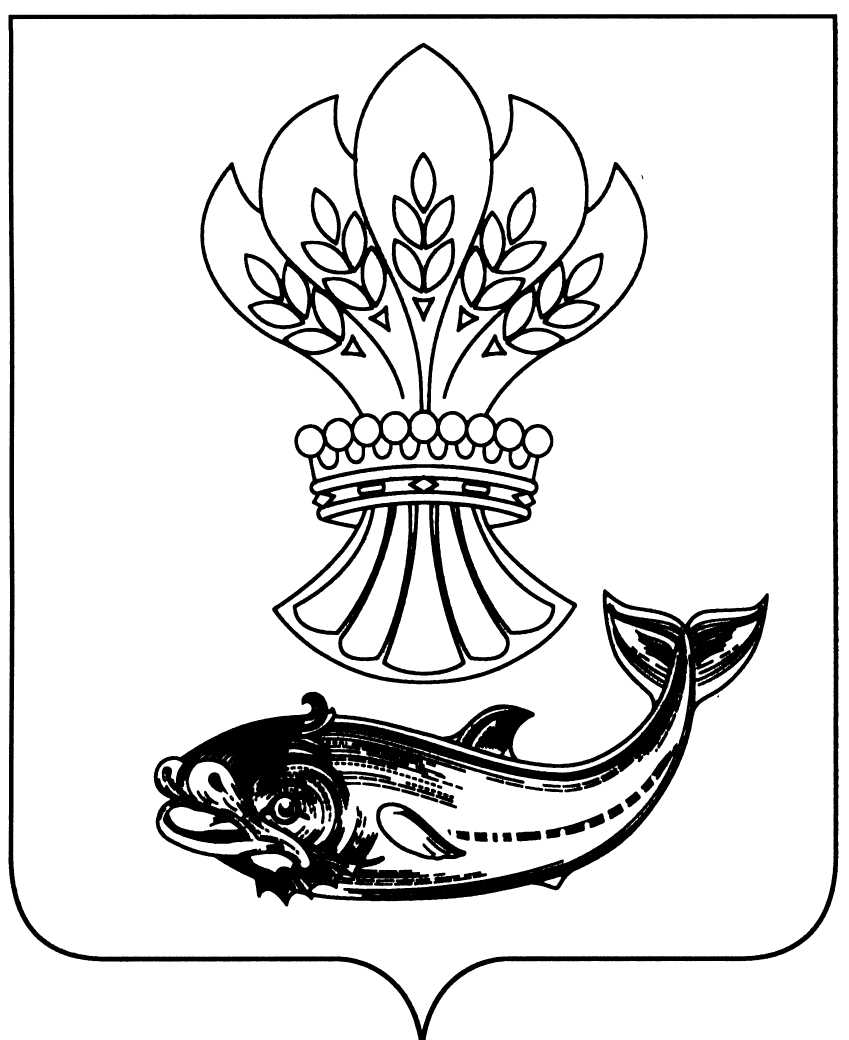 СОВЕТ НАРОДНЫХ ДЕПУТАТОВПАНИНСКОГО МУНИЦИПАЛЬНОГО РАЙОНАВОРОНЕЖСКОЙ ОБЛАСТИР Е Ш Е Н И Еот 30.06.2022 г. № 87 р.п. Панино О внесении изменений в решениеСовета народных депутатов Панинскогомуниципального района от 30.12.2021№64 «О бюджете Панинскогомуниципального района на 2022 год иплановый период 2023 и 2024 годов» В соответствии со статьей 11 Бюджетного кодекса Российской Федерации, пунктом 2 части 10 статьи 35 Федерального закона от 06.10.2003 № 131-ФЗ «Об общих принципах организации местного самоуправления в Российской Федерации», пунктом 2 части 1 статьи 29 Устава Панинского муниципального района Воронежской области, а также, руководствуясь конституцией Российской Федерации, Совет народных депутатов Панинского муниципального района Воронежской области р е ш и л:Внести в решение Совета народных депутатов Панинского муниципального района Воронежской области от 30.12.2021 № 64 «О бюджете Панинского муниципального района на 2022 год и на плановый период 2023 и 2024 годов» следующие изменения:Статью 1 изложить в следующей редакции:« Статья 1. Основные характеристики бюджета Панинского муниципального района на 2022 год и на плановый период 2023 и 2024 годов1. Утвердить основные характеристики бюджета Панинского муниципального района на 2022 год:1) прогнозируемый общий объем доходов бюджета Панинского муниципального района в сумме  778 948,6 тыс. рублей, в том числе безвозмездные поступления в сумме  643 862,6 тыс. рублей, из них:- безвозмездные поступления из областного бюджета в сумме 626097,4  тыс. рублей, в том числе: дотации – 101 568,0 тыс. рублей, субсидии – 321 350,3 тыс. рублей, субвенции – 188 652,6  тыс. рублей, иные межбюджетные трансферты, имеющие целевое назначение – 32 291,7 тыс. рублей;- безвозмездные поступления от бюджетов поселений Панинского муниципального района в сумме 17 765,2 тыс. рублей;2) общий объем расходов бюджета Панинского муниципального района в сумме  833 085,4 тыс. рублей;3) прогнозируемый дефицит бюджета Панинского муниципального района в сумме 54 136,8 тыс. рублей;4) источники внутреннего финансирования дефицита бюджета Панинского муниципального района на 2022 год и на плановый период 2023 и 2024 годов согласно приложению 1 к настоящему Решению совета народных депутатов. 2. Утвердить основные характеристики бюджета Панинского муниципального района на 2023 год и на 2024 год:1) прогнозируемый общий объем доходов бюджета Панинского муниципального района:- на 2023 год в сумме 639 023,0 тыс. рублей, в том числе объем безвозмездных поступлений в сумме  500 852,0 тыс. рублей, из них:- безвозмездные поступления из областного бюджета в сумме 500 852,0  тыс. рублей, в том числе: дотации – 75 871,0 тыс. рублей, субсидии – 212 603,0 тыс. рублей, субвенции – 198 898,8  тыс. рублей, иные межбюджетные трансферты, имеющие целевое назначение – 13 479,2 тыс. рублей;- на 2024 год в сумме 507 090,8 тыс. рублей, в том числе объем безвозмездных поступлений в сумме 359 431,8 тыс. рублей, из них:безвозмездные поступления из областного бюджета в сумме  359 431,8  тыс. рублей, в том числе: дотации – 77 081,0 тыс. рублей, субсидии – 57 131,5 тыс. рублей, субвенции – 211 962,5 тыс. рублей, иные межбюджетные трансферты, имеющие целевое назначение – 13 256,8  тыс. рублей;2) общий объем расходов бюджета Панинского муниципального района на 2023 год в сумме – 650 491,2 тыс. рублей, в том числе условно утвержденные расходы в сумме – 5 352,0 тыс. рублей, и на 2024 год в сумме 519 198,8 тыс. рублей, в том числе условно утвержденные расходы в сумме 11 237,0 тыс. рублей;3) прогнозируемый дефицит бюджета Панинского муниципального района на 2023 год в сумме  11 468,2 тыс. рублей, прогнозируемый дефицит бюджета Панинского муниципального района на 2024 год в сумме 12 108,0 тыс. рублей. ».2. Приложение 1 «Источники внутреннего финансирования дефицита бюджета Панинского муниципального района на 2022 год и на плановый период 2023 и 2024 годов» изложить в новой редакции согласно приложению 1 к настоящему решению Совета народных депутатов Панинского муниципального района.3. Приложение 2 «Поступление доходов в бюджет Панинского муниципального района по кодам видов доходов, подвидов доходов на 2021 год и на плановый период 2022 и 2023 годов» изложить в новой редакции согласно приложению 2 к настоящему решению Совета народных депутатов Панинского муниципального района.4. Приложение 4 «Ведомственная структура бюджета Панинского муниципального района на 2021 год» изложить в новой редакции согласно приложению 3 к настоящему решению Совета народных депутатов Панинского муниципального района.5. Приложение 5 «Распределение бюджетных ассигнований на 2021 год по разделам и подразделам, целевым статьям и видам расходов» изложить в новой редакции согласно приложению 4 к настоящему решению Совета народных депутатов Панинского муниципального района.6. Приложение 6 «Распределение бюджетных ассигнований на 2021 год по муниципальным программам» изложить в новой редакции согласно приложению 5 к настоящему решению Совета народных депутатов Панинского муниципального района.7. Приложение 7 «Дорожный фонд Панинского муниципального районана 2021 год и плановый период 2022 и 2023 годов» изложить в новой редакции согласно приложению 6 к настоящему решению Совета народных депутатов Панинского муниципального района.8. Приложение 8 «Распределение бюджетных ассигнований на исполнение публичных нормативных обязательств Панинского муниципального района на 2020 год и плановый период 2021 и 2022 годов» изложить в новой редакции согласно приложению 7 к настоящему решению Совета народных депутатов Панинского муниципального района.9 Приложение 9 «Утвердить распределение межбюджетных трансфертов бюджетам сельским и городским поселениям Панинского муниципального района Воронежской области» изложить в новой редакции согласно приложению № 8 к настоящему Решению совета народных депутатов.10. Статью 6 изложить в следующей редакции:«Статья 6. Межбюджетные трансферты местным бюджетамУтвердить распределение межбюджетных трансфертов бюджетам сельским и городским поселениям Панинского муниципального района Воронежской области согласно приложению № 9 к настоящему Решению совета народных депутатов:1) объем дотаций на выравнивание уровня бюджетной обеспеченности поселений Панинского муниципального района за счет субвенций по переданным полномочиям на 2022 год в сумме 4 968,0 тыс. рублей, на 2023 год в сумме 4 343,0 тыс. рублей, на 2024 год в сумме 4 343,0 тыс. рублей.2) объем дотаций на выравнивание уровня бюджетной обеспеченности поселений Панинского муниципального района из бюджета Панинского муниципального района на 2022 год в сумме 3 730,0 тыс. рублей, на 2023 год в сумме 3 667,0 тыс. рублей, на 2024 год в сумме 3 926,0 тыс. рублей.3) объем прочих межбюджетных трансфертов поселениям Панинского муниципального района из бюджета Панинского муниципального района на 2022 год в сумме 278 299,6 тыс. рублей, на 2023 год в сумме 208 353,6 тыс. рублей, на 2024 год в сумме 68 685,5 тыс. рублей.»11. Пункт 1 статьи 7. «Предоставление бюджетных кредитов местным бюджетам в 2022 году» изложить в следующей редакции:«Установить, что в 2022 году бюджетные кредиты местным бюджетам предоставляются из муниципального бюджета в пределах общего объема бюджетных ассигнований, предусмотренных по источникам внутреннего финансирования дефицита бюджета Панинского муниципального района, в сумме до 20 000,00 тыс. рублей на срок в пределах финансового года.Бюджетные кредиты местным бюджетам предоставляются для покрытия временных кассовых разрывов, возникающих при исполнении местных бюджетов, на срок до одного года.12. Статью 10. «Особенности исполнения бюджета Панинского муниципального района в 2022 году» дополнить пунктом 11 следующего содержания:« Установить, что казначейскому сопровождению подлежат следующие средства:	- авансовые платежи по муниципальным контрактам (договорам) о поставке товаров, выполнении работ, оказании услуг, заключаемым на сумму 50,0 миллионов рублей и более;	- авансовые платежи по контрактам (договорам) о поставке товаров, выполнении работ, оказании услуг, заключаемым исполнителями и соисполнителями в рамках исполнения муниципальных контрактов (договоров) о поставке товаров, выполнении работ, оказании услуг, заключаемых на сумму 50,0 миллионов рублей и более;	- авансовые платежи по муниципальным контрактам (договорам) о поставке товаров, выполнении работ, оказании услуг заключаемых бюджетными и автономными учреждениями, лицевые счета которым открыты в финансовом органе Панинского муниципального района Воронежской области, источником финансового обеспечения которых являются субсидии, предоставляемые в соответствии с абзацем вторым пункта 1 статьи 78.1 Бюджетного кодекса Российской Федерации, на сумму 50,0 миллионов рублей и более;	- авансовые платежи по контрактам (договорам) о поставке товаров, выполнении работ, оказании услуг, заключаемым исполнителями и соисполнителями в рамках исполнения муниципальных контрактов (договоров) о поставке товаров, выполнении работ, оказании услуг, заключаемых бюджетными и автономными учреждениями, лицевые счета которым открыты в финансовом органе Панинского муниципального района Воронежской области, источником финансового обеспечения которых являются субсидии, предоставляемые в соответствии с абзацем вторым пункта 1 статьи 78.1 Бюджетного кодекса Российской Федерации, на сумму 50,0 миллионов рублей и более.	Положения абзацев второго и четвертого настоящего пункта не распространяются на средства, определенные в статье 242.27 Бюджетного кодекса Российской Федерации, средства, подлежащие казначейскому сопровождению в Управлении Федерального казначейства по Воронежской области в соответствии с федеральным законом о федеральном бюджете на 2022 год и на плановый период 2023 и 2024 годов, с областным законом об областном бюджете на 2022 год и на плановый период 2023 и 2024 годов.»».13. Опубликовать настоящее решение в официальном печатном периодическом издании Панинского муниципального района Воронежской области «Панинский муниципальный вестник».14. Настоящее решение вступает в силу со дня его официального опубликования.15. Контроль за исполнением настоящего решения возложить на председателя постоянной комиссии по бюджету, налогам, финансам, предпринимательству и социальным вопросам Совета народным депутатов Панинского муниципального района Воронежской области Титову В.А.ГлаваПанинского муниципального района Н.В. ЩегловПредседатель Совета народных депутатов Панинского муниципального района С. И. ПокузиевПриложение № 1 к Решению Совета народных депутатов Панинского муниципального района «О бюджете Панинского муниципального района на 2022 год и на плановый период 2023 и 2024 годов» от 30.06.2022 г. № 87Приложение 1 к Решению Совета народных  депутатов  Панинского муниципального района  "О бюджете Панинского  муниципального  района на 2022 год и на плановый период 2023 и 2024 годов" от 30.12.2021 № 64 Источники внутреннего финансирования дефицита  бюджета Панинского муниципального района на 2022 год и на плановый период 2023 и 2024 годов									Сумма (тыс. рублей) Приложение № 2  к Решению Совета народных депутатов Панинского муниципального района«О бюджете Панинского муниципального района на 2022 год и на плановый период 2023 и 2024 годов» от 30.06.2022 г. № 87 Приложение № 2 к решению Совета народных депутатов Панинского муниципального района Воронежской области « О бюджете Панинского муниципального района на 2022 год и на налоговый период 2023 и 2024 годов» от 30.12.2021 № 64 ПОСТУПЛЕНИЯ ДОХОДОВ В БЮДЖЕТ ПАНИНСКОГО МУНИЦИПАЛЬНОГО РАЙОНА  ПО КОДАМ ВИДОВ ДОХОДОВ, ПОДВИДОВ ДОХОДОВ НА 2022 ГОД И НА ПЛАНОВЫЙ ПЕРИОД 2023 И 2024 ГОДОВ	 (	тыс. руб.)  Приложение 6 к Решению Совета народных депутатов Панинского муниципального района «О бюджете Панинского муниципального района на 2022 год и плановый период 2023 и 2024 годов» от 30.06.2022 г. №_87_ Приложение 7 к Решению Совета народных депутатов Панинского муниципального района «О бюджете Панинского муниципального района на 2022 год и плановый период 2023 и 2024 годов» от 30.12.2021 № 64 Дорожный фонд Панинского муниципального районана 2022 год и плановый период 2023 и 2024 годов(тыс. рублей)Приложение № 7 к Решению Совета народных депутатов Панинского муниципального района «О бюджете Панинского муниципального района на 2022 год и на плановый период 2023 и 2024 годов» от 30.06.2022 г._№ _87_ Приложение 8к решению Совета народных депутатовПанинского муниципального района «О бюджете Панинского муниципальногорайона на 2022 год и на плановый период 2023 и 2024 годов" от 30.12.2021 № 64 Распределение бюджетных ассигнований на исполнение публичных нормативных обязательств Панинского муниципального района на 2022 год и плановый период 2023 и 2024 годов Приложение 8к решению Совета народных депутатов Панинского муниципального района  «О бюджете Панинского муниципального района на 2022год и плановый период 2023 и 2024 годы» от 30.06.2022 г. № 87Приложение 9к решению Совета народных депутатов Панинского муниципального района  «О бюджете Панинского муниципального района на 2022год и плановый период 2023 и 2024 годы» от 30.12.2021 № 64 Распределение межбюджетных трансфертов бюджетам сельским и городским поселениям Панинского муниципального района Воронежской области на 2022 год и плановый период 2023 и 2024 годовТаблица 1Распределение дотаций бюджетам городских, сельских поселений за счет средств областного бюджета на 2022 год и плановый период 2023 и 2024 годовСумма (тыс. рублей)Таблица 2Распределение дотации на выравнивание бюджетной обеспеченности бюджетамгородских, сельских поселений за счет средств районного бюджета на 2022 год и плановый период 2023 и 2024 годовСумма (тыс. рублей)Таблица 3Распределение иных межбюджетных трансфертов бюджетамгородских, сельских поселений за счет средств районного бюджета на оказание финансовой помощи в целях обеспечения сбалансированности бюджетов на 2022 год и плановый период 2023 и 2024 годовСумма (тыс. рублей)Таблица 4Распределение иных межбюджетных трансфертов бюджетамгородских, сельских поселений на предоставление субсидий местным на софинансирование объектов капитального строительства муниципальной собственности в рамках областной адресной инвестиционной программы на 2022 год и на плановый период 2023 и 2024 годовСумма (тыс. рублей)Таблица 5Распределение субсидий из областного бюджета бюджетам муниципальных районов (городских округов) Воронежской области на мероприятия по развитию градостроительной деятельностина 2022 год и на плановый период 2023 и 2024 годовСумма (тыс. рублей)Таблица 6Распределение межбюджетных трансфертов на строительство (реконструкцию) автомобильных дорог общего пользования местного значенияна 2022 год тыс. рублейТаблица 7Распределениемежбюджетных трансфертовна капитальный ремонт и ремонт автомобильных дорог общего пользования местного значенияна 2022 год и на плановый период 2023 и 2024 годовСумма (тыс. рублей)Таблица 8Распределениемежбюджетных трансфертов, передаваемых бюджетам сельских поселений из бюджета муниципального района на осуществление части полномочий по решению вопросов местного значения в соответствии с заключенными соглашениями на осуществление дорожной деятельности в отношении автомобильных дорог местного значения в границах населенных пунктов сельских поселений на 2022 год и на плановый период 2023 и 2024 годовСумма (тыс. рублей)Таблица 9Распределение межбюджетных трансфертовна софинансирование расходных обязательств, возникающих при выполнении полномочий органов местного самоуправления по вопросам местного значения в сфере модернизации уличного освещения,на 2022 год и на плановый период 2023 и 2024 годовСумма (тыс. рублей)Таблица 10Распределение межбюджетных трансфертов на софинансирование расходных обязательств, возникающих при выполнении полномочийорганов местного самоуправления по вопросамместного значения в сфере обеспечения уличного освещенияна 2022 год и на плановый период 2023 и 2024 годовСумма (тыс. рублей)Таблица 11Распределениемежбюджетных трансфертов на софинансирование расходовмуниципальных образований на приобретение коммунальной специализированной техники и оборудованияна 2022 год и на плановый период 2023 и 2024 годовСумма (тыс. рублей)Таблица 12Распределениеиных межбюджетных трансфертов бюджетам  муниципальных районов (городских округов) Воронежской области на организацию проведения оплачиваемых общественных работ на 2022 год и на плановый период 2023 и 2024 годовСумма (тыс. рублей)Таблица 13Распределение иных межбюджетных трансфертов на приобретение служебного автотранспорта органам местного самоуправления поселений на 2022 год и на плановый период 2023 годаСумма (тыс. рублей)Таблица 14Распределение иных межбюджетных трансфертов на приобретение горюче-смазочных материалов№ п/пНаименованиеКод классификации2022 год2023 год2024 год№ п/пНаименованиеКод классификации2022 год2023 год2024 год123456ИСТОЧНИКИ ВНУТРЕННЕГО ФИНАНСИРОВАНИЯ ДЕФИЦИТОВ БЮДЖЕТОВ01 00 00 00 00 0000 00054 136,811 468,212 108,01Кредиты кредитных организаций в валюте Российской Федерации01 02 00 00 00 0000 0001Привлечение кредитов от кредитных организаций в валюте Российской Федерации01 02 00 00 00 0000 7001Привлечение муниципальными районами кредитов от кредитных организаций в валюте Российской Федерации01 02 00 00 05 0000 7102Бюджетные кредиты из других бюджетов бюджетной системы Российской Федерации01 03 00 00 00 0000 0002Привлечение бюджетных кредитов из других бюджетов бюджетной системы Российской Федерации в валюте Российской Федерации01 03 01 00 00 0000 7002Привлечение кредитов из других бюджетов бюджетной системы Российской Федерации бюджетами муниципальных районов в валюте Российской Федерации01 03 01 00 05 0000 7102Погашение бюджетных кредитов, полученных из других бюджетов бюджетной системы Российской Федерации в валюте Российской Федерации01 03 01 00 00 0000 8002Погашение бюджетами муниципальных районов кредитов из других бюджетов бюджетной системы Российской Федерации в валюте Российской Федерации01 03 01 00 05 0000 8103Изменение остатков средств на счетах по учету средств бюджета01 05 00 00 00 0000 00054 136,811 468,212 108,03Увеличение остатков средств бюджетов01 05 00 00 00 0000 500-778 948,6-639 023,0-507 090,83Увеличение прочих остатков денежных средств бюджетов муниципальных районов01 05 02 01 05 0000 510-778 948,6-639 023,0-507 090,83Уменьшение остатков средств бюджетов01 05 00 00 00 0000 600833 085,4650 491,2519 198,83Уменьшение прочих остатков денежных средств бюджетов муниципальных районов01 05 02 01 05 0000 610833 085,4650 491,2519 198,85Иные источники внутреннего финансирования дефицитов бюджетов01 06 00 00 00 0000 0005Исполнение государственных и муниципальных гарантий01 06 04 00 00 0000 0005Исполнение государственных и муниципальных гарантий в валюте Российской Федерации в случае, если исполнение гарантом государственных и муниципальных гарантий ведет к возникновению права регрессного требования гаранта к принципалу либо обусловлено уступкой гаранту прав требования бенефициара к принципалу01 06 04 01 00 0000 8005Исполнение муниципальных гарантий муниципальных районов в валюте Российской Федерации в случае, если исполнение гарантом муниципальных гарантий ведет к возникновению права регрессного требования гаранта к принципалу либо обусловлено уступкой гаранту прав требования бенефициара к принципалу01 06 04 01 05 0000 8105Бюджетные кредиты, предоставленные внутри страны в валюте Российской Федерации 01 06 05 00 00 0000 0005Предоставление бюджетных кредитов внутри страны в валюте Российской Федерации 01 06 05 00 00 0000 500-20 000,05Предоставление бюджетных кредитов другим бюджетам бюджетной системы Российской Федерации в валюте Российской Федерации01 06 05 02 00 0000 500-20 000,05Предоставление бюджетных кредитов другим бюджетам бюджетной системы Российской Федерации из бюджетов муниципальных районов в валюте Российской Федерации01 06 05 02 05 0000 540-20 000,05Возврат бюджетных кредитов, предоставленных внутри страны в валюте Российской Федерации 01 06 05 00 00 0000 60020 000,05Возврат бюджетных кредитов, предоставленных другим бюджетам бюджетной системы Российской Федерации в валюте Российской Федерации01 06 05 02 00 0000 60020 000,05Возврат бюджетных кредитов, предоставленных другим бюджетам бюджетной системы Российской Федерации из бюджетов муниципальных районов в валюте Российской Федерации01 06 05 02 05 0000 64020 000,0Код показателяНаименование показателя2022 год2023 год2024 год000 8 50 00000 00 0000 000ВСЕГО778 948,6639 023,0507 090,8000 1 00 00000 00 0000 000НАЛОГОВЫЕ И НЕНАЛОГОВЫЕ ДОХОДЫ135 086,0138 171,0147 659,0000 1 01 00000 00 0000 000НАЛОГИ НА ПРИБЫЛЬ, ДОХОДЫ135 086,0138 171,0147 659,0000 1 01 02000 01 0000 110Налог на доходы физических лиц85 293,087 619,096 023,0000 1 01 02010 01 0000 110Налог на доходы физических лиц с доходов, источником которых является налоговый агент, за исключением доходов, в отношении которых исчисление и уплата налога осуществляются в соответствии со статьями 227, 227.1 и 228 Налогового кодекса Российской Федерации81 881,084 114,092 182,0000 1 01 02020 01 0000 110Налог на доходы физических лиц с доходов, полученных от осуществления деятельности физическими лицами, зарегистрированными в качестве индивидуальных предпринимателей, нотариусов, занимающихся частной практикой, адвокатов, учредивших адвокатские кабинеты, и других лиц, занимающихся частной практикой в соответствии со статьей 227 Налогового кодекса Российской Федерации853,0876,0960,0000 1 01 02030 01 0000 110Налог на доходы физических лиц с доходов, полученных физическими лицами в соответствии со статьей 228 Налогового кодекса Российской Федерации2 559,02 629,02 881,0000 1 03 00000 00 0000 000НАЛОГИ НА ТОВАРЫ (РАБОТЫ, УСЛУГИ), РЕАЛИЗУЕМЫЕ НА ТЕРРИТОРИИ РОССИЙСКОЙ ФЕДЕРАЦИИ15 552,015 941,016 805,0000 1 03 02000 01 0000 110Акцизы по подакцизным товарам (продукции), производимым на территории Российской Федерации15 552,015 941,016 805,0000 1 03 02230 01 0000 110Доходы от уплаты акцизов на дизельное топливо, подлежащие распределению между бюджетами субъектов Российской Федерации и местными бюджетами с учетом установленных дифференцированных нормативов отчислений в местные бюджеты6 220,86 376,46 722,0000 1 03 02231 01 0000 110Доходы от уплаты акцизов на дизельное топливо, подлежащие распределению между бюджетами субъектов Российской Федерации и местными бюджетами с учетом установленных дифференцированных нормативов отчислений в местные бюджеты (по нормативам, установленным Федеральным законом о федеральном бюджете в целях формирования дорожных фондов субъектов Российской Федерации)6 220,86 376,46 722,0000 1 03 02240 01 0000 110Доходы от уплаты акцизов на моторные масла для дизельных и (или) карбюраторных (инжекторных) двигателей, подлежащие распределению между бюджетами субъектов Российской Федерации и местными бюджетами с учетом установленных дифференцированных нормативов отчислений в местные бюджеты311,0318,8336,1000 1 03 02241 01 0000 110Доходы от уплаты акцизов на моторные масла для дизельных и (или) карбюраторных (инжекторных) двигателей, подлежащие распределению между бюджетами субъектов Российской Федерации и местными бюджетами с учетом установленных дифференцированных нормативов отчислений в местные бюджеты (по нормативам, установленным Федеральным законом о федеральном бюджете в целях формирования дорожных фондов субъектов Российской Федерации)311,0318,8336,1000 1 03 02250 01 0000 110Доходы от уплаты акцизов на автомобильный бензин, подлежащие распределению между бюджетами субъектов Российской Федерации и местными бюджетами с учетом установленных дифференцированных нормативов отчислений в местные бюджеты9 020,29 245,89 746,9000 1 03 02251 01 0000 110Доходы от уплаты акцизов на автомобильный бензин, подлежащие распределению между бюджетами субъектов Российской Федерации и местными бюджетами с учетом установленных дифференцированных нормативов отчислений в местные бюджеты (по нормативам, установленным Федеральным законом о федеральном бюджете в целях формирования дорожных фондов субъектов Российской Федерации)9 020,29 245,89 746,9000 1 05 00000 00 0000 000НАЛОГИ НА СОВОКУПНЫЙ ДОХОД11 096,011 156,011 216,0000 1 05 01000 00 0000 110Налог, взимаемый в связи с применением упрощенной системы налогообложения3 070,03 080,03 090,0000 1 05 01010 01 0000 110Налог, взимаемый с налогоплательщиков, выбравших в качестве объекта налогообложения доходы2 394,02 402,02 410,0000 1 05 01011 01 0000 110Налог, взимаемый с налогоплательщиков, выбравших в качестве объекта налогообложения доходы2 394,02 402,02 410,0000 1 05 01020 01 0000 110Налог, взимаемый с налогоплательщиков, выбравших в качестве объекта налогообложения доходы, уменьшенные на величину расходов676,0678,0680,0000 1 05 01021 01 0000 110Налог, взимаемый с налогоплательщиков, выбравших в качестве объекта налогообложения доходы, уменьшенные на величину расходов (в том числе минимальный налог, зачисляемый в бюджеты субъектов Российской Федерации)676,0678,0680,0000 1 05 03000 01 0000 110Единый сельскохозяйственный налог5 826,05 826,05 826,0000 1 05 03010 01 0000 110Единый сельскохозяйственный налог5 826,05 826,05 826,0000 1 05 04000 02 0000 110Налог, взимаемый в связи с применением патентной системы налогообложения2 200,02 250,02 300,0000 1 05 04020 02 0000 110Налог, взимаемый в связи с применением патентной системы налогообложения, зачисляемый в бюджеты муниципальных районов 2 200,02 250,02 300,0000 1 08 00000 00 0000 000ГОСУДАРСТВЕННАЯ ПОШЛИНА2 900,03 100,03 150,0000 1 08 03010 01 0000 110Государственная пошлина по делам, рассматриваемым в судах общей юрисдикции, мировыми судьями (за исключением Верховного суда Российской Федерации) 2 900,03 100,03 150,0000 1 11 00000 00 0000 000ДОХОДЫ ОТ ИСПОЛЬЗОВАНИЯ ИМУЩЕСТВА, НАХОДЯЩЕГОСЯ В ГОСУДАРСТВЕННОЙ И МУНИЦИПАЛЬНОЙ СОБСТВЕННОСТИ14 500,014 500,014 500,0000 1 11 05000 00 0000 120Доходы, получаемые в виде арендной либо иной платы за передачу в возмездное пользование государственного и муниципального имущества (за исключением имущества бюджетных и автономных учреждений, а также имущества государственных и муниципальных унитарных предприятий, в том числе казенных)12 595,012 595,012 595,0000 1 11 05010 00 0000 120Доходы, получаемые в виде арендной платы за земельные участки, государственная собственность на которые не разграничена, а также средства от продажи права на заключение договоров аренды указанных земельных участков12 595,012 595,012 595,0000 1 11 05013 05 0000 120Доходы, получаемые в виде арендной платы за земельные участки, государственная собственность на которые не разграничена и которые расположены в границах сельских поселений и межселенных территорий муниципальных районов, а также средства от продажи права на заключение договоров аренды указанных земельных участков10 796,010 796,010 796,0000 1 11 05013 13 0000 120Доходы, получаемые в виде арендной платы за земельные участки, государственная собственность на которые не разграничена и которые расположены в границах городских поселений, а также средства от продажи права на заключение договоров аренды указанных земельных участков1 420,01 420,01 420,0000 1 11 05030 00 0000 120Доходы от сдачи в аренду имущества, находящегося в оперативном управлении органов государственной власти, органов местного самоуправления, государственных внебюджетных фондов и созданных ими учреждений (за исключением имущества бюджетных и автономных учреждений)379,0379,0379,0000 1 11 05035 05 0000 120Доходы от сдачи в аренду имущества, находящегося в оперативном управлении органов управления муниципальных районов и созданных ими учреждений (за исключением имущества муниципальных бюджетных и автономных учреждений)379,0379,0379,0000 1 12 00000 00 0000 000ПЛАТЕЖИ ПРИ ПОЛЬЗОВАНИИ ПРИРОДНЫМИ РЕСУРСАМИ250,0260,0270,0000 1 12 01000 01 0000 120Плата за негативное воздействие на окружающую среду250,0260,0270,0000 1 12 01010 01 0000 120Плата за выбросы загрязняющих веществ в атмосферный воздух стационарными объектами70,073,076,0000 1 12 01030 01 0000 120Плата за сбросы загрязняющих веществ в водные объекты1,01,01,0000 1 12 01040 01 0000 120Плата за размещение отходов производства и потребления179,0186,0193,0000 1 13 00000 00 0000 000ДОХОДЫ ОТ ОКАЗАНИЯ ПЛАТНЫХ УСЛУГ (РАБОТ) И КОМПЕНСАЦИИ ЗАТРАТ ГОСУДАРСТВА6 800,06 800,06 800,0000 1 13 01990 00 0000 130Прочие доходы от оказания платных услуг (работ)6 800,06 800,06 800,0000 1 13 01995 05 0000 130Налог, взимаемый с налогоплательщиков, выбравших в качестве объекта налогообложения доходы, уменьшенные на величину расходов (в том числе минимальный налог, зачисляемый в бюджеты субъектов Российской Федерации)6 800,06 800,06 800,0000 1 16 00000 00 0000 000ШТРАФЫ, САНКЦИИ, ВОЗМЕЩЕНИЕ УЩЕРБА600,0700,0800,0000 1 16 01000 01 0000 140Административные штрафы, установленные Кодексом Российской Федерации об административных правонарушениях600,0700,0800,0000 1 16 01050 01 0000 140Административные штрафы, установленные Главой 5 Кодекса Российской Федерации об административных правонарушениях, за административные правонарушения, посягающие на права граждан17,018,019,0000 1 16 01053 01 0000 140Административные штрафы, установленные Главой 5 Кодекса Российской Федерации об административных правонарушениях, за административные правонарушения, посягающие на права граждан, налагаемые мировыми судьями, комиссиями по делам несовершеннолетних и защите их прав17,018,019,0000 1 16 01080 01 0000 140Административные штрафы, установленные Главой 8 Кодекса Российской Федерации об административных правонарушениях, за административные правонарушения в области охраны окружающей среды и природопользования8,09,010,0000 1 16 01083 01 0000 140Административные штрафы, установленные Главой 8 Кодекса Российской Федерации об административных правонарушениях, за административные правонарушения в области охраны окружающей среды и природопользования, налагаемые мировыми судьями, комиссиями по делам несовершеннолетних и защите их прав8,09,010,0000 1 16 01100 01 0000 140Административные штрафы, установленные Главой 10 Кодекса Российской Федерации об административных правонарушениях, за административные правонарушения в сельском хозяйстве, ветеринарии и мелиорации земель2,03,04,0000 1 16 01103 01 0000 140Административные штрафы, установленные Главой 10 Кодекса Российской Федерации об административных правонарушениях, за административные правонарушения в сельском хозяйстве, ветеринарии и мелиорации земель, налагаемые мировыми судьями, комиссиями по делам несовершеннолетних и защите их прав2,03,04,0000 1 16 01140 01 0000 140Административные штрафы, установленные Главой 14 Кодекса Российской Федерации об административных правонарушениях, за административные правонарушения в области предпринимательской деятельности и деятельности саморегулируемых организаций20,023,025,0000 1 16 01143 01 0000 140Административные штрафы, установленные Главой 14 Кодекса Российской Федерации об административных правонарушениях, за административные правонарушения в области предпринимательской деятельности и деятельности саморегулируемых организаций, налагаемые мировыми судьями, комиссиями по делам несовершеннолетних и защите их прав20,023,025,0000 1 16 01150 01 0000 140Административные штрафы, установленные Главой 15 Кодекса Российской Федерации об административных правонарушениях, за административные правонарушения в области финансов, налогов и сборов, страхования, рынка ценных бумаг30,040,050,0000 1 16 01153 01 0000 140Административные штрафы, установленные Главой 15 Кодекса Российской Федерации об административных правонарушениях, за административные правонарушения в области финансов, налогов и сборов, страхования, рынка ценных бумаг (за исключением штрафов, указанных в пункте 6 статьи 46 Бюджетного кодекса Российской Федерации), налагаемые мировыми судьями, комиссиями по делам несовершеннолетних и защите их прав30,040,050,0000 1 16 01190 01 0000 140Административные штрафы, установленные Главой 19 Кодекса Российской Федерации об административных правонарушениях, за административные правонарушения против порядка управления195,0200,0220,0000 1 16 01193 01 0000 140Административные штрафы, установленные Главой 19 Кодекса Российской Федерации об административных правонарушениях, за административные правонарушения против порядка управления, налагаемые мировыми судьями, комиссиями по делам несовершеннолетних и защите их прав195,0200,0220,0000 1 16 01200 01 0000 140Административные штрафы, установленные Главой 20 Кодекса Российской Федерации об административных правонарушениях, за административные правонарушения, посягающие на общественный порядок и общественную безопасность328,0407,0472,0000 1 16 01203 01 0000 140Административные штрафы, установленные Главой 20 Кодекса Российской Федерации об административных правонарушениях, за административные правонарушения, посягающие на общественный порядок и общественную безопасность, налагаемые мировыми судьями, комиссиями по делам несовершеннолетних и защите их прав328,0407,0472,0000 2 00 00000 00 0000 000БЕЗВОЗМЕЗДНЫЕ ПОСТУПЛЕНИЯ643862,6500 852,0359 431,8000 2 02 00000 00 0000 000БЕЗВОЗМЕЗДНЫЕ ПОСТУПЛЕНИЯ ОТ ДРУГИХ БЮДЖЕТОВ БЮДЖЕТНОЙ СИСТЕМЫ РОССИЙСКОЙ ФЕДЕРАЦИИ643862,6500 852,0359 431,8000 2 02 15001 05 0000 150Дотации бюджетам муниципальных районов на выравнивание бюджетной обеспеченности из бюджета субъекта Российской Федерации101 568,075 871,077 081,0000 2 02 20041 05 0000 150Субсидии бюджетам муниципальных районов на строительство, модернизацию, ремонт и содержание автомобильных дорог общего пользования, в том числе дорог в поселениях (за исключением автомобильных дорог федерального значения)78 208,30,00,0000 2 02 20077 05 0000 150 Субсидии бюджетам муниципальных районов на софинансирование капитальных вложений в объекты муниципальной собственности71 960,30,00,0000 2 02 20216 05 0000 150Субсидии бюджетам муниципальных районов на осуществление дорожной деятельности в отношении автомобильных дорог общего пользования, а также капитального ремонта и ремонта дворовых территорий многоквартирных домов, проездов к дворовым территориям многоквартирных домов населенных пунктов38 442,334 796,334 796,3000 2 02 25243 05 0000 150 Субсидии бюджетам муниципальных районов на строительство и реконструкцию (модернизацию) объектов питьевого водоснабжения60 819,5132 650,50,0000 2 02 25304 05 0000 150Субсидии бюджетам муниципальных районов на организацию бесплатного горячего питания обучающихся, получающих начальное общее образование в государственных и муниципальных образовательных организациях7 843,27 927,38 166,8000 2 02 25497 05 0000 150Субсидии бюджетам муниципальных районов на реализацию мероприятий по обеспечению жильем молодых семей856,52 868,92 828,0000 2 02 25519 05 0000 150Субсидия бюджетам муниципальных районов на поддержку отрасли культуры117,53 061,20,0 000 2 02 29999 05 0000 150Прочие субсидии бюджетам муниципальных районов63 102,731 298,811 340,4000 2 02 30024 05 0000 150Субвенции бюджетам муниципальных районов на выполнение передаваемых полномочий субъектов Российской Федерации5 801,05 184,05 215,0000 2 02 30029 05 0000 150Субвенции бюджетам муниципальных районов на компенсацию части платы, взимаемой с родителей (законных представителей) за присмотр и уход за детьми, посещающими образовательные организации, реализующие образовательные программы дошкольного образования158,0164,0171,0000 2 02 35120 05 0000 150Субвенции бюджетам муниципальных районов на осуществление полномочий по составлению (изменению) списков кандидатов в присяжные заседатели федеральных судов общей юрисдикции в Российской Федерации109,60,00,0000 2 02 39998 05 0000 150Единая субвенция бюджетам муниципальных районов11 944,213 534,814 065,7000 2 02 39999 05 0000 150Прочие субвенции бюджетам муниципальных районов170 639,8180 016,0192 510,8000 2 02 40014 05 0000 150Межбюджетные трансферты, передаваемые бюджетам муниципальных районов из бюджетов поселений на осуществление части полномочий по решению вопросов местного значения в соответствии с заключенными соглашениями17 765,20,00,0000 202 45303 05 0000 150Межбюджетные трансферты, передаваемые бюджетам муниципальных районов на ежемесячное денежное вознаграждение за классное руководство педагогическим работникам государственных и муниципальных общеобразовательных организаций12 343,012 343,013120,6000 2 02 49999 05 0000 150Прочие межбюджетные трансферты, передаваемые бюджетам муниципальных районов2 183,51 136,2136,2Приложение 3 к решению Совета народных депутатов Панинского муниципального района «О бюджете Панинского муниципального района на 2022  год и на плановый период 2023 и 2024 годов» от 30.06.2022 г. № 87 Приложение 4 к решению Совета народных депутатов Панинского муниципального района «О бюджете Панинского муниципального района на 2022  год и на плановый период 2023 и 2024 годов» от 30.12.2021 № 64 Приложение 3 к решению Совета народных депутатов Панинского муниципального района «О бюджете Панинского муниципального района на 2022  год и на плановый период 2023 и 2024 годов» от 30.06.2022 г. № 87 Приложение 4 к решению Совета народных депутатов Панинского муниципального района «О бюджете Панинского муниципального района на 2022  год и на плановый период 2023 и 2024 годов» от 30.12.2021 № 64 Приложение 3 к решению Совета народных депутатов Панинского муниципального района «О бюджете Панинского муниципального района на 2022  год и на плановый период 2023 и 2024 годов» от 30.06.2022 г. № 87 Приложение 4 к решению Совета народных депутатов Панинского муниципального района «О бюджете Панинского муниципального района на 2022  год и на плановый период 2023 и 2024 годов» от 30.12.2021 № 64 Приложение 3 к решению Совета народных депутатов Панинского муниципального района «О бюджете Панинского муниципального района на 2022  год и на плановый период 2023 и 2024 годов» от 30.06.2022 г. № 87 Приложение 4 к решению Совета народных депутатов Панинского муниципального района «О бюджете Панинского муниципального района на 2022  год и на плановый период 2023 и 2024 годов» от 30.12.2021 № 64 Приложение 3 к решению Совета народных депутатов Панинского муниципального района «О бюджете Панинского муниципального района на 2022  год и на плановый период 2023 и 2024 годов» от 30.06.2022 г. № 87 Приложение 4 к решению Совета народных депутатов Панинского муниципального района «О бюджете Панинского муниципального района на 2022  год и на плановый период 2023 и 2024 годов» от 30.12.2021 № 64 Приложение 3 к решению Совета народных депутатов Панинского муниципального района «О бюджете Панинского муниципального района на 2022  год и на плановый период 2023 и 2024 годов» от 30.06.2022 г. № 87 Приложение 4 к решению Совета народных депутатов Панинского муниципального района «О бюджете Панинского муниципального района на 2022  год и на плановый период 2023 и 2024 годов» от 30.12.2021 № 64 Приложение 3 к решению Совета народных депутатов Панинского муниципального района «О бюджете Панинского муниципального района на 2022  год и на плановый период 2023 и 2024 годов» от 30.06.2022 г. № 87 Приложение 4 к решению Совета народных депутатов Панинского муниципального района «О бюджете Панинского муниципального района на 2022  год и на плановый период 2023 и 2024 годов» от 30.12.2021 № 64 Приложение 3 к решению Совета народных депутатов Панинского муниципального района «О бюджете Панинского муниципального района на 2022  год и на плановый период 2023 и 2024 годов» от 30.06.2022 г. № 87 Приложение 4 к решению Совета народных депутатов Панинского муниципального района «О бюджете Панинского муниципального района на 2022  год и на плановый период 2023 и 2024 годов» от 30.12.2021 № 64 Приложение 3 к решению Совета народных депутатов Панинского муниципального района «О бюджете Панинского муниципального района на 2022  год и на плановый период 2023 и 2024 годов» от 30.06.2022 г. № 87 Приложение 4 к решению Совета народных депутатов Панинского муниципального района «О бюджете Панинского муниципального района на 2022  год и на плановый период 2023 и 2024 годов» от 30.12.2021 № 64 Приложение 3 к решению Совета народных депутатов Панинского муниципального района «О бюджете Панинского муниципального района на 2022  год и на плановый период 2023 и 2024 годов» от 30.06.2022 г. № 87 Приложение 4 к решению Совета народных депутатов Панинского муниципального района «О бюджете Панинского муниципального района на 2022  год и на плановый период 2023 и 2024 годов» от 30.12.2021 № 64 Приложение 3 к решению Совета народных депутатов Панинского муниципального района «О бюджете Панинского муниципального района на 2022  год и на плановый период 2023 и 2024 годов» от 30.06.2022 г. № 87 Приложение 4 к решению Совета народных депутатов Панинского муниципального района «О бюджете Панинского муниципального района на 2022  год и на плановый период 2023 и 2024 годов» от 30.12.2021 № 64 Приложение 3 к решению Совета народных депутатов Панинского муниципального района «О бюджете Панинского муниципального района на 2022  год и на плановый период 2023 и 2024 годов» от 30.06.2022 г. № 87 Приложение 4 к решению Совета народных депутатов Панинского муниципального района «О бюджете Панинского муниципального района на 2022  год и на плановый период 2023 и 2024 годов» от 30.12.2021 № 64 Приложение 3 к решению Совета народных депутатов Панинского муниципального района «О бюджете Панинского муниципального района на 2022  год и на плановый период 2023 и 2024 годов» от 30.06.2022 г. № 87 Приложение 4 к решению Совета народных депутатов Панинского муниципального района «О бюджете Панинского муниципального района на 2022  год и на плановый период 2023 и 2024 годов» от 30.12.2021 № 64 Приложение 3 к решению Совета народных депутатов Панинского муниципального района «О бюджете Панинского муниципального района на 2022  год и на плановый период 2023 и 2024 годов» от 30.06.2022 г. № 87 Приложение 4 к решению Совета народных депутатов Панинского муниципального района «О бюджете Панинского муниципального района на 2022  год и на плановый период 2023 и 2024 годов» от 30.12.2021 № 64 Приложение 3 к решению Совета народных депутатов Панинского муниципального района «О бюджете Панинского муниципального района на 2022  год и на плановый период 2023 и 2024 годов» от 30.06.2022 г. № 87 Приложение 4 к решению Совета народных депутатов Панинского муниципального района «О бюджете Панинского муниципального района на 2022  год и на плановый период 2023 и 2024 годов» от 30.12.2021 № 64 Приложение 3 к решению Совета народных депутатов Панинского муниципального района «О бюджете Панинского муниципального района на 2022  год и на плановый период 2023 и 2024 годов» от 30.06.2022 г. № 87 Приложение 4 к решению Совета народных депутатов Панинского муниципального района «О бюджете Панинского муниципального района на 2022  год и на плановый период 2023 и 2024 годов» от 30.12.2021 № 64 Приложение 3 к решению Совета народных депутатов Панинского муниципального района «О бюджете Панинского муниципального района на 2022  год и на плановый период 2023 и 2024 годов» от 30.06.2022 г. № 87 Приложение 4 к решению Совета народных депутатов Панинского муниципального района «О бюджете Панинского муниципального района на 2022  год и на плановый период 2023 и 2024 годов» от 30.12.2021 № 64 Приложение 3 к решению Совета народных депутатов Панинского муниципального района «О бюджете Панинского муниципального района на 2022  год и на плановый период 2023 и 2024 годов» от 30.06.2022 г. № 87 Приложение 4 к решению Совета народных депутатов Панинского муниципального района «О бюджете Панинского муниципального района на 2022  год и на плановый период 2023 и 2024 годов» от 30.12.2021 № 64 Приложение 3 к решению Совета народных депутатов Панинского муниципального района «О бюджете Панинского муниципального района на 2022  год и на плановый период 2023 и 2024 годов» от 30.06.2022 г. № 87 Приложение 4 к решению Совета народных депутатов Панинского муниципального района «О бюджете Панинского муниципального района на 2022  год и на плановый период 2023 и 2024 годов» от 30.12.2021 № 64 Приложение 3 к решению Совета народных депутатов Панинского муниципального района «О бюджете Панинского муниципального района на 2022  год и на плановый период 2023 и 2024 годов» от 30.06.2022 г. № 87 Приложение 4 к решению Совета народных депутатов Панинского муниципального района «О бюджете Панинского муниципального района на 2022  год и на плановый период 2023 и 2024 годов» от 30.12.2021 № 64 Приложение 3 к решению Совета народных депутатов Панинского муниципального района «О бюджете Панинского муниципального района на 2022  год и на плановый период 2023 и 2024 годов» от 30.06.2022 г. № 87 Приложение 4 к решению Совета народных депутатов Панинского муниципального района «О бюджете Панинского муниципального района на 2022  год и на плановый период 2023 и 2024 годов» от 30.12.2021 № 64 Приложение 3 к решению Совета народных депутатов Панинского муниципального района «О бюджете Панинского муниципального района на 2022  год и на плановый период 2023 и 2024 годов» от 30.06.2022 г. № 87 Приложение 4 к решению Совета народных депутатов Панинского муниципального района «О бюджете Панинского муниципального района на 2022  год и на плановый период 2023 и 2024 годов» от 30.12.2021 № 64 Приложение 3 к решению Совета народных депутатов Панинского муниципального района «О бюджете Панинского муниципального района на 2022  год и на плановый период 2023 и 2024 годов» от 30.06.2022 г. № 87 Приложение 4 к решению Совета народных депутатов Панинского муниципального района «О бюджете Панинского муниципального района на 2022  год и на плановый период 2023 и 2024 годов» от 30.12.2021 № 64 Приложение 3 к решению Совета народных депутатов Панинского муниципального района «О бюджете Панинского муниципального района на 2022  год и на плановый период 2023 и 2024 годов» от 30.06.2022 г. № 87 Приложение 4 к решению Совета народных депутатов Панинского муниципального района «О бюджете Панинского муниципального района на 2022  год и на плановый период 2023 и 2024 годов» от 30.12.2021 № 64 Ведомственная структура расходов бюджета Панинского муниципального района на 2022 год и на плановый период 2023 и 2024 годовВедомственная структура расходов бюджета Панинского муниципального района на 2022 год и на плановый период 2023 и 2024 годовВедомственная структура расходов бюджета Панинского муниципального района на 2022 год и на плановый период 2023 и 2024 годовВедомственная структура расходов бюджета Панинского муниципального района на 2022 год и на плановый период 2023 и 2024 годовВедомственная структура расходов бюджета Панинского муниципального района на 2022 год и на плановый период 2023 и 2024 годовВедомственная структура расходов бюджета Панинского муниципального района на 2022 год и на плановый период 2023 и 2024 годовВедомственная структура расходов бюджета Панинского муниципального района на 2022 год и на плановый период 2023 и 2024 годовВедомственная структура расходов бюджета Панинского муниципального района на 2022 год и на плановый период 2023 и 2024 годовВедомственная структура расходов бюджета Панинского муниципального района на 2022 год и на плановый период 2023 и 2024 годовВедомственная структура расходов бюджета Панинского муниципального района на 2022 год и на плановый период 2023 и 2024 годовВедомственная структура расходов бюджета Панинского муниципального района на 2022 год и на плановый период 2023 и 2024 годовВедомственная структура расходов бюджета Панинского муниципального района на 2022 год и на плановый период 2023 и 2024 годовВедомственная структура расходов бюджета Панинского муниципального района на 2022 год и на плановый период 2023 и 2024 годовВедомственная структура расходов бюджета Панинского муниципального района на 2022 год и на плановый период 2023 и 2024 годовВедомственная структура расходов бюджета Панинского муниципального района на 2022 год и на плановый период 2023 и 2024 годовНаименованиеНаименованиеГРБСГРБСРзПРПРЦСРЦСРВРВРСУММА (тыс.руб.)СУММА (тыс.руб.)СУММА (тыс.руб.)СУММА (тыс.руб.)НаименованиеНаименованиеГРБСГРБСРзПРПРЦСРЦСРВРВР2022202320242024112234455667899В С Е Г ОВ С Е Г О833085,4645139,2507961,8507961,8Контрольно-счетная комиссия Панинского муниципального района Воронежской областиКонтрольно-счетная комиссия Панинского муниципального района Воронежской области9089081105,91028,71056,91056,9ОБЩЕГОСУДАРСТВЕННЫЕ ВОПРОСЫОБЩЕГОСУДАРСТВЕННЫЕ ВОПРОСЫ908908011105,91028,71056,91056,9Обеспечение деятельности финансовых, налоговых и таможенных органов и органов финансового (финансово-бюджетного) надзораОбеспечение деятельности финансовых, налоговых и таможенных органов и органов финансового (финансово-бюджетного) надзора9089080106061105,91028,71056,91056,9Непрограммные расходы органов власти Панинского муниципального района Воронежской областиНепрограммные расходы органов власти Панинского муниципального района Воронежской области90890801060699 0 00 0000099 0 00 000001105,91028,71056,91056,9Обеспечение деятельности Контрольно-счетной комиссии Панинского муниципального района Воронежской областиОбеспечение деятельности Контрольно-счетной комиссии Панинского муниципального района Воронежской области90890801060699 1 00 0000099 1 00 000001105,91028,71056,91056,9Расходы на обеспечение деятельности Контрольно-счетной комиссии Панинского муниципального района Воронежской области (Расходы на выплаты персоналу в целях обеспечения выполнения функций государственными (муниципальными) органами, казенными учреждениями, органами управления государственными внебюджетными фондами)Расходы на обеспечение деятельности Контрольно-счетной комиссии Панинского муниципального района Воронежской области (Расходы на выплаты персоналу в целях обеспечения выполнения функций государственными (муниципальными) органами, казенными учреждениями, органами управления государственными внебюджетными фондами)90890801060699 1 00 8201099 1 00 820101001001096,31021,21049,41049,4Расходы на обеспечение деятельности Контрольно-счетной комиссии Панинского муниципального района Воронежской области (Закупка товаров, работ и услуг для обеспечения государственных (муниципальных) нужд)Расходы на обеспечение деятельности Контрольно-счетной комиссии Панинского муниципального района Воронежской области (Закупка товаров, работ и услуг для обеспечения государственных (муниципальных) нужд)90890801060699 1 00 8201099 1 00 820102002009,67,57,57,5Администрация Панинского муниципального районаАдминистрация Панинского муниципального района914914386600,5269430,9132480,3132480,3ОБЩЕГОСУДАРСТВЕННЫЕ ВОПРОСЫОБЩЕГОСУДАРСТВЕННЫЕ ВОПРОСЫ9149140153040,846086,247318,747318,7Функционирование высшего должностного лица субъекта Российской Федерации и муниципального образованияФункционирование высшего должностного лица субъекта Российской Федерации и муниципального образования9149140102021775,02952,53070,63070,6Муниципальная программа Панинского муниципального района Воронежской области "Муниципальное управление и гражданское общество"Муниципальная программа Панинского муниципального района Воронежской области "Муниципальное управление и гражданское общество"91491401020259 0 00 0000059 0 00 000001775,02952,53070,63070,6Подпрограмма "Обеспечение реализации муниципальной программы"Подпрограмма "Обеспечение реализации муниципальной программы"91491401020259 1 00 0000059 1 00 000001775,02952,53070,63070,6Основное мероприятие "Финансовое обеспечение деятельности администрации Панинского муниципального района"Основное мероприятие "Финансовое обеспечение деятельности администрации Панинского муниципального района"91491401020259 1 01 0000059 1 01 000001775,02952,53070,63070,6Расходы на обеспечение функций органов местного самоуправления (Расходы на выплаты персоналу в целях обеспечения выполнения функций государственными (муниципальными) органами, казенными учреждениями, органами управления государственными внебюджетными фондами)Расходы на обеспечение функций органов местного самоуправления (Расходы на выплаты персоналу в целях обеспечения выполнения функций государственными (муниципальными) органами, казенными учреждениями, органами управления государственными внебюджетными фондами)91491401020259 1 01 8201059 1 01 820101001001775,02952,53070,63070,6Функционирование законодательных (представительных) органов государственной власти и представительных органов муниципальных образованийФункционирование законодательных (представительных) органов государственной власти и представительных органов муниципальных образований9149140103031142,31188,11235,11235,1Муниципальная программа Панинского муниципального района Воронежской области "Муниципальное управление и гражданское общество"Муниципальная программа Панинского муниципального района Воронежской области "Муниципальное управление и гражданское общество"91491401030359 0 00 0000059 0 00 000001142,31188,11235,11235,1Подпрограмма "Обеспечение реализации муниципальной программы"Подпрограмма "Обеспечение реализации муниципальной программы"91491401030359 1 00 0000059 1 00 000001142,31188,11235,11235,1Основное мероприятие "Финансовое обеспечение деятельности контрольного органа Совета народных депутатов Панинского муниципального района"Основное мероприятие "Финансовое обеспечение деятельности контрольного органа Совета народных депутатов Панинского муниципального района"91491401030359 1 02 0000059 1 02 000001142,31188,11235,11235,1Расходы на обеспечение функций органов местного самоуправления (Расходы на выплаты персоналу в целях обеспечения выполнения функций государственными (муниципальными) органами, казенными учреждениями, органами управления государственными внебюджетными фондами)Расходы на обеспечение функций органов местного самоуправления (Расходы на выплаты персоналу в целях обеспечения выполнения функций государственными (муниципальными) органами, казенными учреждениями, органами управления государственными внебюджетными фондами)91491401030359 1 02 8201059 1 02 820101001001135,11180,61227,61227,6Расходы на обеспечение функций органов местного самоуправления (Закупка товаров, работ и услуг для обеспечения государственных (муниципальных) нужд)Расходы на обеспечение функций органов местного самоуправления (Закупка товаров, работ и услуг для обеспечения государственных (муниципальных) нужд)91491401030359 1 02 8201059 1 02 820102002007,27,57,57,5Функционирование Правительства Российской Федерации, высших исполнительных органов государственной власти субъектов Российской Федерации, местных администрацийФункционирование Правительства Российской Федерации, высших исполнительных органов государственной власти субъектов Российской Федерации, местных администраций91491401040425038,823154,124018,424018,4Муниципальная программа Панинского муниципального района Воронежской области "Муниципальное управление и гражданское общество"Муниципальная программа Панинского муниципального района Воронежской области "Муниципальное управление и гражданское общество"91491401040459 0 00 0000059 0 00 0000025038,823154,124018,424018,4Подпрограмма "Обеспечение реализации муниципальной программы"Подпрограмма "Обеспечение реализации муниципальной программы"91491401040459 1 00 0000059 1 00 0000025038,823154,124018,424018,4Основное мероприятие "Финансовое обеспечение деятельности администрации Панинского муниципального района"Основное мероприятие "Финансовое обеспечение деятельности администрации Панинского муниципального района"91491401040459 1 01 0000059 1 01 0000025038,823154,124018,424018,4Расходы на обеспечение функций органов местного самоуправления (Расходы на выплаты персоналу в целях обеспечения выполнения функций государственными (муниципальными) органами, казенными учреждениями, органами управления государственными внебюджетными фондами)Расходы на обеспечение функций органов местного самоуправления (Расходы на выплаты персоналу в целях обеспечения выполнения функций государственными (муниципальными) органами, казенными учреждениями, органами управления государственными внебюджетными фондами)91491401040459 1 01 8201059 1 01 8201010010017646,516032,416673,416673,4Расходы на обеспечение функций органов местного самоуправления (Закупка товаров, работ и услуг для обеспечения государственных (муниципальных) нужд)Расходы на обеспечение функций органов местного самоуправления (Закупка товаров, работ и услуг для обеспечения государственных (муниципальных) нужд)91491401040459 1 01 8201059 1 01 820102002007215,76971,77195,07195,0Расходы на обеспечение функций органов местного самоуправления (Иные бюджетные ассигнования)Расходы на обеспечение функций органов местного самоуправления (Иные бюджетные ассигнования)91491401040459 1 01 8201059 1 01 82010800800176,6150,0150,0150,0Судебная системаСудебная система914914010505109,60,00,00,0Муниципальная программа Панинского муниципального района Воронежской области "Муниципальное управление и гражданское общество"Муниципальная программа Панинского муниципального района Воронежской области "Муниципальное управление и гражданское общество"91491401050559 0 00 0000059 0 00 00000109,60,00,00,0Подпрограмма "Содействие развитию муниципальных образований и местного самоуправления"Подпрограмма "Содействие развитию муниципальных образований и местного самоуправления"91491401050559 2 00 00000 59 2 00 00000 109,60,00,00,0Основное мероприятие "Реализация муниципальной политики в сфере социально-экономического развития муниципальных образований"Основное мероприятие "Реализация муниципальной политики в сфере социально-экономического развития муниципальных образований"91491401050559 2 01 0000059 2 01 00000109,60,00,00,0Составление (изменение) списков кандидатов в присяжные заседатели федеральных судов общей юрисдикции в Российской Федерации (Закупка товаров, работ и услуг для обеспечения государственных (муниципальных) нужд)Составление (изменение) списков кандидатов в присяжные заседатели федеральных судов общей юрисдикции в Российской Федерации (Закупка товаров, работ и услуг для обеспечения государственных (муниципальных) нужд)91491401050559 2 01 5120059 2 01 51200200200109,6 0,00,0 0,0 Другие общегосударственные вопросыДругие общегосударственные вопросы91491401131324975,118791,518994,618994,6Муниципальная программа Панинского муниципального района Воронежской области «Экономическое развитие и инновационная экономика"Муниципальная программа Панинского муниципального района Воронежской области «Экономическое развитие и инновационная экономика"91491401131315 0 00 0000015 0 00 000001,01,51,51,5Защита прав потребителей на территории Панинского муниципального района Воронежской областиЗащита прав потребителей на территории Панинского муниципального района Воронежской области91491401131315 4 00 0000015 4 00 000001,01,51,51,5Информационное обеспечение населения Панинского муниципального района по вопросам защиты прав потребителей и профилактика правонарушений в сфере защиты прав потребителейИнформационное обеспечение населения Панинского муниципального района по вопросам защиты прав потребителей и профилактика правонарушений в сфере защиты прав потребителей91491401131315 4 01 0000015 4 01 000001,01,51,51,5Информирование населения через СМИ и на официальном сайте администрации Панинского муниципального района, размещение на стендах в здании администрации информации о некачественных и опасных товарах и услугах в случае обнаружения их на потребительском рынке, о типичных нарушениях прав потребителей, нормах действующего законодательства РФ в сфере защиты прав потребителей и в смежных отраслях права (Закупка товаров, работ и услуг для обеспечения государственных (муниципальных) нужд)Информирование населения через СМИ и на официальном сайте администрации Панинского муниципального района, размещение на стендах в здании администрации информации о некачественных и опасных товарах и услугах в случае обнаружения их на потребительском рынке, о типичных нарушениях прав потребителей, нормах действующего законодательства РФ в сфере защиты прав потребителей и в смежных отраслях права (Закупка товаров, работ и услуг для обеспечения государственных (муниципальных) нужд)91491401131315 4 01 7038015 4 01 703802002001,01,51,51,5Муниципальная программа Панинского муниципального района Воронежской области "Управление муниципальными финансами, создание условий для эффективного и ответственного управления муниципальными финансами, повышение устойчивости бюджетов муниципальных образований Панинского муниципального района"Муниципальная программа Панинского муниципального района Воронежской области "Управление муниципальными финансами, создание условий для эффективного и ответственного управления муниципальными финансами, повышение устойчивости бюджетов муниципальных образований Панинского муниципального района"91491401131339 0 00 0000039 0 00 000001278,01290,01335,01335,0Подпрограмма "Финансовое обеспечение муниципальных образований Панинского муниципального района для исполнения переданных полномочий"Подпрограмма "Финансовое обеспечение муниципальных образований Панинского муниципального района для исполнения переданных полномочий"91491401131339 3 00 0000039 3 00 000001278,01290,01335,01335,0Основное мероприятие "Предоставление бюджету Панинского муниципального района субвенций из областного бюджета на осуществление государственных полномочий по созданию и организации деятельности комиссий по делам несовершеннолетних и защите их прав"Основное мероприятие "Предоставление бюджету Панинского муниципального района субвенций из областного бюджета на осуществление государственных полномочий по созданию и организации деятельности комиссий по делам несовершеннолетних и защите их прав"91491401131339 3 01 0000039 3 01 00000445,0449,0463,0463,0Расходы на создание и организацию деятельности комиссий по делам несовершеннолетних и защите их прав (Расходы на выплаты персоналу в целях обеспечения выполнения функций государственными (муниципальными) органами, казенными учреждениями, органами управления государственными внебюджетными фондами)Расходы на создание и организацию деятельности комиссий по делам несовершеннолетних и защите их прав (Расходы на выплаты персоналу в целях обеспечения выполнения функций государственными (муниципальными) органами, казенными учреждениями, органами управления государственными внебюджетными фондами)91491401131339 3 01 7808039 3 01 78080100100369,1361,1363,2363,2Расходы на создание и организацию деятельности комиссий по делам несовершеннолетних и защите их прав (Закупка товаров, работ и услуг для обеспечения государственных (муниципальных) нужд)Расходы на создание и организацию деятельности комиссий по делам несовершеннолетних и защите их прав (Закупка товаров, работ и услуг для обеспечения государственных (муниципальных) нужд)91491401131339 3 01 7808039 3 01 7808020020075,987,999,899,8Основное мероприятие "Предоставление бюджету Панинского муниципального района субвенций из областного бюджета на осуществление государственных полномочий по сбору информации от поселений, входящих в муниципальный район, необходимой для ведения регистра муниципальных правовых актов Воронежской области"Основное мероприятие "Предоставление бюджету Панинского муниципального района субвенций из областного бюджета на осуществление государственных полномочий по сбору информации от поселений, входящих в муниципальный район, необходимой для ведения регистра муниципальных правовых актов Воронежской области"91491401131339 3 02 0000039 3 02 00000436,0439,0455,0455,0Расходы на выполнение переданных полномочий по сбору информации от поселений, входящих в муниципальный район, необходимый для ведения регистра муниципальных нормативных правовых актов (Расходы на выплаты персоналу в целях обеспечения выполнения функций государственными (муниципальными) органами, казенными учреждениями, органами управления государственными внебюджетными фондами)Расходы на выполнение переданных полномочий по сбору информации от поселений, входящих в муниципальный район, необходимый для ведения регистра муниципальных нормативных правовых актов (Расходы на выплаты персоналу в целях обеспечения выполнения функций государственными (муниципальными) органами, казенными учреждениями, органами управления государственными внебюджетными фондами)91491401131339 3 02 7809039 3 02 78090100100403,6398,7404,5404,5Расходы на выполнение переданных полномочий по сбору информации от поселений, входящих в муниципальный район, необходимый для ведения регистра муниципальных нормативных правовых актов (Закупка товаров, работ и услуг для обеспечения государственных (муниципальных) нуждРасходы на выполнение переданных полномочий по сбору информации от поселений, входящих в муниципальный район, необходимый для ведения регистра муниципальных нормативных правовых актов (Закупка товаров, работ и услуг для обеспечения государственных (муниципальных) нужд91491401131339 3 02 7809039 3 02 7809020020032,440,350,550,5Основное мероприятие "Предоставление бюджету Панинского муниципального района субвенций на создание и организацию деятельности административных комиссий"Основное мероприятие "Предоставление бюджету Панинского муниципального района субвенций на создание и организацию деятельности административных комиссий"91491401131339 3 03 0000039 3 03 00000397,0402,0417,0417,0Расходы на создание и организацию деятельности административных комиссий (Расходы на выплаты персоналу в целях обеспечения выполнения функций государственными (муниципальными) органами, казенными учреждениями, органами управления государственными внебюджетными фондами)Расходы на создание и организацию деятельности административных комиссий (Расходы на выплаты персоналу в целях обеспечения выполнения функций государственными (муниципальными) органами, казенными учреждениями, органами управления государственными внебюджетными фондами)91491401131339 3 03 7847039 3 03 78470100100393,1387,0391,2391,2Расходы на создание и организацию деятельности административных комиссий (Закупка товаров, работ и услуг для обеспечения государственных (муниципальных) нуждРасходы на создание и организацию деятельности административных комиссий (Закупка товаров, работ и услуг для обеспечения государственных (муниципальных) нужд91491401131339 3 03 7847039 3 03 784702002003,915,025,825,8Муниципальная программа Панинского муниципального района Воронежской области "Муниципальное управление и гражданское общество"Муниципальная программа Панинского муниципального района Воронежской области "Муниципальное управление и гражданское общество"91491401131359 0 00 0000059 0 00 0000023696,117500,017658,117658,1Подпрограмма "Обеспечение реализации муниципальной программы"Подпрограмма "Обеспечение реализации муниципальной программы"91491401131359 1 00 0000059 1 00 0000017295,017500,017658,117658,1Основное мероприятие "Финансовое обеспечение деятельности МКУ Панинский "ЦООДОМС"Основное мероприятие "Финансовое обеспечение деятельности МКУ Панинский "ЦООДОМС"91491401131359 1 03 0000059 1 03 0000017295,017500,017658,117658,1Мероприятия по обеспечению деятельности (оказание услуг) муниципальных учреждений (Расходы на выплаты персоналу в целях обеспечения выполнения функций государственными (муниципальными) органами, казенными учреждениями, органами управления государственными внебюджетными фондами)Мероприятия по обеспечению деятельности (оказание услуг) муниципальных учреждений (Расходы на выплаты персоналу в целях обеспечения выполнения функций государственными (муниципальными) органами, казенными учреждениями, органами управления государственными внебюджетными фондами)91491401131359 1 03 0059059 1 03 0059010010015511,915666,015823,615823,6Мероприятия по обеспечению деятельности (оказание услуг) муниципальных учреждений (Закупка товаров, работ и услуг для обеспечения государственных (муниципальных) нужд)Мероприятия по обеспечению деятельности (оказание услуг) муниципальных учреждений (Закупка товаров, работ и услуг для обеспечения государственных (муниципальных) нужд)91491401131359 1 03 0059059 1 03 005902002001783,11834,01834,51834,5Подпрограмма "Содействие развитию муниципальных образований и местного самоуправления"Подпрограмма "Содействие развитию муниципальных образований и местного самоуправления"91491401131359 2 00 0000059 2 00 000006401,10,00,00,0Основное мероприятие "Реализация муниципальной политики в сфере социально-экономического развития муниципальных образований"Основное мероприятие "Реализация муниципальной политики в сфере социально-экономического развития муниципальных образований"91491401131359 2 01 0000059 2 01 000006401,10,00,00,0Передача полномочий в сфере архитектуры и градостроительной деятельности (Закупка товаров, работ и услуг для обеспечения государственных (муниципальных) нужд)Передача полномочий в сфере архитектуры и градостроительной деятельности (Закупка товаров, работ и услуг для обеспечения государственных (муниципальных) нужд)91491401131359 2 01 8212059 2 01 8212020020028,0 0,0 0,0 0,0Расходы на выполнение организационно-технических мероприятий, связанных с размещением муниципального заказа, с размещением информации на едином портале бюджетной системы Российской Федерации, по учету и отчетности (Расходы на выплаты персоналу в целях обеспечения выполнения функций государственными (муниципальными) органами, казенными учреждениями, органами управления государственными внебюджетными фондами)Расходы на выполнение организационно-технических мероприятий, связанных с размещением муниципального заказа, с размещением информации на едином портале бюджетной системы Российской Федерации, по учету и отчетности (Расходы на выплаты персоналу в целях обеспечения выполнения функций государственными (муниципальными) органами, казенными учреждениями, органами управления государственными внебюджетными фондами)91491401131359 2 01 8213059 2 01 821301001006373,1 0,00,0 0,0 НАЦИОНАЛЬНАЯ ОБОРОНАНАЦИОНАЛЬНАЯ ОБОРОНА9149140250,050,050,050,0Мобилизационная подготовка экономикиМобилизационная подготовка экономики91491402040450,050,050,050,0Муниципальная программа Панинского муниципального района Воронежской области "Муниципальное управление и гражданское общество"Муниципальная программа Панинского муниципального района Воронежской области "Муниципальное управление и гражданское общество"91491402040459 0 00 0000059 0 00 0000050,050,050,050,0Подпрограмма "Обеспечение реализации муниципальной программы"Подпрограмма "Обеспечение реализации муниципальной программы"91491402040459 1 00 0000059 1 00 0000050,050,050,050,0Основное мероприятие "Защита объектов информатизации"Основное мероприятие "Защита объектов информатизации"91491402040459 1 04 0000059 1 04 0000050,050,050,050,0Аттестация автоматизированного рабочего места и ежегодный контроль эффективности мер защиты объектов информатизации (Закупка товаров, работ и услуг для обеспечения государственных (муниципальных) нужд)Аттестация автоматизированного рабочего места и ежегодный контроль эффективности мер защиты объектов информатизации (Закупка товаров, работ и услуг для обеспечения государственных (муниципальных) нужд)91491402040459 1 04 8214059 1 04 8214020020050,050,050,050,0НАЦИОНАЛЬНАЯ БЕЗОПАСНОСТЬ И ПРАВООХРАНИТЕЛЬНАЯ ДЕЯТЕЛЬНОСТЬНАЦИОНАЛЬНАЯ БЕЗОПАСНОСТЬ И ПРАВООХРАНИТЕЛЬНАЯ ДЕЯТЕЛЬНОСТЬ914914031909,41570,11585,41585,4Защита населения и территории от чрезвычайных ситуаций природного и техногенного характера, гражданская оборонаЗащита населения и территории от чрезвычайных ситуаций природного и техногенного характера, гражданская оборона9149140309091909,41570,11585,41585,4Муниципальная программа Панинского муниципального района Воронежской области "Защита населения и территории Панинского муниципального района Воронежской области от чрезвычайных ситуаций"Муниципальная программа Панинского муниципального района Воронежской области "Защита населения и территории Панинского муниципального района Воронежской области от чрезвычайных ситуаций"91491403090910 0 00 0000010 0 00 000001909,41570,11585,41585,4Подпрограмма "Развитие и модернизация защиты населения от угроз чрезвычайных ситуаций и пожаров"Подпрограмма "Развитие и модернизация защиты населения от угроз чрезвычайных ситуаций и пожаров"91491403090910 1 00 0000010 1 00 00000340,036,036,036,0Сокращение времени оповещения населения (Закупка товаров, работ и услуг для обеспечения государственных (муниципальных) нужд)Сокращение времени оповещения населения (Закупка товаров, работ и услуг для обеспечения государственных (муниципальных) нужд)91491403090910 1 00 2057010 1 00 20570200200305,05,05,05,0Профилактика терроризма и экстремизма (Закупка товаров, работ и услуг для обеспечения государственных (муниципальных) нужд)Профилактика терроризма и экстремизма (Закупка товаров, работ и услуг для обеспечения государственных (муниципальных) нужд)91491403090910 1 00 8105010 1 00 810502002005,01,01,01,0Проведение различных мероприятий связанных с предупреждением в области ГО и ЧС (Закупка товаров, работ и услуг для обеспечения государственных (муниципальных) нужд)Проведение различных мероприятий связанных с предупреждением в области ГО и ЧС (Закупка товаров, работ и услуг для обеспечения государственных (муниципальных) нужд)91491403090910 1 00 8104010 1 00 8104020020030,030,030,030,0Подпрограмма "Совершенствование работы единой дежурно-диспетчерской службы Панинского муниципального района"Подпрограмма "Совершенствование работы единой дежурно-диспетчерской службы Панинского муниципального района"91491403090910 2 00 0000010 2 00 000001569,41534,11549,41549,4Обеспечение деятельности ЕДДС муниципального района по совершенствованию мониторинга и прогнозирования ЧС (Расходы на выплаты персоналу в целях обеспечения выполнения функций государственными (муниципальными) органами, казенными учреждениями, органами управления государственными внебюджетными фондами)Обеспечение деятельности ЕДДС муниципального района по совершенствованию мониторинга и прогнозирования ЧС (Расходы на выплаты персоналу в целях обеспечения выполнения функций государственными (муниципальными) органами, казенными учреждениями, органами управления государственными внебюджетными фондами)91491403090910 2 00 8106010 2 00 810601001001509,01524,11539,41539,4Обеспечение деятельности ЕДДС муниципального района по совершенствованию мониторинга и прогнозирования ЧС (Закупка товаров, работ и услуг для обеспечения государственных (муниципальных) нужд)Обеспечение деятельности ЕДДС муниципального района по совершенствованию мониторинга и прогнозирования ЧС (Закупка товаров, работ и услуг для обеспечения государственных (муниципальных) нужд)91491403090910 2 00 8106010 2 00 8106020020060,410,010,010,0НАЦИОНАЛЬНАЯ ЭКОНОМИКАНАЦИОНАЛЬНАЯ ЭКОНОМИКА91491404162883,865894,567244,267244,2Сельское хозяйство и рыболовствоСельское хозяйство и рыболовство9149140405053326,23008,02968,72968,7Муниципальная программа Панинского муниципального района Воронежской области «Экономическое развитие и инновационная экономика"Муниципальная программа Панинского муниципального района Воронежской области «Экономическое развитие и инновационная экономика"91491404050515 0 00 0000015 0 00 000003326,23008,02968,72968,7Подпрограмма " Развитие сельского хозяйства и регулирование рынка сельскохозяйственной продукции, сырья и продовольствия"Подпрограмма " Развитие сельского хозяйства и регулирование рынка сельскохозяйственной продукции, сырья и продовольствия"91491404050515 2 00 0000015 2 00 000003326,23008,02968,72968,7Основное мероприятие "Развитие информационно-консультационной помощи на селе"Основное мероприятие "Развитие информационно-консультационной помощи на селе"91491404050515 2 01 0000015 2 01 000003220,02900,02900,02900,0 Расходы на обеспечение деятельности (оказание услуг) муниципальных учреждений (Расходы на выплаты персоналу в целях обеспечения выполнения функций государственными (муниципальными) органами, казенными учреждениями, органами управления государственными внебюджетными фондами) Расходы на обеспечение деятельности (оказание услуг) муниципальных учреждений (Расходы на выплаты персоналу в целях обеспечения выполнения функций государственными (муниципальными) органами, казенными учреждениями, органами управления государственными внебюджетными фондами)91491404050515 2 01 0059015 2 01 005901001002677,02703,02703,02703,0Расходы на обеспечение деятельности (оказание услуг) муниципальных учреждений (Закупка товаров, работ и услуг для обеспечения государственных (муниципальных) нужд)Расходы на обеспечение деятельности (оказание услуг) муниципальных учреждений (Закупка товаров, работ и услуг для обеспечения государственных (муниципальных) нужд)91491404050515 2 01 0059015 2 01 00590200200518,0172,0172,0172,0Расходы на обеспечение деятельности (оказание услуг) муниципальных учреждений (Иные бюджетные ассигнования)Расходы на обеспечение деятельности (оказание услуг) муниципальных учреждений (Иные бюджетные ассигнования)91491404050515 2 01 0059015 2 01 0059080080025,025,025,025,0Эпизоотическое и ветеринарно-санитарное благополучия Панинского муниципального районаЭпизоотическое и ветеринарно-санитарное благополучия Панинского муниципального района91491404050515 2 02 0000015 2 02 00000106,2108,068,768,7Обеспечение проведения противоэпизоотических мероприятий (Закупка товаров, работ и услуг для обеспечения государственных (муниципальных) нужд)Обеспечение проведения противоэпизоотических мероприятий (Закупка товаров, работ и услуг для обеспечения государственных (муниципальных) нужд)91491404050515 2 02 7845015 2 02 78450200200106,2108,068,768,7ТранспортТранспорт9149140408082000,04000,04000,04000,0Муниципальная программа Панинского муниципального района Воронежской области "Обеспечение доступным и комфортным жильем и коммунальными услугами населения Панинского муниципального района"Муниципальная программа Панинского муниципального района Воронежской области "Обеспечение доступным и комфортным жильем и коммунальными услугами населения Панинского муниципального района"91491404080805 0 00 0000005 0 00 000002000,04000,04000,04000,0Подпрограмма "Развитие транспортной системы Панинского муниципального района Воронежской области "Подпрограмма "Развитие транспортной системы Панинского муниципального района Воронежской области "91491404080805 3 00 0000005 3 00 000002000,04000,04000,04000,0Основное мероприятие "Мероприятия направленные на поддержку внутримуниципальных пассажирских перевозок"Основное мероприятие "Мероприятия направленные на поддержку внутримуниципальных пассажирских перевозок"91491404080805 3 02 0000005 3 02 000002000,04000,04000,04000,0Организация внутримуниципальных перевозок пассажиров и багажа транспортом общего пользования (Закупка товаров, работ и услуг для обеспечения государственных (муниципальных) нужд)Организация внутримуниципальных перевозок пассажиров и багажа транспортом общего пользования (Закупка товаров, работ и услуг для обеспечения государственных (муниципальных) нужд)91491404080805 3 02 8017005 3 02 801702002002000,04000,04000,04000,0Дорожное хозяйство (дорожные фонды)Дорожное хозяйство (дорожные фонды)914914040909132202,650737,351601,351601,3Муниципальная программа Панинского муниципального района Воронежской области "Обеспечение доступным и комфортным жильем и коммунальными услугами населения Панинского муниципального района"Муниципальная программа Панинского муниципального района Воронежской области "Обеспечение доступным и комфортным жильем и коммунальными услугами населения Панинского муниципального района"91491404090905 0 00 0000005 0 00 00000132202,650737,351601,351601,3Подпрограмма "Развитие транспортной системы Панинского муниципального района Воронежской области "Подпрограмма "Развитие транспортной системы Панинского муниципального района Воронежской области "91491404090905 3 00 0000005 3 00 00000132202,650737,351601,351601,3Основное мероприятие "Качественные и безопасные дороги в населенных пунктах Панинского муниципального района"Основное мероприятие "Качественные и безопасные дороги в населенных пунктах Панинского муниципального района"91491404090905 3 01 0000005 3 01 00000132202,650737,351601,351601,3Проектирование, строительство, капитальный ремонт и ремонт автомобильных дорог общего пользования местного значения на территории Панинского муниципального района (Межбюджетные трансферты)Проектирование, строительство, капитальный ремонт и ремонт автомобильных дорог общего пользования местного значения на территории Панинского муниципального района (Межбюджетные трансферты)91491404090905 3 01 7884005 3 01 7884050050078208,3 0,00,0 0,0 Проектирование, строительство, капитальный ремонт и ремонт автомобильных дорог общего пользования местного значения на территории Панинского муниципального района (Межбюджетные трансферты)Проектирование, строительство, капитальный ремонт и ремонт автомобильных дорог общего пользования местного значения на территории Панинского муниципального района (Межбюджетные трансферты)91491404090905 3 01 7885005 3 01 7885050050038442,334796,334796,334796,3Проектирование, строительство, капитальный ремонт и ремонт автомобильных дорог общего пользования местного значения на территории Панинского муниципального района (Межбюджетные трансферты)Проектирование, строительство, капитальный ремонт и ремонт автомобильных дорог общего пользования местного значения на территории Панинского муниципального района (Межбюджетные трансферты)91491404090905 3 01 8211005 3 01 8211050050015552,015941,016805,016805,0Другие вопросы в области национальной экономикиДругие вопросы в области национальной экономики91491404121225355,08149,28674,28674,2Муниципальная программа Панинского муниципального района Воронежской области "Обеспечение доступным и комфортным жильем и коммунальными услугами населения Панинского муниципального района"Муниципальная программа Панинского муниципального района Воронежской области "Обеспечение доступным и комфортным жильем и коммунальными услугами населения Панинского муниципального района"91491404121205 0 00 0000005 0 00 0000010341,2678,02273,02273,0Подпрограмма "Доступное и комфортное жилье "Подпрограмма "Доступное и комфортное жилье "91491404121205 1 00 0000005 1 00 00000560,00,00,00,0Основное мероприятие "Создание условий для обеспечения качественными жилищно-коммунальными услугами населения Панинского муниципального района"Основное мероприятие "Создание условий для обеспечения качественными жилищно-коммунальными услугами населения Панинского муниципального района"91491404121205 1 02 0000005 1 02 00000560,00,00,00,0Устройство объектов Панинского муниципального района (Закупка товаров, работ и услуг для обеспечения государственных (муниципальных) нужд)Устройство объектов Панинского муниципального района (Закупка товаров, работ и услуг для обеспечения государственных (муниципальных) нужд)91491404121205 1 02 8202005 1 02 82020200200560,00,00,00,0Подпрограмма "Строительство, реконструкция, капитальный ремонт объектов социальной сферы Панинского муниципального района Воронежской области "Подпрограмма "Строительство, реконструкция, капитальный ремонт объектов социальной сферы Панинского муниципального района Воронежской области "91491404121205 4 00 0000005 4 00 000009620,7498,02273,02273,0Основное мероприятие "Капитальный и текущий ремонт"Основное мероприятие "Капитальный и текущий ремонт"91491404121205 4 02 0000005 4 02 000009620,7498,02273,02273,0Капитальный и текущий ремонт объектов Панинского муниципального района (Закупка товаров, работ и услуг для обеспечения государственных (муниципальных) нужд)Капитальный и текущий ремонт объектов Панинского муниципального района (Закупка товаров, работ и услуг для обеспечения государственных (муниципальных) нужд)91491404121205 4 02 7881005 4 02 788102002009620,7498,02273,02273,0Подпрограмма "Градостроительная деятельность Панинского муниципального района Воронежской области "Подпрограмма "Градостроительная деятельность Панинского муниципального района Воронежской области "91491404121205 5 00 0000005 5 00 00000160,5180,00,00,0Основное мероприятие "Развитие градостроительной деятельности"Основное мероприятие "Развитие градостроительной деятельности"91491404121205 5 01 0000005 5 01 00000160,5180,00,00,0Основное мероприятие "Развитие градостроительной деятельности" (Межбюджетные трансферты)Основное мероприятие "Развитие градостроительной деятельности" (Межбюджетные трансферты)91491404121205 5 01 7846005 5 01 78460500500160,5180,0 0,0 0,0Муниципальная программа Панинского муниципального района Воронежской области «Экономическое развитие и инновационная экономика"Муниципальная программа Панинского муниципального района Воронежской области «Экономическое развитие и инновационная экономика"91491404121215 0 00 0000015 0 00 000003070,03080,03090,03090,0Развитие и поддержка малого и среднего предпринимательства и самозанятых граждан Развитие и поддержка малого и среднего предпринимательства и самозанятых граждан 91491404121215 1 00 0000015 1 00 000003070,03080,03090,03090,0Финансовая поддержка субъектов малого и среднего предпринимательства и самозанятых граждан Финансовая поддержка субъектов малого и среднего предпринимательства и самозанятых граждан 91491404121215 1 01 0000015 1 01 000003070,03080,03090,03090,0Субсидирование части затрат субъектов малого и среднего предпринимательства и самозанятых граждан , связанных с приобретением оборудования в целях создания и развития модернизации производства товаров (Иные бюджетные ассигнования)Субсидирование части затрат субъектов малого и среднего предпринимательства и самозанятых граждан , связанных с приобретением оборудования в целях создания и развития модернизации производства товаров (Иные бюджетные ассигнования)91491404121215 1 01 8215015 1 01 821508008002470,02480,02490,02490,0Предоставление субсидий субъектам малого и среднего предпринимательства и самозанятых граждан на компенсацию части затрат, связанных с уплатой первого взноса (аванса) по договорам лизинга оборудования (Иные бюджетные ассигнования)Предоставление субсидий субъектам малого и среднего предпринимательства и самозанятых граждан на компенсацию части затрат, связанных с уплатой первого взноса (аванса) по договорам лизинга оборудования (Иные бюджетные ассигнования)91491404121215 1 01 8215115 1 01 82151800800600,0600,0600,0600,0Муниципальная программа Панинского муниципального района Воронежской области "Управление муниципальными финансами, создание условий для эффективного и ответственного управления муниципальными финансами, повышение устойчивости бюджетов муниципальных образМуниципальная программа Панинского муниципального района Воронежской области "Управление муниципальными финансами, создание условий для эффективного и ответственного управления муниципальными финансами, повышение устойчивости бюджетов муниципальных образ91491404121239 0 00 0000039 0 00 000001000,01000,00,00,0Подпрограмма «Создание условий для эффективного и ответственного управления муниципальными финансами, повышение устойчивости бюджетов муниципальных образований»Подпрограмма «Создание условий для эффективного и ответственного управления муниципальными финансами, повышение устойчивости бюджетов муниципальных образований»91491404121239 2 00 0000039 2 00 000001000,01000,00,00,0Подпрограмма "Создание условий для эффективного и ответственного управления муниципальными финансами, повышение устойчивости бюджетов муниципальных образований"Подпрограмма "Создание условий для эффективного и ответственного управления муниципальными финансами, повышение устойчивости бюджетов муниципальных образований"91491404121239 2 00 0000039 2 00 000001000,01000,00,00,0Основное мероприятие "Распределение прочих межбюджетных трансфертов"Основное мероприятие "Распределение прочих межбюджетных трансфертов"91491404121239 2 03 0000039 2 03 000001000,01000,00,00,0Приобретение служебного автотранспорта органам местного самоуправления поселений Воронежской области (Межбюджетные трансферты)Приобретение служебного автотранспорта органам местного самоуправления поселений Воронежской области (Межбюджетные трансферты)91491404121239 2 03 7918039 2 03 791805005001000,01000,00,00,0Муниципальная программа Панинского муниципального района Воронежской области "Муниципальное управление и гражданское общество"Муниципальная программа Панинского муниципального района Воронежской области "Муниципальное управление и гражданское общество"91491404121259 0 00 0000059 0 00 0000010943,83391,23311,23311,2Подпрограмма "Обеспечение реализации муниципальной программы"Подпрограмма "Обеспечение реализации муниципальной программы"91491404121259 1 00 0000059 1 00 0000010782,63230,03150,03150,0Основное мероприятие "Финансовое обеспечение деятельности администрации Панинского муниципального района"Основное мероприятие "Финансовое обеспечение деятельности администрации Панинского муниципального района"91491404121259 1 01 0000059 1 01 0000010782,63230,03150,03150,0Расходы на обеспечение функций органов местного самоуправления (Закупка товаров, работ и услуг для обеспечения государственных (муниципальных) нужд)Расходы на обеспечение функций органов местного самоуправления (Закупка товаров, работ и услуг для обеспечения государственных (муниципальных) нужд)91491404121259 1 01 8201059 1 01 8201020020010782,63230,03150,03150,0Подпрограмма "Содействие развитию муниципальных образований"Подпрограмма "Содействие развитию муниципальных образований"91491404121259 2 00 0000059 2 00 00000161,2161,2161,2161,2Основное мероприятие "Реализация муниципальной политики в сфере социально-экономического развития муниципальных образований"Основное мероприятие "Реализация муниципальной политики в сфере социально-экономического развития муниципальных образований"91491404121259 2 01 0000059 2 01 0000025,025,025,025,0Ежегодные членские взносы в ассоциацию " Совет муниципальных образований" (Закупка товаров, работ и услуг для обеспечения государственных (муниципальных) нужд)Ежегодные членские взносы в ассоциацию " Совет муниципальных образований" (Закупка товаров, работ и услуг для обеспечения государственных (муниципальных) нужд)91491404121259 2 01 8232059 2 01 8232080080025,025,025,025,0Основное мероприятие "Содействие занятости населения в поселениях Панинского муниципального района"Основное мероприятие "Содействие занятости населения в поселениях Панинского муниципального района"91491404121259 2 02 0000059 2 02 00000136,2136,2136,2136,2Организация проведения оплачиваемых общественных работ (Межбюджетные трансферты)Организация проведения оплачиваемых общественных работ (Межбюджетные трансферты)91491404121259 2 02 7843059 2 02 78430500500136,2136,2136,2136,2ЖИЛИЩНО-КОММУНАЛЬНОЕ ХОЗЯЙСТВОЖИЛИЩНО-КОММУНАЛЬНОЕ ХОЗЯЙСТВО91491405133286,7147124,17389,07389,0Жилищное хозяйствоЖилищное хозяйство9149140501013,70,00,00,0Муниципальная программа Панинского муниципального района Воронежской области "Муниципальное управление и гражданское общество"Муниципальная программа Панинского муниципального района Воронежской области "Муниципальное управление и гражданское общество"91491405010159 0 00 0000059 0 00 000003,70,00,00,0Подпрограмма "Обеспечение реализации муниципальной программы"Подпрограмма "Обеспечение реализации муниципальной программы"91491405010159 1 00 0000059 1 00 000003,70,00,00,0Основное мероприятие "Финансовое обеспечение деятельности администрации Панинского муниципального района"Основное мероприятие "Финансовое обеспечение деятельности администрации Панинского муниципального района"91491405010159 1 01 0000059 1 01 000003,70,00,00,0Расходы на обеспечение функций органов местного самоуправления (Закупка товаров, работ и услуг для обеспечения государственных (муниципальных) нужд)Расходы на обеспечение функций органов местного самоуправления (Закупка товаров, работ и услуг для обеспечения государственных (муниципальных) нужд)91491405010159 1 01 8201059 1 01 820106006003,70,00,00,0Коммунальное хозяйствоКоммунальное хозяйство91491405020212921,05610,62559,72559,7Муниципальная программа Панинского муниципального района Воронежской области "Обеспечение доступным и комфортным жильем и коммунальными услугами населения Панинского муниципального района"Муниципальная программа Панинского муниципального района Воронежской области "Обеспечение доступным и комфортным жильем и коммунальными услугами населения Панинского муниципального района"91491405020205 0 00 0000005 0 00 0000012921,05610,62559,72559,7Подпрограмма "Доступное и комфортное жилье "Подпрограмма "Доступное и комфортное жилье "91491405020205 1 00 0000005 1 00 0000012921,05610,62559,72559,7Основное мероприятие "Создание условий для обеспечения качественными жилищно-коммунальными услугами населения Панинского муниципального района"Основное мероприятие "Создание условий для обеспечения качественными жилищно-коммунальными услугами населения Панинского муниципального района"91491405020205 1 02 0000005 1 02 0000012921,05610,62559,72559,7Приобретение коммунальной специализированной техники и оборудования (Межбюджетные трансферты)Приобретение коммунальной специализированной техники и оборудования (Межбюджетные трансферты)91491405020205 1 02 7862005 1 02 7862050050012921,05610,62559,72559,7БлагоустройствоБлагоустройство91491405030311570,58863,04829,34829,3Муниципальная программа Панинского муниципального района Воронежской области "Обеспечение доступным и комфортным жильем и коммунальными услугами населения Панинского муниципального района"Муниципальная программа Панинского муниципального района Воронежской области "Обеспечение доступным и комфортным жильем и коммунальными услугами населения Панинского муниципального района"91491405030305 0 00 0000005 0 00 0000011570,58863,04829,34829,3Подпрограмма "Энергосбережение и повышение энергетической эффективности в Панинском муниципальном районе Воронежской области "Подпрограмма "Энергосбережение и повышение энергетической эффективности в Панинском муниципальном районе Воронежской области "91491405030305 2 00 0000005 2 00 0000011570,58863,04829,34829,3Основное мероприятие "Внедрение современных энергосберегающих технологий на объектах социальной сферы, жилищно-коммунального хозяйства в жилищном комплексе"Основное мероприятие "Внедрение современных энергосберегающих технологий на объектах социальной сферы, жилищно-коммунального хозяйства в жилищном комплексе"91491405030305 2 01 0000005 2 01 0000011570,58863,04829,34829,3Замена устаревших с низкой энергоэффективностью светильников уличного освещения и светильников объектов социальной сферы на светодиодные. Установка автоматических систем управления уличным освещением (Межбюджетные трансферты)Замена устаревших с низкой энергоэффективностью светильников уличного освещения и светильников объектов социальной сферы на светодиодные. Установка автоматических систем управления уличным освещением (Межбюджетные трансферты)91491405030305 2 01 7814005 2 01 781405005009579,26871,72838,02838,0Энергетическое обследование объектов социальной сферы и жилого фонда с разработкой проектных решений по повышению энергетической эффективности зданий и сооружений и их реализацией (Межбюджетные трансферты)Энергетическое обследование объектов социальной сферы и жилого фонда с разработкой проектных решений по повышению энергетической эффективности зданий и сооружений и их реализацией (Межбюджетные трансферты)91491405030305 2 01 7867005 2 01 786705005001991,31991,31991,31991,3Другие вопросы в области жилищно-коммунального хозяйстваДругие вопросы в области жилищно-коммунального хозяйства914914050505108791,5132650,50,00,0Муниципальная программа Панинского муниципального района Воронежской области "Обеспечение доступным и комфортным жильем и коммунальными услугами населения Панинского муниципального района"Муниципальная программа Панинского муниципального района Воронежской области "Обеспечение доступным и комфортным жильем и коммунальными услугами населения Панинского муниципального района"91491405050505 0 00 0000005 0 00 00000108791,5132650,50,00,0Подпрограмма "Доступное и комфортное жилье "Подпрограмма "Доступное и комфортное жилье "91491405050505 1 00 0000005 1 00 00000108791,5132650,50,00,0Основное мероприятие "Создание условий для обеспечения качественными жилищно-коммунальными услугами населения Панинского муниципального района"Основное мероприятие "Создание условий для обеспечения качественными жилищно-коммунальными услугами населения Панинского муниципального района"91491405050505 1 02 0000005 1 02 0000047970,7 0,00,0 0,0 Субсидии на софинансирование капитальных вложений в объекты муниципальной собственности (Межбюджетные трансферты)Субсидии на софинансирование капитальных вложений в объекты муниципальной собственности (Межбюджетные трансферты)91491405050505 1 02 7810005 1 02 7810050050047970,70,0 0,0 0,0 Региональный проект "Чистая вода"Региональный проект "Чистая вода"91491405050505 1 F5 0000005 1 F5 0000060820,8132650,50,00,0Строительство и реконструкция систем водоснабжения и водоотведения городских и сельских поселений Панинского муниципального района Воронежской области (Межбюджетные трансферты)Строительство и реконструкция систем водоснабжения и водоотведения городских и сельских поселений Панинского муниципального района Воронежской области (Межбюджетные трансферты)91491405050505 1 F5 5243005 1 F5 5243050050060820,8132650,50,00,0ОХРАНА ОКРУЖАЮЩЕЙ СРЕДЫОХРАНА ОКРУЖАЮЩЕЙ СРЕДЫ914914064575,115,015,015,0Охрана объектов растительного и животного мира и среды их обитанияОхрана объектов растительного и животного мира и среды их обитания91491406030325,015,015,015,0Муниципальная программа Панинского муниципального района Воронежской области "Муниципальное управление и гражданское общество"Муниципальная программа Панинского муниципального района Воронежской области "Муниципальное управление и гражданское общество"91491406030359 0 00 0000059 0 00 0000025,015,015,015,0Подпрограмма "Охрана окружающей среды"Подпрограмма "Охрана окружающей среды"91491406030359 4 00 0000059 4 00 0000025,015,015,015,0Основное мероприятие "Регулирование качества окружения среды"Основное мероприятие "Регулирование качества окружения среды"91491406030359 4 01 0000059 4 01 000005,05,05,05,0Строительство межмуниципального экологического отходоперерабатывающего комплекса на территории Панинского муниципального района (Закупка товаров, работ и услуг для обеспечения государственных (муниципальных) нужд)Строительство межмуниципального экологического отходоперерабатывающего комплекса на территории Панинского муниципального района (Закупка товаров, работ и услуг для обеспечения государственных (муниципальных) нужд)91491406030359 4 01 8216259 4 01 821622002005,05,05,05,0Основное мероприятие "Биологическое разнообразие"Основное мероприятие "Биологическое разнообразие"91491406030359 4 02 0000059 4 02 0000020,010,010,010,0Проведение акций, мероприятий, в том числе, в школах, в связи с ежегодным всемирным днем окружающей среды (5 июня) (Закупка товаров, работ и услуг для обеспечения государственных (муниципальных) нужд)Проведение акций, мероприятий, в том числе, в школах, в связи с ежегодным всемирным днем окружающей среды (5 июня) (Закупка товаров, работ и услуг для обеспечения государственных (муниципальных) нужд)91491406030359 4 02 8216059 4 02 8216020020010,05,05,05,0Очистка от мусора береговой полосы водных объектов рыбохозяйственного значения в местах наиболее часто посещаемых отдыхающими (Закупка товаров, работ и услуг для обеспечения государственных (муниципальных) нужд)Очистка от мусора береговой полосы водных объектов рыбохозяйственного значения в местах наиболее часто посещаемых отдыхающими (Закупка товаров, работ и услуг для обеспечения государственных (муниципальных) нужд)91491406030359 4 02 8216159 4 02 8216120020010,05,05,05,0Другие вопросы в области охраны окружающей средыДругие вопросы в области охраны окружающей среды9149140605054550,1 0,00,0 0,0 Муниципальная программа Панинского муниципального района Воронежской области "Муниципальное управление и гражданское общество"Муниципальная программа Панинского муниципального района Воронежской области "Муниципальное управление и гражданское общество"91491406050559 0 00 0000059 0 00 000004550,1 0,00,0 0,0 Подпрограмма "Охрана окружающей среды"Подпрограмма "Охрана окружающей среды"91491406050559 4 00 0000059 4 00 000004550,10,0 0,0 0,0 Основное мероприятие "Регулирование качества окружения среды"Основное мероприятие "Регулирование качества окружения среды"91491406050559 4 01 0000059 4 01 000004550,10,0 0,0 0,0 Разработка проектно-сметной документации по рекультивации несанкционированных свалок(Закупка товаров, работ и услуг для обеспечения государственных (муниципальных) нужд)Разработка проектно-сметной документации по рекультивации несанкционированных свалок(Закупка товаров, работ и услуг для обеспечения государственных (муниципальных) нужд)91491406050559 4 01 7874059 4 01 787402002004550,1 0,00,0 0,0 СОЦИАЛЬНАЯ ПОЛИТИКАСОЦИАЛЬНАЯ ПОЛИТИКА914914106841,18691,08878,08878,0Пенсионное обеспечениеПенсионное обеспечение9149141001014353,14346,04574,04574,0Муниципальная программа Панинского муниципального района Воронежской области "Муниципальное управление и гражданское общество"Муниципальная программа Панинского муниципального района Воронежской области "Муниципальное управление и гражданское общество"91491410010159 0 00 0000059 0 00 000004353,14346,04574,04574,0Подпрограмма "Развитие СО НКО, системы ТОС и гражданского общества"Подпрограмма "Развитие СО НКО, системы ТОС и гражданского общества"91491410010159 3 00 0000059 3 00 000004353,14346,04574,04574,0Основное мероприятие "Социальная поддержка граждан"Основное мероприятие "Социальная поддержка граждан"91491410010159 3 02 0000059 3 02 000004353,14346,04574,04574,0Улучшение качества жизни пожилых людей в Панинском муниципальном районе, обеспечение мер социальных гарантий муниципальных служащих в связи с выходом на пенсию (Социальное обеспечение и иные выплаты населению)Улучшение качества жизни пожилых людей в Панинском муниципальном районе, обеспечение мер социальных гарантий муниципальных служащих в связи с выходом на пенсию (Социальное обеспечение и иные выплаты населению)91491410010159 3 02 8221059 3 02 822103003004353,14346,04574,04574,0Социальное обеспечение населенияСоциальное обеспечение населения9149141003032488,04345,04304,04304,0Муниципальная программа Панинского муниципального района Воронежской области "Обеспечение доступным и комфортным жильем и коммунальными услугами населения Панинского муниципального района"Муниципальная программа Панинского муниципального района Воронежской области "Обеспечение доступным и комфортным жильем и коммунальными услугами населения Панинского муниципального района"91491410030305 0 00 0000005 0 00 000001606,53619,03578,03578,0Подпрограмма "Доступное и комфортное жилье "Подпрограмма "Доступное и комфортное жилье "91491410030305 1 00 0000005 1 00 000001606,53619,03578,03578,0Основное мероприятие "Создание условий для обеспечения доступным и комфортным жильем населения Панинского района"Основное мероприятие "Создание условий для обеспечения доступным и комфортным жильем населения Панинского района"91491410030305 1 01 00000 05 1 01 00000 1606,53619,03578,03578,0Обеспечение жильем молодых семей (Социальное обеспечение и иные выплаты населению)Обеспечение жильем молодых семей (Социальное обеспечение и иные выплаты населению)91491410030305 1 01 L497005 1 01 L49703003001606,53619,03578,03578,0Муниципальная программа Панинского муниципального района Воронежской области «Экономическое развитие и инновационная экономика"Муниципальная программа Панинского муниципального района Воронежской области «Экономическое развитие и инновационная экономика"91491410030315 0 00 0000015 0 00 00000100,0100,0100,0100,0Комплексное развитие сельских территорий на период 2020-2025 годовКомплексное развитие сельских территорий на период 2020-2025 годов91491410030315 3 00 0000015 3 00 00000100,0100,0100,0100,0Улучшение жилищных условий граждан, проживающих на сельских территориях Панинского муниципального районаУлучшение жилищных условий граждан, проживающих на сельских территориях Панинского муниципального района91491410030315 3 01 0000015 3 01 00000100,0100,0100,0100,0Улучшение жилищных условий граждан, проживающих на сельских территориях Панинского муниципального района (Социальное обеспечение и иные выплаты населению)Улучшение жилищных условий граждан, проживающих на сельских территориях Панинского муниципального района (Социальное обеспечение и иные выплаты населению)91491410030315 3 01 L576015 3 01 L5760300300100,0100,0100,0100,0Муниципальная программа Панинского муниципального района Воронежской области "Муниципальное управление и гражданское общество"Муниципальная программа Панинского муниципального района Воронежской области "Муниципальное управление и гражданское общество"91491410030359 0 00 0000059 0 00 00000781,5626,0626,0626,0Подпрограмма "Развитие СО НКО, системы ТОС и гражданского общества"Подпрограмма "Развитие СО НКО, системы ТОС и гражданского общества"91491410030359 3 00 0000059 3 00 00000781,5626,0626,0626,0Основное мероприятие "Организация правовой и социальной работы по защите прав и интересов ветеранов и инвалидов войны и труда"Основное мероприятие "Организация правовой и социальной работы по защите прав и интересов ветеранов и инвалидов войны и труда"91491410030359 3 01 0000059 3 01 00000681,5626,0626,0626,0Организация правовой и социальной работы по защите прав и интересов ветеранов и инвалидов войны и труда (Предоставление субсидий бюджетным, автономным учреждениям и иным некоммерческим организациям)Организация правовой и социальной работы по защите прав и интересов ветеранов и инвалидов войны и труда (Предоставление субсидий бюджетным, автономным учреждениям и иным некоммерческим организациям)91491410030359 3 01 8222059 3 01 82220600600681,5626,0626,0626,0Основное мероприятие "Социальная поддержка граждан"Основное мероприятие "Социальная поддержка граждан"91491410030359 3 02 0000059 3 02 00000100,00,00,00,0Материальная помощь гражданам, нуждающимся в социальной поддержке (Социальное обеспечение и иные выплаты населению)Материальная помощь гражданам, нуждающимся в социальной поддержке (Социальное обеспечение и иные выплаты населению)91491410030359 3 02 8230059 3 02 82300300300100,0 0,00,0 0,0 ФИЗИЧЕСКАЯ КУЛЬТУРА И СПОРТФИЗИЧЕСКАЯ КУЛЬТУРА И СПОРТ9149141124013,60,00,00,0Массовый спортМассовый спорт91491411020224013,60,00,00,0Муниципальная программа Панинского муниципального района Воронежской области "Обеспечение доступным и комфортным жильем и коммунальными услугами населения Панинского муниципального района"Муниципальная программа Панинского муниципального района Воронежской области "Обеспечение доступным и комфортным жильем и коммунальными услугами населения Панинского муниципального района"91491411020205 0 00 0000005 0 00 0000024013,60,00,00,0Подпрограмма "Строительство, реконструкция, капитальный ремонт объектов социальной сферы Панинского муниципального района Воронежской области "Подпрограмма "Строительство, реконструкция, капитальный ремонт объектов социальной сферы Панинского муниципального района Воронежской области "91491411020205 4 00 0000005 4 00 0000024013,60,00,00,0Основное мероприятие "Строительство объектов"Основное мероприятие "Строительство объектов"91491411020205 4 01 0000005 4 01 0000024013,60,00,00,0Субсидии на софинансирование капитальных вложений в объекты муниципальной собственности (Капитальные вложения в объекты государственной (муниципальной) собственности)Субсидии на софинансирование капитальных вложений в объекты муниципальной собственности (Капитальные вложения в объекты государственной (муниципальной) собственности)91491411020205 4 01 7810005 4 01 7810040040024013,60,00,00,0ОТДЕЛ КУЛЬТУРЫ И АРХИВНОГО ДЕЛА АДМИНИСТРАЦИИ ПАНИНСКОГО МУНИЦИПАЛЬНОГО РАЙОНАОТДЕЛ КУЛЬТУРЫ И АРХИВНОГО ДЕЛА АДМИНИСТРАЦИИ ПАНИНСКОГО МУНИЦИПАЛЬНОГО РАЙОНА92292250366,535961,032475,732475,7ОБРАЗОВАНИЕОБРАЗОВАНИЕ922922078662,711400,28471,08471,0Дополнительное образование детейДополнительное образование детей9229220703038662,711400,28471,08471,0Муниципальная программа Панинского муниципального района Воронежской области «Развитие культуры и туризма»Муниципальная программа Панинского муниципального района Воронежской области «Развитие культуры и туризма»92292207030311 0 00 0000011 0 00 000008662,711400,28471,08471,0Подпрограмма «Развитие дополнительного образования в сфере культуры»Подпрограмма «Развитие дополнительного образования в сфере культуры»92292207030311 1 00 0000011 1 00 000008662,711400,28471,08471,0Основное мероприятие "Финансовое обеспечение деятельности МКУ ДО "ДШИ" р.п. Панино"Основное мероприятие "Финансовое обеспечение деятельности МКУ ДО "ДШИ" р.п. Панино"92292207030311 1 01 0000011 1 01 000008444,88338,08470,08470,0Расходы на обеспечение деятельности (оказание услуг) муниципальных учреждений (Расходы на выплаты персоналу в целях обеспечения выполнения функций государственными (муниципальными) органами, казенными учреждениями, органами управления государственными внебюджетными фондами)Расходы на обеспечение деятельности (оказание услуг) муниципальных учреждений (Расходы на выплаты персоналу в целях обеспечения выполнения функций государственными (муниципальными) органами, казенными учреждениями, органами управления государственными внебюджетными фондами)92292207030311 1 01 0059011 1 01 005901001007705,77837,08137,08137,0Расходы на обеспечение деятельности (оказание услуг) муниципальных учреждений (Закупка товаров, работ и услуг для обеспечения государственных (муниципальных) нужд)Расходы на обеспечение деятельности (оказание услуг) муниципальных учреждений (Закупка товаров, работ и услуг для обеспечения государственных (муниципальных) нужд)92292207030311 1 01 0059011 1 01 00590200200719,1481,0313,0313,0Расходы на обеспечение деятельности (оказание услуг) муниципальных учреждений (Иные бюджетные ассигнования)Расходы на обеспечение деятельности (оказание услуг) муниципальных учреждений (Иные бюджетные ассигнования)92292207030311 1 01 0059011 1 01 0059080080020,020,020,020,0Основное мероприятие "Региональный проект культурная среда"Основное мероприятие "Региональный проект культурная среда"92292207030311 1 А1 0000011 1 А1 000000,03061,20,00,0Государственная поддержка отрасли культуры (Закупка товаров, работ и услуг для обеспечения государственных (муниципальных) нужд)Государственная поддержка отрасли культуры (Закупка товаров, работ и услуг для обеспечения государственных (муниципальных) нужд)92292207030311 1 А1 5519011 1 А1 551902002000,0 3061,20,00,0Основное мероприятие "Модернизация материально-технической базы, техническое оснащение учреждения"Основное мероприятие "Модернизация материально-технической базы, техническое оснащение учреждения"92292207030311 1 02 0000011 1 02 00000180,70,00,00,0Расходы на обеспечение деятельности (оказание услуг) муниципальных учреждений (Закупка товаров, работ и услуг для обеспечения государственных (муниципальных) нужд)Расходы на обеспечение деятельности (оказание услуг) муниципальных учреждений (Закупка товаров, работ и услуг для обеспечения государственных (муниципальных) нужд)92292207030311 1 02 0059011 1 02 00590200200180,70,0 0,0 0,0 Основное мероприятие "Художественно-эстетическое воспитание учащихся через организацию и проведение конкурсов, смотров, фестивалей, посещение и участие в творчески мероприятиях"Основное мероприятие "Художественно-эстетическое воспитание учащихся через организацию и проведение конкурсов, смотров, фестивалей, посещение и участие в творчески мероприятиях"92292207030311 1 03 0000011 1 03 0000020,00,00,00,0Расходы на обеспечение деятельности (оказание услуг) муниципальных учреждений (Закупка товаров, работ и услуг для обеспечения государственных (муниципальных) нужд)Расходы на обеспечение деятельности (оказание услуг) муниципальных учреждений (Закупка товаров, работ и услуг для обеспечения государственных (муниципальных) нужд)92292207030311 1 03 0059011 1 03 0059020020020,00,0 0,00,0Основное мероприятие "Повышение квалификации преподавателей"Основное мероприятие "Повышение квалификации преподавателей"92292207030311 1 04 0000011 1 04 0000017,21,01,01,0Расходы на обеспечение деятельности (оказание услуг) муниципальных учреждений (Закупка товаров, работ и услуг для обеспечения государственных (муниципальных) нужд)Расходы на обеспечение деятельности (оказание услуг) муниципальных учреждений (Закупка товаров, работ и услуг для обеспечения государственных (муниципальных) нужд)92292207030311 1 04 0059011 1 04 0059020020017,21,01,01,0КУЛЬТУРА, КИНЕМАТОГРАФИЯКУЛЬТУРА, КИНЕМАТОГРАФИЯ9229220841703,824560,824004,724004,7КультураКультура92292208010134997,518816,518046,518046,5Муниципальная программа Панинского муниципального района Воронежской области «Развитие культуры и туризма»Муниципальная программа Панинского муниципального района Воронежской области «Развитие культуры и туризма»92292208010111 0 00 0000011 0 00 0000034997,518816,518046,518046,5Подпрограмма «Развитие культурнодосуговой деятельности и народного творчества»Подпрограмма «Развитие культурнодосуговой деятельности и народного творчества»92292208010111 2 00 0000011 2 00 0000024898,79044,08274,08274,0Основное мероприятие "Финансовое обеспечение деятельности МБУК "МДКиД""Основное мероприятие "Финансовое обеспечение деятельности МБУК "МДКиД""92292208010111 2 01 0000011 2 01 000006406,05887,05117,05117,0Расходы на обеспечение деятельности (оказание услуг) муниципальных учреждений (предоставление субсидий бюджетным, автономным учреждениям и иным некоммерческим организациям)Расходы на обеспечение деятельности (оказание услуг) муниципальных учреждений (предоставление субсидий бюджетным, автономным учреждениям и иным некоммерческим организациям)92292208010111 2 01 0059011 2 01 005906006006406,05887,05117,05117,0Основное мероприятие "Модернизация материально-технической базы, техническое оснащение учреждения"Основное мероприятие "Модернизация материально-технической базы, техническое оснащение учреждения"92292208010111 2 02 0000011 2 02 000002000,00,00,00,0Расходы на обеспечение деятельности (оказание услуг) муниципальных учреждений (предоставление субсидий бюджетным, автономным учреждениям и иным некоммерческим организациям)Расходы на обеспечение деятельности (оказание услуг) муниципальных учреждений (предоставление субсидий бюджетным, автономным учреждениям и иным некоммерческим организациям)92292208010111 2 02 0059011 2 02 005906006002000,00,0 0,0 0,0 Основное мероприятие "Организация и проведение культурно-массовых мероприятий, смотров, конкурсов, фестивалей, творческих отчетов самодеятельности народного творчества"Основное мероприятие "Организация и проведение культурно-массовых мероприятий, смотров, конкурсов, фестивалей, творческих отчетов самодеятельности народного творчества"92292208010111 2 03 0000011 2 03 000002196,030,030,030,0Расходы на обеспечение деятельности (оказание услуг) муниципальных учреждений (предоставление субсидий бюджетным, автономным учреждениям и иным некоммерческим организациям)Расходы на обеспечение деятельности (оказание услуг) муниципальных учреждений (предоставление субсидий бюджетным, автономным учреждениям и иным некоммерческим организациям)92292208010111 2 03 0059011 2 03 005906006002196,030,030,030,0Основное мероприятие "Повышение квалификации работников"Основное мероприятие "Повышение квалификации работников"92292208010111 2 04 0000011 2 04 0000010,02,02,02,0Расходы на обеспечение деятельности (оказание услуг) муниципальных учреждений (предоставление субсидий бюджетным, автономным учреждениям и иным некоммерческим организациям)Расходы на обеспечение деятельности (оказание услуг) муниципальных учреждений (предоставление субсидий бюджетным, автономным учреждениям и иным некоммерческим организациям)92292208010111 2 04 0059011 2 04 0059060060010,02,02,02,0Основное мероприятие "Финансовое обеспечение деятельности филиала МБУК "МДКиД"-КДЦ кинотеатр "Восток"Основное мероприятие "Финансовое обеспечение деятельности филиала МБУК "МДКиД"-КДЦ кинотеатр "Восток"92292208010111 2 05 0000011 2 05 000003256,93120,03120,03120,0Расходы на обеспечение деятельности (оказание услуг) муниципальных учреждений (предоставление субсидий бюджетным, автономным учреждениям и иным некоммерческим организациям)Расходы на обеспечение деятельности (оказание услуг) муниципальных учреждений (предоставление субсидий бюджетным, автономным учреждениям и иным некоммерческим организациям)92292208010111 2 05 0059011 2 05 005906006003256,93120,03120,03120,0Основное мероприятие "Мероприятия по сохранению, возрождению и развитию народных художественных промыслов и ремесел"Основное мероприятие "Мероприятия по сохранению, возрождению и развитию народных художественных промыслов и ремесел"92292208010111 2 06 0000011 2 06 000005,05,05,05,0Расходы на обеспечение деятельности (оказание услуг) муниципальных учреждений (предоставление субсидий бюджетным, автономным учреждениям и иным некоммерческим организациям)Расходы на обеспечение деятельности (оказание услуг) муниципальных учреждений (предоставление субсидий бюджетным, автономным учреждениям и иным некоммерческим организациям)92292208010111 2 06 0059011 2 06 005906006005,05,05,05,0Основное мероприятие "Финансовое обеспечение деятельности МБУК "МДК и Д" в части передачи полномочий сельских поселений в сфере культуры"Основное мероприятие "Финансовое обеспечение деятельности МБУК "МДК и Д" в части передачи полномочий сельских поселений в сфере культуры"92292208010111 2 08 0000011 2 08 0000011024,80,00,00,0Расходы на обеспечение деятельности (оказание услуг) муниципальных учреждений (предоставление субсидий бюджетным, автономным учреждениям и иным некоммерческим организациям)Расходы на обеспечение деятельности (оказание услуг) муниципальных учреждений (предоставление субсидий бюджетным, автономным учреждениям и иным некоммерческим организациям)92292208010111 2 08 0059011 2 08 0059060060011024,80,0  0,0 0,0Подпрограмма «Развитие и модернизация библиотечного дела»Подпрограмма «Развитие и модернизация библиотечного дела»92292208010111 3 00 0000011 3 00 0000010098,89772,59772,59772,5Основное мероприятие "Финансовое обеспечение деятельности МКУК "ПМЦБ"Основное мероприятие "Финансовое обеспечение деятельности МКУК "ПМЦБ"92292208010111 3 01 0000011 3 01 000009821,89653,09653,09653,0Расходы на обеспечение деятельности (оказание услуг) муниципальных учреждений (Расходы на выплаты персоналу в целях обеспечения выполнения функций государственными (муниципальными) органами, казенными учреждениями, органами управления государственными внебюджетными фондами)Расходы на обеспечение деятельности (оказание услуг) муниципальных учреждений (Расходы на выплаты персоналу в целях обеспечения выполнения функций государственными (муниципальными) органами, казенными учреждениями, органами управления государственными внебюджетными фондами)92292208010111 3 01 0059011 3 01 005901001009061,09233,09233,09233,0Расходы на обеспечение деятельности (оказание услуг) муниципальных учреждений (Закупка товаров, работ и услуг для обеспечения государственных (муниципальных) нужд)Расходы на обеспечение деятельности (оказание услуг) муниципальных учреждений (Закупка товаров, работ и услуг для обеспечения государственных (муниципальных) нужд)92292208010111 3 01 0059011 3 01 00590200200745,8405,0405,0405,0Расходы на обеспечение деятельности (оказание услуг) муниципальных учреждений (Иные бюджетные ассигнования)Расходы на обеспечение деятельности (оказание услуг) муниципальных учреждений (Иные бюджетные ассигнования)92292208010111 3 01 0059011 3 01 0059080080015,015,015,015,0Основное мероприятие "Комплектование книжных фондов библиотек"Основное мероприятие "Комплектование книжных фондов библиотек"92292208010111 3 02 0000011 3 02 00000119,52,02,02,0Расходы на обеспечение деятельности (оказание услуг) муниципальных учреждений (Закупка товаров, работ и услуг для обеспечения государственных (муниципальных) нужд)Расходы на обеспечение деятельности (оказание услуг) муниципальных учреждений (Закупка товаров, работ и услуг для обеспечения государственных (муниципальных) нужд)92292208010111 3 02 0059011 3 02 005902002001,82,02,02,0Комплектование книжных фондов (Закупка товаров, работ и услуг для обеспечения государственных (муниципальных) нужд)Комплектование книжных фондов (Закупка товаров, работ и услуг для обеспечения государственных (муниципальных) нужд)92292208010111 3 02 L519011 3 02 L5190200200117,7 0,00,0 0,0 Основное мероприятие "Развитие и модернизация библиотечного дела, внедрение новых технологий и форм деятельности"Основное мероприятие "Развитие и модернизация библиотечного дела, внедрение новых технологий и форм деятельности"92292208010111 3 03 0000011 3 03 0000099,80,00,00,0Расходы на обеспечение деятельности (оказание услуг) муниципальных учреждений (Закупка товаров, работ и услуг для обеспечения государственных (муниципальных) нужд)Расходы на обеспечение деятельности (оказание услуг) муниципальных учреждений (Закупка товаров, работ и услуг для обеспечения государственных (муниципальных) нужд)92292208010111 3 03 0059011 3 03 0059020020099,80,00,00,0Основное мероприятие "Организация и проведение мероприятий"Основное мероприятие "Организация и проведение мероприятий"92292208010111 3 04 0000011 3 04 0000020,00,00,00,0Расходы на обеспечение деятельности (оказание услуг) муниципальных учреждений (Закупка товаров, работ и услуг для обеспечения государственных (муниципальных) нужд)Расходы на обеспечение деятельности (оказание услуг) муниципальных учреждений (Закупка товаров, работ и услуг для обеспечения государственных (муниципальных) нужд)92292208010111 3 04 0059011 3 04 0059020020020,00,00,00,0Основное мероприятие "Финансовое обеспечение деятельности музея"Основное мероприятие "Финансовое обеспечение деятельности музея"92292208010111 3 05 0000011 3 05 0000037,70,00,00,0Расходы на обеспечение деятельности (оказание услуг) муниципальных учреждений (Закупка товаров, работ и услуг для обеспечения государственных (муниципальных) нужд)Расходы на обеспечение деятельности (оказание услуг) муниципальных учреждений (Закупка товаров, работ и услуг для обеспечения государственных (муниципальных) нужд)92292208010111 3 05 0059011 3 05 0059020020037,70,00,00,0Основное мероприятие "Модернизация материально-технической базы, техническое оснащение учреждения"Основное мероприятие "Модернизация материально-технической базы, техническое оснащение учреждения"92292208010111 3 А1 0000011 3 А1 000000,0117,5117,5117,5Государственная поддержка отрасли культуры (Закупка товаров, работ и услуг для обеспечения государственных (муниципальных) нужд)Государственная поддержка отрасли культуры (Закупка товаров, работ и услуг для обеспечения государственных (муниципальных) нужд)92292208010111 3 А1 5519011 3 А1 551902002000,0117,5117,5117,5Другие вопросы в области культуры, кинематографииДругие вопросы в области культуры, кинематографии9229220804046706,35744,35958,25958,2Муниципальная программа Панинского муниципального района Воронежской области «Развитие культуры и туризма»Муниципальная программа Панинского муниципального района Воронежской области «Развитие культуры и туризма»92292208040411 0 00 0000011 0 00 000006706,35744,35958,25958,2Подпрограмма «Обеспечение учета и отчетности в муниципальных учреждениях культуры»Подпрограмма «Обеспечение учета и отчетности в муниципальных учреждениях культуры»92292208040411 4 00 0000011 4 00 000004409,93593,03734,03734,0Основное мероприятие "Финансовое обеспечение деятельности МКУ П "ЦБУК" и выполнение других обязательств органов местного самоуправления"Основное мероприятие "Финансовое обеспечение деятельности МКУ П "ЦБУК" и выполнение других обязательств органов местного самоуправления"92292208040411 4 01 0000011 4 01 000004409,93593,03734,03734,0Расходы на обеспечение деятельности (оказание услуг) муниципальных учреждений (Расходы на выплаты персоналу в целях обеспечения выполнения функций государственными (муниципальными) органами, казенными учреждениями, органами управления государственными внебюджетными фондами)Расходы на обеспечение деятельности (оказание услуг) муниципальных учреждений (Расходы на выплаты персоналу в целях обеспечения выполнения функций государственными (муниципальными) органами, казенными учреждениями, органами управления государственными внебюджетными фондами)92292208040411 4 01 0059011 4 01 005901001004194,93533,03674,03674,0Расходы на обеспечение деятельности (оказание услуг) муниципальных учреждений (Закупка товаров, работ и услуг для обеспечения государственных (муниципальных) нужд)Расходы на обеспечение деятельности (оказание услуг) муниципальных учреждений (Закупка товаров, работ и услуг для обеспечения государственных (муниципальных) нужд)92292208040411 4 01 0059011 4 01 00590200200215,060,060,060,0Подпрограмма «Содержание и обеспечение деятельности аппарата отдела культуры и архивного дела администрации муниципального района»Подпрограмма «Содержание и обеспечение деятельности аппарата отдела культуры и архивного дела администрации муниципального района»92292208040411 5 00 0000011 5 00 000002296,42151,32224,22224,2Основное мероприятие "Финансовое обеспечение деятельности отдела культуры и архивного дела администрации муниципального района и выполнение других обязательств органов местного самоуправления"Основное мероприятие "Финансовое обеспечение деятельности отдела культуры и архивного дела администрации муниципального района и выполнение других обязательств органов местного самоуправления"92292208040411 5 01 0000011 5 01 000002296,42151,32224,22224,2Расходы на обеспечение деятельности (оказание услуг) муниципальных учреждений (Расходы на выплаты персоналу в целях обеспечения выполнения функций государственными (муниципальными) органами, казенными учреждениями, органами управления государственными внебюджетными фондами)Расходы на обеспечение деятельности (оказание услуг) муниципальных учреждений (Расходы на выплаты персоналу в целях обеспечения выполнения функций государственными (муниципальными) органами, казенными учреждениями, органами управления государственными внебюджетными фондами)92292208040411 5 01 8201011 5 01 820101001002037,42022,32095,22095,2Расходы на обеспечение деятельности (оказание услуг) муниципальных учреждений (Закупка товаров, работ и услуг для обеспечения государственных (муниципальных) нужд)Расходы на обеспечение деятельности (оказание услуг) муниципальных учреждений (Закупка товаров, работ и услуг для обеспечения государственных (муниципальных) нужд)92292208040411 5 01 8201011 5 01 82010200200243,0113,0113,0113,0Расходы на обеспечение деятельности (оказание услуг) муниципальных учреждений (Иные бюджетные ассигнования)Расходы на обеспечение деятельности (оказание услуг) муниципальных учреждений (Иные бюджетные ассигнования)92292208040411 5 01 8201011 5 01 8201080080016,016,016,016,0ОТДЕЛ ПО ОБРАЗОВАНИЮ, ОПЕКЕ, ПОПЕЧИТЕЛЬСТВУ, СПОРТУ И РАБОТЕ С МОЛОДЕЖЬЮ АДМИНИСТРАЦИИ ПАНИНСКОГО МУНИЦИПАЛЬНОГО РАЙОНАОТДЕЛ ПО ОБРАЗОВАНИЮ, ОПЕКЕ, ПОПЕЧИТЕЛЬСТВУ, СПОРТУ И РАБОТЕ С МОЛОДЕЖЬЮ АДМИНИСТРАЦИИ ПАНИНСКОГО МУНИЦИПАЛЬНОГО РАЙОНА924924360767,2313820,5316173,5316173,5ОБЩЕГОСУДАРСТВЕННЫЕ ВОПРОСЫОБЩЕГОСУДАРСТВЕННЫЕ ВОПРОСЫ92492401885,1893,0928,0928,0Другие общегосударственные вопросыДругие общегосударственные вопросы924924011313885,1893,0928,0928,0Муниципальная программа Панинского муниципального района Воронежской области «Развитие образования»Муниципальная программа Панинского муниципального района Воронежской области «Развитие образования»92492401131302 0 00 0000002 0 00 00000885,1893,0928,0928,0Подпрограмма «Дети-сироты и дети, нуждающиеся в особой защите государства»Подпрограмма «Дети-сироты и дети, нуждающиеся в особой защите государства»92492401131302 9 00 0000002 9 00 00000885,1893,0928,0928,0Основное мероприятие "Субвенция на выполнение переданных полномочий по организации и осуществлению деятельности по опеке и попечительству"Основное мероприятие "Субвенция на выполнение переданных полномочий по организации и осуществлению деятельности по опеке и попечительству"92492401131302 9 05 0000002 9 05 00000885,1893,0928,0928,0Расходы на выполнение переданных полномочий по организации и осуществлению деятельности по опеке и попечительству (Расходы на выплаты персоналу в целях обеспечения выполнения функций государственными (муниципальными) органами, казенными учреждениями, органами управления государственными внебюджетными фондами)Расходы на выполнение переданных полномочий по организации и осуществлению деятельности по опеке и попечительству (Расходы на выплаты персоналу в целях обеспечения выполнения функций государственными (муниципальными) органами, казенными учреждениями, органами управления государственными внебюджетными фондами)92492401131302 9 05 7839002 9 05 78390100100827,2833,6869,4869,4Расходы на выполнение переданных полномочий по организации и осуществлению деятельности по опеке и попечительству (Закупка товаров, работ и услуг для обеспечения государственных (муниципальных) нужд)Расходы на выполнение переданных полномочий по организации и осуществлению деятельности по опеке и попечительству (Закупка товаров, работ и услуг для обеспечения государственных (муниципальных) нужд)92492401131302 9 05 7839002 9 05 7839020020057,959,458,658,6ОБРАЗОВАНИЕОБРАЗОВАНИЕ92492407324289,7285624,7287120,2287120,2Дошкольное образованиеДошкольное образование92492407010144531,340993,043087,143087,1Муниципальная программа Панинского муниципального района Воронежской области «Развитие образования»Муниципальная программа Панинского муниципального района Воронежской области «Развитие образования»92492407010102 0 00 0000002 0 00 0000044531,340993,043087,143087,1Подпрограмма «Повышение доступности и качества дошкольного образования»Подпрограмма «Повышение доступности и качества дошкольного образования»92492407010102 1 00 0000002 1 00 0000044531,340993,043087,143087,1Основное мероприятие "Расходы на обеспечение деятельности (оказание услуг) дошкольных учреждений"Основное мероприятие "Расходы на обеспечение деятельности (оказание услуг) дошкольных учреждений"92492407010102 1 01 0000002 1 01 0000044531,340993,043087,143087,1Расходы на обеспечение деятельности (оказание услуг) муниципальных учреждений (Расходы на выплаты персоналу в целях обеспечения выполнения функций государственными (муниципальными) органами, казенными учреждениями, органами управления государственными внебюджетными фондами)Расходы на обеспечение деятельности (оказание услуг) муниципальных учреждений (Расходы на выплаты персоналу в целях обеспечения выполнения функций государственными (муниципальными) органами, казенными учреждениями, органами управления государственными внебюджетными фондами)92492407010102 1 01 0059002 1 01 0059010010010042,39281,99653,29653,2Финансовое обеспечение деятельности дошкольных учреждений (Расходы на выплаты персоналу в целях обеспечения выполнения функций государственными (муниципальными) органами, казенными учреждениями, органами управления государственными внебюджетными фондами)Финансовое обеспечение деятельности дошкольных учреждений (Расходы на выплаты персоналу в целях обеспечения выполнения функций государственными (муниципальными) органами, казенными учреждениями, органами управления государственными внебюджетными фондами)92492407010102 1 01 7829002 1 01 7829010010021825,022653,124941,124941,1Расходы на обеспечение деятельности (оказание услуг) муниципальных учреждений (Закупка товаров, работ и услуг для обеспечения государственных (муниципальных) нужд)Расходы на обеспечение деятельности (оказание услуг) муниципальных учреждений (Закупка товаров, работ и услуг для обеспечения государственных (муниципальных) нужд)92492407010102 1 01 0059002 1 01 0059020020011859,28531,07907,67907,6Финансовое обеспечение деятельности дошкольных учреждений (Закупка товаров, работ и услуг для обеспечения государственных (муниципальных) нужд)Финансовое обеспечение деятельности дошкольных учреждений (Закупка товаров, работ и услуг для обеспечения государственных (муниципальных) нужд)92492407010102 1 01 7829002 1 01 78290200200756,6480,0540,2540,2Расходы на обеспечение деятельности (оказание услуг) муниципальных учреждений (Иные бюджетные ассигнования)Расходы на обеспечение деятельности (оказание услуг) муниципальных учреждений (Иные бюджетные ассигнования)92492407010102 1 01 0059002 1 01 0059080080048,247,045,045,0Общее образованиеОбщее образование924924070202251687,4219870,5218376,5218376,5Муниципальная программа Панинского муниципального района Воронежской области «Развитие образования»Муниципальная программа Панинского муниципального района Воронежской области «Развитие образования»92492407020202 0 00 0000002 0 00 00000246143,4219826,5218332,5218332,5Подпрограмма «Повышение доступности и качества общего образования»Подпрограмма «Повышение доступности и качества общего образования»92492407020202 2 00 0000002 2 00 00000246143,4219826,5218332,5218332,5Основное мероприятие "Развитие системы поддержки талантливых детей и творческих педагогов"Основное мероприятие "Развитие системы поддержки талантливых детей и творческих педагогов"92492407020202 2 01 0000002 2 01 00000189,4200,0194,0194,0Мероприятие Одаренные дети (Расходы на выплаты персоналу в целях обеспечения выполнения функций государственными (муниципальными) органами, казенными учреждениями, органами управления государственными внебюджетными фондами)Мероприятие Одаренные дети (Расходы на выплаты персоналу в целях обеспечения выполнения функций государственными (муниципальными) органами, казенными учреждениями, органами управления государственными внебюджетными фондами)92492407020202 2 01 8009002 2 01 8009010010040,040,040,040,0Мероприятие Одаренные дети (Закупка товаров, работ и услуг для обеспечения государственных (муниципальных) нужд)Мероприятие Одаренные дети (Закупка товаров, работ и услуг для обеспечения государственных (муниципальных) нужд)92492407020202 2 01 8009002 2 01 80090200200135,0135,0135,0135,0Мероприятие Одаренные дети (Социальное обеспечение и иные выплаты населению)Мероприятие Одаренные дети (Социальное обеспечение и иные выплаты населению)92492407020202 2 01 8009002 2 01 8009030030014,425,019,019,0Основное мероприятие "Повышение качества образования через развитие независимых форм оценивания и реализацию мероприятий, направленных на проведение мониторинга достижений учащихся"Основное мероприятие "Повышение качества образования через развитие независимых форм оценивания и реализацию мероприятий, направленных на проведение мониторинга достижений учащихся"92492407020202 2 03 0000002 2 03 0000042,8148,7148,7148,7Мероприятия по проведению государственной аттестации выпускников школ (Расходы на выплаты персоналу в целях обеспечения выполнения функций государственными (муниципальными) органами, казенными учреждениями, органами управления государственными внебюджетными фондами)Мероприятия по проведению государственной аттестации выпускников школ (Расходы на выплаты персоналу в целях обеспечения выполнения функций государственными (муниципальными) органами, казенными учреждениями, органами управления государственными внебюджетными фондами)92492407020202 2 03 8007002 2 03 8007010010041,741,741,741,7Мероприятия по проведению государственной аттестации выпускников школ (Закупка товаров, работ и услуг для обеспечения государственных (муниципальных) нужд)Мероприятия по проведению государственной аттестации выпускников школ (Закупка товаров, работ и услуг для обеспечения государственных (муниципальных) нужд)92492407020202 2 03 8007002 2 03 800702002001,1107,0107,0107,0Основное мероприятие "Информатизация школ"Основное мероприятие "Информатизация школ"92492407020202 2 04 0000002 2 04 0000018,018,018,018,0Мероприятия по информатизации школ (Закупка товаров, работ и услуг для обеспечения государственных (муниципальных) нужд)Мероприятия по информатизации школ (Закупка товаров, работ и услуг для обеспечения государственных (муниципальных) нужд)92492407020202 2 04 8006002 2 04 8006020020018,018,018,018,0Основное мероприятие "Укрепление материально-технической базы ОУ, оптимизация сети ОУ"Основное мероприятие "Укрепление материально-технической базы ОУ, оптимизация сети ОУ"92492407020202 2 05 0000002 2 05 0000026525,913300,0500,0500,0Мероприятия по укреплению материально-технической базы образовательных учреждений (Закупка товаров, работ и услуг для обеспечения государственных (муниципальных) нужд)Мероприятия по укреплению материально-технической базы образовательных учреждений (Закупка товаров, работ и услуг для обеспечения государственных (муниципальных) нужд)92492407020202 2 05 8300002 2 05 830002002006556,0500,0500,0500,0Мероприятия по развитию сети общеобразовательных организаций (Закупка товаров, работ и услуг для обеспечения государственных (муниципальных) нужд) Мероприятия по развитию сети общеобразовательных организаций (Закупка товаров, работ и услуг для обеспечения государственных (муниципальных) нужд) 92492407020202 2 05 S881002 2 05 S88102002007209,9 0,0 0,0 0,0Субсидия на реализацию мероприятий областной адресной программы капитального ремонта (Закупка товаров, работ и услуг для обеспечения государственных (муниципальных) нужд) Субсидия на реализацию мероприятий областной адресной программы капитального ремонта (Закупка товаров, работ и услуг для обеспечения государственных (муниципальных) нужд) 92492407020202 2 05 7875002 2 05 7875020020012760,012800,00,0 0,0 Основное мероприятие "Обеспечение противопожарной безопасности"Основное мероприятие "Обеспечение противопожарной безопасности"92492407020202 2 06 0000002 2 06 00000883,91380,0900,0900,0Мероприятия по обеспечению противопожарной безопасности общеобразовательных учреждений (Закупка товаров, работ и услуг для обеспечения государственных (муниципальных) нужд)Мероприятия по обеспечению противопожарной безопасности общеобразовательных учреждений (Закупка товаров, работ и услуг для обеспечения государственных (муниципальных) нужд)92492407020202 2 06 8005002 2 06 80050200200883,91380,0900,0900,0Основное мероприятие " Охрана жизни и здоровья детей "Основное мероприятие " Охрана жизни и здоровья детей "92492407020202 2 07 0000002 2 07 0000012987,210384,610616,610616,6Субсидия на обеспечение молочной продукцией (Закупка товаров, работ и услуг для обеспечения государственных (муниципальных) нужд)Субсидия на обеспечение молочной продукцией (Закупка товаров, работ и услуг для обеспечения государственных (муниципальных) нужд)92492407020202 2 07 7813002 2 07 781302002001244,71286,11322,31322,3Мероприятия по охране жизни и здоровья детей (Закупка товаров, работ и услуг для обеспечения государственных (муниципальных) нужд)Мероприятия по охране жизни и здоровья детей (Закупка товаров, работ и услуг для обеспечения государственных (муниципальных) нужд)92492407020202 2 07 8008002 2 07 800802002007141,74438,24492,54492,5Мероприятия по охране жизни и здоровья детей (Социальное обеспечение и иные выплаты населению)Мероприятия по охране жизни и здоровья детей (Социальное обеспечение и иные выплаты населению)92492407020202 2 07 8008002 2 07 800803003000,7 0,00,0 0,0 Субсидия на организацию бесплатного горячего питания обучающихся, получающих начальное общее образование (Закупка товаров, работ и услуг для обеспечения государственных (муниципальных) нужд)Субсидия на организацию бесплатного горячего питания обучающихся, получающих начальное общее образование (Закупка товаров, работ и услуг для обеспечения государственных (муниципальных) нужд)92492407020202 2 07 L304002 2 07 L30402002004600,14660,34801,84801,8Основное мероприятие "Школьный автобус"Основное мероприятие "Школьный автобус"92492407020202 2 08 0000002 2 08 000004971,83455,93550,63550,6Мероприятия по развитию системы «Школьный автобус» (Закупка товаров, работ и услуг для обеспечения государственных (муниципальных) нужд)Мероприятия по развитию системы «Школьный автобус» (Закупка товаров, работ и услуг для обеспечения государственных (муниципальных) нужд)92492407020202 2 08 8004002 2 08 800402002004970,53455,93550,63550,6Мероприятия по развитию системы «Школьный автобус» (Иные бюджетные ассигнования)Мероприятия по развитию системы «Школьный автобус» (Иные бюджетные ассигнования)92492407020202 2 08 8004002 2 08 800408008001,30,0 0,0 0,0 Основное мероприятие " Финансовое обеспечение деятельности ОУ "Основное мероприятие " Финансовое обеспечение деятельности ОУ "92492407020202 2 09 0000002 2 09 00000136989,3132349,3139835,4139835,4Ежемесячное денежное вознаграждение за классное руководство педагогическим работникам в общеобразовательных учреждениях (Расходы на выплаты персоналу в целях обеспечения выполнения функций государственными (муниципальными) органами, казенными учреждениями, органами управления государственными внебюджетными фондами)Ежемесячное денежное вознаграждение за классное руководство педагогическим работникам в общеобразовательных учреждениях (Расходы на выплаты персоналу в целях обеспечения выполнения функций государственными (муниципальными) органами, казенными учреждениями, органами управления государственными внебюджетными фондами)92492407020202 2 09 5303002 2 09 530301001009592,39592,310167,910167,9Финансовое обеспечение деятельности общеобразовательных учреждений (Расходы на выплаты персоналу в целях обеспечения выполнения функций государственными (муниципальными) органами, казенными учреждениями, органами управления государственными внебюджетными фондами)Финансовое обеспечение деятельности общеобразовательных учреждений (Расходы на выплаты персоналу в целях обеспечения выполнения функций государственными (муниципальными) органами, казенными учреждениями, органами управления государственными внебюджетными фондами)92492407020202 2 09 7812002 2 09 78120100100103595,1106903,6113317,9113317,9Финансовое обеспечение деятельности общеобразовательных учреждений (Закупка товаров, работ и услуг для обеспечения государственных (муниципальных) нужд)Финансовое обеспечение деятельности общеобразовательных учреждений (Закупка товаров, работ и услуг для обеспечения государственных (муниципальных) нужд)92492407020202 2 09 7812002 2 09 781202002004296,96962,07373,67373,6Расходы на материально-техническое оснащение (Закупка товаров, работ и услуг для обеспечения государственных (муниципальных) нужд)Расходы на материально-техническое оснащение (Закупка товаров, работ и услуг для обеспечения государственных (муниципальных) нужд)92492407020202 2 09 7894002 2 09 78940200200101,10,00,00,0Мероприятия по обеспечению деятельности общеобразовательных учреждений (Расходы на выплаты персоналу в целях обеспечения выполнения функций государственными (муниципальными) органами, казенными учреждениями, органами управления государственными внебюджетными фондами)Мероприятия по обеспечению деятельности общеобразовательных учреждений (Расходы на выплаты персоналу в целях обеспечения выполнения функций государственными (муниципальными) органами, казенными учреждениями, органами управления государственными внебюджетными фондами)92492407020202 2 09 8002002 2 09 8002010010058,10,00,00,0Мероприятия по обеспечению деятельности общеобразовательных учреждений (Закупка товаров, работ и услуг для обеспечения государственных (муниципальных) нужд)Мероприятия по обеспечению деятельности общеобразовательных учреждений (Закупка товаров, работ и услуг для обеспечения государственных (муниципальных) нужд)92492407020202 2 09 8002002 2 09 8002020020018846,98496,48606,08606,0Мероприятия по обеспечению деятельности общеобразовательных учреждений (Иные бюджетные ассигнования)Мероприятия по обеспечению деятельности общеобразовательных учреждений (Иные бюджетные ассигнования)92492407020202 2 09 8002002 2 09 80020800800498,9395,0370,0370,0Основное мероприятие " Предоставление субсидий бюджетным организациям"Основное мероприятие " Предоставление субсидий бюджетным организациям"92492407020202 2 10 0000002 2 10 0000063535,158590,062569,262569,2Ежемесячное денежное вознаграждение за классное руководство педагогическим работникам в бюджетных общеобразовательных учреждениях(Предоставление субсидий бюджетным, автономным учреждениям и иным некоммерческим организациям)Ежемесячное денежное вознаграждение за классное руководство педагогическим работникам в бюджетных общеобразовательных учреждениях(Предоставление субсидий бюджетным, автономным учреждениям и иным некоммерческим организациям)92492407020202 2 10 5303002 2 10 530306006002750,72750,72952,72952,7Финансовое обеспечение деятельности бюджетных общеобразовательных учреждений (Предоставление субсидий бюджетным, автономным учреждениям и иным некоммерческим организациям)Финансовое обеспечение деятельности бюджетных общеобразовательных учреждений (Предоставление субсидий бюджетным, автономным учреждениям и иным некоммерческим организациям)92492407020202 2 10 7812002 2 10 7812060060040059,943009,346369,346369,3Субсидия на обеспечение молочной продукцией бюджетным учреждениям (Предоставление субсидий бюджетным, автономным учреждениям и иным некоммерческим организациям)Субсидия на обеспечение молочной продукцией бюджетным учреждениям (Предоставление субсидий бюджетным, автономным учреждениям и иным некоммерческим организациям)92492407020202 2 10 7813002 2 10 78130600600827,5430,8448,0448,0Субсидия на реализацию мероприятий областной адресной программы капитального ремонта бюджетным учреждениям (Предоставление субсидий бюджетным, автономным учреждениям и иным некоммерческим организациям)Субсидия на реализацию мероприятий областной адресной программы капитального ремонта бюджетным учреждениям (Предоставление субсидий бюджетным, автономным учреждениям и иным некоммерческим организациям)92492407020202 2 10 7875002 2 10 787506006004256,90,00,00,0Предоставление субсидий бюджетным учреждениям (Предоставление субсидий бюджетным, автономным учреждениям и иным некоммерческим организациям)Предоставление субсидий бюджетным учреждениям (Предоставление субсидий бюджетным, автономным учреждениям и иным некоммерческим организациям)92492407020202 2 10 8010002 2 10 8010060060012385,99120,39422,09422,0Субсидия на организацию бесплатного горячего питания обучающихся, получающих начальное общее образование в бюджетных учреждениях (Предоставление субсидий бюджетным, автономным учреждениям и иным некоммерческим организациям)Субсидия на организацию бесплатного горячего питания обучающихся, получающих начальное общее образование в бюджетных учреждениях (Предоставление субсидий бюджетным, автономным учреждениям и иным некоммерческим организациям)92492407020202 2 10 L304002 2 10 L30406006003254,23278,93377,23377,2Муниципальная программа Панинского муниципального района Воронежской области "Обеспечение доступным и комфортным жильем и коммунальными услугами населения Панинского муниципального района"Муниципальная программа Панинского муниципального района Воронежской области "Обеспечение доступным и комфортным жильем и коммунальными услугами населения Панинского муниципального района"92492407020205 0 00 0000005 0 00 000005544,044,044,044,0Подпрограмма "Строительство, реконструкция, капитальный ремонт объектов социальной сферы Панинского муниципального района Воронежской области "Подпрограмма "Строительство, реконструкция, капитальный ремонт объектов социальной сферы Панинского муниципального района Воронежской области "92492407020205 4 00 0000005 4 00 000005544,044,044,044,0Основное мероприятие "Строительство объектов"Основное мероприятие "Строительство объектов"92492407020205 4 01 0000005 4 01 000005544,044,044,044,0Строительство объектов Панинского муниципального района Воронежской области(Капитальные вложения в объекты государственной (муниципальной) собственности)Строительство объектов Панинского муниципального района Воронежской области(Капитальные вложения в объекты государственной (муниципальной) собственности)92492407020205 4 01 7844005 4 01 784404004005544,044,044,044,0Дополнительное образование детейДополнительное образование детей9249240703039270,96996,17175,97175,9Муниципальная программа Панинского муниципального района Воронежской области «Развитие образования»Муниципальная программа Панинского муниципального района Воронежской области «Развитие образования»92492407030302 0 00 0000002 0 00 000009270,96996,17175,97175,9Подпрограмма «Развитие дополнительного образования и воспитания детей»Подпрограмма «Развитие дополнительного образования и воспитания детей»92492407030302 3 00 0000002 3 00 000009270,96996,17175,97175,9Основное мероприятие " Предоставление субсидий бюджетным учреждениям"Основное мероприятие " Предоставление субсидий бюджетным учреждениям"92492407030302 3 02 0000002 3 02 000009270,96996,17175,97175,9Предоставление субсидий бюджетным учреждениям (Предоставление субсидий бюджетным, автономным учреждениям и иным некоммерческим организациям)Предоставление субсидий бюджетным учреждениям (Предоставление субсидий бюджетным, автономным учреждениям и иным некоммерческим организациям)92492407030302 3 02 8010002 3 02 801006006009270,96996,17175,97175,9Молодежная политикаМолодежная политика9249240707072830,13072,63056,13056,1Муниципальная программа Панинского муниципального района Воронежской области «Развитие образования»Муниципальная программа Панинского муниципального района Воронежской области «Развитие образования»92492407070702 0 00 0000002 0 00 000002503,22822,12784,82784,8Подпрограмма «Повышение доступности и качества общего образования»Подпрограмма «Повышение доступности и качества общего образования»92492407070702 2 00 0000002 2 00 00000360,0370,0380,0380,0Основное мероприятие " Предоставление субсидий бюджетным организациям"Основное мероприятие " Предоставление субсидий бюджетным организациям"92492407070702 2 10 0000002 2 10 00000360,0370,0380,0380,0Субсидия на организацию отдыха и оздоровления детей бюджетным учреждениям (Предоставление субсидий бюджетным, автономным учреждениям и иным некоммерческим организациям)Субсидия на организацию отдыха и оздоровления детей бюджетным учреждениям (Предоставление субсидий бюджетным, автономным учреждениям и иным некоммерческим организациям)92492407070702 2 10 7832002 2 10 78320600600360,0370,0380,0380,0Подпрограмма «Создание условий для организации отдыха и оздоровления детей и молодежи»Подпрограмма «Создание условий для организации отдыха и оздоровления детей и молодежи»92492407070702 4 00 0000002 4 00 000001861,72019,51972,21972,2Основное мероприятие " Организация и финансирование воспитательной работы, содержательного досуга и отдыха детей в период оздоровительной компании "Основное мероприятие " Организация и финансирование воспитательной работы, содержательного досуга и отдыха детей в период оздоровительной компании "92492407070702 4 01 0000002 4 01 000001861,72019,51972,21972,2Субсидия на организацию отдыха и оздоровления детей (Закупка товаров, работ и услуг для обеспечения государственных (муниципальных) нужд)Субсидия на организацию отдыха и оздоровления детей (Закупка товаров, работ и услуг для обеспечения государственных (муниципальных) нужд)92492407070702 4 01 7832002 4 01 78320200200825,7849,6888,4888,4Субсидия на организацию отдыха и оздоровления детей (Социальное обеспечение и иные выплаты населению)Субсидия на организацию отдыха и оздоровления детей (Социальное обеспечение и иные выплаты населению)92492407070702 4 01 7832002 4 01 78320300300320,5330,0344,0344,0Мероприятия по организации отдыха и оздоровления детей и молодежи (Расходы на выплаты персоналу в целях обеспечения выполнения функций государственными (муниципальными) органами, казенными учреждениями, органами управления государственными внебюджетными фондами)Мероприятия по организации отдыха и оздоровления детей и молодежи (Расходы на выплаты персоналу в целях обеспечения выполнения функций государственными (муниципальными) органами, казенными учреждениями, органами управления государственными внебюджетными фондами)92492407070702 4 01 8011002 4 01 80110100100123,2123,2123,2123,2Мероприятия по организации отдыха и оздоровления детей и молодежи (Закупка товаров, работ и услуг для обеспечения государственных (муниципальных) нужд)Мероприятия по организации отдыха и оздоровления детей и молодежи (Закупка товаров, работ и услуг для обеспечения государственных (муниципальных) нужд)92492407070702 4 01 8011002 4 01 80110200200519,1716,7616,6616,6Мероприятия по проведению оздоровительной кампании детей (Социальное обеспечение и иные выплаты населению)Мероприятия по проведению оздоровительной кампании детей (Социальное обеспечение и иные выплаты населению)92492407070702 4 01 8011002 4 01 8011030030073,20,00,00,0Подпрограмма «Молодежь»Подпрограмма «Молодежь»92492407070702 5 00 0000002 5 00 00000252,4403,5403,5403,5Основное мероприятие "Вовлечение молодежи в социальную политику"Основное мероприятие "Вовлечение молодежи в социальную политику"92492407070702 5 01 0000002 5 01 00000252,4403,5403,5403,5Мероприятия в рамках подпрограммы «Молодежь» (Закупка товаров, работ и услуг для обеспечения государственных (муниципальных) нужд)Мероприятия в рамках подпрограммы «Молодежь» (Закупка товаров, работ и услуг для обеспечения государственных (муниципальных) нужд)92492407070702 5 01 8012002 5 01 80120200200150,4338,5338,5338,5Мероприятия, связанные с вовлечением молодежи в социальную практику(Закупка товаров, работ и услуг для обеспечения государственных (муниципальных) нужд)Мероприятия, связанные с вовлечением молодежи в социальную практику(Закупка товаров, работ и услуг для обеспечения государственных (муниципальных) нужд)92492407070702 5 01 8016002 5 01 80160200200102,065,065,065,0Подпрограмма «Подготовка молодежи к службе в ВС РФ»Подпрограмма «Подготовка молодежи к службе в ВС РФ»92492407070702 6 00 0000002 6 00 0000029,129,129,129,1Основное мероприятие "Допризывная подготовка молодежи к службе в Вооруженных Силах Российской Федерации"Основное мероприятие "Допризывная подготовка молодежи к службе в Вооруженных Силах Российской Федерации"92492407070702 6 01 0000002 6 01 0000029,129,129,129,1Мероприятия по подготовке молодежи к службе в Вооруженных Силах Российской Федерации (Закупка товаров, работ и услуг для обеспечения государственных (муниципальных) нужд)Мероприятия по подготовке молодежи к службе в Вооруженных Силах Российской Федерации (Закупка товаров, работ и услуг для обеспечения государственных (муниципальных) нужд)92492407070702 6 01 8219002 6 01 8219020020029,129,129,129,1Муниципальная программа Панинского муниципального района Воронежской области "Обеспечение общественного порядка и противодействие преступности"Муниципальная программа Панинского муниципального района Воронежской области "Обеспечение общественного порядка и противодействие преступности"92492407070708 0 00 0000008 0 00 00000326,9250,5271,3271,3Подпрограмма «Профилактика правонарушений на территории Панинского муниципального района Воронежской области»Подпрограмма «Профилактика правонарушений на территории Панинского муниципального района Воронежской области»92492407070708 1 00 0000008 1 00 00000326,9250,5271,3271,3Основное мероприятие "Организация временного трудоустройства несовершеннолетних граждан в возрасте от 14 до 18 лет в свободное от учебы время"Основное мероприятие "Организация временного трудоустройства несовершеннолетних граждан в возрасте от 14 до 18 лет в свободное от учебы время"92492407070708 1 12 0000008 1 12 00000281,4205,0215,0215,0Организация временного трудоустройства несовершеннолетних граждан в возрасте от 14 до 18 лет в свободное от учебы время, безработных граждан испытывающих трудности в поиске работы, безработных граждан в возрасте от 18 до 20 лет, имеющих среднее профессиональное образование и ищущих работу впервые "Расходы на выплаты персоналу в целях обеспечения выполнения функций государственными (муниципальными) органами, казенными учреждениями, органами управления государственными внебюджетными фондами"Организация временного трудоустройства несовершеннолетних граждан в возрасте от 14 до 18 лет в свободное от учебы время, безработных граждан испытывающих трудности в поиске работы, безработных граждан в возрасте от 18 до 20 лет, имеющих среднее профессиональное образование и ищущих работу впервые "Расходы на выплаты персоналу в целях обеспечения выполнения функций государственными (муниципальными) органами, казенными учреждениями, органами управления государственными внебюджетными фондами"92492407070708 1 12 7843008 1 12 78430100100281,4205,0215,0215,0Основное мероприятие "Укрепление гражданского единства и гармонизация межнациональных отношений"Основное мероприятие "Укрепление гражданского единства и гармонизация межнациональных отношений"92492407070708 1 14 0000008 1 14 000005,55,56,36,3Мероприятия по укреплению гражданского единства и гармонизация межнациональных отношений "Закупка товаров, работ и услуг для обеспечения государственных (муниципальных) нужд"Мероприятия по укреплению гражданского единства и гармонизация межнациональных отношений "Закупка товаров, работ и услуг для обеспечения государственных (муниципальных) нужд"92492407070708 1 14 8019008 1 14 801902002005,55,56,36,3Основное мероприятие "Приобретение светоотражающих наклеек для школьников начальных классов"Основное мероприятие "Приобретение светоотражающих наклеек для школьников начальных классов"92492407070708 1 17 0000008 1 17 0000040,040,050,050,0Мероприятия по приобретению светоотражающих наклеек для школьников начальных классов "Закупка товаров, работ и услуг для обеспечения государственных (муниципальных) нужд"Мероприятия по приобретению светоотражающих наклеек для школьников начальных классов "Закупка товаров, работ и услуг для обеспечения государственных (муниципальных) нужд"92492407070708 1 17 8008108 1 17 8008120020040,040,050,050,0Другие вопросы в области образованияДругие вопросы в области образования92492407090915970,014692,515424,615424,6Муниципальная программа Панинского муниципального района Воронежской области «Развитие образования»Муниципальная программа Панинского муниципального района Воронежской области «Развитие образования»92492407090902 0 00 0000002 0 00 0000015970,014692,515424,615424,6Подпрограмма «Обеспечение деятельности МКУ Панинская "ЦБУО" и ЦУВР»Подпрограмма «Обеспечение деятельности МКУ Панинская "ЦБУО" и ЦУВР»92492407090902 7 00 0000002 7 00 0000011580,310407,610945,910945,9Основное мероприятие "Финансовое обеспечение МКУ Панинская ЦБУО" и ЦУВР, подведомственные отделу по образованиюОсновное мероприятие "Финансовое обеспечение МКУ Панинская ЦБУО" и ЦУВР, подведомственные отделу по образованию92492407090902 7 01 0000002 7 01 0000011580,310407,610945,910945,9Расходы на обеспечение деятельности (оказание услуг) муниципальных учреждений (Расходы на выплаты персоналу в целях обеспечения выполнения функций государственными (муниципальными) органами, казенными учреждениями, органами управления государственными внебюджетными фондами)Расходы на обеспечение деятельности (оказание услуг) муниципальных учреждений (Расходы на выплаты персоналу в целях обеспечения выполнения функций государственными (муниципальными) органами, казенными учреждениями, органами управления государственными внебюджетными фондами)92492407090902 7 01 0059002 7 01 0059010010011217,19909,210305,610305,6Расходы на обеспечение деятельности (оказание услуг) муниципальных учреждений (Разработка, закупка и ремонт вооружений, военной и специальной техники, продукции производственно-технического назначения и имущества)Расходы на обеспечение деятельности (оказание услуг) муниципальных учреждений (Разработка, закупка и ремонт вооружений, военной и специальной техники, продукции производственно-технического назначения и имущества)92492407090902 7 01 0059002 7 01 00590200200363,2498,4640,3640,3Подпрограмма «Обеспечение и реализация муниципальной программы "Развитие образования"»Подпрограмма «Обеспечение и реализация муниципальной программы "Развитие образования"»92492407090902 8 00 0000002 8 00 000004389,74284,94478,74478,7Основное мероприятие "Расходы на обеспечение функций муниципальных органов"Основное мероприятие "Расходы на обеспечение функций муниципальных органов"92492407090902 8 01 0000002 8 01 000004389,74284,94478,74478,7Расходы на обеспечение функций муниципальных органов (Расходы на выплаты персоналу в целях обеспечения выполнения функций государственными (муниципальными) органами, казенными учреждениями, органами управления государственными внебюджетными фондами)Расходы на обеспечение функций муниципальных органов (Расходы на выплаты персоналу в целях обеспечения выполнения функций государственными (муниципальными) органами, казенными учреждениями, органами управления государственными внебюджетными фондами)92492407090902 8 01 8201002 8 01 820101001002310,92319,72412,52412,5Расходы на обеспечение функций муниципальных органов (Разработка, закупка и ремонт вооружений, военной и специальной техники, продукции производственно-технического назначения и имущества)Расходы на обеспечение функций муниципальных органов (Разработка, закупка и ремонт вооружений, военной и специальной техники, продукции производственно-технического назначения и имущества)92492407090902 8 01 8201002 8 01 820102002002074,71961,92062,92062,9Расходы на обеспечение функций муниципальных органов (Иные бюджетные ассигнования)Расходы на обеспечение функций муниципальных органов (Иные бюджетные ассигнования)92492407090902 8 01 8201002 8 01 820108008004,13,33,33,3СОЦИАЛЬНАЯ ПОЛИТИКАСОЦИАЛЬНАЯ ПОЛИТИКА9249241010772,212356,812845,712845,7Охрана семьи и детстваОхрана семьи и детства92492410040410772,212356,812845,712845,7Муниципальная программа Панинского муниципального района Воронежской области «Развитие образования»Муниципальная программа Панинского муниципального района Воронежской области «Развитие образования»92492410040402 0 00 0000002 0 00 0000010772,212356,812845,712845,7Подпрограмма «Дети-сироты и дети, нуждающиеся в особой защите государства»Подпрограмма «Дети-сироты и дети, нуждающиеся в особой защите государства»92492410040402 9 00 0000002 9 00 0000010772,212356,812845,712845,7Основное мероприятие "Субвенция бюджету муниципального образования на обеспечение выплат приемной семье на содержание подопечных детей"Основное мероприятие "Субвенция бюджету муниципального образования на обеспечение выплат приемной семье на содержание подопечных детей"92492410040402 9 02 00000 02 9 02 00000 794,8826,6859,6859,6Выплаты приемной семье на содержание подопечных детей (Социальное обеспечение и иные выплаты населению)Выплаты приемной семье на содержание подопечных детей (Социальное обеспечение и иные выплаты населению)92492410040402 9 02 7854102 9 02 78541300300794,8826,6859,6859,6Основное мероприятие "Субвенция бюджету муниципального образования на обеспечение выплат семьям опекунов на содержание подопечных детей"Основное мероприятие "Субвенция бюджету муниципального образования на обеспечение выплат семьям опекунов на содержание подопечных детей"92492410040402 9 03 0000002 9 03 000009096,910614,811033,611033,6Выплаты семьям опекунов на содержание подопечных детей (Социальное обеспечение и иные выплаты населению)Выплаты семьям опекунов на содержание подопечных детей (Социальное обеспечение и иные выплаты населению)92492410040402 9 03 7854302 9 03 785433003009096,910614,811033,611033,6Основное мероприятие "Субвенция бюджету муниципального образования на обеспечение выплаты вознаграждения, причитающегося приемному родителю"Основное мероприятие "Субвенция бюджету муниципального образования на обеспечение выплаты вознаграждения, причитающегося приемному родителю"92492410040402 9 04 0000002 9 04 00000722,5751,4781,5781,5Вознаграждение причитающееся приемному родителю (Социальное обеспечение и иные выплаты населению) государственными внебюджетными фондами)Вознаграждение причитающееся приемному родителю (Социальное обеспечение и иные выплаты населению) государственными внебюджетными фондами)92492410040402 9 04 7854202 9 04 78542300300722,5751,4781,5781,5Основное мероприятие "Компенсация родителям в целях материальной поддержки детей в ДОО"Основное мероприятие "Компенсация родителям в целях материальной поддержки детей в ДОО"92492410040402 9 06 0000002 9 06 00000158,0164,0171,0171,0Расходы на компенсацию, выплачиваемую родителям (законным представителям) в целях материальной поддержки воспитания и обучения детей(Социальное обеспечение и иные выплаты населению)Расходы на компенсацию, выплачиваемую родителям (законным представителям) в целях материальной поддержки воспитания и обучения детей(Социальное обеспечение и иные выплаты населению)92492410040402 9 06 7815002 9 06 78150300300158,0164,0171,0171,0ФИЗИЧЕСКАЯ КУЛЬТУРА И СПОРТФИЗИЧЕСКАЯ КУЛЬТУРА И СПОРТ9249241124820,214946,015279,615279,6Массовый спортМассовый спорт92492411020224820,214946,015279,615279,6Муниципальная программа Панинского муниципального района Воронежской области «Развитие образования»Муниципальная программа Панинского муниципального района Воронежской области «Развитие образования»92492411020202 0 00 0000002 0 00 000006637,60,00,00,0Подпрограмма «Повышение доступности и качества общего образования»Подпрограмма «Повышение доступности и качества общего образования»92492411020202 2 00 0000002 2 00 000006637,60,00,00,0Основное мероприятие " Предоставление субсидий бюджетным организациям"Основное мероприятие " Предоставление субсидий бюджетным организациям"92492411020202 2 10 0000002 2 10 000006637,60,00,00,0Субсидия на реализацию мероприятий областной адресной программы капитального ремонта (Предоставление субсидий бюджетным, автономным учреждениям и иным некоммерческим организациям)Субсидия на реализацию мероприятий областной адресной программы капитального ремонта (Предоставление субсидий бюджетным, автономным учреждениям и иным некоммерческим организациям)92492411020202 2 10 7875002 2 10 787506006006637,60,00,00,0Муниципальная программа Панинского муниципального района Воронежской области «РАЗВИТИЕ ФИЗИЧЕСКОЙ КУЛЬТУРЫ И СПОРТА»Муниципальная программа Панинского муниципального района Воронежской области «РАЗВИТИЕ ФИЗИЧЕСКОЙ КУЛЬТУРЫ И СПОРТА»92492411020213 0 00 0000013 0 00 0000018182,614914,515246,615246,6Основное мероприятие " Организация и проведение физкультурно-оздоровительной и спортивно-массовой работы с обучающимися"Основное мероприятие " Организация и проведение физкультурно-оздоровительной и спортивно-массовой работы с обучающимися"92492411020213 0 01 0000013 0 01 00000204,41005,11010,21010,2Мероприятия в области физической культуры и спорта "Закупка товаров, работ и услуг для обеспечения государственных (муниципальных) нужд"Мероприятия в области физической культуры и спорта "Закупка товаров, работ и услуг для обеспечения государственных (муниципальных) нужд"92492411020213 0 01 8225013 0 01 82250200200204,41005,11010,21010,2Основное мероприятие " Участие в областных и всероссийских спортивно-массовых мероприятиях"Основное мероприятие " Участие в областных и всероссийских спортивно-массовых мероприятиях"92492411020213 0 02 0000013 0 02 000001084,20,00,00,0Мероприятия в области физической культуры и спорта "Закупка товаров, работ и услуг для обеспечения государственных (муниципальных) нужд"Мероприятия в области физической культуры и спорта "Закупка товаров, работ и услуг для обеспечения государственных (муниципальных) нужд"92492411020213 0 02 8225013 0 02 822502002001084,20,00,00,0Основное мероприятие " Финансовое обеспечение деятельности объектов физической культуры и спорта"Основное мероприятие " Финансовое обеспечение деятельности объектов физической культуры и спорта"92492411020213 0 05 0000013 0 05 000008248,28483,48593,48593,4Предоставление субсидий бюджетным учреждениям (Предоставление субсидий бюджетным, автономным учреждениям и иным некоммерческим организациям)Предоставление субсидий бюджетным учреждениям (Предоставление субсидий бюджетным, автономным учреждениям и иным некоммерческим организациям)92492411020213 0 05 8010013 0 05 801006006007439,37483,47593,47593,4Мероприятия по созданию условий для развития физической культуры и массового спорта (Предоставление субсидий бюджетным, автономным учреждениям и иным некоммерческим организациям)Мероприятия по созданию условий для развития физической культуры и массового спорта (Предоставление субсидий бюджетным, автономным учреждениям и иным некоммерческим организациям)92492411020213 0 05 7879013 0 05 78790600600808,91000,01000,01000,0Основное мероприятие " Финансовое обеспечение деятельности объектов "Физкультурно-спортивного центра"Победа""Основное мероприятие " Финансовое обеспечение деятельности объектов "Физкультурно-спортивного центра"Победа""92492411020213 0 06 0000013 0 06 000008645,85426,05643,05643,0Предоставление субсидий бюджетным учреждениям (Предоставление субсидий бюджетным, автономным учреждениям и иным некоммерческим организациям)Предоставление субсидий бюджетным учреждениям (Предоставление субсидий бюджетным, автономным учреждениям и иным некоммерческим организациям)92492411020213 0 06 8010013 0 06 801006006008645,85426,05643,05643,0Муниципальная программа Панинского муниципального района Воронежской области "Обеспечение общественного порядка и противодействие преступности"Муниципальная программа Панинского муниципального района Воронежской области "Обеспечение общественного порядка и противодействие преступности"92492411020208 0 00 0000008 0 00 000000,031,533,033,0Подпрограмма «Профилактика правонарушений на территории Панинского муниципального района Воронежской области»Подпрограмма «Профилактика правонарушений на территории Панинского муниципального района Воронежской области»92492411020208 1 00 0000008 1 00 000000,031,533,033,0Основное мероприятие " Проведение соревнований по различным видам спорта: -спартакиада учащихся Панинского муниципального района, -проведение турниров по мини футболу и футболу"Основное мероприятие " Проведение соревнований по различным видам спорта: -спартакиада учащихся Панинского муниципального района, -проведение турниров по мини футболу и футболу"92492411020208 1 08 0000008 1 08 000000,031,533,033,0Мероприятия в области физической культуры и спорта "Закупка товаров, работ и услуг для обеспечения государственных (муниципальных) нужд"Мероприятия в области физической культуры и спорта "Закупка товаров, работ и услуг для обеспечения государственных (муниципальных) нужд"92492411020208 1 08 8225008 1 08 822502002000,031,533,033,0ОТДЕЛ ПО ФИНАНСАМ, БЮДЖЕТУ И МОБИЛИЗАЦИИ ДОХОДОВ АДМИНИСТРАЦИИ ПАНИНСКОГО МУНИЦИПАЛЬНОГО РАЙОНАОТДЕЛ ПО ФИНАНСАМ, БЮДЖЕТУ И МОБИЛИЗАЦИИ ДОХОДОВ АДМИНИСТРАЦИИ ПАНИНСКОГО МУНИЦИПАЛЬНОГО РАЙОНА92792734245,324898,125775,425775,4ОБЩЕГОСУДАРСТВЕННЫЕ ВОПРОСЫОБЩЕГОСУДАРСТВЕННЫЕ ВОПРОСЫ9279270113742,07712,17947,47947,4Обеспечение деятельности финансовых, налоговых и таможенных органов и органов финансового (финансово-бюджетного) надзораОбеспечение деятельности финансовых, налоговых и таможенных органов и органов финансового (финансово-бюджетного) надзора9279270106067186,07412,17647,47647,4Муниципальная программа Панинского муниципального района Воронежской области «Управление муниципальными финансами, создание условий для эффективного и ответственного управления муниципальными финансами, повышение устойчивости бюджетов муниципальных образований Панинского муниципального района»Муниципальная программа Панинского муниципального района Воронежской области «Управление муниципальными финансами, создание условий для эффективного и ответственного управления муниципальными финансами, повышение устойчивости бюджетов муниципальных образований Панинского муниципального района»92792701060639 0 00 0000039 0 00 000007186,07412,17647,47647,4Подпрограмма «Обеспечение реализации муниципальной программы»Подпрограмма «Обеспечение реализации муниципальной программы»92792701060639 4 00 0000039 4 00 000007186,07412,17647,47647,4Основное мероприятие "Финансовое обеспечение деятельности исполнительных органов муниципальной власти, иных главных распорядителей средств муниципального бюджета – исполнителей"Основное мероприятие "Финансовое обеспечение деятельности исполнительных органов муниципальной власти, иных главных распорядителей средств муниципального бюджета – исполнителей"92792701060639 4 01 0000039 4 01 000007186,07412,17647,47647,4Расходы на обеспечение функций муниципальных органов (Расходы на выплаты персоналу в целях обеспечения выполнения функций государственными (муниципальными) органами, казенными учреждениями, органами управления государственными внебюджетными фондами)Расходы на обеспечение функций муниципальных органов (Расходы на выплаты персоналу в целях обеспечения выполнения функций государственными (муниципальными) органами, казенными учреждениями, органами управления государственными внебюджетными фондами)92792701060639 4 01 8201039 4 01 820101001005656,05882,16117,46117,4Расходы на обеспечение функций муниципальных органов (Закупка товаров, работ и услуг для обеспечения государственных (муниципальных) нужд)Расходы на обеспечение функций муниципальных органов (Закупка товаров, работ и услуг для обеспечения государственных (муниципальных) нужд)92792701060639 4 01 8201039 4 01 820102002001530,01530,01530,01530,0Резервные фондыРезервные фонды927927011111300,0300,0300,0300,0Муниципальная программа Панинского муниципального района Воронежской области «Управление муниципальными финансами, создание условий для эффективного и ответственного управления муниципальными финансами, повышение устойчивости бюджетов муниципальных образований Панинского муниципального района»Муниципальная программа Панинского муниципального района Воронежской области «Управление муниципальными финансами, создание условий для эффективного и ответственного управления муниципальными финансами, повышение устойчивости бюджетов муниципальных образований Панинского муниципального района»92792701111139 0 00 0000039 0 00 00000300,0300,0300,0300,0Подпрограмма «Управление муниципальными финансами»Подпрограмма «Управление муниципальными финансами»92792701111139 1 00 0000039 1 00 00000300,0300,0300,0300,0Основное мероприятие "Управление резервным фондом администрации Панинского муниципального района и иными средствами на исполнение расходных обязательств Панинского муниципального района"Основное мероприятие "Управление резервным фондом администрации Панинского муниципального района и иными средствами на исполнение расходных обязательств Панинского муниципального района"92792701111139 1 01 0000039 1 01 00000300,0300,0300,0300,0Резервный фонд администрации Панинского муниципального района на проведение аварийно-восстановительных работ (Иные бюджетные ассигнования)Резервный фонд администрации Панинского муниципального района на проведение аварийно-восстановительных работ (Иные бюджетные ассигнования)92792701111139 1 01 8054039 1 01 80540800800300,0300,0300,0300,0Другие общегосударственные вопросыДругие общегосударственные вопросы9279270113136256,00,00,00,0Муниципальная программа Панинского муниципального района Воронежской области «Управление муниципальными финансами, создание условий для эффективного и ответственного управления муниципальными финансами, повышение устойчивости бюджетов муниципальных образований Панинского муниципального района»Муниципальная программа Панинского муниципального района Воронежской области «Управление муниципальными финансами, создание условий для эффективного и ответственного управления муниципальными финансами, повышение устойчивости бюджетов муниципальных образований Панинского муниципального района»92792701131339 0 00 0000039 0 00 000006256,00,00,00,0Подпрограмма «Управление муниципальными финансами»Подпрограмма «Управление муниципальными финансами»92792701131339 1 00 0000039 1 00 000006256,00,00,00,0Основное мероприятие "Управление резервным фондом администрации Панинского муниципального района и иными средствами на исполнение расходных обязательств Панинского муниципального района"Основное мероприятие "Управление резервным фондом администрации Панинского муниципального района и иными средствами на исполнение расходных обязательств Панинского муниципального района"92792701131339 1 01 0000039 1 01 000006256,00,00,00,0Зарезервированные средства администрации Панинского муниципального района на финансовое обеспечение непредвиденных расходов (Иные бюджетные ассигнования)Зарезервированные средства администрации Панинского муниципального района на финансовое обеспечение непредвиденных расходов (Иные бюджетные ассигнования)92792701131339 1 01 8055039 1 01 805508008006256,00,00,00,0НАЦИОНАЛЬНАЯ ЭКОНОМИКАНАЦИОНАЛЬНАЯ ЭКОНОМИКА92792704288,00,00,00,0Другие вопросы в области национальной экономикиДругие вопросы в области национальной экономики927927041212288,00,00,00,0Муниципальная программа Панинского муниципального района Воронежской области «Муниципальное управление и гражданское общество»Муниципальная программа Панинского муниципального района Воронежской области «Муниципальное управление и гражданское общество»92792704121259 0 00 0000059 0 00 00000288,0 0,00,0 0,0 Подпрограмма «Содействие развитию муниципальных образований и местного самоуправления»Подпрограмма «Содействие развитию муниципальных образований и местного самоуправления»92792704121259 2 00 0000059 2 00 00000288,00,00,00,0Основное мероприятие "Реализация муниципальной политики в сфере социально-экономического развития муниципальных образований"Основное мероприятие "Реализация муниципальной политики в сфере социально-экономического развития муниципальных образований"92792704121259 2 01 0000059 2 01 00000288,00,00,00,0Расходы на выполнение организационно-технических мероприятий, связанных с размещением муниципального заказа, с размещением информации на едином портале бюджетной системы Российской Федерации (Закупка товаров, работ и услуг для обеспечения государственных (муниципальных) нужд)Расходы на выполнение организационно-технических мероприятий, связанных с размещением муниципального заказа, с размещением информации на едином портале бюджетной системы Российской Федерации (Закупка товаров, работ и услуг для обеспечения государственных (муниципальных) нужд)92792704121259 2 01 8213059 2 01 82130200200288,0 0,00,0 0,0 МЕЖБЮДЖЕТНЫЕ ТРАНСФЕРТЫ ОБЩЕГО ХАРАКТЕРА БЮДЖЕТАМ БЮДЖЕТНОЙ СИСТЕМЫ РОССИЙСКОЙ ФЕДЕРАЦИИМЕЖБЮДЖЕТНЫЕ ТРАНСФЕРТЫ ОБЩЕГО ХАРАКТЕРА БЮДЖЕТАМ БЮДЖЕТНОЙ СИСТЕМЫ РОССИЙСКОЙ ФЕДЕРАЦИИ9279271420215,317186,017828,017828,0Дотации на выравнивание бюджетной обеспеченности субъектов Российской Федерации и муниципальных образованийДотации на выравнивание бюджетной обеспеченности субъектов Российской Федерации и муниципальных образований9279271401018698,08010,08269,08269,0Подпрограмма «Создание условий для эффективного и ответственного управления муниципальными финансами, повышение устойчивости бюджетов муниципальных образований»Подпрограмма «Создание условий для эффективного и ответственного управления муниципальными финансами, повышение устойчивости бюджетов муниципальных образований»92792714010139 2 00 0000039 2 00 000008698,08010,08269,08269,0Основное мероприятие "Выравнивание бюджетной обеспеченности муниципальных образований"Основное мероприятие "Выравнивание бюджетной обеспеченности муниципальных образований"92792714010139 2 01 0000039 2 01 000008698,08010,08269,08269,0Выравнивание бюджетной обеспеченности поселений за счет областных средств (Межбюджетные трансферты)Выравнивание бюджетной обеспеченности поселений за счет областных средств (Межбюджетные трансферты)92792714010139 2 01 8227039 2 01 822705005004968,04343,04343,04343,0Выравнивание бюджетной обеспеченности поселений за счет средств районного фонда (Межбюджетные трансферты)Выравнивание бюджетной обеспеченности поселений за счет средств районного фонда (Межбюджетные трансферты)92792714010139 2 01 8228039 2 01 822805005003730,03667,03926,03926,0Прочие межбюджетные трансферты общего характераПрочие межбюджетные трансферты общего характера92792714030311517,39176,09559,09559,0Подпрограмма «Управление муниципальными финансами»Подпрограмма «Управление муниципальными финансами»92792714030339 1 00 0000039 1 00 0000099,30,00,00,0Основное мероприятие "Управление резервным фондом администрации Панинского муниципального района и иными средствами на исполнение расходных обязательств Панинского муниципального района"Основное мероприятие "Управление резервным фондом администрации Панинского муниципального района и иными средствами на исполнение расходных обязательств Панинского муниципального района"92792714030339 1 01 0000039 1 01 0000099,30,00,00,0Мероприятия по проведению аварийно-восстановительных и иных работ, связанных с предупреждением и ликвидацией последствий стихийных бедствий и других чрезвычайных ситуаций в рамках подпрограммы "Управление муниципальными финансами" муниципальной программы(Межбюджетные трансферты)Мероприятия по проведению аварийно-восстановительных и иных работ, связанных с предупреждением и ликвидацией последствий стихийных бедствий и других чрезвычайных ситуаций в рамках подпрограммы "Управление муниципальными финансами" муниципальной программы(Межбюджетные трансферты)92792714030339 1 01 2057039 1 01 2057050050099,3 0,00,0 0,0 Основное мероприятие "Распределение прочих межбюджетных трансфертов"Основное мероприятие "Распределение прочих межбюджетных трансфертов"92792714030339 2 03 0000039 2 03 0000011418,09176,09559,09559,0Межбюджетные трансферты, передаваемые бюджетам для компенсации дополнительных расходов (Межбюджетные трансферты)Межбюджетные трансферты, передаваемые бюджетам для компенсации дополнительных расходов (Межбюджетные трансферты)92792714030339 2 03 2054039 2 03 20540500500948,00,0 0,0 0,0 Иные межбюджетные трансферты (Межбюджетные трансферты)Иные межбюджетные трансферты (Межбюджетные трансферты)92792714030339 2 03 8330039 2 03 8330050050010470,09176,09559,09559,0 Приложение 4 к Решению Совета народных депутатов Панинского муниципального района "О бюджете Панинского муниципального района на 2022  год и на плановый период 2023 и 2024 годов " от 30.06.2022 г. № 87_Приложение 5 к Решению Совета народных депутатов Панинского муниципального района "О бюджете Панинского муниципального района на 2022  год и на плановый период 2023 и 2024 годов " от 30.12.2021 № 64  Приложение 4 к Решению Совета народных депутатов Панинского муниципального района "О бюджете Панинского муниципального района на 2022  год и на плановый период 2023 и 2024 годов " от 30.06.2022 г. № 87_Приложение 5 к Решению Совета народных депутатов Панинского муниципального района "О бюджете Панинского муниципального района на 2022  год и на плановый период 2023 и 2024 годов " от 30.12.2021 № 64  Приложение 4 к Решению Совета народных депутатов Панинского муниципального района "О бюджете Панинского муниципального района на 2022  год и на плановый период 2023 и 2024 годов " от 30.06.2022 г. № 87_Приложение 5 к Решению Совета народных депутатов Панинского муниципального района "О бюджете Панинского муниципального района на 2022  год и на плановый период 2023 и 2024 годов " от 30.12.2021 № 64  Приложение 4 к Решению Совета народных депутатов Панинского муниципального района "О бюджете Панинского муниципального района на 2022  год и на плановый период 2023 и 2024 годов " от 30.06.2022 г. № 87_Приложение 5 к Решению Совета народных депутатов Панинского муниципального района "О бюджете Панинского муниципального района на 2022  год и на плановый период 2023 и 2024 годов " от 30.12.2021 № 64  Приложение 4 к Решению Совета народных депутатов Панинского муниципального района "О бюджете Панинского муниципального района на 2022  год и на плановый период 2023 и 2024 годов " от 30.06.2022 г. № 87_Приложение 5 к Решению Совета народных депутатов Панинского муниципального района "О бюджете Панинского муниципального района на 2022  год и на плановый период 2023 и 2024 годов " от 30.12.2021 № 64  Приложение 4 к Решению Совета народных депутатов Панинского муниципального района "О бюджете Панинского муниципального района на 2022  год и на плановый период 2023 и 2024 годов " от 30.06.2022 г. № 87_Приложение 5 к Решению Совета народных депутатов Панинского муниципального района "О бюджете Панинского муниципального района на 2022  год и на плановый период 2023 и 2024 годов " от 30.12.2021 № 64  Приложение 4 к Решению Совета народных депутатов Панинского муниципального района "О бюджете Панинского муниципального района на 2022  год и на плановый период 2023 и 2024 годов " от 30.06.2022 г. № 87_Приложение 5 к Решению Совета народных депутатов Панинского муниципального района "О бюджете Панинского муниципального района на 2022  год и на плановый период 2023 и 2024 годов " от 30.12.2021 № 64  Приложение 4 к Решению Совета народных депутатов Панинского муниципального района "О бюджете Панинского муниципального района на 2022  год и на плановый период 2023 и 2024 годов " от 30.06.2022 г. № 87_Приложение 5 к Решению Совета народных депутатов Панинского муниципального района "О бюджете Панинского муниципального района на 2022  год и на плановый период 2023 и 2024 годов " от 30.12.2021 № 64  Приложение 4 к Решению Совета народных депутатов Панинского муниципального района "О бюджете Панинского муниципального района на 2022  год и на плановый период 2023 и 2024 годов " от 30.06.2022 г. № 87_Приложение 5 к Решению Совета народных депутатов Панинского муниципального района "О бюджете Панинского муниципального района на 2022  год и на плановый период 2023 и 2024 годов " от 30.12.2021 № 64  Приложение 4 к Решению Совета народных депутатов Панинского муниципального района "О бюджете Панинского муниципального района на 2022  год и на плановый период 2023 и 2024 годов " от 30.06.2022 г. № 87_Приложение 5 к Решению Совета народных депутатов Панинского муниципального района "О бюджете Панинского муниципального района на 2022  год и на плановый период 2023 и 2024 годов " от 30.12.2021 № 64  Приложение 4 к Решению Совета народных депутатов Панинского муниципального района "О бюджете Панинского муниципального района на 2022  год и на плановый период 2023 и 2024 годов " от 30.06.2022 г. № 87_Приложение 5 к Решению Совета народных депутатов Панинского муниципального района "О бюджете Панинского муниципального района на 2022  год и на плановый период 2023 и 2024 годов " от 30.12.2021 № 64  Приложение 4 к Решению Совета народных депутатов Панинского муниципального района "О бюджете Панинского муниципального района на 2022  год и на плановый период 2023 и 2024 годов " от 30.06.2022 г. № 87_Приложение 5 к Решению Совета народных депутатов Панинского муниципального района "О бюджете Панинского муниципального района на 2022  год и на плановый период 2023 и 2024 годов " от 30.12.2021 № 64  Приложение 4 к Решению Совета народных депутатов Панинского муниципального района "О бюджете Панинского муниципального района на 2022  год и на плановый период 2023 и 2024 годов " от 30.06.2022 г. № 87_Приложение 5 к Решению Совета народных депутатов Панинского муниципального района "О бюджете Панинского муниципального района на 2022  год и на плановый период 2023 и 2024 годов " от 30.12.2021 № 64  Приложение 4 к Решению Совета народных депутатов Панинского муниципального района "О бюджете Панинского муниципального района на 2022  год и на плановый период 2023 и 2024 годов " от 30.06.2022 г. № 87_Приложение 5 к Решению Совета народных депутатов Панинского муниципального района "О бюджете Панинского муниципального района на 2022  год и на плановый период 2023 и 2024 годов " от 30.12.2021 № 64  Приложение 4 к Решению Совета народных депутатов Панинского муниципального района "О бюджете Панинского муниципального района на 2022  год и на плановый период 2023 и 2024 годов " от 30.06.2022 г. № 87_Приложение 5 к Решению Совета народных депутатов Панинского муниципального района "О бюджете Панинского муниципального района на 2022  год и на плановый период 2023 и 2024 годов " от 30.12.2021 № 64  Приложение 4 к Решению Совета народных депутатов Панинского муниципального района "О бюджете Панинского муниципального района на 2022  год и на плановый период 2023 и 2024 годов " от 30.06.2022 г. № 87_Приложение 5 к Решению Совета народных депутатов Панинского муниципального района "О бюджете Панинского муниципального района на 2022  год и на плановый период 2023 и 2024 годов " от 30.12.2021 № 64  Приложение 4 к Решению Совета народных депутатов Панинского муниципального района "О бюджете Панинского муниципального района на 2022  год и на плановый период 2023 и 2024 годов " от 30.06.2022 г. № 87_Приложение 5 к Решению Совета народных депутатов Панинского муниципального района "О бюджете Панинского муниципального района на 2022  год и на плановый период 2023 и 2024 годов " от 30.12.2021 № 64  Приложение 4 к Решению Совета народных депутатов Панинского муниципального района "О бюджете Панинского муниципального района на 2022  год и на плановый период 2023 и 2024 годов " от 30.06.2022 г. № 87_Приложение 5 к Решению Совета народных депутатов Панинского муниципального района "О бюджете Панинского муниципального района на 2022  год и на плановый период 2023 и 2024 годов " от 30.12.2021 № 64  Приложение 4 к Решению Совета народных депутатов Панинского муниципального района "О бюджете Панинского муниципального района на 2022  год и на плановый период 2023 и 2024 годов " от 30.06.2022 г. № 87_Приложение 5 к Решению Совета народных депутатов Панинского муниципального района "О бюджете Панинского муниципального района на 2022  год и на плановый период 2023 и 2024 годов " от 30.12.2021 № 64  Приложение 4 к Решению Совета народных депутатов Панинского муниципального района "О бюджете Панинского муниципального района на 2022  год и на плановый период 2023 и 2024 годов " от 30.06.2022 г. № 87_Приложение 5 к Решению Совета народных депутатов Панинского муниципального района "О бюджете Панинского муниципального района на 2022  год и на плановый период 2023 и 2024 годов " от 30.12.2021 № 64  Приложение 4 к Решению Совета народных депутатов Панинского муниципального района "О бюджете Панинского муниципального района на 2022  год и на плановый период 2023 и 2024 годов " от 30.06.2022 г. № 87_Приложение 5 к Решению Совета народных депутатов Панинского муниципального района "О бюджете Панинского муниципального района на 2022  год и на плановый период 2023 и 2024 годов " от 30.12.2021 № 64  Приложение 4 к Решению Совета народных депутатов Панинского муниципального района "О бюджете Панинского муниципального района на 2022  год и на плановый период 2023 и 2024 годов " от 30.06.2022 г. № 87_Приложение 5 к Решению Совета народных депутатов Панинского муниципального района "О бюджете Панинского муниципального района на 2022  год и на плановый период 2023 и 2024 годов " от 30.12.2021 № 64  Приложение 4 к Решению Совета народных депутатов Панинского муниципального района "О бюджете Панинского муниципального района на 2022  год и на плановый период 2023 и 2024 годов " от 30.06.2022 г. № 87_Приложение 5 к Решению Совета народных депутатов Панинского муниципального района "О бюджете Панинского муниципального района на 2022  год и на плановый период 2023 и 2024 годов " от 30.12.2021 № 64  Приложение 4 к Решению Совета народных депутатов Панинского муниципального района "О бюджете Панинского муниципального района на 2022  год и на плановый период 2023 и 2024 годов " от 30.06.2022 г. № 87_Приложение 5 к Решению Совета народных депутатов Панинского муниципального района "О бюджете Панинского муниципального района на 2022  год и на плановый период 2023 и 2024 годов " от 30.12.2021 № 64  Приложение 4 к Решению Совета народных депутатов Панинского муниципального района "О бюджете Панинского муниципального района на 2022  год и на плановый период 2023 и 2024 годов " от 30.06.2022 г. № 87_Приложение 5 к Решению Совета народных депутатов Панинского муниципального района "О бюджете Панинского муниципального района на 2022  год и на плановый период 2023 и 2024 годов " от 30.12.2021 № 64  Приложение 4 к Решению Совета народных депутатов Панинского муниципального района "О бюджете Панинского муниципального района на 2022  год и на плановый период 2023 и 2024 годов " от 30.06.2022 г. № 87_Приложение 5 к Решению Совета народных депутатов Панинского муниципального района "О бюджете Панинского муниципального района на 2022  год и на плановый период 2023 и 2024 годов " от 30.12.2021 № 64  Приложение 4 к Решению Совета народных депутатов Панинского муниципального района "О бюджете Панинского муниципального района на 2022  год и на плановый период 2023 и 2024 годов " от 30.06.2022 г. № 87_Приложение 5 к Решению Совета народных депутатов Панинского муниципального района "О бюджете Панинского муниципального района на 2022  год и на плановый период 2023 и 2024 годов " от 30.12.2021 № 64  Приложение 4 к Решению Совета народных депутатов Панинского муниципального района "О бюджете Панинского муниципального района на 2022  год и на плановый период 2023 и 2024 годов " от 30.06.2022 г. № 87_Приложение 5 к Решению Совета народных депутатов Панинского муниципального района "О бюджете Панинского муниципального района на 2022  год и на плановый период 2023 и 2024 годов " от 30.12.2021 № 64  Приложение 4 к Решению Совета народных депутатов Панинского муниципального района "О бюджете Панинского муниципального района на 2022  год и на плановый период 2023 и 2024 годов " от 30.06.2022 г. № 87_Приложение 5 к Решению Совета народных депутатов Панинского муниципального района "О бюджете Панинского муниципального района на 2022  год и на плановый период 2023 и 2024 годов " от 30.12.2021 № 64  Приложение 4 к Решению Совета народных депутатов Панинского муниципального района "О бюджете Панинского муниципального района на 2022  год и на плановый период 2023 и 2024 годов " от 30.06.2022 г. № 87_Приложение 5 к Решению Совета народных депутатов Панинского муниципального района "О бюджете Панинского муниципального района на 2022  год и на плановый период 2023 и 2024 годов " от 30.12.2021 № 64  Приложение 4 к Решению Совета народных депутатов Панинского муниципального района "О бюджете Панинского муниципального района на 2022  год и на плановый период 2023 и 2024 годов " от 30.06.2022 г. № 87_Приложение 5 к Решению Совета народных депутатов Панинского муниципального района "О бюджете Панинского муниципального района на 2022  год и на плановый период 2023 и 2024 годов " от 30.12.2021 № 64  Приложение 4 к Решению Совета народных депутатов Панинского муниципального района "О бюджете Панинского муниципального района на 2022  год и на плановый период 2023 и 2024 годов " от 30.06.2022 г. № 87_Приложение 5 к Решению Совета народных депутатов Панинского муниципального района "О бюджете Панинского муниципального района на 2022  год и на плановый период 2023 и 2024 годов " от 30.12.2021 № 64  Приложение 4 к Решению Совета народных депутатов Панинского муниципального района "О бюджете Панинского муниципального района на 2022  год и на плановый период 2023 и 2024 годов " от 30.06.2022 г. № 87_Приложение 5 к Решению Совета народных депутатов Панинского муниципального района "О бюджете Панинского муниципального района на 2022  год и на плановый период 2023 и 2024 годов " от 30.12.2021 № 64  Приложение 4 к Решению Совета народных депутатов Панинского муниципального района "О бюджете Панинского муниципального района на 2022  год и на плановый период 2023 и 2024 годов " от 30.06.2022 г. № 87_Приложение 5 к Решению Совета народных депутатов Панинского муниципального района "О бюджете Панинского муниципального района на 2022  год и на плановый период 2023 и 2024 годов " от 30.12.2021 № 64  Приложение 4 к Решению Совета народных депутатов Панинского муниципального района "О бюджете Панинского муниципального района на 2022  год и на плановый период 2023 и 2024 годов " от 30.06.2022 г. № 87_Приложение 5 к Решению Совета народных депутатов Панинского муниципального района "О бюджете Панинского муниципального района на 2022  год и на плановый период 2023 и 2024 годов " от 30.12.2021 № 64  Приложение 4 к Решению Совета народных депутатов Панинского муниципального района "О бюджете Панинского муниципального района на 2022  год и на плановый период 2023 и 2024 годов " от 30.06.2022 г. № 87_Приложение 5 к Решению Совета народных депутатов Панинского муниципального района "О бюджете Панинского муниципального района на 2022  год и на плановый период 2023 и 2024 годов " от 30.12.2021 № 64  Приложение 4 к Решению Совета народных депутатов Панинского муниципального района "О бюджете Панинского муниципального района на 2022  год и на плановый период 2023 и 2024 годов " от 30.06.2022 г. № 87_Приложение 5 к Решению Совета народных депутатов Панинского муниципального района "О бюджете Панинского муниципального района на 2022  год и на плановый период 2023 и 2024 годов " от 30.12.2021 № 64  Приложение 4 к Решению Совета народных депутатов Панинского муниципального района "О бюджете Панинского муниципального района на 2022  год и на плановый период 2023 и 2024 годов " от 30.06.2022 г. № 87_Приложение 5 к Решению Совета народных депутатов Панинского муниципального района "О бюджете Панинского муниципального района на 2022  год и на плановый период 2023 и 2024 годов " от 30.12.2021 № 64  Приложение 4 к Решению Совета народных депутатов Панинского муниципального района "О бюджете Панинского муниципального района на 2022  год и на плановый период 2023 и 2024 годов " от 30.06.2022 г. № 87_Приложение 5 к Решению Совета народных депутатов Панинского муниципального района "О бюджете Панинского муниципального района на 2022  год и на плановый период 2023 и 2024 годов " от 30.12.2021 № 64  Приложение 4 к Решению Совета народных депутатов Панинского муниципального района "О бюджете Панинского муниципального района на 2022  год и на плановый период 2023 и 2024 годов " от 30.06.2022 г. № 87_Приложение 5 к Решению Совета народных депутатов Панинского муниципального района "О бюджете Панинского муниципального района на 2022  год и на плановый период 2023 и 2024 годов " от 30.12.2021 № 64  Приложение 4 к Решению Совета народных депутатов Панинского муниципального района "О бюджете Панинского муниципального района на 2022  год и на плановый период 2023 и 2024 годов " от 30.06.2022 г. № 87_Приложение 5 к Решению Совета народных депутатов Панинского муниципального района "О бюджете Панинского муниципального района на 2022  год и на плановый период 2023 и 2024 годов " от 30.12.2021 № 64  Приложение 4 к Решению Совета народных депутатов Панинского муниципального района "О бюджете Панинского муниципального района на 2022  год и на плановый период 2023 и 2024 годов " от 30.06.2022 г. № 87_Приложение 5 к Решению Совета народных депутатов Панинского муниципального района "О бюджете Панинского муниципального района на 2022  год и на плановый период 2023 и 2024 годов " от 30.12.2021 № 64  Приложение 4 к Решению Совета народных депутатов Панинского муниципального района "О бюджете Панинского муниципального района на 2022  год и на плановый период 2023 и 2024 годов " от 30.06.2022 г. № 87_Приложение 5 к Решению Совета народных депутатов Панинского муниципального района "О бюджете Панинского муниципального района на 2022  год и на плановый период 2023 и 2024 годов " от 30.12.2021 № 64  Приложение 4 к Решению Совета народных депутатов Панинского муниципального района "О бюджете Панинского муниципального района на 2022  год и на плановый период 2023 и 2024 годов " от 30.06.2022 г. № 87_Приложение 5 к Решению Совета народных депутатов Панинского муниципального района "О бюджете Панинского муниципального района на 2022  год и на плановый период 2023 и 2024 годов " от 30.12.2021 № 64  Приложение 4 к Решению Совета народных депутатов Панинского муниципального района "О бюджете Панинского муниципального района на 2022  год и на плановый период 2023 и 2024 годов " от 30.06.2022 г. № 87_Приложение 5 к Решению Совета народных депутатов Панинского муниципального района "О бюджете Панинского муниципального района на 2022  год и на плановый период 2023 и 2024 годов " от 30.12.2021 № 64  Приложение 4 к Решению Совета народных депутатов Панинского муниципального района "О бюджете Панинского муниципального района на 2022  год и на плановый период 2023 и 2024 годов " от 30.06.2022 г. № 87_Приложение 5 к Решению Совета народных депутатов Панинского муниципального района "О бюджете Панинского муниципального района на 2022  год и на плановый период 2023 и 2024 годов " от 30.12.2021 № 64  Приложение 4 к Решению Совета народных депутатов Панинского муниципального района "О бюджете Панинского муниципального района на 2022  год и на плановый период 2023 и 2024 годов " от 30.06.2022 г. № 87_Приложение 5 к Решению Совета народных депутатов Панинского муниципального района "О бюджете Панинского муниципального района на 2022  год и на плановый период 2023 и 2024 годов " от 30.12.2021 № 64  Приложение 4 к Решению Совета народных депутатов Панинского муниципального района "О бюджете Панинского муниципального района на 2022  год и на плановый период 2023 и 2024 годов " от 30.06.2022 г. № 87_Приложение 5 к Решению Совета народных депутатов Панинского муниципального района "О бюджете Панинского муниципального района на 2022  год и на плановый период 2023 и 2024 годов " от 30.12.2021 № 64  Приложение 4 к Решению Совета народных депутатов Панинского муниципального района "О бюджете Панинского муниципального района на 2022  год и на плановый период 2023 и 2024 годов " от 30.06.2022 г. № 87_Приложение 5 к Решению Совета народных депутатов Панинского муниципального района "О бюджете Панинского муниципального района на 2022  год и на плановый период 2023 и 2024 годов " от 30.12.2021 № 64  Приложение 4 к Решению Совета народных депутатов Панинского муниципального района "О бюджете Панинского муниципального района на 2022  год и на плановый период 2023 и 2024 годов " от 30.06.2022 г. № 87_Приложение 5 к Решению Совета народных депутатов Панинского муниципального района "О бюджете Панинского муниципального района на 2022  год и на плановый период 2023 и 2024 годов " от 30.12.2021 № 64  Приложение 4 к Решению Совета народных депутатов Панинского муниципального района "О бюджете Панинского муниципального района на 2022  год и на плановый период 2023 и 2024 годов " от 30.06.2022 г. № 87_Приложение 5 к Решению Совета народных депутатов Панинского муниципального района "О бюджете Панинского муниципального района на 2022  год и на плановый период 2023 и 2024 годов " от 30.12.2021 № 64  Приложение 4 к Решению Совета народных депутатов Панинского муниципального района "О бюджете Панинского муниципального района на 2022  год и на плановый период 2023 и 2024 годов " от 30.06.2022 г. № 87_Приложение 5 к Решению Совета народных депутатов Панинского муниципального района "О бюджете Панинского муниципального района на 2022  год и на плановый период 2023 и 2024 годов " от 30.12.2021 № 64  Приложение 4 к Решению Совета народных депутатов Панинского муниципального района "О бюджете Панинского муниципального района на 2022  год и на плановый период 2023 и 2024 годов " от 30.06.2022 г. № 87_Приложение 5 к Решению Совета народных депутатов Панинского муниципального района "О бюджете Панинского муниципального района на 2022  год и на плановый период 2023 и 2024 годов " от 30.12.2021 № 64  Приложение 4 к Решению Совета народных депутатов Панинского муниципального района "О бюджете Панинского муниципального района на 2022  год и на плановый период 2023 и 2024 годов " от 30.06.2022 г. № 87_Приложение 5 к Решению Совета народных депутатов Панинского муниципального района "О бюджете Панинского муниципального района на 2022  год и на плановый период 2023 и 2024 годов " от 30.12.2021 № 64  Приложение 4 к Решению Совета народных депутатов Панинского муниципального района "О бюджете Панинского муниципального района на 2022  год и на плановый период 2023 и 2024 годов " от 30.06.2022 г. № 87_Приложение 5 к Решению Совета народных депутатов Панинского муниципального района "О бюджете Панинского муниципального района на 2022  год и на плановый период 2023 и 2024 годов " от 30.12.2021 № 64  Приложение 4 к Решению Совета народных депутатов Панинского муниципального района "О бюджете Панинского муниципального района на 2022  год и на плановый период 2023 и 2024 годов " от 30.06.2022 г. № 87_Приложение 5 к Решению Совета народных депутатов Панинского муниципального района "О бюджете Панинского муниципального района на 2022  год и на плановый период 2023 и 2024 годов " от 30.12.2021 № 64 Распределение бюджетных ассигнований на 2022 год и на плановый период 2023 и 2024 годов по разделами подразделам, целевым статьям (муниципальным программам Панинского муниципального района Воронежской области и непрограммным направлениям деятельности) и видам расходов классификации бюджетаРаспределение бюджетных ассигнований на 2022 год и на плановый период 2023 и 2024 годов по разделами подразделам, целевым статьям (муниципальным программам Панинского муниципального района Воронежской области и непрограммным направлениям деятельности) и видам расходов классификации бюджетаРаспределение бюджетных ассигнований на 2022 год и на плановый период 2023 и 2024 годов по разделами подразделам, целевым статьям (муниципальным программам Панинского муниципального района Воронежской области и непрограммным направлениям деятельности) и видам расходов классификации бюджетаРаспределение бюджетных ассигнований на 2022 год и на плановый период 2023 и 2024 годов по разделами подразделам, целевым статьям (муниципальным программам Панинского муниципального района Воронежской области и непрограммным направлениям деятельности) и видам расходов классификации бюджетаРаспределение бюджетных ассигнований на 2022 год и на плановый период 2023 и 2024 годов по разделами подразделам, целевым статьям (муниципальным программам Панинского муниципального района Воронежской области и непрограммным направлениям деятельности) и видам расходов классификации бюджетаРаспределение бюджетных ассигнований на 2022 год и на плановый период 2023 и 2024 годов по разделами подразделам, целевым статьям (муниципальным программам Панинского муниципального района Воронежской области и непрограммным направлениям деятельности) и видам расходов классификации бюджетаРаспределение бюджетных ассигнований на 2022 год и на плановый период 2023 и 2024 годов по разделами подразделам, целевым статьям (муниципальным программам Панинского муниципального района Воронежской области и непрограммным направлениям деятельности) и видам расходов классификации бюджетаРаспределение бюджетных ассигнований на 2022 год и на плановый период 2023 и 2024 годов по разделами подразделам, целевым статьям (муниципальным программам Панинского муниципального района Воронежской области и непрограммным направлениям деятельности) и видам расходов классификации бюджетаРаспределение бюджетных ассигнований на 2022 год и на плановый период 2023 и 2024 годов по разделами подразделам, целевым статьям (муниципальным программам Панинского муниципального района Воронежской области и непрограммным направлениям деятельности) и видам расходов классификации бюджетаРаспределение бюджетных ассигнований на 2022 год и на плановый период 2023 и 2024 годов по разделами подразделам, целевым статьям (муниципальным программам Панинского муниципального района Воронежской области и непрограммным направлениям деятельности) и видам расходов классификации бюджетаРаспределение бюджетных ассигнований на 2022 год и на плановый период 2023 и 2024 годов по разделами подразделам, целевым статьям (муниципальным программам Панинского муниципального района Воронежской области и непрограммным направлениям деятельности) и видам расходов классификации бюджетаНаименованиеНаименованиеНаименованиеНаименованиеРзПРЦСРВРСУММА (тыс.руб.)СУММА (тыс.руб.)СУММА (тыс.руб.)СУММА (тыс.руб.)НаименованиеНаименованиеНаименованиеНаименованиеРзПРЦСРВР2022202320232024111134567889В С Е Г ОВ С Е Г ОВ С Е Г ОВ С Е Г О833085,4645139,2645139,2507961,8ОБЩЕГОСУДАРСТВЕННЫЕ ВОПРОСЫОБЩЕГОСУДАРСТВЕННЫЕ ВОПРОСЫОБЩЕГОСУДАРСТВЕННЫЕ ВОПРОСЫОБЩЕГОСУДАРСТВЕННЫЕ ВОПРОСЫ0168773,855720,055720,057251,0Функционирование высшего должностного лица субъекта Российской Федерации и муниципального образованияФункционирование высшего должностного лица субъекта Российской Федерации и муниципального образованияФункционирование высшего должностного лица субъекта Российской Федерации и муниципального образованияФункционирование высшего должностного лица субъекта Российской Федерации и муниципального образования01021775,02952,52952,53070,6Муниципальная программа Панинского муниципального района Воронежской области "Муниципальное управление и гражданское общество"Муниципальная программа Панинского муниципального района Воронежской области "Муниципальное управление и гражданское общество"Муниципальная программа Панинского муниципального района Воронежской области "Муниципальное управление и гражданское общество"Муниципальная программа Панинского муниципального района Воронежской области "Муниципальное управление и гражданское общество"010259 0 00 000001775,02952,52952,53070,6Подпрограмма "Обеспечение реализации муниципальной программы"Подпрограмма "Обеспечение реализации муниципальной программы"Подпрограмма "Обеспечение реализации муниципальной программы"Подпрограмма "Обеспечение реализации муниципальной программы"010259 1 00 000001775,02952,52952,53070,6Основное мероприятие "Финансовое обеспечение деятельности администрации Панинского муниципального района"Основное мероприятие "Финансовое обеспечение деятельности администрации Панинского муниципального района"Основное мероприятие "Финансовое обеспечение деятельности администрации Панинского муниципального района"Основное мероприятие "Финансовое обеспечение деятельности администрации Панинского муниципального района"010259 1 01 000001775,02952,52952,53070,6Расходы на обеспечение функций органов местного самоуправления (Расходы на выплаты персоналу в целях обеспечения выполнения функций государственными (муниципальными) органами, казенными учреждениями, органами управления государственными внебюджетными фондами)Расходы на обеспечение функций органов местного самоуправления (Расходы на выплаты персоналу в целях обеспечения выполнения функций государственными (муниципальными) органами, казенными учреждениями, органами управления государственными внебюджетными фондами)Расходы на обеспечение функций органов местного самоуправления (Расходы на выплаты персоналу в целях обеспечения выполнения функций государственными (муниципальными) органами, казенными учреждениями, органами управления государственными внебюджетными фондами)Расходы на обеспечение функций органов местного самоуправления (Расходы на выплаты персоналу в целях обеспечения выполнения функций государственными (муниципальными) органами, казенными учреждениями, органами управления государственными внебюджетными фондами)010259 1 01 820101001775,02952,52952,53070,6Функционирование законодательных (представительных) органов государственной власти и представительных органов муниципальных образованийФункционирование законодательных (представительных) органов государственной власти и представительных органов муниципальных образованийФункционирование законодательных (представительных) органов государственной власти и представительных органов муниципальных образованийФункционирование законодательных (представительных) органов государственной власти и представительных органов муниципальных образований01031142,31188,11188,11235,1Муниципальная программа Панинского муниципального района Воронежской области «Муниципальное управление и гражданское общество»Муниципальная программа Панинского муниципального района Воронежской области «Муниципальное управление и гражданское общество»Муниципальная программа Панинского муниципального района Воронежской области «Муниципальное управление и гражданское общество»Муниципальная программа Панинского муниципального района Воронежской области «Муниципальное управление и гражданское общество»010359 0 00 000001142,31188,11188,11235,1Подпрограмма «Обеспечение реализации муниципальной программы»Подпрограмма «Обеспечение реализации муниципальной программы»Подпрограмма «Обеспечение реализации муниципальной программы»Подпрограмма «Обеспечение реализации муниципальной программы»010359 1 00 000001142,31188,11188,11235,1Основное мероприятие "Финансовое обеспечение деятельности контрольного органа Совета народных депутатов Панинского муниципального района"Основное мероприятие "Финансовое обеспечение деятельности контрольного органа Совета народных депутатов Панинского муниципального района"Основное мероприятие "Финансовое обеспечение деятельности контрольного органа Совета народных депутатов Панинского муниципального района"Основное мероприятие "Финансовое обеспечение деятельности контрольного органа Совета народных депутатов Панинского муниципального района"010359 1 02 000001142,31188,11188,11235,1Расходы на обеспечение функций органов местного самоуправления (Расходы на выплаты персоналу в целях обеспечения выполнения функций государственными (муниципальными) органами, казенными учреждениями, органами управления государственными внебюджетными фондами)Расходы на обеспечение функций органов местного самоуправления (Расходы на выплаты персоналу в целях обеспечения выполнения функций государственными (муниципальными) органами, казенными учреждениями, органами управления государственными внебюджетными фондами)Расходы на обеспечение функций органов местного самоуправления (Расходы на выплаты персоналу в целях обеспечения выполнения функций государственными (муниципальными) органами, казенными учреждениями, органами управления государственными внебюджетными фондами)Расходы на обеспечение функций органов местного самоуправления (Расходы на выплаты персоналу в целях обеспечения выполнения функций государственными (муниципальными) органами, казенными учреждениями, органами управления государственными внебюджетными фондами)010359 1 02 820101001135,11180,61180,61227,6Расходы на обеспечение функций органов местного самоуправления (Закупка товаров, работ и услуг для обеспечения государственных (муниципальных) нужд)Расходы на обеспечение функций органов местного самоуправления (Закупка товаров, работ и услуг для обеспечения государственных (муниципальных) нужд)Расходы на обеспечение функций органов местного самоуправления (Закупка товаров, работ и услуг для обеспечения государственных (муниципальных) нужд)Расходы на обеспечение функций органов местного самоуправления (Закупка товаров, работ и услуг для обеспечения государственных (муниципальных) нужд)010359 1 02 820102007,27,57,57,5Функционирование Правительства Российской Федерации, высших исполнительных органов государственной власти субъектов Российской Федерации, местных администрацийФункционирование Правительства Российской Федерации, высших исполнительных органов государственной власти субъектов Российской Федерации, местных администрацийФункционирование Правительства Российской Федерации, высших исполнительных органов государственной власти субъектов Российской Федерации, местных администрацийФункционирование Правительства Российской Федерации, высших исполнительных органов государственной власти субъектов Российской Федерации, местных администраций010425038,823154,123154,124018,4Муниципальная программа Панинского муниципального района Воронежской области "Муниципальное управление и гражданское общество"Муниципальная программа Панинского муниципального района Воронежской области "Муниципальное управление и гражданское общество"Муниципальная программа Панинского муниципального района Воронежской области "Муниципальное управление и гражданское общество"Муниципальная программа Панинского муниципального района Воронежской области "Муниципальное управление и гражданское общество"010459 0 00 0000025038,823154,123154,124018,4Подпрограмма "Обеспечение реализации муниципальной программы"Подпрограмма "Обеспечение реализации муниципальной программы"Подпрограмма "Обеспечение реализации муниципальной программы"Подпрограмма "Обеспечение реализации муниципальной программы"010459 1 00 0000025038,823154,123154,124018,4Основное мероприятие "Финансовое обеспечение деятельности администрации Панинского муниципального района"Основное мероприятие "Финансовое обеспечение деятельности администрации Панинского муниципального района"Основное мероприятие "Финансовое обеспечение деятельности администрации Панинского муниципального района"Основное мероприятие "Финансовое обеспечение деятельности администрации Панинского муниципального района"010459 1 01 0000025038,823154,123154,124018,4Расходы на обеспечение функций органов местного самоуправления (Расходы на выплаты персоналу в целях обеспечения выполнения функций государственными (муниципальными) органами, казенными учреждениями, органами управления государственными внебюджетными фондами)Расходы на обеспечение функций органов местного самоуправления (Расходы на выплаты персоналу в целях обеспечения выполнения функций государственными (муниципальными) органами, казенными учреждениями, органами управления государственными внебюджетными фондами)Расходы на обеспечение функций органов местного самоуправления (Расходы на выплаты персоналу в целях обеспечения выполнения функций государственными (муниципальными) органами, казенными учреждениями, органами управления государственными внебюджетными фондами)Расходы на обеспечение функций органов местного самоуправления (Расходы на выплаты персоналу в целях обеспечения выполнения функций государственными (муниципальными) органами, казенными учреждениями, органами управления государственными внебюджетными фондами)010459 1 01 8201010017646,516032,416032,416673,4Расходы на обеспечение функций органов местного самоуправления (Закупка товаров, работ и услуг для обеспечения государственных (муниципальных) нужд)Расходы на обеспечение функций органов местного самоуправления (Закупка товаров, работ и услуг для обеспечения государственных (муниципальных) нужд)Расходы на обеспечение функций органов местного самоуправления (Закупка товаров, работ и услуг для обеспечения государственных (муниципальных) нужд)Расходы на обеспечение функций органов местного самоуправления (Закупка товаров, работ и услуг для обеспечения государственных (муниципальных) нужд)010459 1 01 820102007215,76971,76971,77195,0Расходы на обеспечение функций органов местного самоуправления (Иные бюджетные ассигнования)Расходы на обеспечение функций органов местного самоуправления (Иные бюджетные ассигнования)Расходы на обеспечение функций органов местного самоуправления (Иные бюджетные ассигнования)Расходы на обеспечение функций органов местного самоуправления (Иные бюджетные ассигнования)010459 1 01 82010800176,6150,0150,0150,0Судебная системаСудебная системаСудебная системаСудебная система0105109,60,00,00,0Муниципальная программа Панинского муниципального района Воронежской области "Муниципальное управление и гражданское общество"Муниципальная программа Панинского муниципального района Воронежской области "Муниципальное управление и гражданское общество"Муниципальная программа Панинского муниципального района Воронежской области "Муниципальное управление и гражданское общество"Муниципальная программа Панинского муниципального района Воронежской области "Муниципальное управление и гражданское общество"010559 0 00 00000109,60,00,00,0Подпрограмма "Содействие развитию муниципальных образований и местного самоуправления"Подпрограмма "Содействие развитию муниципальных образований и местного самоуправления"Подпрограмма "Содействие развитию муниципальных образований и местного самоуправления"Подпрограмма "Содействие развитию муниципальных образований и местного самоуправления"010559 2 00 00000 109,60,00,00,0Основное мероприятие "Реализация муниципальной политики в сфере социально-экономического развития муниципальных образований"Основное мероприятие "Реализация муниципальной политики в сфере социально-экономического развития муниципальных образований"Основное мероприятие "Реализация муниципальной политики в сфере социально-экономического развития муниципальных образований"Основное мероприятие "Реализация муниципальной политики в сфере социально-экономического развития муниципальных образований"010559 2 01 00000109,60,00,00,0Составление (изменение) списков кандидатов в присяжные заседатели федеральных судов общей юрисдикции в Российской Федерации (Закупка товаров, работ и услуг для обеспечения государственных (муниципальных) нужд)Составление (изменение) списков кандидатов в присяжные заседатели федеральных судов общей юрисдикции в Российской Федерации (Закупка товаров, работ и услуг для обеспечения государственных (муниципальных) нужд)Составление (изменение) списков кандидатов в присяжные заседатели федеральных судов общей юрисдикции в Российской Федерации (Закупка товаров, работ и услуг для обеспечения государственных (муниципальных) нужд)Составление (изменение) списков кандидатов в присяжные заседатели федеральных судов общей юрисдикции в Российской Федерации (Закупка товаров, работ и услуг для обеспечения государственных (муниципальных) нужд)010559 2 01 51200200109,60,00,00,0Обеспечение деятельности финансовых, налоговых и таможенных органов и органов финансового (финансово-бюджетного) надзораОбеспечение деятельности финансовых, налоговых и таможенных органов и органов финансового (финансово-бюджетного) надзораОбеспечение деятельности финансовых, налоговых и таможенных органов и органов финансового (финансово-бюджетного) надзораОбеспечение деятельности финансовых, налоговых и таможенных органов и органов финансового (финансово-бюджетного) надзора01068291,98440,88440,88704,3Муниципальная программа Панинского муниципального района Воронежской области «Управление муниципальными финансами, создание условий для эффективного и ответственного управления муниципальными финансами, повышение устойчивости бюджетов муниципальных образований Панинского муниципального района»Муниципальная программа Панинского муниципального района Воронежской области «Управление муниципальными финансами, создание условий для эффективного и ответственного управления муниципальными финансами, повышение устойчивости бюджетов муниципальных образований Панинского муниципального района»Муниципальная программа Панинского муниципального района Воронежской области «Управление муниципальными финансами, создание условий для эффективного и ответственного управления муниципальными финансами, повышение устойчивости бюджетов муниципальных образований Панинского муниципального района»Муниципальная программа Панинского муниципального района Воронежской области «Управление муниципальными финансами, создание условий для эффективного и ответственного управления муниципальными финансами, повышение устойчивости бюджетов муниципальных образований Панинского муниципального района»010639 0 00 000007186,07412,17412,17647,4Подпрограмма «Обеспечение реализации муниципальной программы»Подпрограмма «Обеспечение реализации муниципальной программы»Подпрограмма «Обеспечение реализации муниципальной программы»Подпрограмма «Обеспечение реализации муниципальной программы»010639 4 00 000007186,07412,17412,17647,4Основное мероприятие "Финансовое обеспечение деятельности исполнительных органов муниципальной власти, иных главных распорядителей средств муниципального бюджета – исполнителей"Основное мероприятие "Финансовое обеспечение деятельности исполнительных органов муниципальной власти, иных главных распорядителей средств муниципального бюджета – исполнителей"Основное мероприятие "Финансовое обеспечение деятельности исполнительных органов муниципальной власти, иных главных распорядителей средств муниципального бюджета – исполнителей"Основное мероприятие "Финансовое обеспечение деятельности исполнительных органов муниципальной власти, иных главных распорядителей средств муниципального бюджета – исполнителей"010639 4 01 000007186,07412,17412,17647,4Расходы на обеспечение функций муниципальных органов (Расходы на выплаты персоналу в целях обеспечения выполнения функций государственными (муниципальными) органами, казенными учреждениями, органами управления государственными внебюджетными фондами)Расходы на обеспечение функций муниципальных органов (Расходы на выплаты персоналу в целях обеспечения выполнения функций государственными (муниципальными) органами, казенными учреждениями, органами управления государственными внебюджетными фондами)Расходы на обеспечение функций муниципальных органов (Расходы на выплаты персоналу в целях обеспечения выполнения функций государственными (муниципальными) органами, казенными учреждениями, органами управления государственными внебюджетными фондами)Расходы на обеспечение функций муниципальных органов (Расходы на выплаты персоналу в целях обеспечения выполнения функций государственными (муниципальными) органами, казенными учреждениями, органами управления государственными внебюджетными фондами)010639 4 01 820101005656,05882,15882,16117,4Расходы на обеспечение функций муниципальных органов (Закупка товаров, работ и услуг для обеспечения государственных (муниципальных) нужд)Расходы на обеспечение функций муниципальных органов (Закупка товаров, работ и услуг для обеспечения государственных (муниципальных) нужд)Расходы на обеспечение функций муниципальных органов (Закупка товаров, работ и услуг для обеспечения государственных (муниципальных) нужд)Расходы на обеспечение функций муниципальных органов (Закупка товаров, работ и услуг для обеспечения государственных (муниципальных) нужд)010639 4 01 820102001530,01530,01530,01530,0Непрограммные расходы органов власти Панинского муниципального района Воронежской областиНепрограммные расходы органов власти Панинского муниципального района Воронежской областиНепрограммные расходы органов власти Панинского муниципального района Воронежской областиНепрограммные расходы органов власти Панинского муниципального района Воронежской области010699 0 00 000001105,91028,71028,71056,9Обеспечение деятельности Контрольно-счетной комиссии Панинского муниципального района Воронежской областиОбеспечение деятельности Контрольно-счетной комиссии Панинского муниципального района Воронежской областиОбеспечение деятельности Контрольно-счетной комиссии Панинского муниципального района Воронежской областиОбеспечение деятельности Контрольно-счетной комиссии Панинского муниципального района Воронежской области010699 1 00 000001105,91028,71028,71056,9Расходы на обеспечение деятельности Контрольно-счетной комиссии Панинского муниципального района Воронежской области (Расходы на выплаты персоналу в целях обеспечения выполнения функций государственными (муниципальными) органами, казенными учреждениями, органами управления государственными внебюджетными фондами)Расходы на обеспечение деятельности Контрольно-счетной комиссии Панинского муниципального района Воронежской области (Расходы на выплаты персоналу в целях обеспечения выполнения функций государственными (муниципальными) органами, казенными учреждениями, органами управления государственными внебюджетными фондами)Расходы на обеспечение деятельности Контрольно-счетной комиссии Панинского муниципального района Воронежской области (Расходы на выплаты персоналу в целях обеспечения выполнения функций государственными (муниципальными) органами, казенными учреждениями, органами управления государственными внебюджетными фондами)Расходы на обеспечение деятельности Контрольно-счетной комиссии Панинского муниципального района Воронежской области (Расходы на выплаты персоналу в целях обеспечения выполнения функций государственными (муниципальными) органами, казенными учреждениями, органами управления государственными внебюджетными фондами)010699 1 00 820101001096,31021,21021,21049,4Расходы на обеспечение деятельности Контрольно-счетной комиссии Панинского муниципального района Воронежской области (Закупка товаров, работ и услуг для обеспечения государственных (муниципальных) нужд)Расходы на обеспечение деятельности Контрольно-счетной комиссии Панинского муниципального района Воронежской области (Закупка товаров, работ и услуг для обеспечения государственных (муниципальных) нужд)Расходы на обеспечение деятельности Контрольно-счетной комиссии Панинского муниципального района Воронежской области (Закупка товаров, работ и услуг для обеспечения государственных (муниципальных) нужд)Расходы на обеспечение деятельности Контрольно-счетной комиссии Панинского муниципального района Воронежской области (Закупка товаров, работ и услуг для обеспечения государственных (муниципальных) нужд)010699 1 00 820102009,67,57,57,5Резервные фондыРезервные фондыРезервные фондыРезервные фонды0111300,0300,0300,0300,0Муниципальная программа Панинского муниципального района Воронежской области «Управление муниципальными финансами, создание условий для эффективного и ответственного управления муниципальными финансами, повышение устойчивости бюджетов муниципальных образований Панинского муниципального района»Муниципальная программа Панинского муниципального района Воронежской области «Управление муниципальными финансами, создание условий для эффективного и ответственного управления муниципальными финансами, повышение устойчивости бюджетов муниципальных образований Панинского муниципального района»Муниципальная программа Панинского муниципального района Воронежской области «Управление муниципальными финансами, создание условий для эффективного и ответственного управления муниципальными финансами, повышение устойчивости бюджетов муниципальных образований Панинского муниципального района»Муниципальная программа Панинского муниципального района Воронежской области «Управление муниципальными финансами, создание условий для эффективного и ответственного управления муниципальными финансами, повышение устойчивости бюджетов муниципальных образований Панинского муниципального района»011139 0 00 00000300,0300,0300,0300,0Подпрограмма «Управление муниципальными финансами»Подпрограмма «Управление муниципальными финансами»Подпрограмма «Управление муниципальными финансами»Подпрограмма «Управление муниципальными финансами»011139 1 00 00000300,0300,0300,0300,0Основное мероприятие "Управление резервным фондом администрации Панинского муниципального района и иными средствами на исполнение расходных обязательств Панинского муниципального района"Основное мероприятие "Управление резервным фондом администрации Панинского муниципального района и иными средствами на исполнение расходных обязательств Панинского муниципального района"Основное мероприятие "Управление резервным фондом администрации Панинского муниципального района и иными средствами на исполнение расходных обязательств Панинского муниципального района"Основное мероприятие "Управление резервным фондом администрации Панинского муниципального района и иными средствами на исполнение расходных обязательств Панинского муниципального района"011139 1 01 00000300,0300,0300,0300,0Резервный фонд администрации Панинского муниципального района на проведение аварийно-восстановительных работ (Иные бюджетные ассигнования)Резервный фонд администрации Панинского муниципального района на проведение аварийно-восстановительных работ (Иные бюджетные ассигнования)Резервный фонд администрации Панинского муниципального района на проведение аварийно-восстановительных работ (Иные бюджетные ассигнования)Резервный фонд администрации Панинского муниципального района на проведение аварийно-восстановительных работ (Иные бюджетные ассигнования)011139 1 01 80540800300,0300,0300,0300,0Другие общегосударственные вопросыДругие общегосударственные вопросыДругие общегосударственные вопросыДругие общегосударственные вопросы011332116,219684,519684,519922,6Муниципальная программа Панинского муниципального района Воронежской области «Развитие образования»Муниципальная программа Панинского муниципального района Воронежской области «Развитие образования»Муниципальная программа Панинского муниципального района Воронежской области «Развитие образования»Муниципальная программа Панинского муниципального района Воронежской области «Развитие образования»011302 0 00 00000885,1893,0893,0928,0Подпрограмма «Дети-сироты и дети, нуждающиеся в особой защите государства»Подпрограмма «Дети-сироты и дети, нуждающиеся в особой защите государства»Подпрограмма «Дети-сироты и дети, нуждающиеся в особой защите государства»Подпрограмма «Дети-сироты и дети, нуждающиеся в особой защите государства»011302 9 00 00000885,1893,0893,0928,0Основное мероприятие "Субвенция на выполнение переданных полномочий по организации и осуществлению деятельности по опеке и попечительству"Основное мероприятие "Субвенция на выполнение переданных полномочий по организации и осуществлению деятельности по опеке и попечительству"Основное мероприятие "Субвенция на выполнение переданных полномочий по организации и осуществлению деятельности по опеке и попечительству"Основное мероприятие "Субвенция на выполнение переданных полномочий по организации и осуществлению деятельности по опеке и попечительству"011302 9 05 00000885,1893,0893,0928,0Расходы на выполнение переданных полномочий по организации и осуществлению деятельности по опеке и попечительству (Расходы на выплаты персоналу в целях обеспечения выполнения функций государственными (муниципальными) органами, казенными учреждениями, органами управления государственными внебюджетными фондами)Расходы на выполнение переданных полномочий по организации и осуществлению деятельности по опеке и попечительству (Расходы на выплаты персоналу в целях обеспечения выполнения функций государственными (муниципальными) органами, казенными учреждениями, органами управления государственными внебюджетными фондами)Расходы на выполнение переданных полномочий по организации и осуществлению деятельности по опеке и попечительству (Расходы на выплаты персоналу в целях обеспечения выполнения функций государственными (муниципальными) органами, казенными учреждениями, органами управления государственными внебюджетными фондами)Расходы на выполнение переданных полномочий по организации и осуществлению деятельности по опеке и попечительству (Расходы на выплаты персоналу в целях обеспечения выполнения функций государственными (муниципальными) органами, казенными учреждениями, органами управления государственными внебюджетными фондами)011302 9 05 78390100827,2833,6833,6869,4Расходы на выполнение переданных полномочий по организации и осуществлению деятельности по опеке и попечительству(Закупка товаров, работ и услуг для обеспечения государственных (муниципальных) нужд)Расходы на выполнение переданных полномочий по организации и осуществлению деятельности по опеке и попечительству(Закупка товаров, работ и услуг для обеспечения государственных (муниципальных) нужд)Расходы на выполнение переданных полномочий по организации и осуществлению деятельности по опеке и попечительству(Закупка товаров, работ и услуг для обеспечения государственных (муниципальных) нужд)Расходы на выполнение переданных полномочий по организации и осуществлению деятельности по опеке и попечительству(Закупка товаров, работ и услуг для обеспечения государственных (муниципальных) нужд)011302 9 05 7839020057,959,459,458,6Муниципальная программа Панинского муниципального района Воронежской области «Экономическое развитие и инновационная экономика"Муниципальная программа Панинского муниципального района Воронежской области «Экономическое развитие и инновационная экономика"Муниципальная программа Панинского муниципального района Воронежской области «Экономическое развитие и инновационная экономика"Муниципальная программа Панинского муниципального района Воронежской области «Экономическое развитие и инновационная экономика"011315 0 00 000001,01,51,51,5Защита прав потребителей на территории Панинского муниципального района Воронежской областиЗащита прав потребителей на территории Панинского муниципального района Воронежской областиЗащита прав потребителей на территории Панинского муниципального района Воронежской областиЗащита прав потребителей на территории Панинского муниципального района Воронежской области011315 4 00 000001,01,51,51,5Информационное обеспечение населения Панинского муниципального района по вопросам защиты прав потребителей и профилактика правонарушений в сфере защиты прав потребителейИнформационное обеспечение населения Панинского муниципального района по вопросам защиты прав потребителей и профилактика правонарушений в сфере защиты прав потребителейИнформационное обеспечение населения Панинского муниципального района по вопросам защиты прав потребителей и профилактика правонарушений в сфере защиты прав потребителейИнформационное обеспечение населения Панинского муниципального района по вопросам защиты прав потребителей и профилактика правонарушений в сфере защиты прав потребителей011315 4 01 000001,01,51,51,5Информирование населения через СМИ и на официальном сайте администрации Панинского муниципального района, размещение на стендах в здании администрации информации о некачественных и опасных товарах и услугах в случае обнаружения их на потребительском рынке, о типичных нарушениях прав потребителей, нормах действующего законодательства РФ в сфере защиты прав потребителей и в смежных отраслях права (Закупка товаров, работ и услуг для обеспечения государственных (муниципальных) нужд)Информирование населения через СМИ и на официальном сайте администрации Панинского муниципального района, размещение на стендах в здании администрации информации о некачественных и опасных товарах и услугах в случае обнаружения их на потребительском рынке, о типичных нарушениях прав потребителей, нормах действующего законодательства РФ в сфере защиты прав потребителей и в смежных отраслях права (Закупка товаров, работ и услуг для обеспечения государственных (муниципальных) нужд)Информирование населения через СМИ и на официальном сайте администрации Панинского муниципального района, размещение на стендах в здании администрации информации о некачественных и опасных товарах и услугах в случае обнаружения их на потребительском рынке, о типичных нарушениях прав потребителей, нормах действующего законодательства РФ в сфере защиты прав потребителей и в смежных отраслях права (Закупка товаров, работ и услуг для обеспечения государственных (муниципальных) нужд)Информирование населения через СМИ и на официальном сайте администрации Панинского муниципального района, размещение на стендах в здании администрации информации о некачественных и опасных товарах и услугах в случае обнаружения их на потребительском рынке, о типичных нарушениях прав потребителей, нормах действующего законодательства РФ в сфере защиты прав потребителей и в смежных отраслях права (Закупка товаров, работ и услуг для обеспечения государственных (муниципальных) нужд)011315 4 01 703802001,01,51,51,5Муниципальная программа Панинского муниципального района Воронежской области «Управление муниципальными финансами, создание условий для эффективного и ответственного управления муниципальными финансами, повышение устойчивости бюджетов муниципальных образований Панинского муниципального района»Муниципальная программа Панинского муниципального района Воронежской области «Управление муниципальными финансами, создание условий для эффективного и ответственного управления муниципальными финансами, повышение устойчивости бюджетов муниципальных образований Панинского муниципального района»Муниципальная программа Панинского муниципального района Воронежской области «Управление муниципальными финансами, создание условий для эффективного и ответственного управления муниципальными финансами, повышение устойчивости бюджетов муниципальных образований Панинского муниципального района»Муниципальная программа Панинского муниципального района Воронежской области «Управление муниципальными финансами, создание условий для эффективного и ответственного управления муниципальными финансами, повышение устойчивости бюджетов муниципальных образований Панинского муниципального района»011339 0 00 000007534,01290,01290,01335,0Подпрограмма «Управление муниципальными финансами»Подпрограмма «Управление муниципальными финансами»Подпрограмма «Управление муниципальными финансами»Подпрограмма «Управление муниципальными финансами»011339 1 00 000006256,00,00,00,0Основное мероприятие "Управление резервным фондом администрации Панинского муниципального района и иными средствами на исполнение расходных обязательств Панинского муниципального района"Основное мероприятие "Управление резервным фондом администрации Панинского муниципального района и иными средствами на исполнение расходных обязательств Панинского муниципального района"Основное мероприятие "Управление резервным фондом администрации Панинского муниципального района и иными средствами на исполнение расходных обязательств Панинского муниципального района"Основное мероприятие "Управление резервным фондом администрации Панинского муниципального района и иными средствами на исполнение расходных обязательств Панинского муниципального района"011339 1 01 000006256,00,00,00,0Зарезервированные средства администрации Панинского муниципального района на финансовое обеспечение непредвиденных расходов (Иные бюджетные ассигнования)Зарезервированные средства администрации Панинского муниципального района на финансовое обеспечение непредвиденных расходов (Иные бюджетные ассигнования)Зарезервированные средства администрации Панинского муниципального района на финансовое обеспечение непредвиденных расходов (Иные бюджетные ассигнования)Зарезервированные средства администрации Панинского муниципального района на финансовое обеспечение непредвиденных расходов (Иные бюджетные ассигнования)011339 1 01 805508006256,00,00,00,0Подпрограмма "Финансовое обеспечение муниципальных образований Панинского муниципального района для исполнения переданных полномочий"Подпрограмма "Финансовое обеспечение муниципальных образований Панинского муниципального района для исполнения переданных полномочий"Подпрограмма "Финансовое обеспечение муниципальных образований Панинского муниципального района для исполнения переданных полномочий"Подпрограмма "Финансовое обеспечение муниципальных образований Панинского муниципального района для исполнения переданных полномочий"011339 3 00 000001278,01290,01290,01335,0Основное мероприятие "Предоставление бюджету Панинского муниципального района субвенций из областного бюджета на осуществление государственных полномочий по созданию и организации деятельности комиссий по делам несовершеннолетних и защите их прав"Основное мероприятие "Предоставление бюджету Панинского муниципального района субвенций из областного бюджета на осуществление государственных полномочий по созданию и организации деятельности комиссий по делам несовершеннолетних и защите их прав"Основное мероприятие "Предоставление бюджету Панинского муниципального района субвенций из областного бюджета на осуществление государственных полномочий по созданию и организации деятельности комиссий по делам несовершеннолетних и защите их прав"Основное мероприятие "Предоставление бюджету Панинского муниципального района субвенций из областного бюджета на осуществление государственных полномочий по созданию и организации деятельности комиссий по делам несовершеннолетних и защите их прав"011339 3 01 00000445,0449,0449,0463,0Расходы на создание и организацию деятельности комиссий по делам несовершеннолетних и защите их прав (Расходы на выплаты персоналу в целях обеспечения выполнения функций государственными (муниципальными) органами, казенными учреждениями, органами управления государственными внебюджетными фондами)Расходы на создание и организацию деятельности комиссий по делам несовершеннолетних и защите их прав (Расходы на выплаты персоналу в целях обеспечения выполнения функций государственными (муниципальными) органами, казенными учреждениями, органами управления государственными внебюджетными фондами)Расходы на создание и организацию деятельности комиссий по делам несовершеннолетних и защите их прав (Расходы на выплаты персоналу в целях обеспечения выполнения функций государственными (муниципальными) органами, казенными учреждениями, органами управления государственными внебюджетными фондами)Расходы на создание и организацию деятельности комиссий по делам несовершеннолетних и защите их прав (Расходы на выплаты персоналу в целях обеспечения выполнения функций государственными (муниципальными) органами, казенными учреждениями, органами управления государственными внебюджетными фондами)011339 3 01 78080100369,1361,1361,1363,2Расходы на создание и организацию деятельности комиссий по делам несовершеннолетних и защите их прав (Закупка товаров, работ и услуг для обеспечения государственных (муниципальных) нужд)Расходы на создание и организацию деятельности комиссий по делам несовершеннолетних и защите их прав (Закупка товаров, работ и услуг для обеспечения государственных (муниципальных) нужд)Расходы на создание и организацию деятельности комиссий по делам несовершеннолетних и защите их прав (Закупка товаров, работ и услуг для обеспечения государственных (муниципальных) нужд)Расходы на создание и организацию деятельности комиссий по делам несовершеннолетних и защите их прав (Закупка товаров, работ и услуг для обеспечения государственных (муниципальных) нужд)011339 3 01 7808020075,987,987,999,8Основное мероприятие "Предоставление бюджету Панинского муниципального района субвенций из областного бюджета на осуществление государственных полномочий по сбору информации от поселений, входящих в муниципальный район, необходимой для ведения регистра муниципальных правовых актов Воронежской области"Основное мероприятие "Предоставление бюджету Панинского муниципального района субвенций из областного бюджета на осуществление государственных полномочий по сбору информации от поселений, входящих в муниципальный район, необходимой для ведения регистра муниципальных правовых актов Воронежской области"Основное мероприятие "Предоставление бюджету Панинского муниципального района субвенций из областного бюджета на осуществление государственных полномочий по сбору информации от поселений, входящих в муниципальный район, необходимой для ведения регистра муниципальных правовых актов Воронежской области"Основное мероприятие "Предоставление бюджету Панинского муниципального района субвенций из областного бюджета на осуществление государственных полномочий по сбору информации от поселений, входящих в муниципальный район, необходимой для ведения регистра муниципальных правовых актов Воронежской области"011339 3 02 00000436,0439,0439,0455,0Расходы на выполнение переданных полномочий по сбору информации от поселений, входящих в муниципальный район, необходимый для ведения регистра муниципальных нормативных правовых актов (Расходы на выплаты персоналу в целях обеспечения выполнения функций государственными (муниципальными) органами, казенными учреждениями, органами управления государственными внебюджетными фондами)Расходы на выполнение переданных полномочий по сбору информации от поселений, входящих в муниципальный район, необходимый для ведения регистра муниципальных нормативных правовых актов (Расходы на выплаты персоналу в целях обеспечения выполнения функций государственными (муниципальными) органами, казенными учреждениями, органами управления государственными внебюджетными фондами)Расходы на выполнение переданных полномочий по сбору информации от поселений, входящих в муниципальный район, необходимый для ведения регистра муниципальных нормативных правовых актов (Расходы на выплаты персоналу в целях обеспечения выполнения функций государственными (муниципальными) органами, казенными учреждениями, органами управления государственными внебюджетными фондами)Расходы на выполнение переданных полномочий по сбору информации от поселений, входящих в муниципальный район, необходимый для ведения регистра муниципальных нормативных правовых актов (Расходы на выплаты персоналу в целях обеспечения выполнения функций государственными (муниципальными) органами, казенными учреждениями, органами управления государственными внебюджетными фондами)011339 3 02 78090100403,6398,7398,7404,5Расходы на выполнение переданных полномочий по сбору информации от поселений, входящих в муниципальный район, необходимый для ведения регистра муниципальных нормативных правовых актов (Закупка товаров, работ и услуг для обеспечения государственных (муниципальных) нуждРасходы на выполнение переданных полномочий по сбору информации от поселений, входящих в муниципальный район, необходимый для ведения регистра муниципальных нормативных правовых актов (Закупка товаров, работ и услуг для обеспечения государственных (муниципальных) нуждРасходы на выполнение переданных полномочий по сбору информации от поселений, входящих в муниципальный район, необходимый для ведения регистра муниципальных нормативных правовых актов (Закупка товаров, работ и услуг для обеспечения государственных (муниципальных) нуждРасходы на выполнение переданных полномочий по сбору информации от поселений, входящих в муниципальный район, необходимый для ведения регистра муниципальных нормативных правовых актов (Закупка товаров, работ и услуг для обеспечения государственных (муниципальных) нужд011339 3 02 7809020032,440,340,350,5Основное мероприятие "Предоставление бюджету Панинского муниципального района субвенций на создание и организацию деятельности административных комиссий"Основное мероприятие "Предоставление бюджету Панинского муниципального района субвенций на создание и организацию деятельности административных комиссий"Основное мероприятие "Предоставление бюджету Панинского муниципального района субвенций на создание и организацию деятельности административных комиссий"Основное мероприятие "Предоставление бюджету Панинского муниципального района субвенций на создание и организацию деятельности административных комиссий"011339 3 03 00000397,0402,0402,0417,0Расходы на создание и организацию деятельности административных комиссий (Расходы на выплаты персоналу в целях обеспечения выполнения функций государственными (муниципальными) органами, казенными учреждениями, органами управления государственными внебюджетными фондами)Расходы на создание и организацию деятельности административных комиссий (Расходы на выплаты персоналу в целях обеспечения выполнения функций государственными (муниципальными) органами, казенными учреждениями, органами управления государственными внебюджетными фондами)Расходы на создание и организацию деятельности административных комиссий (Расходы на выплаты персоналу в целях обеспечения выполнения функций государственными (муниципальными) органами, казенными учреждениями, органами управления государственными внебюджетными фондами)Расходы на создание и организацию деятельности административных комиссий (Расходы на выплаты персоналу в целях обеспечения выполнения функций государственными (муниципальными) органами, казенными учреждениями, органами управления государственными внебюджетными фондами)011339 3 03 78470100393,1387,0387,0391,2Расходы на создание и организацию деятельности административных комиссий (Закупка товаров, работ и услуг для обеспечения государственных (муниципальных) нуждРасходы на создание и организацию деятельности административных комиссий (Закупка товаров, работ и услуг для обеспечения государственных (муниципальных) нуждРасходы на создание и организацию деятельности административных комиссий (Закупка товаров, работ и услуг для обеспечения государственных (муниципальных) нуждРасходы на создание и организацию деятельности административных комиссий (Закупка товаров, работ и услуг для обеспечения государственных (муниципальных) нужд011339 3 03 784702003,915,015,025,8Основное мероприятие "Финансовое обеспечение деятельности МКУ Панинский "ЦООДОМС"Основное мероприятие "Финансовое обеспечение деятельности МКУ Панинский "ЦООДОМС"Основное мероприятие "Финансовое обеспечение деятельности МКУ Панинский "ЦООДОМС"Основное мероприятие "Финансовое обеспечение деятельности МКУ Панинский "ЦООДОМС"011359 1 03 0000017295,017500,017500,017658,1Мероприятия по обеспечению деятельности (оказание услуг) муниципальных учреждений (Расходы на выплаты персоналу в целях обеспечения выполнения функций государственными (муниципальными) органами, казенными учреждениями, органами управления государственными внебюджетными фондами)Мероприятия по обеспечению деятельности (оказание услуг) муниципальных учреждений (Расходы на выплаты персоналу в целях обеспечения выполнения функций государственными (муниципальными) органами, казенными учреждениями, органами управления государственными внебюджетными фондами)Мероприятия по обеспечению деятельности (оказание услуг) муниципальных учреждений (Расходы на выплаты персоналу в целях обеспечения выполнения функций государственными (муниципальными) органами, казенными учреждениями, органами управления государственными внебюджетными фондами)Мероприятия по обеспечению деятельности (оказание услуг) муниципальных учреждений (Расходы на выплаты персоналу в целях обеспечения выполнения функций государственными (муниципальными) органами, казенными учреждениями, органами управления государственными внебюджетными фондами)011359 1 03 0059010015511,915666,015666,015823,6Мероприятия по обеспечению деятельности (оказание услуг) муниципальных учреждений (Закупка товаров, работ и услуг для обеспечения государственных (муниципальных) нужд)Мероприятия по обеспечению деятельности (оказание услуг) муниципальных учреждений (Закупка товаров, работ и услуг для обеспечения государственных (муниципальных) нужд)Мероприятия по обеспечению деятельности (оказание услуг) муниципальных учреждений (Закупка товаров, работ и услуг для обеспечения государственных (муниципальных) нужд)Мероприятия по обеспечению деятельности (оказание услуг) муниципальных учреждений (Закупка товаров, работ и услуг для обеспечения государственных (муниципальных) нужд)011359 1 03 005902001783,11834,01834,01834,5Подпрограмма «Содействие развитию муниципальных образований и местного самоуправления»Подпрограмма «Содействие развитию муниципальных образований и местного самоуправления»Подпрограмма «Содействие развитию муниципальных образований и местного самоуправления»Подпрограмма «Содействие развитию муниципальных образований и местного самоуправления»011359 2 00 000006401,10,00,00,0Основное мероприятие "Реализация муниципальной политики в сфере социально-экономического развития муниципальных образований"Основное мероприятие "Реализация муниципальной политики в сфере социально-экономического развития муниципальных образований"Основное мероприятие "Реализация муниципальной политики в сфере социально-экономического развития муниципальных образований"Основное мероприятие "Реализация муниципальной политики в сфере социально-экономического развития муниципальных образований"011359 2 01 000006401,10,00,00,0Передача полномочий в сфере архитектуры и градостроительной деятельности (Закупка товаров, работ и услуг для обеспечения государственных (муниципальных) нужд)Передача полномочий в сфере архитектуры и градостроительной деятельности (Закупка товаров, работ и услуг для обеспечения государственных (муниципальных) нужд)Передача полномочий в сфере архитектуры и градостроительной деятельности (Закупка товаров, работ и услуг для обеспечения государственных (муниципальных) нужд)Передача полномочий в сфере архитектуры и градостроительной деятельности (Закупка товаров, работ и услуг для обеспечения государственных (муниципальных) нужд)011359 2 01 8212020028,00,00,00,0Расходы на выполнение организационно-технических мероприятий, связанных с размещением муниципального заказа, с размещением информации на едином портале бюджетной системы Российской Федерации, по учету и отчетности (Расходы на выплаты персоналу в целях обеспечения выполнения функций государственными (муниципальными) органами, казенными учреждениями, органами управления государственными внебюджетными фондами)Расходы на выполнение организационно-технических мероприятий, связанных с размещением муниципального заказа, с размещением информации на едином портале бюджетной системы Российской Федерации, по учету и отчетности (Расходы на выплаты персоналу в целях обеспечения выполнения функций государственными (муниципальными) органами, казенными учреждениями, органами управления государственными внебюджетными фондами)Расходы на выполнение организационно-технических мероприятий, связанных с размещением муниципального заказа, с размещением информации на едином портале бюджетной системы Российской Федерации, по учету и отчетности (Расходы на выплаты персоналу в целях обеспечения выполнения функций государственными (муниципальными) органами, казенными учреждениями, органами управления государственными внебюджетными фондами)Расходы на выполнение организационно-технических мероприятий, связанных с размещением муниципального заказа, с размещением информации на едином портале бюджетной системы Российской Федерации, по учету и отчетности (Расходы на выплаты персоналу в целях обеспечения выполнения функций государственными (муниципальными) органами, казенными учреждениями, органами управления государственными внебюджетными фондами)011359 2 01 821301006373,10,00,00,0НАЦИОНАЛЬНАЯ ОБОРОНАНАЦИОНАЛЬНАЯ ОБОРОНАНАЦИОНАЛЬНАЯ ОБОРОНАНАЦИОНАЛЬНАЯ ОБОРОНА0250,050,050,050,0Мобилизационная подготовка экономикиМобилизационная подготовка экономикиМобилизационная подготовка экономикиМобилизационная подготовка экономики020450,050,050,050,0Муниципальная программа Панинского муниципального района Воронежской области "Муниципальное управление и гражданское общество"Муниципальная программа Панинского муниципального района Воронежской области "Муниципальное управление и гражданское общество"Муниципальная программа Панинского муниципального района Воронежской области "Муниципальное управление и гражданское общество"Муниципальная программа Панинского муниципального района Воронежской области "Муниципальное управление и гражданское общество"020459 0 00 0000050,050,050,050,0Подпрограмма "Обеспечение реализации муниципальной программы"Подпрограмма "Обеспечение реализации муниципальной программы"Подпрограмма "Обеспечение реализации муниципальной программы"Подпрограмма "Обеспечение реализации муниципальной программы"020459 1 00 0000050,050,050,050,0Основное мероприятие "Защита объектов информатизации"Основное мероприятие "Защита объектов информатизации"Основное мероприятие "Защита объектов информатизации"Основное мероприятие "Защита объектов информатизации"020459 1 04 0000050,050,050,050,0Аттестация автоматизированного рабочего места и ежегодный контроль эффективности мер защиты объектов информатизации (Закупка товаров, работ и услуг для обеспечения государственных (муниципальных) нужд)Аттестация автоматизированного рабочего места и ежегодный контроль эффективности мер защиты объектов информатизации (Закупка товаров, работ и услуг для обеспечения государственных (муниципальных) нужд)Аттестация автоматизированного рабочего места и ежегодный контроль эффективности мер защиты объектов информатизации (Закупка товаров, работ и услуг для обеспечения государственных (муниципальных) нужд)Аттестация автоматизированного рабочего места и ежегодный контроль эффективности мер защиты объектов информатизации (Закупка товаров, работ и услуг для обеспечения государственных (муниципальных) нужд)020459 1 04 8214020050,050,050,050,0НАЦИОНАЛЬНАЯ БЕЗОПАСНОСТЬ И ПРАВООХРАНИТЕЛЬНАЯ ДЕЯТЕЛЬНОСТЬНАЦИОНАЛЬНАЯ БЕЗОПАСНОСТЬ И ПРАВООХРАНИТЕЛЬНАЯ ДЕЯТЕЛЬНОСТЬНАЦИОНАЛЬНАЯ БЕЗОПАСНОСТЬ И ПРАВООХРАНИТЕЛЬНАЯ ДЕЯТЕЛЬНОСТЬНАЦИОНАЛЬНАЯ БЕЗОПАСНОСТЬ И ПРАВООХРАНИТЕЛЬНАЯ ДЕЯТЕЛЬНОСТЬ031909,41570,11570,11585,4Защита населения и территории от чрезвычайных ситуаций природного и техногенного характера, гражданская оборонаЗащита населения и территории от чрезвычайных ситуаций природного и техногенного характера, гражданская оборонаЗащита населения и территории от чрезвычайных ситуаций природного и техногенного характера, гражданская оборонаЗащита населения и территории от чрезвычайных ситуаций природного и техногенного характера, гражданская оборона03091909,41570,11570,11585,4Муниципальная программа Панинского муниципального района Воронежской области «Защита населения и территории Панинского муниципального района Воронежской области от чрезвычайных ситуаций»Муниципальная программа Панинского муниципального района Воронежской области «Защита населения и территории Панинского муниципального района Воронежской области от чрезвычайных ситуаций»Муниципальная программа Панинского муниципального района Воронежской области «Защита населения и территории Панинского муниципального района Воронежской области от чрезвычайных ситуаций»Муниципальная программа Панинского муниципального района Воронежской области «Защита населения и территории Панинского муниципального района Воронежской области от чрезвычайных ситуаций»030910 0 00 000001909,41570,11570,11585,4Подпрограмма "Развитие и модернизация защиты населения от угроз чрезвычайных ситуаций и пожаров"Подпрограмма "Развитие и модернизация защиты населения от угроз чрезвычайных ситуаций и пожаров"Подпрограмма "Развитие и модернизация защиты населения от угроз чрезвычайных ситуаций и пожаров"Подпрограмма "Развитие и модернизация защиты населения от угроз чрезвычайных ситуаций и пожаров"030910 1 00 00000340,036,036,036,0Сокращение времени оповещения населения (Закупка товаров, работ и услуг для обеспечения государственных (муниципальных) нужд)Сокращение времени оповещения населения (Закупка товаров, работ и услуг для обеспечения государственных (муниципальных) нужд)Сокращение времени оповещения населения (Закупка товаров, работ и услуг для обеспечения государственных (муниципальных) нужд)Сокращение времени оповещения населения (Закупка товаров, работ и услуг для обеспечения государственных (муниципальных) нужд)030910 1 00 20570200305,05,05,05,0Проведение различных мероприятий связанных с предупреждением в области ГО и ЧС (Закупка товаров, работ и услуг для обеспечения государственных (муниципальных) нужд)Проведение различных мероприятий связанных с предупреждением в области ГО и ЧС (Закупка товаров, работ и услуг для обеспечения государственных (муниципальных) нужд)Проведение различных мероприятий связанных с предупреждением в области ГО и ЧС (Закупка товаров, работ и услуг для обеспечения государственных (муниципальных) нужд)Проведение различных мероприятий связанных с предупреждением в области ГО и ЧС (Закупка товаров, работ и услуг для обеспечения государственных (муниципальных) нужд)030910 1 00 8104020030,030,030,030,0Профилактика терроризма и экстремизма (Закупка товаров, работ и услуг для обеспечения государственных (муниципальных) нужд)Профилактика терроризма и экстремизма (Закупка товаров, работ и услуг для обеспечения государственных (муниципальных) нужд)Профилактика терроризма и экстремизма (Закупка товаров, работ и услуг для обеспечения государственных (муниципальных) нужд)Профилактика терроризма и экстремизма (Закупка товаров, работ и услуг для обеспечения государственных (муниципальных) нужд)030910 1 00 810502005,01,01,01,0Подпрограмма «Совершенствование работы единой дежурно-диспетчерской службы Панинского муниципального района»Подпрограмма «Совершенствование работы единой дежурно-диспетчерской службы Панинского муниципального района»Подпрограмма «Совершенствование работы единой дежурно-диспетчерской службы Панинского муниципального района»Подпрограмма «Совершенствование работы единой дежурно-диспетчерской службы Панинского муниципального района»030910 2 00 000001569,41534,11534,11549,4Обеспечение деятельности ЕДДС муниципального района по совершенствованию мониторинга и прогнозирования ЧС (Расходы на выплаты персоналу в целях обеспечения выполнения функций государственными (муниципальными) органами, казенными учреждениями, органами управления государственными внебюджетными фондами)Обеспечение деятельности ЕДДС муниципального района по совершенствованию мониторинга и прогнозирования ЧС (Расходы на выплаты персоналу в целях обеспечения выполнения функций государственными (муниципальными) органами, казенными учреждениями, органами управления государственными внебюджетными фондами)Обеспечение деятельности ЕДДС муниципального района по совершенствованию мониторинга и прогнозирования ЧС (Расходы на выплаты персоналу в целях обеспечения выполнения функций государственными (муниципальными) органами, казенными учреждениями, органами управления государственными внебюджетными фондами)Обеспечение деятельности ЕДДС муниципального района по совершенствованию мониторинга и прогнозирования ЧС (Расходы на выплаты персоналу в целях обеспечения выполнения функций государственными (муниципальными) органами, казенными учреждениями, органами управления государственными внебюджетными фондами)030910 2 00 810601001509,01524,11524,11539,4Обеспечение деятельности ЕДДС муниципального района по совершенствованию мониторинга и прогнозирования ЧС (Закупка товаров, работ и услуг для обеспечения государственных (муниципальных) нужд)Обеспечение деятельности ЕДДС муниципального района по совершенствованию мониторинга и прогнозирования ЧС (Закупка товаров, работ и услуг для обеспечения государственных (муниципальных) нужд)Обеспечение деятельности ЕДДС муниципального района по совершенствованию мониторинга и прогнозирования ЧС (Закупка товаров, работ и услуг для обеспечения государственных (муниципальных) нужд)Обеспечение деятельности ЕДДС муниципального района по совершенствованию мониторинга и прогнозирования ЧС (Закупка товаров, работ и услуг для обеспечения государственных (муниципальных) нужд)030910 2 00 8106020060,410,010,010,0НАЦИОНАЛЬНАЯ ЭКОНОМИКАНАЦИОНАЛЬНАЯ ЭКОНОМИКАНАЦИОНАЛЬНАЯ ЭКОНОМИКАНАЦИОНАЛЬНАЯ ЭКОНОМИКА04163171,865894,565894,567244,2Сельское хозяйство и рыболовствоСельское хозяйство и рыболовствоСельское хозяйство и рыболовствоСельское хозяйство и рыболовство04053326,23008,03008,02968,7Муниципальная программа Панинского муниципального района Воронежской области «Экономическое развитие и инновационная экономика"Муниципальная программа Панинского муниципального района Воронежской области «Экономическое развитие и инновационная экономика"Муниципальная программа Панинского муниципального района Воронежской области «Экономическое развитие и инновационная экономика"Муниципальная программа Панинского муниципального района Воронежской области «Экономическое развитие и инновационная экономика"040515 0 00 000003326,23008,03008,02968,7Подпрограмма " Развитие сельского хозяйства и регулирование рынка сельскохозяйственной продукции, сырья и продовольствия"Подпрограмма " Развитие сельского хозяйства и регулирование рынка сельскохозяйственной продукции, сырья и продовольствия"Подпрограмма " Развитие сельского хозяйства и регулирование рынка сельскохозяйственной продукции, сырья и продовольствия"Подпрограмма " Развитие сельского хозяйства и регулирование рынка сельскохозяйственной продукции, сырья и продовольствия"040515 2 00 000003220,02900,02900,02900,0Основное мероприятие "Развитие информационно-консультационной помощи на селе"Основное мероприятие "Развитие информационно-консультационной помощи на селе"Основное мероприятие "Развитие информационно-консультационной помощи на селе"Основное мероприятие "Развитие информационно-консультационной помощи на селе"040515 2 01 000003220,02900,02900,02900,0 Расходы на обеспечение деятельности (оказание услуг) муниципальных учреждений (Расходы на выплаты персоналу в целях обеспечения выполнения функций государственными (муниципальными) органами, казенными учреждениями, органами управления государственными внебюджетными фондами) Расходы на обеспечение деятельности (оказание услуг) муниципальных учреждений (Расходы на выплаты персоналу в целях обеспечения выполнения функций государственными (муниципальными) органами, казенными учреждениями, органами управления государственными внебюджетными фондами) Расходы на обеспечение деятельности (оказание услуг) муниципальных учреждений (Расходы на выплаты персоналу в целях обеспечения выполнения функций государственными (муниципальными) органами, казенными учреждениями, органами управления государственными внебюджетными фондами) Расходы на обеспечение деятельности (оказание услуг) муниципальных учреждений (Расходы на выплаты персоналу в целях обеспечения выполнения функций государственными (муниципальными) органами, казенными учреждениями, органами управления государственными внебюджетными фондами)040515 2 01 005901002677,02703,02703,02703,0Расходы на обеспечение деятельности (оказание услуг) муниципальных учреждений (Закупка товаров, работ и услуг для обеспечения государственных (муниципальных) нужд)Расходы на обеспечение деятельности (оказание услуг) муниципальных учреждений (Закупка товаров, работ и услуг для обеспечения государственных (муниципальных) нужд)Расходы на обеспечение деятельности (оказание услуг) муниципальных учреждений (Закупка товаров, работ и услуг для обеспечения государственных (муниципальных) нужд)Расходы на обеспечение деятельности (оказание услуг) муниципальных учреждений (Закупка товаров, работ и услуг для обеспечения государственных (муниципальных) нужд)040515 2 01 00590200518,0172,0172,0172,0Расходы на обеспечение деятельности (оказание услуг) муниципальных учреждений (Иные бюджетные ассигнования)Расходы на обеспечение деятельности (оказание услуг) муниципальных учреждений (Иные бюджетные ассигнования)Расходы на обеспечение деятельности (оказание услуг) муниципальных учреждений (Иные бюджетные ассигнования)Расходы на обеспечение деятельности (оказание услуг) муниципальных учреждений (Иные бюджетные ассигнования)040515 2 01 0059080025,025,025,025,0Эпизоотическое и ветеринарно-санитарное благополучия Панинского муниципального районаЭпизоотическое и ветеринарно-санитарное благополучия Панинского муниципального районаЭпизоотическое и ветеринарно-санитарное благополучия Панинского муниципального районаЭпизоотическое и ветеринарно-санитарное благополучия Панинского муниципального района040515 2 02 00000106,2108,0108,068,7Обеспечение проведения противоэпизоотических мероприятий (Закупка товаров, работ и услуг для обеспечения государственных (муниципальных) нужд)Обеспечение проведения противоэпизоотических мероприятий (Закупка товаров, работ и услуг для обеспечения государственных (муниципальных) нужд)Обеспечение проведения противоэпизоотических мероприятий (Закупка товаров, работ и услуг для обеспечения государственных (муниципальных) нужд)Обеспечение проведения противоэпизоотических мероприятий (Закупка товаров, работ и услуг для обеспечения государственных (муниципальных) нужд)040515 2 02 450200106,2108,0108,068,7ТранспортТранспортТранспортТранспорт04082000,04000,04000,04000,0Муниципальная программа Панинского муниципального района Воронежской области "Обеспечение доступным и комфортным жильем и коммунальными услугами населения Панинского муниципального района"Муниципальная программа Панинского муниципального района Воронежской области "Обеспечение доступным и комфортным жильем и коммунальными услугами населения Панинского муниципального района"Муниципальная программа Панинского муниципального района Воронежской области "Обеспечение доступным и комфортным жильем и коммунальными услугами населения Панинского муниципального района"Муниципальная программа Панинского муниципального района Воронежской области "Обеспечение доступным и комфортным жильем и коммунальными услугами населения Панинского муниципального района"040805 0 00 000002000,04000,04000,04000,0Подпрограмма "Развитие транспортной системы Панинского муниципального района Воронежской области "Подпрограмма "Развитие транспортной системы Панинского муниципального района Воронежской области "Подпрограмма "Развитие транспортной системы Панинского муниципального района Воронежской области "Подпрограмма "Развитие транспортной системы Панинского муниципального района Воронежской области "040805 3 00 000002000,04000,04000,04000,0Основное мероприятие "Мероприятия направленные на поддержку внутримуниципальных пассажирских перевозок"Основное мероприятие "Мероприятия направленные на поддержку внутримуниципальных пассажирских перевозок"Основное мероприятие "Мероприятия направленные на поддержку внутримуниципальных пассажирских перевозок"Основное мероприятие "Мероприятия направленные на поддержку внутримуниципальных пассажирских перевозок"040805 3 02 000002000,04000,04000,04000,0Организация внутримуниципальных перевозок пассажиров и багажа транспортом общего пользования (Закупка товаров, работ и услуг для обеспечения государственных (муниципальных) нужд)Организация внутримуниципальных перевозок пассажиров и багажа транспортом общего пользования (Закупка товаров, работ и услуг для обеспечения государственных (муниципальных) нужд)Организация внутримуниципальных перевозок пассажиров и багажа транспортом общего пользования (Закупка товаров, работ и услуг для обеспечения государственных (муниципальных) нужд)Организация внутримуниципальных перевозок пассажиров и багажа транспортом общего пользования (Закупка товаров, работ и услуг для обеспечения государственных (муниципальных) нужд)040805 3 02 801702002000,04000,04000,04000,0Дорожное хозяйство (дорожные фонды)Дорожное хозяйство (дорожные фонды)Дорожное хозяйство (дорожные фонды)Дорожное хозяйство (дорожные фонды)0409132202,650737,350737,351601,3Муниципальная программа Панинского муниципального района Воронежской области "Обеспечение доступным и комфортным жильем и коммунальными услугами населения Панинского муниципального района"Муниципальная программа Панинского муниципального района Воронежской области "Обеспечение доступным и комфортным жильем и коммунальными услугами населения Панинского муниципального района"Муниципальная программа Панинского муниципального района Воронежской области "Обеспечение доступным и комфортным жильем и коммунальными услугами населения Панинского муниципального района"Муниципальная программа Панинского муниципального района Воронежской области "Обеспечение доступным и комфортным жильем и коммунальными услугами населения Панинского муниципального района"040905 0 00 00000132202,650737,350737,351601,3Подпрограмма "Развитие транспортной системы Панинского муниципального района Воронежской области "Подпрограмма "Развитие транспортной системы Панинского муниципального района Воронежской области "Подпрограмма "Развитие транспортной системы Панинского муниципального района Воронежской области "Подпрограмма "Развитие транспортной системы Панинского муниципального района Воронежской области "040905 3 00 00000132202,650737,350737,351601,3Основное мероприятие "Качественные и безопасные дороги в населенных пунктах Панинского муниципального района"Основное мероприятие "Качественные и безопасные дороги в населенных пунктах Панинского муниципального района"Основное мероприятие "Качественные и безопасные дороги в населенных пунктах Панинского муниципального района"Основное мероприятие "Качественные и безопасные дороги в населенных пунктах Панинского муниципального района"040905 3 01 00000132202,650737,350737,351601,3Проектирование, строительство, капитальный ремонт и ремонт автомобильных дорог общего пользования местного значения на территории Панинского муниципального района (Межбюджетные трансферты)Проектирование, строительство, капитальный ремонт и ремонт автомобильных дорог общего пользования местного значения на территории Панинского муниципального района (Межбюджетные трансферты)Проектирование, строительство, капитальный ремонт и ремонт автомобильных дорог общего пользования местного значения на территории Панинского муниципального района (Межбюджетные трансферты)Проектирование, строительство, капитальный ремонт и ремонт автомобильных дорог общего пользования местного значения на территории Панинского муниципального района (Межбюджетные трансферты)040905 3 01 7884050078208,30,00,00,0Проектирование, строительство, капитальный ремонт и ремонт автомобильных дорог общего пользования местного значения на территории Панинского муниципального района (Межбюджетные трансферты)Проектирование, строительство, капитальный ремонт и ремонт автомобильных дорог общего пользования местного значения на территории Панинского муниципального района (Межбюджетные трансферты)Проектирование, строительство, капитальный ремонт и ремонт автомобильных дорог общего пользования местного значения на территории Панинского муниципального района (Межбюджетные трансферты)Проектирование, строительство, капитальный ремонт и ремонт автомобильных дорог общего пользования местного значения на территории Панинского муниципального района (Межбюджетные трансферты)040905 3 01 7885050038442,334796,334796,334796,3Проектирование, строительство, капитальный ремонт и ремонт автомобильных дорог общего пользования местного значения на территории Панинского муниципального района (Межбюджетные трансферты)Проектирование, строительство, капитальный ремонт и ремонт автомобильных дорог общего пользования местного значения на территории Панинского муниципального района (Межбюджетные трансферты)Проектирование, строительство, капитальный ремонт и ремонт автомобильных дорог общего пользования местного значения на территории Панинского муниципального района (Межбюджетные трансферты)Проектирование, строительство, капитальный ремонт и ремонт автомобильных дорог общего пользования местного значения на территории Панинского муниципального района (Межбюджетные трансферты)040905 3 01 8211050015552,015941,015941,016805,0Другие вопросы в области национальной экономикиДругие вопросы в области национальной экономикиДругие вопросы в области национальной экономикиДругие вопросы в области национальной экономики041225643,08149,28149,28674,2Муниципальная программа Панинского муниципального района Воронежской области "Обеспечение доступным и комфортным жильем и коммунальными услугами населения Панинского муниципального района"Муниципальная программа Панинского муниципального района Воронежской области "Обеспечение доступным и комфортным жильем и коммунальными услугами населения Панинского муниципального района"Муниципальная программа Панинского муниципального района Воронежской области "Обеспечение доступным и комфортным жильем и коммунальными услугами населения Панинского муниципального района"Муниципальная программа Панинского муниципального района Воронежской области "Обеспечение доступным и комфортным жильем и коммунальными услугами населения Панинского муниципального района"041205 0 00 0000010341,2678,0678,02273,0Подпрограмма "Доступное и комфортное жилье "Подпрограмма "Доступное и комфортное жилье "Подпрограмма "Доступное и комфортное жилье "Подпрограмма "Доступное и комфортное жилье "041205 1 00 00000560,00,00,00,0Основное мероприятие "Создание условий для обеспечения качественными жилищно-коммунальными услугами населения Панинского муниципального района"Основное мероприятие "Создание условий для обеспечения качественными жилищно-коммунальными услугами населения Панинского муниципального района"Основное мероприятие "Создание условий для обеспечения качественными жилищно-коммунальными услугами населения Панинского муниципального района"Основное мероприятие "Создание условий для обеспечения качественными жилищно-коммунальными услугами населения Панинского муниципального района"041205 1 02 00000560,00,00,00,0Устройство объектов Панинского муниципального района (Закупка товаров, работ и услуг для обеспечения государственных (муниципальных) нужд)Устройство объектов Панинского муниципального района (Закупка товаров, работ и услуг для обеспечения государственных (муниципальных) нужд)Устройство объектов Панинского муниципального района (Закупка товаров, работ и услуг для обеспечения государственных (муниципальных) нужд)Устройство объектов Панинского муниципального района (Закупка товаров, работ и услуг для обеспечения государственных (муниципальных) нужд)041205 1 02 82020200560,00,00,00,0Подпрограмма "Строительство, реконструкция, капитальный ремонт объектов социальной сферы Панинского муниципального района Воронежской области "Подпрограмма "Строительство, реконструкция, капитальный ремонт объектов социальной сферы Панинского муниципального района Воронежской области "Подпрограмма "Строительство, реконструкция, капитальный ремонт объектов социальной сферы Панинского муниципального района Воронежской области "Подпрограмма "Строительство, реконструкция, капитальный ремонт объектов социальной сферы Панинского муниципального района Воронежской области "041205 4 00 000009620,7498,0498,02273,0Основное мероприятие "Капитальный и текущий ремонт"Основное мероприятие "Капитальный и текущий ремонт"Основное мероприятие "Капитальный и текущий ремонт"Основное мероприятие "Капитальный и текущий ремонт"041205 4 02 000009620,7498,0498,02273,0Капитальный и текущий ремонт объектов Панинского муниципального района (Закупка товаров, работ и услуг для обеспечения государственных (муниципальных) нужд)Капитальный и текущий ремонт объектов Панинского муниципального района (Закупка товаров, работ и услуг для обеспечения государственных (муниципальных) нужд)Капитальный и текущий ремонт объектов Панинского муниципального района (Закупка товаров, работ и услуг для обеспечения государственных (муниципальных) нужд)Капитальный и текущий ремонт объектов Панинского муниципального района (Закупка товаров, работ и услуг для обеспечения государственных (муниципальных) нужд)041205 4 02 788102009620,7498,0498,02273,0Подпрограмма "Градостроительная деятельность Панинского муниципального района Воронежской области "Подпрограмма "Градостроительная деятельность Панинского муниципального района Воронежской области "Подпрограмма "Градостроительная деятельность Панинского муниципального района Воронежской области "Подпрограмма "Градостроительная деятельность Панинского муниципального района Воронежской области "041205 5 00 00000160,5180,0180,00,0Основное мероприятие "Развитие градостроительной деятельности"Основное мероприятие "Развитие градостроительной деятельности"Основное мероприятие "Развитие градостроительной деятельности"Основное мероприятие "Развитие градостроительной деятельности"041205 5 01 00000160,5180,0180,00,0Основное мероприятие "Развитие градостроительной деятельности"(Межбюджетные трансферты)Основное мероприятие "Развитие градостроительной деятельности"(Межбюджетные трансферты)Основное мероприятие "Развитие градостроительной деятельности"(Межбюджетные трансферты)Основное мероприятие "Развитие градостроительной деятельности"(Межбюджетные трансферты)041205 5 01 78460500160,5180,0180,00,0Муниципальная программа Панинского муниципального района Воронежской области «Экономическое развитие и инновационная экономика"Муниципальная программа Панинского муниципального района Воронежской области «Экономическое развитие и инновационная экономика"Муниципальная программа Панинского муниципального района Воронежской области «Экономическое развитие и инновационная экономика"Муниципальная программа Панинского муниципального района Воронежской области «Экономическое развитие и инновационная экономика"041215 0 00 000003070,03080,03080,03090,0Развитие и поддержка малого и среднего предпринимательства и самозанятых граждан Развитие и поддержка малого и среднего предпринимательства и самозанятых граждан Развитие и поддержка малого и среднего предпринимательства и самозанятых граждан Развитие и поддержка малого и среднего предпринимательства и самозанятых граждан 041215 1 00 000003070,03080,03080,03090,0Финансовая поддержка субъектов малого и среднего предпринимательства и самозанятых граждан Финансовая поддержка субъектов малого и среднего предпринимательства и самозанятых граждан Финансовая поддержка субъектов малого и среднего предпринимательства и самозанятых граждан Финансовая поддержка субъектов малого и среднего предпринимательства и самозанятых граждан 041215 1 01 000003070,03080,03080,03090,0Субсидирование части затрат субъектов малого и среднего предпринимательства и самозанятых граждан , связанных с приобретением оборудования в целях создания и развития модернизации производства товаров (Иные бюджетные ассигнования)Субсидирование части затрат субъектов малого и среднего предпринимательства и самозанятых граждан , связанных с приобретением оборудования в целях создания и развития модернизации производства товаров (Иные бюджетные ассигнования)Субсидирование части затрат субъектов малого и среднего предпринимательства и самозанятых граждан , связанных с приобретением оборудования в целях создания и развития модернизации производства товаров (Иные бюджетные ассигнования)Субсидирование части затрат субъектов малого и среднего предпринимательства и самозанятых граждан , связанных с приобретением оборудования в целях создания и развития модернизации производства товаров (Иные бюджетные ассигнования)041215 1 01 821508002470,02480,02480,02490,0Предоставление субсидий субъектам малого и среднего предпринимательства и самозанятых граждан на компенсацию части затрат, связанных с уплатой первого взноса (аванса) по договорам лизинга оборудования (Иные бюджетные ассигнования)Предоставление субсидий субъектам малого и среднего предпринимательства и самозанятых граждан на компенсацию части затрат, связанных с уплатой первого взноса (аванса) по договорам лизинга оборудования (Иные бюджетные ассигнования)Предоставление субсидий субъектам малого и среднего предпринимательства и самозанятых граждан на компенсацию части затрат, связанных с уплатой первого взноса (аванса) по договорам лизинга оборудования (Иные бюджетные ассигнования)Предоставление субсидий субъектам малого и среднего предпринимательства и самозанятых граждан на компенсацию части затрат, связанных с уплатой первого взноса (аванса) по договорам лизинга оборудования (Иные бюджетные ассигнования)041215 1 01 82151800600,0600,0600,0600,0Муниципальная программа Панинского муниципального района Воронежской области "Управление муниципальными финансами, создание условий для эффективного и ответственного управления муниципальными финансами, повышение устойчивости бюджетов муниципальных образМуниципальная программа Панинского муниципального района Воронежской области "Управление муниципальными финансами, создание условий для эффективного и ответственного управления муниципальными финансами, повышение устойчивости бюджетов муниципальных образМуниципальная программа Панинского муниципального района Воронежской области "Управление муниципальными финансами, создание условий для эффективного и ответственного управления муниципальными финансами, повышение устойчивости бюджетов муниципальных образМуниципальная программа Панинского муниципального района Воронежской области "Управление муниципальными финансами, создание условий для эффективного и ответственного управления муниципальными финансами, повышение устойчивости бюджетов муниципальных образ041239 0 00 000001000,01000,01000,00,0Подпрограмма «Создание условий для эффективного и ответственного управления муниципальными финансами, повышение устойчивости бюджетов муниципальных образований»Подпрограмма «Создание условий для эффективного и ответственного управления муниципальными финансами, повышение устойчивости бюджетов муниципальных образований»Подпрограмма «Создание условий для эффективного и ответственного управления муниципальными финансами, повышение устойчивости бюджетов муниципальных образований»Подпрограмма «Создание условий для эффективного и ответственного управления муниципальными финансами, повышение устойчивости бюджетов муниципальных образований»041239 2 00 000001000,01000,01000,00,0Подпрограмма "Создание условий для эффективного и ответственного управления муниципальными финансами, повышение устойчивости бюджетов муниципальных образований"Подпрограмма "Создание условий для эффективного и ответственного управления муниципальными финансами, повышение устойчивости бюджетов муниципальных образований"Подпрограмма "Создание условий для эффективного и ответственного управления муниципальными финансами, повышение устойчивости бюджетов муниципальных образований"Подпрограмма "Создание условий для эффективного и ответственного управления муниципальными финансами, повышение устойчивости бюджетов муниципальных образований"041239 2 00 000001000,01000,01000,00,0Основное мероприятие "Распределение прочих межбюджетных трансфертов"Основное мероприятие "Распределение прочих межбюджетных трансфертов"Основное мероприятие "Распределение прочих межбюджетных трансфертов"Основное мероприятие "Распределение прочих межбюджетных трансфертов"041239 2 03 000001000,01000,01000,00,0Приобретение служебного автотранспорта органам местного самоуправления поселений Воронежской области (Межбюджетные трансферты)Приобретение служебного автотранспорта органам местного самоуправления поселений Воронежской области (Межбюджетные трансферты)Приобретение служебного автотранспорта органам местного самоуправления поселений Воронежской области (Межбюджетные трансферты)Приобретение служебного автотранспорта органам местного самоуправления поселений Воронежской области (Межбюджетные трансферты)041239 2 03 791805001000,01000,01000,00,0Муниципальная программа Панинского муниципального района Воронежской области "Муниципальное управление и гражданское общество"Муниципальная программа Панинского муниципального района Воронежской области "Муниципальное управление и гражданское общество"Муниципальная программа Панинского муниципального района Воронежской области "Муниципальное управление и гражданское общество"Муниципальная программа Панинского муниципального района Воронежской области "Муниципальное управление и гражданское общество"041259 0 00 0000011231,83391,23391,23311,2Подпрограмма "Обеспечение реализации муниципальной программы"Подпрограмма "Обеспечение реализации муниципальной программы"Подпрограмма "Обеспечение реализации муниципальной программы"Подпрограмма "Обеспечение реализации муниципальной программы"041259 1 00 0000010782,63230,03230,03150,0Основное мероприятие "Финансовое обеспечение деятельности администрации Панинского муниципального района"Основное мероприятие "Финансовое обеспечение деятельности администрации Панинского муниципального района"Основное мероприятие "Финансовое обеспечение деятельности администрации Панинского муниципального района"Основное мероприятие "Финансовое обеспечение деятельности администрации Панинского муниципального района"041259 1 01 0000010782,63230,03230,03150,0Расходы на обеспечение функций органов местного самоуправления (Закупка товаров, работ и услуг для обеспечения государственных (муниципальных) нужд)Расходы на обеспечение функций органов местного самоуправления (Закупка товаров, работ и услуг для обеспечения государственных (муниципальных) нужд)Расходы на обеспечение функций органов местного самоуправления (Закупка товаров, работ и услуг для обеспечения государственных (муниципальных) нужд)Расходы на обеспечение функций органов местного самоуправления (Закупка товаров, работ и услуг для обеспечения государственных (муниципальных) нужд)041259 1 01 8201020010782,63230,03230,03150,0Подпрограмма "Содействие развитию муниципальных образований"Подпрограмма "Содействие развитию муниципальных образований"Подпрограмма "Содействие развитию муниципальных образований"Подпрограмма "Содействие развитию муниципальных образований"041259 2 00 00000449,2161,2161,2161,2Основное мероприятие "Реализация муниципальной политики в сфере социально-экономического развития муниципальных образований"Основное мероприятие "Реализация муниципальной политики в сфере социально-экономического развития муниципальных образований"Основное мероприятие "Реализация муниципальной политики в сфере социально-экономического развития муниципальных образований"Основное мероприятие "Реализация муниципальной политики в сфере социально-экономического развития муниципальных образований"041259 2 01 00000313,025,025,025,0Расходы на выполнение организационно-технических мероприятий, связанных с размещением муниципального заказа, с размещением информации на едином портале бюджетной системы Российской Федерации (Закупка товаров, работ и услуг для обеспечения государственных (муниципальных) нужд)Расходы на выполнение организационно-технических мероприятий, связанных с размещением муниципального заказа, с размещением информации на едином портале бюджетной системы Российской Федерации (Закупка товаров, работ и услуг для обеспечения государственных (муниципальных) нужд)Расходы на выполнение организационно-технических мероприятий, связанных с размещением муниципального заказа, с размещением информации на едином портале бюджетной системы Российской Федерации (Закупка товаров, работ и услуг для обеспечения государственных (муниципальных) нужд)Расходы на выполнение организационно-технических мероприятий, связанных с размещением муниципального заказа, с размещением информации на едином портале бюджетной системы Российской Федерации (Закупка товаров, работ и услуг для обеспечения государственных (муниципальных) нужд)041259 2 01 82130200288,00,00,00,0Ежегодные членские взносы в ассоциацию " Совет муниципальных образований" (Закупка товаров, работ и услуг для обеспечения государственных (муниципальных) нужд)Ежегодные членские взносы в ассоциацию " Совет муниципальных образований" (Закупка товаров, работ и услуг для обеспечения государственных (муниципальных) нужд)Ежегодные членские взносы в ассоциацию " Совет муниципальных образований" (Закупка товаров, работ и услуг для обеспечения государственных (муниципальных) нужд)Ежегодные членские взносы в ассоциацию " Совет муниципальных образований" (Закупка товаров, работ и услуг для обеспечения государственных (муниципальных) нужд)041259 2 01 8232020025,025,025,025,0Основное мероприятие "Содействие занятости населения в поселениях Панинского муниципального района"Основное мероприятие "Содействие занятости населения в поселениях Панинского муниципального района"Основное мероприятие "Содействие занятости населения в поселениях Панинского муниципального района"Основное мероприятие "Содействие занятости населения в поселениях Панинского муниципального района"041259 2 02 00000136,2136,2136,2136,2Организация проведения оплачиваемых общественных работ (Межбюджетные трансферты)Организация проведения оплачиваемых общественных работ (Межбюджетные трансферты)Организация проведения оплачиваемых общественных работ (Межбюджетные трансферты)Организация проведения оплачиваемых общественных работ (Межбюджетные трансферты)041259 2 02 78430500136,2136,2136,2136,2ЖИЛИЩНО-КОММУНАЛЬНОЕ ХОЗЯЙСТВОЖИЛИЩНО-КОММУНАЛЬНОЕ ХОЗЯЙСТВОЖИЛИЩНО-КОММУНАЛЬНОЕ ХОЗЯЙСТВОЖИЛИЩНО-КОММУНАЛЬНОЕ ХОЗЯЙСТВО05133286,7147124,1147124,17389,0Жилищное хозяйствоЖилищное хозяйствоЖилищное хозяйствоЖилищное хозяйство05013,70,00,00,0Муниципальная программа Панинского муниципального района Воронежской области "Муниципальное управление и гражданское общество"Муниципальная программа Панинского муниципального района Воронежской области "Муниципальное управление и гражданское общество"Муниципальная программа Панинского муниципального района Воронежской области "Муниципальное управление и гражданское общество"Муниципальная программа Панинского муниципального района Воронежской области "Муниципальное управление и гражданское общество"050159 0 00 000003,70,00,00,0Подпрограмма "Обеспечение реализации муниципальной программы"Подпрограмма "Обеспечение реализации муниципальной программы"Подпрограмма "Обеспечение реализации муниципальной программы"Подпрограмма "Обеспечение реализации муниципальной программы"050159 1 00 000003,70,00,00,0Основное мероприятие "Финансовое обеспечение деятельности администрации Панинского муниципального района"Основное мероприятие "Финансовое обеспечение деятельности администрации Панинского муниципального района"Основное мероприятие "Финансовое обеспечение деятельности администрации Панинского муниципального района"Основное мероприятие "Финансовое обеспечение деятельности администрации Панинского муниципального района"050159 1 01 000003,70,00,00,0Расходы на обеспечение функций органов местного самоуправления (Закупка товаров, работ и услуг для обеспечения государственных (муниципальных) нужд)Расходы на обеспечение функций органов местного самоуправления (Закупка товаров, работ и услуг для обеспечения государственных (муниципальных) нужд)Расходы на обеспечение функций органов местного самоуправления (Закупка товаров, работ и услуг для обеспечения государственных (муниципальных) нужд)Расходы на обеспечение функций органов местного самоуправления (Закупка товаров, работ и услуг для обеспечения государственных (муниципальных) нужд)050159 1 01 820106003,70,00,00,0Коммунальное хозяйствоКоммунальное хозяйствоКоммунальное хозяйствоКоммунальное хозяйство050212921,05610,65610,62559,7Муниципальная программа Панинского муниципального района Воронежской области "Обеспечение доступным и комфортным жильем и коммунальными услугами населения Панинского муниципального района"Муниципальная программа Панинского муниципального района Воронежской области "Обеспечение доступным и комфортным жильем и коммунальными услугами населения Панинского муниципального района"Муниципальная программа Панинского муниципального района Воронежской области "Обеспечение доступным и комфортным жильем и коммунальными услугами населения Панинского муниципального района"Муниципальная программа Панинского муниципального района Воронежской области "Обеспечение доступным и комфортным жильем и коммунальными услугами населения Панинского муниципального района"050205 0 00 0000012921,05610,65610,62559,7Подпрограмма "Доступное и комфортное жилье "Подпрограмма "Доступное и комфортное жилье "Подпрограмма "Доступное и комфортное жилье "Подпрограмма "Доступное и комфортное жилье "050205 1 00 0000012921,05610,65610,62559,7Основное мероприятие "Создание условий для обеспечения качественными жилищно-коммунальными услугами населения Панинского муниципального района"Основное мероприятие "Создание условий для обеспечения качественными жилищно-коммунальными услугами населения Панинского муниципального района"Основное мероприятие "Создание условий для обеспечения качественными жилищно-коммунальными услугами населения Панинского муниципального района"Основное мероприятие "Создание условий для обеспечения качественными жилищно-коммунальными услугами населения Панинского муниципального района"050205 1 02 0000012921,05610,65610,62559,7Приобретение коммунальной специализированной техники и оборудования (Межбюджетные трансферты)Приобретение коммунальной специализированной техники и оборудования (Межбюджетные трансферты)Приобретение коммунальной специализированной техники и оборудования (Межбюджетные трансферты)Приобретение коммунальной специализированной техники и оборудования (Межбюджетные трансферты)050205 1 02 7862050012921,05610,65610,62559,7БлагоустройствоБлагоустройствоБлагоустройствоБлагоустройство050311570,58863,08863,04829,3Муниципальная программа Панинского муниципального района Воронежской области "Обеспечение доступным и комфортным жильем и коммунальными услугами населения Панинского муниципального района"Муниципальная программа Панинского муниципального района Воронежской области "Обеспечение доступным и комфортным жильем и коммунальными услугами населения Панинского муниципального района"Муниципальная программа Панинского муниципального района Воронежской области "Обеспечение доступным и комфортным жильем и коммунальными услугами населения Панинского муниципального района"Муниципальная программа Панинского муниципального района Воронежской области "Обеспечение доступным и комфортным жильем и коммунальными услугами населения Панинского муниципального района"050305 0 00 0000011570,58863,08863,04829,3Подпрограмма "Энергосбережение и повышение энергетической эффективности в Панинском муниципальном районе Воронежской области "Подпрограмма "Энергосбережение и повышение энергетической эффективности в Панинском муниципальном районе Воронежской области "Подпрограмма "Энергосбережение и повышение энергетической эффективности в Панинском муниципальном районе Воронежской области "Подпрограмма "Энергосбережение и повышение энергетической эффективности в Панинском муниципальном районе Воронежской области "050305 2 00 0000011570,58863,08863,04829,3Основное мероприятие "Внедрение современных энергосберегающих технологий на объектах социальной сферы, жилищно-коммунального хозяйства в жилищном комплексе"Основное мероприятие "Внедрение современных энергосберегающих технологий на объектах социальной сферы, жилищно-коммунального хозяйства в жилищном комплексе"Основное мероприятие "Внедрение современных энергосберегающих технологий на объектах социальной сферы, жилищно-коммунального хозяйства в жилищном комплексе"Основное мероприятие "Внедрение современных энергосберегающих технологий на объектах социальной сферы, жилищно-коммунального хозяйства в жилищном комплексе"050305 2 01 0000011570,58863,08863,04829,3Замена устаревших с низкой энергоэффективностью светильников уличного освещения и светильников объектов социальной сферы на светодиодные. Установка автоматических систем управления уличным освещением (Межбюджетные трансферты)Замена устаревших с низкой энергоэффективностью светильников уличного освещения и светильников объектов социальной сферы на светодиодные. Установка автоматических систем управления уличным освещением (Межбюджетные трансферты)Замена устаревших с низкой энергоэффективностью светильников уличного освещения и светильников объектов социальной сферы на светодиодные. Установка автоматических систем управления уличным освещением (Межбюджетные трансферты)Замена устаревших с низкой энергоэффективностью светильников уличного освещения и светильников объектов социальной сферы на светодиодные. Установка автоматических систем управления уличным освещением (Межбюджетные трансферты)050305 2 01 781405009579,26871,76871,72838,0Энергетическое обследование объектов социальной сферы и жилого фонда с разработкой проектных решений по повышению энергетической эффективности зданий и сооружений и их реализацией (Межбюджетные трансферты)Энергетическое обследование объектов социальной сферы и жилого фонда с разработкой проектных решений по повышению энергетической эффективности зданий и сооружений и их реализацией (Межбюджетные трансферты)Энергетическое обследование объектов социальной сферы и жилого фонда с разработкой проектных решений по повышению энергетической эффективности зданий и сооружений и их реализацией (Межбюджетные трансферты)Энергетическое обследование объектов социальной сферы и жилого фонда с разработкой проектных решений по повышению энергетической эффективности зданий и сооружений и их реализацией (Межбюджетные трансферты)050305 2 01 786705001991,31991,31991,31991,3Другие вопросы в области жилищно-коммунального хозяйстваДругие вопросы в области жилищно-коммунального хозяйстваДругие вопросы в области жилищно-коммунального хозяйстваДругие вопросы в области жилищно-коммунального хозяйства0505108791,5132650,5132650,50,0Муниципальная программа Панинского муниципального района Воронежской области "Обеспечение доступным и комфортным жильем и коммунальными услугами населения Панинского муниципального района"Муниципальная программа Панинского муниципального района Воронежской области "Обеспечение доступным и комфортным жильем и коммунальными услугами населения Панинского муниципального района"Муниципальная программа Панинского муниципального района Воронежской области "Обеспечение доступным и комфортным жильем и коммунальными услугами населения Панинского муниципального района"Муниципальная программа Панинского муниципального района Воронежской области "Обеспечение доступным и комфортным жильем и коммунальными услугами населения Панинского муниципального района"050505 0 00 00000108791,5132650,5132650,50,0Подпрограмма "Доступное и комфортное жилье "Подпрограмма "Доступное и комфортное жилье "Подпрограмма "Доступное и комфортное жилье "Подпрограмма "Доступное и комфортное жилье "050505 1 00 00000108791,5132650,5132650,50,0Основное мероприятие "Создание условий для обеспечения качественными жилищно-коммунальными услугами населения Панинского муниципального района"Основное мероприятие "Создание условий для обеспечения качественными жилищно-коммунальными услугами населения Панинского муниципального района"Основное мероприятие "Создание условий для обеспечения качественными жилищно-коммунальными услугами населения Панинского муниципального района"Основное мероприятие "Создание условий для обеспечения качественными жилищно-коммунальными услугами населения Панинского муниципального района"050505 1 02 0000047970,70,00,00,0Субсидии на софинансирование капитальных вложений в объекты муниципальной собственности (Межбюджетные трансферты)Субсидии на софинансирование капитальных вложений в объекты муниципальной собственности (Межбюджетные трансферты)Субсидии на софинансирование капитальных вложений в объекты муниципальной собственности (Межбюджетные трансферты)Субсидии на софинансирование капитальных вложений в объекты муниципальной собственности (Межбюджетные трансферты)050505 1 02 7810050047970,70,00,00,0Региональный проект "Чистая вода"Региональный проект "Чистая вода"Региональный проект "Чистая вода"Региональный проект "Чистая вода"050505 1 F5 0000060820,8132650,5132650,50,0Строительство и реконструкция систем водоснабжения и водоотведения городских и сельских поселений Панинского муниципального района Воронежской области (Межбюджетные трансферты)Строительство и реконструкция систем водоснабжения и водоотведения городских и сельских поселений Панинского муниципального района Воронежской области (Межбюджетные трансферты)Строительство и реконструкция систем водоснабжения и водоотведения городских и сельских поселений Панинского муниципального района Воронежской области (Межбюджетные трансферты)Строительство и реконструкция систем водоснабжения и водоотведения городских и сельских поселений Панинского муниципального района Воронежской области (Межбюджетные трансферты)050505 1 F5 5243050060820,8132650,5132650,50,0ОХРАНА ОКРУЖАЮЩЕЙ СРЕДЫОХРАНА ОКРУЖАЮЩЕЙ СРЕДЫОХРАНА ОКРУЖАЮЩЕЙ СРЕДЫОХРАНА ОКРУЖАЮЩЕЙ СРЕДЫ064575,115,015,015,0Охрана объектов растительного и животного мира и среды их обитанияОхрана объектов растительного и животного мира и среды их обитанияОхрана объектов растительного и животного мира и среды их обитанияОхрана объектов растительного и животного мира и среды их обитания060325,015,015,015,0Муниципальная программа Панинского муниципального района Воронежской области "Муниципальное управление и гражданское общество"Муниципальная программа Панинского муниципального района Воронежской области "Муниципальное управление и гражданское общество"Муниципальная программа Панинского муниципального района Воронежской области "Муниципальное управление и гражданское общество"Муниципальная программа Панинского муниципального района Воронежской области "Муниципальное управление и гражданское общество"060359 0 00 0000025,015,015,015,0Подпрограмма "Охрана окружающей среды"Подпрограмма "Охрана окружающей среды"Подпрограмма "Охрана окружающей среды"Подпрограмма "Охрана окружающей среды"060359 4 00 0000025,015,015,015,0Основное мероприятие "Регулирование качества окружения среды"Основное мероприятие "Регулирование качества окружения среды"Основное мероприятие "Регулирование качества окружения среды"Основное мероприятие "Регулирование качества окружения среды"060359 4 01 000005,05,05,05,0Строительство межмуниципального экологического отходоперерабатывающего комплекса на территории Панинского муниципального района (Закупка товаров, работ и услуг для обеспечения государственных (муниципальных) нужд)Строительство межмуниципального экологического отходоперерабатывающего комплекса на территории Панинского муниципального района (Закупка товаров, работ и услуг для обеспечения государственных (муниципальных) нужд)Строительство межмуниципального экологического отходоперерабатывающего комплекса на территории Панинского муниципального района (Закупка товаров, работ и услуг для обеспечения государственных (муниципальных) нужд)Строительство межмуниципального экологического отходоперерабатывающего комплекса на территории Панинского муниципального района (Закупка товаров, работ и услуг для обеспечения государственных (муниципальных) нужд)060359 4 01 821622005,05,05,05,0Основное мероприятие "Биологическое разнообразие"Основное мероприятие "Биологическое разнообразие"Основное мероприятие "Биологическое разнообразие"Основное мероприятие "Биологическое разнообразие"060359 4 02 0000020,010,010,010,0Проведение акций, мероприятий, в том числе, в школах, в связи с ежегодным всемирным днем окружающей среды (5 июня) (Закупка товаров, работ и услуг для обеспечения государственных (муниципальных) нужд)Проведение акций, мероприятий, в том числе, в школах, в связи с ежегодным всемирным днем окружающей среды (5 июня) (Закупка товаров, работ и услуг для обеспечения государственных (муниципальных) нужд)Проведение акций, мероприятий, в том числе, в школах, в связи с ежегодным всемирным днем окружающей среды (5 июня) (Закупка товаров, работ и услуг для обеспечения государственных (муниципальных) нужд)Проведение акций, мероприятий, в том числе, в школах, в связи с ежегодным всемирным днем окружающей среды (5 июня) (Закупка товаров, работ и услуг для обеспечения государственных (муниципальных) нужд)060359 4 02 8216020010,05,05,05,0Очистка от мусора береговой полосы водных объектов рыбохозяйственного значения в местах наиболее часто посещаемых отдыхающими (Закупка товаров, работ и услуг для обеспечения государственных (муниципальных) нужд)Очистка от мусора береговой полосы водных объектов рыбохозяйственного значения в местах наиболее часто посещаемых отдыхающими (Закупка товаров, работ и услуг для обеспечения государственных (муниципальных) нужд)Очистка от мусора береговой полосы водных объектов рыбохозяйственного значения в местах наиболее часто посещаемых отдыхающими (Закупка товаров, работ и услуг для обеспечения государственных (муниципальных) нужд)Очистка от мусора береговой полосы водных объектов рыбохозяйственного значения в местах наиболее часто посещаемых отдыхающими (Закупка товаров, работ и услуг для обеспечения государственных (муниципальных) нужд)060359 4 02 8216120010,05,05,05,0Другие вопросы в области охраны окружающей средыДругие вопросы в области охраны окружающей средыДругие вопросы в области охраны окружающей средыДругие вопросы в области охраны окружающей среды06054550,10,00,00,0Муниципальная программа Панинского муниципального района Воронежской области "Муниципальное управление и гражданское общество"Муниципальная программа Панинского муниципального района Воронежской области "Муниципальное управление и гражданское общество"Муниципальная программа Панинского муниципального района Воронежской области "Муниципальное управление и гражданское общество"Муниципальная программа Панинского муниципального района Воронежской области "Муниципальное управление и гражданское общество"060559 0 00 000004550,10,00,00,0Подпрограмма "Охрана окружающей среды"Подпрограмма "Охрана окружающей среды"Подпрограмма "Охрана окружающей среды"Подпрограмма "Охрана окружающей среды"060559 4 00 000004550,10,00,00,0Основное мероприятие "Регулирование качества окружения среды"Основное мероприятие "Регулирование качества окружения среды"Основное мероприятие "Регулирование качества окружения среды"Основное мероприятие "Регулирование качества окружения среды"060559 4 01 000004550,10,00,00,0Разработка проектно-сметной документации по рекультивации несанкционированных свалок(Закупка товаров, работ и услуг для обеспечения государственных (муниципальных) нужд)Разработка проектно-сметной документации по рекультивации несанкционированных свалок(Закупка товаров, работ и услуг для обеспечения государственных (муниципальных) нужд)Разработка проектно-сметной документации по рекультивации несанкционированных свалок(Закупка товаров, работ и услуг для обеспечения государственных (муниципальных) нужд)Разработка проектно-сметной документации по рекультивации несанкционированных свалок(Закупка товаров, работ и услуг для обеспечения государственных (муниципальных) нужд)060559 4 01 787402004550,10,00,00,0ОБРАЗОВАНИЕОБРАЗОВАНИЕОБРАЗОВАНИЕОБРАЗОВАНИЕ07332952,4297024,9297024,9295591,2Дошкольное образованиеДошкольное образованиеДошкольное образованиеДошкольное образование070144531,340993,040993,043087,1Муниципальная программа Панинского муниципального района Воронежской области «Развитие образования»Муниципальная программа Панинского муниципального района Воронежской области «Развитие образования»Муниципальная программа Панинского муниципального района Воронежской области «Развитие образования»Муниципальная программа Панинского муниципального района Воронежской области «Развитие образования»070102 0 00 0000044531,340993,040993,043087,1Подпрограмма «Повышение доступности и качества дошкольного образования»Подпрограмма «Повышение доступности и качества дошкольного образования»Подпрограмма «Повышение доступности и качества дошкольного образования»Подпрограмма «Повышение доступности и качества дошкольного образования»070102 1 00 0000044531,340993,040993,043087,1Основное мероприятие "Расходы на обеспечение деятельности (оказание услуг) дошкольных учреждений"Основное мероприятие "Расходы на обеспечение деятельности (оказание услуг) дошкольных учреждений"Основное мероприятие "Расходы на обеспечение деятельности (оказание услуг) дошкольных учреждений"Основное мероприятие "Расходы на обеспечение деятельности (оказание услуг) дошкольных учреждений"070102 1 01 0000044531,340993,040993,043087,1Расходы на обеспечение деятельности (оказание услуг) муниципальных учреждений (Расходы на выплаты персоналу в целях обеспечения выполнения функций государственными (муниципальными) органами, казенными учреждениями, органами управления государственными внебюджетными фондами)Расходы на обеспечение деятельности (оказание услуг) муниципальных учреждений (Расходы на выплаты персоналу в целях обеспечения выполнения функций государственными (муниципальными) органами, казенными учреждениями, органами управления государственными внебюджетными фондами)Расходы на обеспечение деятельности (оказание услуг) муниципальных учреждений (Расходы на выплаты персоналу в целях обеспечения выполнения функций государственными (муниципальными) органами, казенными учреждениями, органами управления государственными внебюджетными фондами)Расходы на обеспечение деятельности (оказание услуг) муниципальных учреждений (Расходы на выплаты персоналу в целях обеспечения выполнения функций государственными (муниципальными) органами, казенными учреждениями, органами управления государственными внебюджетными фондами)070102 1 01 0059010010042,39281,99281,99653,2Финансовое обеспечение деятельности дошкольных учреждений (Расходы на выплаты персоналу в целях обеспечения выполнения функций государственными (муниципальными) органами, казенными учреждениями, органами управления государственными внебюджетными фондами)Финансовое обеспечение деятельности дошкольных учреждений (Расходы на выплаты персоналу в целях обеспечения выполнения функций государственными (муниципальными) органами, казенными учреждениями, органами управления государственными внебюджетными фондами)Финансовое обеспечение деятельности дошкольных учреждений (Расходы на выплаты персоналу в целях обеспечения выполнения функций государственными (муниципальными) органами, казенными учреждениями, органами управления государственными внебюджетными фондами)Финансовое обеспечение деятельности дошкольных учреждений (Расходы на выплаты персоналу в целях обеспечения выполнения функций государственными (муниципальными) органами, казенными учреждениями, органами управления государственными внебюджетными фондами)070102 1 01 7829010021825,022653,122653,124941,1Расходы на обеспечение деятельности (оказание услуг) муниципальных учреждений (Закупка товаров, работ и услуг для обеспечения государственных (муниципальных) нужд)Расходы на обеспечение деятельности (оказание услуг) муниципальных учреждений (Закупка товаров, работ и услуг для обеспечения государственных (муниципальных) нужд)Расходы на обеспечение деятельности (оказание услуг) муниципальных учреждений (Закупка товаров, работ и услуг для обеспечения государственных (муниципальных) нужд)Расходы на обеспечение деятельности (оказание услуг) муниципальных учреждений (Закупка товаров, работ и услуг для обеспечения государственных (муниципальных) нужд)070102 1 01 0059020011859,28531,08531,07907,6Финансовое обеспечение деятельности дошкольных учреждений (Закупка товаров, работ и услуг для обеспечения государственных (муниципальных) нужд)Финансовое обеспечение деятельности дошкольных учреждений (Закупка товаров, работ и услуг для обеспечения государственных (муниципальных) нужд)Финансовое обеспечение деятельности дошкольных учреждений (Закупка товаров, работ и услуг для обеспечения государственных (муниципальных) нужд)Финансовое обеспечение деятельности дошкольных учреждений (Закупка товаров, работ и услуг для обеспечения государственных (муниципальных) нужд)070102 1 01 78290200756,6480,0480,0540,2Расходы на обеспечение деятельности (оказание услуг) муниципальных учреждений (Иные бюджетные ассигнования)Расходы на обеспечение деятельности (оказание услуг) муниципальных учреждений (Иные бюджетные ассигнования)Расходы на обеспечение деятельности (оказание услуг) муниципальных учреждений (Иные бюджетные ассигнования)Расходы на обеспечение деятельности (оказание услуг) муниципальных учреждений (Иные бюджетные ассигнования)070102 1 01 0059080048,247,047,045,0Субсидия на реализацию мероприятий областной адресной программы капитального ремонта (Капитальные вложения в объекты государственной (муниципальной) собственности)Субсидия на реализацию мероприятий областной адресной программы капитального ремонта (Капитальные вложения в объекты государственной (муниципальной) собственности)Субсидия на реализацию мероприятий областной адресной программы капитального ремонта (Капитальные вложения в объекты государственной (муниципальной) собственности)Субсидия на реализацию мероприятий областной адресной программы капитального ремонта (Капитальные вложения в объекты государственной (муниципальной) собственности)070102 1 01 787504000,00,00,00,0Общее образованиеОбщее образованиеОбщее образованиеОбщее образование0702251687,4219870,5219870,5218376,5Муниципальная программа Панинского муниципального района Воронежской области «Развитие образования»Муниципальная программа Панинского муниципального района Воронежской области «Развитие образования»Муниципальная программа Панинского муниципального района Воронежской области «Развитие образования»Муниципальная программа Панинского муниципального района Воронежской области «Развитие образования»070202 0 00 00000246143,4219826,5219826,5218332,5Подпрограмма «Повышение доступности и качества общего образования»Подпрограмма «Повышение доступности и качества общего образования»Подпрограмма «Повышение доступности и качества общего образования»Подпрограмма «Повышение доступности и качества общего образования»070202 2 00 00000246143,4219826,5219826,5218332,5Основное мероприятие "Развитие системы поддержки талантливых детей и творческих педагогов"Основное мероприятие "Развитие системы поддержки талантливых детей и творческих педагогов"Основное мероприятие "Развитие системы поддержки талантливых детей и творческих педагогов"Основное мероприятие "Развитие системы поддержки талантливых детей и творческих педагогов"070202 2 01 00000189,4200,0200,0194,0Мероприятие Одаренные дети (Расходы на выплаты персоналу в целях обеспечения выполнения функций государственными (муниципальными) органами, казенными учреждениями, органами управления государственными внебюджетными фондами)Мероприятие Одаренные дети (Расходы на выплаты персоналу в целях обеспечения выполнения функций государственными (муниципальными) органами, казенными учреждениями, органами управления государственными внебюджетными фондами)Мероприятие Одаренные дети (Расходы на выплаты персоналу в целях обеспечения выполнения функций государственными (муниципальными) органами, казенными учреждениями, органами управления государственными внебюджетными фондами)Мероприятие Одаренные дети (Расходы на выплаты персоналу в целях обеспечения выполнения функций государственными (муниципальными) органами, казенными учреждениями, органами управления государственными внебюджетными фондами)070202 2 01 8009010040,040,040,040,0Мероприятие Одаренные дети (Закупка товаров, работ и услуг для обеспечения государственных (муниципальных) нужд)Мероприятие Одаренные дети (Закупка товаров, работ и услуг для обеспечения государственных (муниципальных) нужд)Мероприятие Одаренные дети (Закупка товаров, работ и услуг для обеспечения государственных (муниципальных) нужд)Мероприятие Одаренные дети (Закупка товаров, работ и услуг для обеспечения государственных (муниципальных) нужд)070202 2 01 80090200135,0135,0135,0135,0Мероприятие Одаренные дети (Социальное обеспечение и иные выплаты населению)Мероприятие Одаренные дети (Социальное обеспечение и иные выплаты населению)Мероприятие Одаренные дети (Социальное обеспечение и иные выплаты населению)Мероприятие Одаренные дети (Социальное обеспечение и иные выплаты населению)070202 2 01 8009030014,425,025,019,0Основное мероприятие "Повышение качества образования через развитие независимых форм оценивания и реализацию мероприятий, направленных на проведение мониторинга достижений учащихся"Основное мероприятие "Повышение качества образования через развитие независимых форм оценивания и реализацию мероприятий, направленных на проведение мониторинга достижений учащихся"Основное мероприятие "Повышение качества образования через развитие независимых форм оценивания и реализацию мероприятий, направленных на проведение мониторинга достижений учащихся"Основное мероприятие "Повышение качества образования через развитие независимых форм оценивания и реализацию мероприятий, направленных на проведение мониторинга достижений учащихся"070202 2 03 0000042,8148,7148,7148,7Мероприятия по проведению государственной аттестации выпускников школ (Расходы на выплаты персоналу в целях обеспечения выполнения функций государственными (муниципальными) органами, казенными учреждениями, органами управления государственными внебюджетными фондами)Мероприятия по проведению государственной аттестации выпускников школ (Расходы на выплаты персоналу в целях обеспечения выполнения функций государственными (муниципальными) органами, казенными учреждениями, органами управления государственными внебюджетными фондами)Мероприятия по проведению государственной аттестации выпускников школ (Расходы на выплаты персоналу в целях обеспечения выполнения функций государственными (муниципальными) органами, казенными учреждениями, органами управления государственными внебюджетными фондами)Мероприятия по проведению государственной аттестации выпускников школ (Расходы на выплаты персоналу в целях обеспечения выполнения функций государственными (муниципальными) органами, казенными учреждениями, органами управления государственными внебюджетными фондами)070202 2 03 8007010041,741,741,741,7Мероприятия по проведению государственной аттестации выпускников школ (Закупка товаров, работ и услуг для обеспечения государственных (муниципальных) нужд)Мероприятия по проведению государственной аттестации выпускников школ (Закупка товаров, работ и услуг для обеспечения государственных (муниципальных) нужд)Мероприятия по проведению государственной аттестации выпускников школ (Закупка товаров, работ и услуг для обеспечения государственных (муниципальных) нужд)Мероприятия по проведению государственной аттестации выпускников школ (Закупка товаров, работ и услуг для обеспечения государственных (муниципальных) нужд)070202 2 03 800702001,1107,0107,0107,0Основное мероприятие "Информатизация школ"Основное мероприятие "Информатизация школ"Основное мероприятие "Информатизация школ"Основное мероприятие "Информатизация школ"070202 2 04 0000018,018,018,018,0Мероприятия по информатизации школ (Закупка товаров, работ и услуг для обеспечения государственных (муниципальных) нужд)Мероприятия по информатизации школ (Закупка товаров, работ и услуг для обеспечения государственных (муниципальных) нужд)Мероприятия по информатизации школ (Закупка товаров, работ и услуг для обеспечения государственных (муниципальных) нужд)Мероприятия по информатизации школ (Закупка товаров, работ и услуг для обеспечения государственных (муниципальных) нужд)070202 2 04 8006020018,018,018,018,0Основное мероприятие "Укрепление материально-технической базы ОУ, оптимизация сети ОУ"Основное мероприятие "Укрепление материально-технической базы ОУ, оптимизация сети ОУ"Основное мероприятие "Укрепление материально-технической базы ОУ, оптимизация сети ОУ"Основное мероприятие "Укрепление материально-технической базы ОУ, оптимизация сети ОУ"070202 2 05 0000026525,913300,013300,0500,0Мероприятия по укреплению материально-технической базы образовательных учреждений (Закупка товаров, работ и услуг для обеспечения государственных (муниципальных) нужд)Мероприятия по укреплению материально-технической базы образовательных учреждений (Закупка товаров, работ и услуг для обеспечения государственных (муниципальных) нужд)Мероприятия по укреплению материально-технической базы образовательных учреждений (Закупка товаров, работ и услуг для обеспечения государственных (муниципальных) нужд)Мероприятия по укреплению материально-технической базы образовательных учреждений (Закупка товаров, работ и услуг для обеспечения государственных (муниципальных) нужд)070202 2 05 830002006556,0500,0500,0500,0Мероприятия по развитию сети общеобразовательных организаций (Закупка товаров, работ и услуг для обеспечения государственных (муниципальных) нужд) Мероприятия по развитию сети общеобразовательных организаций (Закупка товаров, работ и услуг для обеспечения государственных (муниципальных) нужд) Мероприятия по развитию сети общеобразовательных организаций (Закупка товаров, работ и услуг для обеспечения государственных (муниципальных) нужд) Мероприятия по развитию сети общеобразовательных организаций (Закупка товаров, работ и услуг для обеспечения государственных (муниципальных) нужд) 070202 2 05 S88102007209,90,00,00,0Субсидия на реализацию мероприятий областной адресной программы капитального ремонта (Закупка товаров, работ и услуг для обеспечения государственных (муниципальных) нужд) Субсидия на реализацию мероприятий областной адресной программы капитального ремонта (Закупка товаров, работ и услуг для обеспечения государственных (муниципальных) нужд) Субсидия на реализацию мероприятий областной адресной программы капитального ремонта (Закупка товаров, работ и услуг для обеспечения государственных (муниципальных) нужд) Субсидия на реализацию мероприятий областной адресной программы капитального ремонта (Закупка товаров, работ и услуг для обеспечения государственных (муниципальных) нужд) 070202 2 05 7875020012760,012800,012800,00,0Основное мероприятие "Обеспечение противопожарной безопасности"Основное мероприятие "Обеспечение противопожарной безопасности"Основное мероприятие "Обеспечение противопожарной безопасности"Основное мероприятие "Обеспечение противопожарной безопасности"070202 2 06 00000883,91380,01380,0900,0Мероприятия по обеспечению противопожарной безопасности общеобразовательных учреждений (Закупка товаров, работ и услуг для обеспечения государственных (муниципальных) нужд)Мероприятия по обеспечению противопожарной безопасности общеобразовательных учреждений (Закупка товаров, работ и услуг для обеспечения государственных (муниципальных) нужд)Мероприятия по обеспечению противопожарной безопасности общеобразовательных учреждений (Закупка товаров, работ и услуг для обеспечения государственных (муниципальных) нужд)Мероприятия по обеспечению противопожарной безопасности общеобразовательных учреждений (Закупка товаров, работ и услуг для обеспечения государственных (муниципальных) нужд)070202 2 06 80050200883,91380,01380,0900,0Основное мероприятие " Охрана жизни и здоровья детей "Основное мероприятие " Охрана жизни и здоровья детей "Основное мероприятие " Охрана жизни и здоровья детей "Основное мероприятие " Охрана жизни и здоровья детей "070202 2 07 0000012987,210384,610384,610616,6Субсидия на обеспечение молочной продукцией (Закупка товаров, работ и услуг для обеспечения государственных (муниципальных) нужд)Субсидия на обеспечение молочной продукцией (Закупка товаров, работ и услуг для обеспечения государственных (муниципальных) нужд)Субсидия на обеспечение молочной продукцией (Закупка товаров, работ и услуг для обеспечения государственных (муниципальных) нужд)Субсидия на обеспечение молочной продукцией (Закупка товаров, работ и услуг для обеспечения государственных (муниципальных) нужд)070202 2 07 781302001244,71286,11286,11322,3Мероприятия по охране жизни и здоровья детей (Закупка товаров, работ и услуг для обеспечения государственных (муниципальных) нужд)Мероприятия по охране жизни и здоровья детей (Закупка товаров, работ и услуг для обеспечения государственных (муниципальных) нужд)Мероприятия по охране жизни и здоровья детей (Закупка товаров, работ и услуг для обеспечения государственных (муниципальных) нужд)Мероприятия по охране жизни и здоровья детей (Закупка товаров, работ и услуг для обеспечения государственных (муниципальных) нужд)070202 2 07 800802007141,74438,24438,24492,5Мероприятия по охране жизни и здоровья детей (Социальное обеспечение и иные выплаты населению)Мероприятия по охране жизни и здоровья детей (Социальное обеспечение и иные выплаты населению)Мероприятия по охране жизни и здоровья детей (Социальное обеспечение и иные выплаты населению)Мероприятия по охране жизни и здоровья детей (Социальное обеспечение и иные выплаты населению)070202 2 07 800803000,70,00,00,0Субсидия на организацию бесплатного горячего питания обучающихся, получающих начальное общее образование (Закупка товаров, работ и услуг для обеспечения государственных (муниципальных) нужд)Субсидия на организацию бесплатного горячего питания обучающихся, получающих начальное общее образование (Закупка товаров, работ и услуг для обеспечения государственных (муниципальных) нужд)Субсидия на организацию бесплатного горячего питания обучающихся, получающих начальное общее образование (Закупка товаров, работ и услуг для обеспечения государственных (муниципальных) нужд)Субсидия на организацию бесплатного горячего питания обучающихся, получающих начальное общее образование (Закупка товаров, работ и услуг для обеспечения государственных (муниципальных) нужд)070202 2 07 L30402004600,14660,34660,34801,8Основное мероприятие "Школьный автобус"Основное мероприятие "Школьный автобус"Основное мероприятие "Школьный автобус"Основное мероприятие "Школьный автобус"070202 2 08 000004971,83455,93455,93550,6Мероприятия по развитию системы «Школьный автобус» (Закупка товаров, работ и услуг для обеспечения государственных (муниципальных) нужд)Мероприятия по развитию системы «Школьный автобус» (Закупка товаров, работ и услуг для обеспечения государственных (муниципальных) нужд)Мероприятия по развитию системы «Школьный автобус» (Закупка товаров, работ и услуг для обеспечения государственных (муниципальных) нужд)Мероприятия по развитию системы «Школьный автобус» (Закупка товаров, работ и услуг для обеспечения государственных (муниципальных) нужд)070202 2 08 800402004970,53455,93455,93550,6Мероприятия по развитию системы «Школьный автобус» (Иные бюджетные ассигнования)Мероприятия по развитию системы «Школьный автобус» (Иные бюджетные ассигнования)Мероприятия по развитию системы «Школьный автобус» (Иные бюджетные ассигнования)Мероприятия по развитию системы «Школьный автобус» (Иные бюджетные ассигнования)070202 2 08 800408001,30,00,00,0Основное мероприятие " Финансовое обеспечение деятельности ОУ "Основное мероприятие " Финансовое обеспечение деятельности ОУ "Основное мероприятие " Финансовое обеспечение деятельности ОУ "Основное мероприятие " Финансовое обеспечение деятельности ОУ "070202 2 09 00000136989,3132349,3132349,3139835,4Ежемесячное денежное вознаграждение за классное руководство педагогическим работникам в общеобразовательных учреждениях (Расходы на выплаты персоналу в целях обеспечения выполнения функций государственными (муниципальными) органами, казенными учреждениями, органами управления государственными внебюджетными фондами)Ежемесячное денежное вознаграждение за классное руководство педагогическим работникам в общеобразовательных учреждениях (Расходы на выплаты персоналу в целях обеспечения выполнения функций государственными (муниципальными) органами, казенными учреждениями, органами управления государственными внебюджетными фондами)Ежемесячное денежное вознаграждение за классное руководство педагогическим работникам в общеобразовательных учреждениях (Расходы на выплаты персоналу в целях обеспечения выполнения функций государственными (муниципальными) органами, казенными учреждениями, органами управления государственными внебюджетными фондами)Ежемесячное денежное вознаграждение за классное руководство педагогическим работникам в общеобразовательных учреждениях (Расходы на выплаты персоналу в целях обеспечения выполнения функций государственными (муниципальными) органами, казенными учреждениями, органами управления государственными внебюджетными фондами)070202 2 09 530301009592,39592,39592,310167,9Финансовое обеспечение деятельности общеобразовательных учреждений (Расходы на выплаты персоналу в целях обеспечения выполнения функций государственными (муниципальными) органами, казенными учреждениями, органами управления государственными внебюджетными фондами)Финансовое обеспечение деятельности общеобразовательных учреждений (Расходы на выплаты персоналу в целях обеспечения выполнения функций государственными (муниципальными) органами, казенными учреждениями, органами управления государственными внебюджетными фондами)Финансовое обеспечение деятельности общеобразовательных учреждений (Расходы на выплаты персоналу в целях обеспечения выполнения функций государственными (муниципальными) органами, казенными учреждениями, органами управления государственными внебюджетными фондами)Финансовое обеспечение деятельности общеобразовательных учреждений (Расходы на выплаты персоналу в целях обеспечения выполнения функций государственными (муниципальными) органами, казенными учреждениями, органами управления государственными внебюджетными фондами)070202 2 09 78120100103595,1106903,6106903,6113317,9Финансовое обеспечение деятельности общеобразовательных учреждений (Закупка товаров, работ и услуг для обеспечения государственных (муниципальных) нужд)Финансовое обеспечение деятельности общеобразовательных учреждений (Закупка товаров, работ и услуг для обеспечения государственных (муниципальных) нужд)Финансовое обеспечение деятельности общеобразовательных учреждений (Закупка товаров, работ и услуг для обеспечения государственных (муниципальных) нужд)Финансовое обеспечение деятельности общеобразовательных учреждений (Закупка товаров, работ и услуг для обеспечения государственных (муниципальных) нужд)070202 2 09 781202004296,96962,06962,07373,6Мероприятия по обеспечению деятельности общеобразовательных учреждений (Расходы на выплаты персоналу в целях обеспечения выполнения функций государственными (муниципальными) органами, казенными учреждениями, органами управления государственными внебюджетными фондами)Мероприятия по обеспечению деятельности общеобразовательных учреждений (Расходы на выплаты персоналу в целях обеспечения выполнения функций государственными (муниципальными) органами, казенными учреждениями, органами управления государственными внебюджетными фондами)Мероприятия по обеспечению деятельности общеобразовательных учреждений (Расходы на выплаты персоналу в целях обеспечения выполнения функций государственными (муниципальными) органами, казенными учреждениями, органами управления государственными внебюджетными фондами)Мероприятия по обеспечению деятельности общеобразовательных учреждений (Расходы на выплаты персоналу в целях обеспечения выполнения функций государственными (муниципальными) органами, казенными учреждениями, органами управления государственными внебюджетными фондами)070202 2 09 8002010058,10,00,00,0Мероприятия по обеспечению деятельности общеобразовательных учреждений (Закупка товаров, работ и услуг для обеспечения государственных (муниципальных) нужд)Мероприятия по обеспечению деятельности общеобразовательных учреждений (Закупка товаров, работ и услуг для обеспечения государственных (муниципальных) нужд)Мероприятия по обеспечению деятельности общеобразовательных учреждений (Закупка товаров, работ и услуг для обеспечения государственных (муниципальных) нужд)Мероприятия по обеспечению деятельности общеобразовательных учреждений (Закупка товаров, работ и услуг для обеспечения государственных (муниципальных) нужд)070202 2 09 8002020018846,98496,48496,48606,0Мероприятия по обеспечению деятельности общеобразовательных учреждений (Иные бюджетные ассигнования)Мероприятия по обеспечению деятельности общеобразовательных учреждений (Иные бюджетные ассигнования)Мероприятия по обеспечению деятельности общеобразовательных учреждений (Иные бюджетные ассигнования)Мероприятия по обеспечению деятельности общеобразовательных учреждений (Иные бюджетные ассигнования)070202 2 09 80020800498,9395,0395,0370,0Расходы на материально-техническое оснащение (Закупка товаров, работ и услуг для обеспечения государственных (муниципальных) нужд)Расходы на материально-техническое оснащение (Закупка товаров, работ и услуг для обеспечения государственных (муниципальных) нужд)Расходы на материально-техническое оснащение (Закупка товаров, работ и услуг для обеспечения государственных (муниципальных) нужд)Расходы на материально-техническое оснащение (Закупка товаров, работ и услуг для обеспечения государственных (муниципальных) нужд)070202 2 09 78940200101,10,00,00,0Основное мероприятие " Предоставление субсидий бюджетным организациям"Основное мероприятие " Предоставление субсидий бюджетным организациям"Основное мероприятие " Предоставление субсидий бюджетным организациям"Основное мероприятие " Предоставление субсидий бюджетным организациям"070202 2 10 0000063535,158590,058590,062569,2Ежемесячное денежное вознаграждение за классное руководство педагогическим работникам в бюджетных общеобразовательных учреждениях(Предоставление субсидий бюджетным, автономным учреждениям и иным некоммерческим организациям)Ежемесячное денежное вознаграждение за классное руководство педагогическим работникам в бюджетных общеобразовательных учреждениях(Предоставление субсидий бюджетным, автономным учреждениям и иным некоммерческим организациям)Ежемесячное денежное вознаграждение за классное руководство педагогическим работникам в бюджетных общеобразовательных учреждениях(Предоставление субсидий бюджетным, автономным учреждениям и иным некоммерческим организациям)Ежемесячное денежное вознаграждение за классное руководство педагогическим работникам в бюджетных общеобразовательных учреждениях(Предоставление субсидий бюджетным, автономным учреждениям и иным некоммерческим организациям)070202 2 10 530306002750,72750,72750,72952,7Финансовое обеспечение деятельности бюджетных общеобразовательных учреждений (Предоставление субсидий бюджетным, автономным учреждениям и иным некоммерческим организациям)Финансовое обеспечение деятельности бюджетных общеобразовательных учреждений (Предоставление субсидий бюджетным, автономным учреждениям и иным некоммерческим организациям)Финансовое обеспечение деятельности бюджетных общеобразовательных учреждений (Предоставление субсидий бюджетным, автономным учреждениям и иным некоммерческим организациям)Финансовое обеспечение деятельности бюджетных общеобразовательных учреждений (Предоставление субсидий бюджетным, автономным учреждениям и иным некоммерческим организациям)070202 2 10 7812060040059,943009,343009,346369,3Субсидия на обеспечение молочной продукцией бюджетным учреждениям (Предоставление субсидий бюджетным, автономным учреждениям и иным некоммерческим организациям)Субсидия на обеспечение молочной продукцией бюджетным учреждениям (Предоставление субсидий бюджетным, автономным учреждениям и иным некоммерческим организациям)Субсидия на обеспечение молочной продукцией бюджетным учреждениям (Предоставление субсидий бюджетным, автономным учреждениям и иным некоммерческим организациям)Субсидия на обеспечение молочной продукцией бюджетным учреждениям (Предоставление субсидий бюджетным, автономным учреждениям и иным некоммерческим организациям)070202 2 10 78130600827,5430,8430,8448,0Субсидия на реализацию мероприятий областной адресной программы капитального ремонта бюджетным учреждениям (Предоставление субсидий бюджетным, автономным учреждениям и иным некоммерческим организациям)Субсидия на реализацию мероприятий областной адресной программы капитального ремонта бюджетным учреждениям (Предоставление субсидий бюджетным, автономным учреждениям и иным некоммерческим организациям)Субсидия на реализацию мероприятий областной адресной программы капитального ремонта бюджетным учреждениям (Предоставление субсидий бюджетным, автономным учреждениям и иным некоммерческим организациям)Субсидия на реализацию мероприятий областной адресной программы капитального ремонта бюджетным учреждениям (Предоставление субсидий бюджетным, автономным учреждениям и иным некоммерческим организациям)070202 2 10 787506004256,90,00,00,0Предоставление субсидий бюджетным учреждениям (Предоставление субсидий бюджетным, автономным учреждениям и иным некоммерческим организациям)Предоставление субсидий бюджетным учреждениям (Предоставление субсидий бюджетным, автономным учреждениям и иным некоммерческим организациям)Предоставление субсидий бюджетным учреждениям (Предоставление субсидий бюджетным, автономным учреждениям и иным некоммерческим организациям)Предоставление субсидий бюджетным учреждениям (Предоставление субсидий бюджетным, автономным учреждениям и иным некоммерческим организациям)070202 2 10 8010060012385,99120,39120,39422,0Субсидия на организацию бесплатного горячего питания обучающихся, получающих начальное общее образование в бюджетных учреждениях (Предоставление субсидий бюджетным, автономным учреждениям и иным некоммерческим организациям)Субсидия на организацию бесплатного горячего питания обучающихся, получающих начальное общее образование в бюджетных учреждениях (Предоставление субсидий бюджетным, автономным учреждениям и иным некоммерческим организациям)Субсидия на организацию бесплатного горячего питания обучающихся, получающих начальное общее образование в бюджетных учреждениях (Предоставление субсидий бюджетным, автономным учреждениям и иным некоммерческим организациям)Субсидия на организацию бесплатного горячего питания обучающихся, получающих начальное общее образование в бюджетных учреждениях (Предоставление субсидий бюджетным, автономным учреждениям и иным некоммерческим организациям)070202 2 10 L30406003254,23278,93278,93377,2Муниципальная программа Панинского муниципального района Воронежской области "Обеспечение доступным и комфортным жильем и коммунальными услугами населения Панинского муниципального района"Муниципальная программа Панинского муниципального района Воронежской области "Обеспечение доступным и комфортным жильем и коммунальными услугами населения Панинского муниципального района"Муниципальная программа Панинского муниципального района Воронежской области "Обеспечение доступным и комфортным жильем и коммунальными услугами населения Панинского муниципального района"Муниципальная программа Панинского муниципального района Воронежской области "Обеспечение доступным и комфортным жильем и коммунальными услугами населения Панинского муниципального района"070205 0 00 000005544,044,044,044,0Подпрограмма "Строительство, реконструкция, капитальный ремонт объектов социальной сферы Панинского муниципального района Воронежской области "Подпрограмма "Строительство, реконструкция, капитальный ремонт объектов социальной сферы Панинского муниципального района Воронежской области "Подпрограмма "Строительство, реконструкция, капитальный ремонт объектов социальной сферы Панинского муниципального района Воронежской области "Подпрограмма "Строительство, реконструкция, капитальный ремонт объектов социальной сферы Панинского муниципального района Воронежской области "070205 4 00 000005544,044,044,044,0Основное мероприятие "Строительство объектов"Основное мероприятие "Строительство объектов"Основное мероприятие "Строительство объектов"Основное мероприятие "Строительство объектов"070205 4 01 000005544,044,044,044,0Строительство объектов Панинского муниципального района Воронежской области(Капитальные вложения в объекты государственной (муниципальной) собственности)Строительство объектов Панинского муниципального района Воронежской области(Капитальные вложения в объекты государственной (муниципальной) собственности)Строительство объектов Панинского муниципального района Воронежской области(Капитальные вложения в объекты государственной (муниципальной) собственности)Строительство объектов Панинского муниципального района Воронежской области(Капитальные вложения в объекты государственной (муниципальной) собственности)070205 4 01 784404005544,044,044,044,0Дополнительное образование детейДополнительное образование детейДополнительное образование детейДополнительное образование детей070317933,618396,318396,315646,9Муниципальная программа Панинского муниципального района Воронежской области «Развитие образования»Муниципальная программа Панинского муниципального района Воронежской области «Развитие образования»Муниципальная программа Панинского муниципального района Воронежской области «Развитие образования»Муниципальная программа Панинского муниципального района Воронежской области «Развитие образования»070302 0 00 000009270,96996,16996,17175,9Подпрограмма «Развитие дополнительного образования и воспитания детей»Подпрограмма «Развитие дополнительного образования и воспитания детей»Подпрограмма «Развитие дополнительного образования и воспитания детей»Подпрограмма «Развитие дополнительного образования и воспитания детей»070302 3 00 000009270,96996,16996,17175,9Основное мероприятие " Предоставление субсидий бюджетным учреждениям"Основное мероприятие " Предоставление субсидий бюджетным учреждениям"Основное мероприятие " Предоставление субсидий бюджетным учреждениям"Основное мероприятие " Предоставление субсидий бюджетным учреждениям"070302 3 02 000009270,96996,16996,17175,9Предоставление субсидий бюджетным учреждениям (Предоставление субсидий бюджетным, автономным учреждениям и иным некоммерческим организациям)Предоставление субсидий бюджетным учреждениям (Предоставление субсидий бюджетным, автономным учреждениям и иным некоммерческим организациям)Предоставление субсидий бюджетным учреждениям (Предоставление субсидий бюджетным, автономным учреждениям и иным некоммерческим организациям)Предоставление субсидий бюджетным учреждениям (Предоставление субсидий бюджетным, автономным учреждениям и иным некоммерческим организациям)070302 3 02 801006009270,96996,16996,17175,9Муниципальная программа Панинского муниципального района Воронежской области «Развитие культуры и туризма»Муниципальная программа Панинского муниципального района Воронежской области «Развитие культуры и туризма»Муниципальная программа Панинского муниципального района Воронежской области «Развитие культуры и туризма»Муниципальная программа Панинского муниципального района Воронежской области «Развитие культуры и туризма»070311 0 00 000008662,711400,211400,28471,0Подпрограмма «Развитие дополнительного образования в сфере культуры»Подпрограмма «Развитие дополнительного образования в сфере культуры»Подпрограмма «Развитие дополнительного образования в сфере культуры»Подпрограмма «Развитие дополнительного образования в сфере культуры»070311 1 00 000008662,711400,211400,28471,0Основное мероприятие "Финансовое обеспечение деятельности МБУ ДО "ДШИ" р.п. Панино"Основное мероприятие "Финансовое обеспечение деятельности МБУ ДО "ДШИ" р.п. Панино"Основное мероприятие "Финансовое обеспечение деятельности МБУ ДО "ДШИ" р.п. Панино"Основное мероприятие "Финансовое обеспечение деятельности МБУ ДО "ДШИ" р.п. Панино"070311 1 01 000008444,88338,08338,08470,0Расходы на обеспечение деятельности (оказание услуг) муниципальных учреждений (Расходы на выплаты персоналу в целях обеспечения выполнения функций государственными (муниципальными) органами, казенными учреждениями, органами управления государственными внебюджетными фондами)Расходы на обеспечение деятельности (оказание услуг) муниципальных учреждений (Расходы на выплаты персоналу в целях обеспечения выполнения функций государственными (муниципальными) органами, казенными учреждениями, органами управления государственными внебюджетными фондами)Расходы на обеспечение деятельности (оказание услуг) муниципальных учреждений (Расходы на выплаты персоналу в целях обеспечения выполнения функций государственными (муниципальными) органами, казенными учреждениями, органами управления государственными внебюджетными фондами)Расходы на обеспечение деятельности (оказание услуг) муниципальных учреждений (Расходы на выплаты персоналу в целях обеспечения выполнения функций государственными (муниципальными) органами, казенными учреждениями, органами управления государственными внебюджетными фондами)070311 1 01 005901007705,77837,07837,08137,0Расходы на обеспечение деятельности (оказание услуг) муниципальных учреждений (Закупка товаров, работ и услуг для обеспечения государственных (муниципальных) нужд)Расходы на обеспечение деятельности (оказание услуг) муниципальных учреждений (Закупка товаров, работ и услуг для обеспечения государственных (муниципальных) нужд)Расходы на обеспечение деятельности (оказание услуг) муниципальных учреждений (Закупка товаров, работ и услуг для обеспечения государственных (муниципальных) нужд)Расходы на обеспечение деятельности (оказание услуг) муниципальных учреждений (Закупка товаров, работ и услуг для обеспечения государственных (муниципальных) нужд)070311 1 01 00590200719,1481,0481,0313,0Расходы на обеспечение деятельности (оказание услуг) муниципальных учреждений (Иные бюджетные ассигнования)Расходы на обеспечение деятельности (оказание услуг) муниципальных учреждений (Иные бюджетные ассигнования)Расходы на обеспечение деятельности (оказание услуг) муниципальных учреждений (Иные бюджетные ассигнования)Расходы на обеспечение деятельности (оказание услуг) муниципальных учреждений (Иные бюджетные ассигнования)070311 1 01 0059080020,020,020,020,0Основное мероприятие "Региональный проект культурная среда"Основное мероприятие "Региональный проект культурная среда"Основное мероприятие "Региональный проект культурная среда"Основное мероприятие "Региональный проект культурная среда"070311 1 А1 000000,03061,23061,20,0Государственная поддержка отрасли культуры(Закупка товаров, работ и услуг для обеспечения государственных (муниципальных) нужд)Государственная поддержка отрасли культуры(Закупка товаров, работ и услуг для обеспечения государственных (муниципальных) нужд)Государственная поддержка отрасли культуры(Закупка товаров, работ и услуг для обеспечения государственных (муниципальных) нужд)Государственная поддержка отрасли культуры(Закупка товаров, работ и услуг для обеспечения государственных (муниципальных) нужд)070311 1 А1 551902000,03061,23061,20,0Основное мероприятие "Модернизация материально-технической базы, техническое оснащение учреждения"Основное мероприятие "Модернизация материально-технической базы, техническое оснащение учреждения"Основное мероприятие "Модернизация материально-технической базы, техническое оснащение учреждения"Основное мероприятие "Модернизация материально-технической базы, техническое оснащение учреждения"070311 1 02 00000180,70,00,00,0Расходы на обеспечение деятельности (оказание услуг) муниципальных учреждений (Закупка товаров, работ и услуг для обеспечения государственных (муниципальных) нужд)Расходы на обеспечение деятельности (оказание услуг) муниципальных учреждений (Закупка товаров, работ и услуг для обеспечения государственных (муниципальных) нужд)Расходы на обеспечение деятельности (оказание услуг) муниципальных учреждений (Закупка товаров, работ и услуг для обеспечения государственных (муниципальных) нужд)Расходы на обеспечение деятельности (оказание услуг) муниципальных учреждений (Закупка товаров, работ и услуг для обеспечения государственных (муниципальных) нужд)070311 1 02 00590200180,70,00,00,0Основное мероприятие "Художественно-эстетическое воспитание учащихся через организацию и проведение конкурсов, смотров, фестивалей, посещение и участие в творчески мероприятиях"Основное мероприятие "Художественно-эстетическое воспитание учащихся через организацию и проведение конкурсов, смотров, фестивалей, посещение и участие в творчески мероприятиях"Основное мероприятие "Художественно-эстетическое воспитание учащихся через организацию и проведение конкурсов, смотров, фестивалей, посещение и участие в творчески мероприятиях"Основное мероприятие "Художественно-эстетическое воспитание учащихся через организацию и проведение конкурсов, смотров, фестивалей, посещение и участие в творчески мероприятиях"070311 1 03 0000020,00,00,00,0Расходы на обеспечение деятельности (оказание услуг) муниципальных учреждений (Закупка товаров, работ и услуг для обеспечения государственных (муниципальных) нужд)Расходы на обеспечение деятельности (оказание услуг) муниципальных учреждений (Закупка товаров, работ и услуг для обеспечения государственных (муниципальных) нужд)Расходы на обеспечение деятельности (оказание услуг) муниципальных учреждений (Закупка товаров, работ и услуг для обеспечения государственных (муниципальных) нужд)Расходы на обеспечение деятельности (оказание услуг) муниципальных учреждений (Закупка товаров, работ и услуг для обеспечения государственных (муниципальных) нужд)070311 1 03 0059020020,00,00,00,0Основное мероприятие "Повышение квалификации преподавателей"Основное мероприятие "Повышение квалификации преподавателей"Основное мероприятие "Повышение квалификации преподавателей"Основное мероприятие "Повышение квалификации преподавателей"070311 1 04 0000017,21,01,01,0Расходы на обеспечение деятельности (оказание услуг) муниципальных учреждений (Закупка товаров, работ и услуг для обеспечения государственных (муниципальных) нужд)Расходы на обеспечение деятельности (оказание услуг) муниципальных учреждений (Закупка товаров, работ и услуг для обеспечения государственных (муниципальных) нужд)Расходы на обеспечение деятельности (оказание услуг) муниципальных учреждений (Закупка товаров, работ и услуг для обеспечения государственных (муниципальных) нужд)Расходы на обеспечение деятельности (оказание услуг) муниципальных учреждений (Закупка товаров, работ и услуг для обеспечения государственных (муниципальных) нужд)070311 1 04 0059020017,21,01,01,0Молодежная политикаМолодежная политикаМолодежная политикаМолодежная политика07072830,13072,63072,63056,1Подпрограмма «Повышение доступности и качества общего образования»Подпрограмма «Повышение доступности и качества общего образования»Подпрограмма «Повышение доступности и качества общего образования»Подпрограмма «Повышение доступности и качества общего образования»070702 2 00 00000360,0370,0370,0380,0Основное мероприятие " Предоставление субсидий бюджетным организациям"Основное мероприятие " Предоставление субсидий бюджетным организациям"Основное мероприятие " Предоставление субсидий бюджетным организациям"Основное мероприятие " Предоставление субсидий бюджетным организациям"070702 2 10 00000360,0370,0370,0380,0Субсидия на организацию отдыха и оздоровления детей бюджетным учреждениям (Предоставление субсидий бюджетным, автономным учреждениям и иным некоммерческим организациям)Субсидия на организацию отдыха и оздоровления детей бюджетным учреждениям (Предоставление субсидий бюджетным, автономным учреждениям и иным некоммерческим организациям)Субсидия на организацию отдыха и оздоровления детей бюджетным учреждениям (Предоставление субсидий бюджетным, автономным учреждениям и иным некоммерческим организациям)Субсидия на организацию отдыха и оздоровления детей бюджетным учреждениям (Предоставление субсидий бюджетным, автономным учреждениям и иным некоммерческим организациям)070702 2 10 78320600360,0370,0370,0380,0Подпрограмма «Создание условий для организации отдыха и оздоровления детей и молодежи»Подпрограмма «Создание условий для организации отдыха и оздоровления детей и молодежи»Подпрограмма «Создание условий для организации отдыха и оздоровления детей и молодежи»Подпрограмма «Создание условий для организации отдыха и оздоровления детей и молодежи»070702 4 00 000001861,72019,52019,51972,2Основное мероприятие " Организация и финансирование воспитательной работы, содержательного досуга и отдыха детей в период оздоровительной компании "Основное мероприятие " Организация и финансирование воспитательной работы, содержательного досуга и отдыха детей в период оздоровительной компании "Основное мероприятие " Организация и финансирование воспитательной работы, содержательного досуга и отдыха детей в период оздоровительной компании "Основное мероприятие " Организация и финансирование воспитательной работы, содержательного досуга и отдыха детей в период оздоровительной компании "070702 4 01 000001861,72019,52019,51972,2Субсидия на организацию отдыха и оздоровления детей (Закупка товаров, работ и услуг для обеспечения государственных (муниципальных) нужд)Субсидия на организацию отдыха и оздоровления детей (Закупка товаров, работ и услуг для обеспечения государственных (муниципальных) нужд)Субсидия на организацию отдыха и оздоровления детей (Закупка товаров, работ и услуг для обеспечения государственных (муниципальных) нужд)Субсидия на организацию отдыха и оздоровления детей (Закупка товаров, работ и услуг для обеспечения государственных (муниципальных) нужд)070702 4 01 78320200825,7849,6849,6888,4Субсидия на организацию отдыха и оздоровления детей (Социальное обеспечение и иные выплаты населению)Субсидия на организацию отдыха и оздоровления детей (Социальное обеспечение и иные выплаты населению)Субсидия на организацию отдыха и оздоровления детей (Социальное обеспечение и иные выплаты населению)Субсидия на организацию отдыха и оздоровления детей (Социальное обеспечение и иные выплаты населению)070702 4 01 78320300320,5330,0330,0344,0Мероприятия по организации отдыха и оздоровления детей и молодежи (Расходы на выплаты персоналу в целях обеспечения выполнения функций государственными (муниципальными) органами, казенными учреждениями, органами управления государственными внебюджетными фондами)Мероприятия по организации отдыха и оздоровления детей и молодежи (Расходы на выплаты персоналу в целях обеспечения выполнения функций государственными (муниципальными) органами, казенными учреждениями, органами управления государственными внебюджетными фондами)Мероприятия по организации отдыха и оздоровления детей и молодежи (Расходы на выплаты персоналу в целях обеспечения выполнения функций государственными (муниципальными) органами, казенными учреждениями, органами управления государственными внебюджетными фондами)Мероприятия по организации отдыха и оздоровления детей и молодежи (Расходы на выплаты персоналу в целях обеспечения выполнения функций государственными (муниципальными) органами, казенными учреждениями, органами управления государственными внебюджетными фондами)070702 4 01 80110100123,2123,2123,2123,2Мероприятия по организации отдыха и оздоровления детей и молодежи (Закупка товаров, работ и услуг для обеспечения государственных (муниципальных) нужд)Мероприятия по организации отдыха и оздоровления детей и молодежи (Закупка товаров, работ и услуг для обеспечения государственных (муниципальных) нужд)Мероприятия по организации отдыха и оздоровления детей и молодежи (Закупка товаров, работ и услуг для обеспечения государственных (муниципальных) нужд)Мероприятия по организации отдыха и оздоровления детей и молодежи (Закупка товаров, работ и услуг для обеспечения государственных (муниципальных) нужд)070702 4 01 80110200519,1716,7716,7616,6Мероприятия по проведению оздоровительной кампании детей (Социальное обеспечение и иные выплаты населению)Мероприятия по проведению оздоровительной кампании детей (Социальное обеспечение и иные выплаты населению)Мероприятия по проведению оздоровительной кампании детей (Социальное обеспечение и иные выплаты населению)Мероприятия по проведению оздоровительной кампании детей (Социальное обеспечение и иные выплаты населению)070702 4 01 8011030073,20,00,00,0Подпрограмма «Молодежь»Подпрограмма «Молодежь»Подпрограмма «Молодежь»Подпрограмма «Молодежь»070702 5 00 00000252,4403,5403,5403,5Основное мероприятие "Вовлечение молодежи в социальную политику"Основное мероприятие "Вовлечение молодежи в социальную политику"Основное мероприятие "Вовлечение молодежи в социальную политику"Основное мероприятие "Вовлечение молодежи в социальную политику"070702 5 01 00000252,4403,5403,5403,5Мероприятия в рамках подпрограммы «Молодежь» (Закупка товаров, работ и услуг для обеспечения государственных (муниципальных) нужд)Мероприятия в рамках подпрограммы «Молодежь» (Закупка товаров, работ и услуг для обеспечения государственных (муниципальных) нужд)Мероприятия в рамках подпрограммы «Молодежь» (Закупка товаров, работ и услуг для обеспечения государственных (муниципальных) нужд)Мероприятия в рамках подпрограммы «Молодежь» (Закупка товаров, работ и услуг для обеспечения государственных (муниципальных) нужд)070702 5 01 80120200150,4338,5338,5338,5Мероприятия, связанные с вовлечением молодежи в социальную практику(Закупка товаров, работ и услуг для обеспечения государственных (муниципальных) нужд)Мероприятия, связанные с вовлечением молодежи в социальную практику(Закупка товаров, работ и услуг для обеспечения государственных (муниципальных) нужд)Мероприятия, связанные с вовлечением молодежи в социальную практику(Закупка товаров, работ и услуг для обеспечения государственных (муниципальных) нужд)Мероприятия, связанные с вовлечением молодежи в социальную практику(Закупка товаров, работ и услуг для обеспечения государственных (муниципальных) нужд)070702 5 01 80160200102,065,065,065,0Подпрограмма «Подготовка молодежи к службе в ВС РФ»Подпрограмма «Подготовка молодежи к службе в ВС РФ»Подпрограмма «Подготовка молодежи к службе в ВС РФ»Подпрограмма «Подготовка молодежи к службе в ВС РФ»070702 6 00 0000029,129,129,129,1Основное мероприятие "Допризывная подготовка молодежи к службе в Вооруженных Силах Российской Федерации"Основное мероприятие "Допризывная подготовка молодежи к службе в Вооруженных Силах Российской Федерации"Основное мероприятие "Допризывная подготовка молодежи к службе в Вооруженных Силах Российской Федерации"Основное мероприятие "Допризывная подготовка молодежи к службе в Вооруженных Силах Российской Федерации"070702 6 01 0000029,129,129,129,1Мероприятия по подготовке молодежи к службе в Вооруженных Силах Российской Федерации (Закупка товаров, работ и услуг для обеспечения государственных (муниципальных) нужд)Мероприятия по подготовке молодежи к службе в Вооруженных Силах Российской Федерации (Закупка товаров, работ и услуг для обеспечения государственных (муниципальных) нужд)Мероприятия по подготовке молодежи к службе в Вооруженных Силах Российской Федерации (Закупка товаров, работ и услуг для обеспечения государственных (муниципальных) нужд)Мероприятия по подготовке молодежи к службе в Вооруженных Силах Российской Федерации (Закупка товаров, работ и услуг для обеспечения государственных (муниципальных) нужд)070702 6 01 8219020029,129,129,129,1Муниципальная программа Панинского муниципального района Воронежской области "Обеспечение общественного порядка и противодействие преступности"Муниципальная программа Панинского муниципального района Воронежской области "Обеспечение общественного порядка и противодействие преступности"Муниципальная программа Панинского муниципального района Воронежской области "Обеспечение общественного порядка и противодействие преступности"Муниципальная программа Панинского муниципального района Воронежской области "Обеспечение общественного порядка и противодействие преступности"070708 0 00 00000326,9250,5250,5271,3Подпрограмма «Профилактика правонарушений на территории Панинского муниципального района Воронежской области»Подпрограмма «Профилактика правонарушений на территории Панинского муниципального района Воронежской области»Подпрограмма «Профилактика правонарушений на территории Панинского муниципального района Воронежской области»Подпрограмма «Профилактика правонарушений на территории Панинского муниципального района Воронежской области»070708 1 00 00000326,9250,5250,5271,3Основное мероприятие "Организация временного трудоустройства несовершеннолетних граждан в возрасте от 14 до 18 лет в свободное от учебы время"Основное мероприятие "Организация временного трудоустройства несовершеннолетних граждан в возрасте от 14 до 18 лет в свободное от учебы время"Основное мероприятие "Организация временного трудоустройства несовершеннолетних граждан в возрасте от 14 до 18 лет в свободное от учебы время"Основное мероприятие "Организация временного трудоустройства несовершеннолетних граждан в возрасте от 14 до 18 лет в свободное от учебы время"070708 1 12 00000281,4205,0205,0215,0Организация временного трудоустройства несовершеннолетних граждан в возрасте от 14 до 18 лет в свободное от учебы время, безработных граждан испытывающих трудности в поиске работы, безработных граждан в возрасте от 18 до 20 лет, имеющих среднее профессиональное образование и ищущих работу впервые "Расходы на выплаты персоналу в целях обеспечения выполнения функций государственными (муниципальными) органами, казенными учреждениями, органами управления государственными внебюджетными фондами"Организация временного трудоустройства несовершеннолетних граждан в возрасте от 14 до 18 лет в свободное от учебы время, безработных граждан испытывающих трудности в поиске работы, безработных граждан в возрасте от 18 до 20 лет, имеющих среднее профессиональное образование и ищущих работу впервые "Расходы на выплаты персоналу в целях обеспечения выполнения функций государственными (муниципальными) органами, казенными учреждениями, органами управления государственными внебюджетными фондами"Организация временного трудоустройства несовершеннолетних граждан в возрасте от 14 до 18 лет в свободное от учебы время, безработных граждан испытывающих трудности в поиске работы, безработных граждан в возрасте от 18 до 20 лет, имеющих среднее профессиональное образование и ищущих работу впервые "Расходы на выплаты персоналу в целях обеспечения выполнения функций государственными (муниципальными) органами, казенными учреждениями, органами управления государственными внебюджетными фондами"Организация временного трудоустройства несовершеннолетних граждан в возрасте от 14 до 18 лет в свободное от учебы время, безработных граждан испытывающих трудности в поиске работы, безработных граждан в возрасте от 18 до 20 лет, имеющих среднее профессиональное образование и ищущих работу впервые "Расходы на выплаты персоналу в целях обеспечения выполнения функций государственными (муниципальными) органами, казенными учреждениями, органами управления государственными внебюджетными фондами"070708 1 12 78430100281,4205,0205,0215,0Основное мероприятие "Укрепление гражданского единства и гармонизация межнациональных отношений"Основное мероприятие "Укрепление гражданского единства и гармонизация межнациональных отношений"Основное мероприятие "Укрепление гражданского единства и гармонизация межнациональных отношений"Основное мероприятие "Укрепление гражданского единства и гармонизация межнациональных отношений"070708 1 14 000005,55,55,56,3Мероприятия по укреплению гражданского единства и гармонизация межнациональных отношений "Закупка товаров, работ и услуг для обеспечения государственных (муниципальных) нужд"Мероприятия по укреплению гражданского единства и гармонизация межнациональных отношений "Закупка товаров, работ и услуг для обеспечения государственных (муниципальных) нужд"Мероприятия по укреплению гражданского единства и гармонизация межнациональных отношений "Закупка товаров, работ и услуг для обеспечения государственных (муниципальных) нужд"Мероприятия по укреплению гражданского единства и гармонизация межнациональных отношений "Закупка товаров, работ и услуг для обеспечения государственных (муниципальных) нужд"070708 1 14 801902005,55,55,56,3Основное мероприятие "Приобретение светоотражающих наклеек для школьников начальных классов"Основное мероприятие "Приобретение светоотражающих наклеек для школьников начальных классов"Основное мероприятие "Приобретение светоотражающих наклеек для школьников начальных классов"Основное мероприятие "Приобретение светоотражающих наклеек для школьников начальных классов"070708 1 17 0000040,040,040,050,0Мероприятия по приобретению светоотражающих наклеек для школьников начальных классов "Закупка товаров, работ и услуг для обеспечения государственных (муниципальных) нужд"Мероприятия по приобретению светоотражающих наклеек для школьников начальных классов "Закупка товаров, работ и услуг для обеспечения государственных (муниципальных) нужд"Мероприятия по приобретению светоотражающих наклеек для школьников начальных классов "Закупка товаров, работ и услуг для обеспечения государственных (муниципальных) нужд"Мероприятия по приобретению светоотражающих наклеек для школьников начальных классов "Закупка товаров, работ и услуг для обеспечения государственных (муниципальных) нужд"070708 1 17 8008120040,040,040,050,0Другие вопросы в области образованияДругие вопросы в области образованияДругие вопросы в области образованияДругие вопросы в области образования070915970,014692,514692,515424,6Муниципальная программа Панинского муниципального района Воронежской области «Развитие образования»Муниципальная программа Панинского муниципального района Воронежской области «Развитие образования»Муниципальная программа Панинского муниципального района Воронежской области «Развитие образования»Муниципальная программа Панинского муниципального района Воронежской области «Развитие образования»070902 0 00 0000015970,014692,514692,515424,6Подпрограмма «Обеспечение деятельности МКУ Панинская "ЦБУО" и ЦУВР»Подпрограмма «Обеспечение деятельности МКУ Панинская "ЦБУО" и ЦУВР»Подпрограмма «Обеспечение деятельности МКУ Панинская "ЦБУО" и ЦУВР»Подпрограмма «Обеспечение деятельности МКУ Панинская "ЦБУО" и ЦУВР»070902 7 00 0000011580,310407,610407,610945,9Основное мероприятие "Финансовое обеспечение МКУ Панинская ЦБУО" и ЦУВР, подведомственные отделу по образованиюОсновное мероприятие "Финансовое обеспечение МКУ Панинская ЦБУО" и ЦУВР, подведомственные отделу по образованиюОсновное мероприятие "Финансовое обеспечение МКУ Панинская ЦБУО" и ЦУВР, подведомственные отделу по образованиюОсновное мероприятие "Финансовое обеспечение МКУ Панинская ЦБУО" и ЦУВР, подведомственные отделу по образованию070902 7 01 0000011580,310407,610407,610945,9Расходы на обеспечение деятельности (оказание услуг) муниципальных учреждений (Расходы на выплаты персоналу в целях обеспечения выполнения функций государственными (муниципальными) органами, казенными учреждениями, органами управления государственными внебюджетными фондами)Расходы на обеспечение деятельности (оказание услуг) муниципальных учреждений (Расходы на выплаты персоналу в целях обеспечения выполнения функций государственными (муниципальными) органами, казенными учреждениями, органами управления государственными внебюджетными фондами)Расходы на обеспечение деятельности (оказание услуг) муниципальных учреждений (Расходы на выплаты персоналу в целях обеспечения выполнения функций государственными (муниципальными) органами, казенными учреждениями, органами управления государственными внебюджетными фондами)Расходы на обеспечение деятельности (оказание услуг) муниципальных учреждений (Расходы на выплаты персоналу в целях обеспечения выполнения функций государственными (муниципальными) органами, казенными учреждениями, органами управления государственными внебюджетными фондами)070902 7 01 0059010011217,19909,29909,210305,6Расходы на обеспечение деятельности (оказание услуг) муниципальных учреждений (Разработка, закупка и ремонт вооружений, военной и специальной техники, продукции производственно-технического назначения и имущества)Расходы на обеспечение деятельности (оказание услуг) муниципальных учреждений (Разработка, закупка и ремонт вооружений, военной и специальной техники, продукции производственно-технического назначения и имущества)Расходы на обеспечение деятельности (оказание услуг) муниципальных учреждений (Разработка, закупка и ремонт вооружений, военной и специальной техники, продукции производственно-технического назначения и имущества)Расходы на обеспечение деятельности (оказание услуг) муниципальных учреждений (Разработка, закупка и ремонт вооружений, военной и специальной техники, продукции производственно-технического назначения и имущества)070902 7 01 00590200363,2498,4498,4640,3Подпрограмма «Обеспечение и реализация муниципальной программы "Развитие образования"»Подпрограмма «Обеспечение и реализация муниципальной программы "Развитие образования"»Подпрограмма «Обеспечение и реализация муниципальной программы "Развитие образования"»Подпрограмма «Обеспечение и реализация муниципальной программы "Развитие образования"»070902 8 00 000004389,74284,94284,94478,7Основное мероприятие "Расходы на обеспечение функций муниципальных органов"Основное мероприятие "Расходы на обеспечение функций муниципальных органов"Основное мероприятие "Расходы на обеспечение функций муниципальных органов"Основное мероприятие "Расходы на обеспечение функций муниципальных органов"070902 8 01 000004389,74284,94284,94478,7Расходы на обеспечение функций муниципальных органов (Расходы на выплаты персоналу в целях обеспечения выполнения функций государственными (муниципальными) органами, казенными учреждениями, органами управления государственными внебюджетными фондами)Расходы на обеспечение функций муниципальных органов (Расходы на выплаты персоналу в целях обеспечения выполнения функций государственными (муниципальными) органами, казенными учреждениями, органами управления государственными внебюджетными фондами)Расходы на обеспечение функций муниципальных органов (Расходы на выплаты персоналу в целях обеспечения выполнения функций государственными (муниципальными) органами, казенными учреждениями, органами управления государственными внебюджетными фондами)Расходы на обеспечение функций муниципальных органов (Расходы на выплаты персоналу в целях обеспечения выполнения функций государственными (муниципальными) органами, казенными учреждениями, органами управления государственными внебюджетными фондами)070902 8 01 820101002310,92319,72319,72412,5Расходы на обеспечение функций муниципальных органов (Разработка, закупка и ремонт вооружений, военной и специальной техники, продукции производственно-технического назначения и имущества)Расходы на обеспечение функций муниципальных органов (Разработка, закупка и ремонт вооружений, военной и специальной техники, продукции производственно-технического назначения и имущества)Расходы на обеспечение функций муниципальных органов (Разработка, закупка и ремонт вооружений, военной и специальной техники, продукции производственно-технического назначения и имущества)Расходы на обеспечение функций муниципальных органов (Разработка, закупка и ремонт вооружений, военной и специальной техники, продукции производственно-технического назначения и имущества)070902 8 01 820102002074,71961,91961,92062,9Расходы на обеспечение функций муниципальных органов (Иные бюджетные ассигнования)Расходы на обеспечение функций муниципальных органов (Иные бюджетные ассигнования)Расходы на обеспечение функций муниципальных органов (Иные бюджетные ассигнования)Расходы на обеспечение функций муниципальных органов (Иные бюджетные ассигнования)070902 8 01 820108004,13,33,33,3КУЛЬТУРА, КИНЕМАТОГРАФИЯКУЛЬТУРА, КИНЕМАТОГРАФИЯКУЛЬТУРА, КИНЕМАТОГРАФИЯКУЛЬТУРА, КИНЕМАТОГРАФИЯ0841703,824560,824560,824004,7КультураКультураКультураКультура080134997,518816,518816,518046,5Муниципальная программа Панинского муниципального района Воронежской области «Развитие культуры и туризма»Муниципальная программа Панинского муниципального района Воронежской области «Развитие культуры и туризма»Муниципальная программа Панинского муниципального района Воронежской области «Развитие культуры и туризма»Муниципальная программа Панинского муниципального района Воронежской области «Развитие культуры и туризма»080111 0 00 0000034997,518816,518816,518046,5Подпрограмма «Развитие культурнодосуговой деятельности и народного творчества»Подпрограмма «Развитие культурнодосуговой деятельности и народного творчества»Подпрограмма «Развитие культурнодосуговой деятельности и народного творчества»Подпрограмма «Развитие культурнодосуговой деятельности и народного творчества»080111 2 00 0000024898,79044,09044,08274,0Основное мероприятие "Финансовое обеспечение деятельности МБУК "МДКиД""Основное мероприятие "Финансовое обеспечение деятельности МБУК "МДКиД""Основное мероприятие "Финансовое обеспечение деятельности МБУК "МДКиД""Основное мероприятие "Финансовое обеспечение деятельности МБУК "МДКиД""080111 2 01 000006406,05887,05887,05117,0Расходы на обеспечение деятельности (оказание услуг) муниципальных учреждений (предоставление субсидий бюджетным, автономным учреждениям и иным некоммерческим организациям)Расходы на обеспечение деятельности (оказание услуг) муниципальных учреждений (предоставление субсидий бюджетным, автономным учреждениям и иным некоммерческим организациям)Расходы на обеспечение деятельности (оказание услуг) муниципальных учреждений (предоставление субсидий бюджетным, автономным учреждениям и иным некоммерческим организациям)Расходы на обеспечение деятельности (оказание услуг) муниципальных учреждений (предоставление субсидий бюджетным, автономным учреждениям и иным некоммерческим организациям)080111 2 01 005906006406,05887,05887,05117,0Основное мероприятие "Модернизация материально-технической базы, техническое оснащение учреждения"Основное мероприятие "Модернизация материально-технической базы, техническое оснащение учреждения"Основное мероприятие "Модернизация материально-технической базы, техническое оснащение учреждения"Основное мероприятие "Модернизация материально-технической базы, техническое оснащение учреждения"080111 2 02 000002000,00,00,00,0Расходы на обеспечение деятельности (оказание услуг) муниципальных учреждений (предоставление субсидий бюджетным, автономным учреждениям и иным некоммерческим организациям)Расходы на обеспечение деятельности (оказание услуг) муниципальных учреждений (предоставление субсидий бюджетным, автономным учреждениям и иным некоммерческим организациям)Расходы на обеспечение деятельности (оказание услуг) муниципальных учреждений (предоставление субсидий бюджетным, автономным учреждениям и иным некоммерческим организациям)Расходы на обеспечение деятельности (оказание услуг) муниципальных учреждений (предоставление субсидий бюджетным, автономным учреждениям и иным некоммерческим организациям)080111 2 02 005906002000,00,00,00,0Основное мероприятие "Организация и проведение культурно-массовых мероприятий, смотров, конкурсов, фестивалей, творческих отчетов самодеятельности народного творчества"Основное мероприятие "Организация и проведение культурно-массовых мероприятий, смотров, конкурсов, фестивалей, творческих отчетов самодеятельности народного творчества"Основное мероприятие "Организация и проведение культурно-массовых мероприятий, смотров, конкурсов, фестивалей, творческих отчетов самодеятельности народного творчества"Основное мероприятие "Организация и проведение культурно-массовых мероприятий, смотров, конкурсов, фестивалей, творческих отчетов самодеятельности народного творчества"080111 2 03 000002196,030,030,030,0Расходы на обеспечение деятельности (оказание услуг) муниципальных учреждений (предоставление субсидий бюджетным, автономным учреждениям и иным некоммерческим организациям)Расходы на обеспечение деятельности (оказание услуг) муниципальных учреждений (предоставление субсидий бюджетным, автономным учреждениям и иным некоммерческим организациям)Расходы на обеспечение деятельности (оказание услуг) муниципальных учреждений (предоставление субсидий бюджетным, автономным учреждениям и иным некоммерческим организациям)Расходы на обеспечение деятельности (оказание услуг) муниципальных учреждений (предоставление субсидий бюджетным, автономным учреждениям и иным некоммерческим организациям)080111 2 03 005906002196,030,030,030,0Основное мероприятие "Повышение квалификации работников"Основное мероприятие "Повышение квалификации работников"Основное мероприятие "Повышение квалификации работников"Основное мероприятие "Повышение квалификации работников"080111 2 04 0000010,02,02,02,0Расходы на обеспечение деятельности (оказание услуг) муниципальных учреждений (предоставление субсидий бюджетным, автономным учреждениям и иным некоммерческим организациям)Расходы на обеспечение деятельности (оказание услуг) муниципальных учреждений (предоставление субсидий бюджетным, автономным учреждениям и иным некоммерческим организациям)Расходы на обеспечение деятельности (оказание услуг) муниципальных учреждений (предоставление субсидий бюджетным, автономным учреждениям и иным некоммерческим организациям)Расходы на обеспечение деятельности (оказание услуг) муниципальных учреждений (предоставление субсидий бюджетным, автономным учреждениям и иным некоммерческим организациям)080111 2 04 0059060010,02,02,02,0Основное мероприятие "Финансовое обеспечение деятельности филиала МБУК "МДКиД"-КДЦ кинотеатр "Восток"Основное мероприятие "Финансовое обеспечение деятельности филиала МБУК "МДКиД"-КДЦ кинотеатр "Восток"Основное мероприятие "Финансовое обеспечение деятельности филиала МБУК "МДКиД"-КДЦ кинотеатр "Восток"Основное мероприятие "Финансовое обеспечение деятельности филиала МБУК "МДКиД"-КДЦ кинотеатр "Восток"080111 2 05 000003256,93120,03120,03120,0Расходы на обеспечение деятельности (оказание услуг) муниципальных учреждений (предоставление субсидий бюджетным, автономным учреждениям и иным некоммерческим организациям)Расходы на обеспечение деятельности (оказание услуг) муниципальных учреждений (предоставление субсидий бюджетным, автономным учреждениям и иным некоммерческим организациям)Расходы на обеспечение деятельности (оказание услуг) муниципальных учреждений (предоставление субсидий бюджетным, автономным учреждениям и иным некоммерческим организациям)Расходы на обеспечение деятельности (оказание услуг) муниципальных учреждений (предоставление субсидий бюджетным, автономным учреждениям и иным некоммерческим организациям)080111 2 05 005906003256,93120,03120,03120,0Основное мероприятие "Мероприятия по сохранению, возрождению и развитию народных художественных промыслов и ремесел"Основное мероприятие "Мероприятия по сохранению, возрождению и развитию народных художественных промыслов и ремесел"Основное мероприятие "Мероприятия по сохранению, возрождению и развитию народных художественных промыслов и ремесел"Основное мероприятие "Мероприятия по сохранению, возрождению и развитию народных художественных промыслов и ремесел"080111 2 06 000005,05,05,05,0Расходы на обеспечение деятельности (оказание услуг) муниципальных учреждений (предоставление субсидий бюджетным, автономным учреждениям и иным некоммерческим организациям)Расходы на обеспечение деятельности (оказание услуг) муниципальных учреждений (предоставление субсидий бюджетным, автономным учреждениям и иным некоммерческим организациям)Расходы на обеспечение деятельности (оказание услуг) муниципальных учреждений (предоставление субсидий бюджетным, автономным учреждениям и иным некоммерческим организациям)Расходы на обеспечение деятельности (оказание услуг) муниципальных учреждений (предоставление субсидий бюджетным, автономным учреждениям и иным некоммерческим организациям)080111 2 06 005906005,05,05,05,0Основное мероприятие "Финансовое обеспечение деятельности МБУК "МДК иД" в части передачи полномочий сельских поселений в сфере культуры"Основное мероприятие "Финансовое обеспечение деятельности МБУК "МДК иД" в части передачи полномочий сельских поселений в сфере культуры"Основное мероприятие "Финансовое обеспечение деятельности МБУК "МДК иД" в части передачи полномочий сельских поселений в сфере культуры"Основное мероприятие "Финансовое обеспечение деятельности МБУК "МДК иД" в части передачи полномочий сельских поселений в сфере культуры"080111 2 08 0000011024,80,00,00,0Расходы на обеспечение деятельности (оказание услуг) муниципальных учреждений (предоставление субсидий бюджетным, автономным учреждениям и иным некоммерческим организациям)Расходы на обеспечение деятельности (оказание услуг) муниципальных учреждений (предоставление субсидий бюджетным, автономным учреждениям и иным некоммерческим организациям)Расходы на обеспечение деятельности (оказание услуг) муниципальных учреждений (предоставление субсидий бюджетным, автономным учреждениям и иным некоммерческим организациям)Расходы на обеспечение деятельности (оказание услуг) муниципальных учреждений (предоставление субсидий бюджетным, автономным учреждениям и иным некоммерческим организациям)080111 2 08 0059060011024,80,00,00,0Подпрограмма «Развитие и модернизация библиотечного дела»Подпрограмма «Развитие и модернизация библиотечного дела»Подпрограмма «Развитие и модернизация библиотечного дела»Подпрограмма «Развитие и модернизация библиотечного дела»080111 3 00 0000010098,89772,59772,59772,5Основное мероприятие "Финансовое обеспечение деятельности МКУК "ПМЦБ"Основное мероприятие "Финансовое обеспечение деятельности МКУК "ПМЦБ"Основное мероприятие "Финансовое обеспечение деятельности МКУК "ПМЦБ"Основное мероприятие "Финансовое обеспечение деятельности МКУК "ПМЦБ"080111 3 01 000009821,89653,09653,09653,0Расходы на обеспечение деятельности (оказание услуг) муниципальных учреждений (Расходы на выплаты персоналу в целях обеспечения выполнения функций государственными (муниципальными) органами, казенными учреждениями, органами управления государственными внебюджетными фондами)Расходы на обеспечение деятельности (оказание услуг) муниципальных учреждений (Расходы на выплаты персоналу в целях обеспечения выполнения функций государственными (муниципальными) органами, казенными учреждениями, органами управления государственными внебюджетными фондами)Расходы на обеспечение деятельности (оказание услуг) муниципальных учреждений (Расходы на выплаты персоналу в целях обеспечения выполнения функций государственными (муниципальными) органами, казенными учреждениями, органами управления государственными внебюджетными фондами)Расходы на обеспечение деятельности (оказание услуг) муниципальных учреждений (Расходы на выплаты персоналу в целях обеспечения выполнения функций государственными (муниципальными) органами, казенными учреждениями, органами управления государственными внебюджетными фондами)080111 3 01 005901009061,09233,09233,09233,0Расходы на обеспечение деятельности (оказание услуг) муниципальных учреждений (Закупка товаров, работ и услуг для обеспечения государственных (муниципальных) нужд)Расходы на обеспечение деятельности (оказание услуг) муниципальных учреждений (Закупка товаров, работ и услуг для обеспечения государственных (муниципальных) нужд)Расходы на обеспечение деятельности (оказание услуг) муниципальных учреждений (Закупка товаров, работ и услуг для обеспечения государственных (муниципальных) нужд)Расходы на обеспечение деятельности (оказание услуг) муниципальных учреждений (Закупка товаров, работ и услуг для обеспечения государственных (муниципальных) нужд)080111 3 01 00590200745,8405,0405,0405,0Расходы на обеспечение деятельности (оказание услуг) муниципальных учреждений (Иные бюджетные ассигнования)Расходы на обеспечение деятельности (оказание услуг) муниципальных учреждений (Иные бюджетные ассигнования)Расходы на обеспечение деятельности (оказание услуг) муниципальных учреждений (Иные бюджетные ассигнования)Расходы на обеспечение деятельности (оказание услуг) муниципальных учреждений (Иные бюджетные ассигнования)080111 3 01 0059080015,015,015,015,0Основное мероприятие "Комплектование книжных фондов библиотек"Основное мероприятие "Комплектование книжных фондов библиотек"Основное мероприятие "Комплектование книжных фондов библиотек"Основное мероприятие "Комплектование книжных фондов библиотек"080111 3 02 00000119,52,02,02,0Расходы на обеспечение деятельности (оказание услуг) муниципальных учреждений (Закупка товаров, работ и услуг для обеспечения государственных (муниципальных) нужд)Расходы на обеспечение деятельности (оказание услуг) муниципальных учреждений (Закупка товаров, работ и услуг для обеспечения государственных (муниципальных) нужд)Расходы на обеспечение деятельности (оказание услуг) муниципальных учреждений (Закупка товаров, работ и услуг для обеспечения государственных (муниципальных) нужд)Расходы на обеспечение деятельности (оказание услуг) муниципальных учреждений (Закупка товаров, работ и услуг для обеспечения государственных (муниципальных) нужд)080111 3 02 005902001,82,02,02,0Комплектование книжных фондов (Закупка товаров, работ и услуг для обеспечения государственных (муниципальных) нужд)Комплектование книжных фондов (Закупка товаров, работ и услуг для обеспечения государственных (муниципальных) нужд)Комплектование книжных фондов (Закупка товаров, работ и услуг для обеспечения государственных (муниципальных) нужд)Комплектование книжных фондов (Закупка товаров, работ и услуг для обеспечения государственных (муниципальных) нужд)080111 3 02 L5190200117,7 0,0 0,0 0,0Основное мероприятие "Развитие и модернизация библиотечного дела, внедрение новых технологий и форм деятельности"Основное мероприятие "Развитие и модернизация библиотечного дела, внедрение новых технологий и форм деятельности"Основное мероприятие "Развитие и модернизация библиотечного дела, внедрение новых технологий и форм деятельности"Основное мероприятие "Развитие и модернизация библиотечного дела, внедрение новых технологий и форм деятельности"080111 3 03 0000099,80,00,00,0Расходы на обеспечение деятельности (оказание услуг) муниципальных учреждений (Закупка товаров, работ и услуг для обеспечения государственных (муниципальных) нужд)Расходы на обеспечение деятельности (оказание услуг) муниципальных учреждений (Закупка товаров, работ и услуг для обеспечения государственных (муниципальных) нужд)Расходы на обеспечение деятельности (оказание услуг) муниципальных учреждений (Закупка товаров, работ и услуг для обеспечения государственных (муниципальных) нужд)Расходы на обеспечение деятельности (оказание услуг) муниципальных учреждений (Закупка товаров, работ и услуг для обеспечения государственных (муниципальных) нужд)080111 3 03 0059020099,80,00,00,0Комплектование книжных фондов (Закупка товаров, работ и услуг для обеспечения государственных (муниципальных) нужд)Комплектование книжных фондов (Закупка товаров, работ и услуг для обеспечения государственных (муниципальных) нужд)Комплектование книжных фондов (Закупка товаров, работ и услуг для обеспечения государственных (муниципальных) нужд)Комплектование книжных фондов (Закупка товаров, работ и услуг для обеспечения государственных (муниципальных) нужд)080111 3 03 L51902000,00,00,00,0Основное мероприятие "Организация и проведение мероприятий"Основное мероприятие "Организация и проведение мероприятий"Основное мероприятие "Организация и проведение мероприятий"Основное мероприятие "Организация и проведение мероприятий"080111 3 04 0000020,00,00,00,0Расходы на обеспечение деятельности (оказание услуг) муниципальных учреждений (Закупка товаров, работ и услуг для обеспечения государственных (муниципальных) нужд)Расходы на обеспечение деятельности (оказание услуг) муниципальных учреждений (Закупка товаров, работ и услуг для обеспечения государственных (муниципальных) нужд)Расходы на обеспечение деятельности (оказание услуг) муниципальных учреждений (Закупка товаров, работ и услуг для обеспечения государственных (муниципальных) нужд)Расходы на обеспечение деятельности (оказание услуг) муниципальных учреждений (Закупка товаров, работ и услуг для обеспечения государственных (муниципальных) нужд)080111 3 04 0059020020,00,00,00,0Основное мероприятие "Финансовое обеспечение деятельности музея"Основное мероприятие "Финансовое обеспечение деятельности музея"Основное мероприятие "Финансовое обеспечение деятельности музея"Основное мероприятие "Финансовое обеспечение деятельности музея"080111 3 05 0000037,70,00,00,0Расходы на обеспечение деятельности (оказание услуг) муниципальных учреждений (Закупка товаров, работ и услуг для обеспечения государственных (муниципальных) нужд)Расходы на обеспечение деятельности (оказание услуг) муниципальных учреждений (Закупка товаров, работ и услуг для обеспечения государственных (муниципальных) нужд)Расходы на обеспечение деятельности (оказание услуг) муниципальных учреждений (Закупка товаров, работ и услуг для обеспечения государственных (муниципальных) нужд)Расходы на обеспечение деятельности (оказание услуг) муниципальных учреждений (Закупка товаров, работ и услуг для обеспечения государственных (муниципальных) нужд)080111 3 05 0059020037,70,00,00,0Основное мероприятие "Модернизация материально-технической базы, техническое оснащение учреждения"Основное мероприятие "Модернизация материально-технической базы, техническое оснащение учреждения"Основное мероприятие "Модернизация материально-технической базы, техническое оснащение учреждения"Основное мероприятие "Модернизация материально-технической базы, техническое оснащение учреждения"080111 3 А1 000000,0117,5117,5117,5Государственная поддержка отрасли культуры (Закупка товаров, работ и услуг для обеспечения государственных (муниципальных) нужд)Государственная поддержка отрасли культуры (Закупка товаров, работ и услуг для обеспечения государственных (муниципальных) нужд)Государственная поддержка отрасли культуры (Закупка товаров, работ и услуг для обеспечения государственных (муниципальных) нужд)Государственная поддержка отрасли культуры (Закупка товаров, работ и услуг для обеспечения государственных (муниципальных) нужд)080111 3 А1 551902000,0117,5117,5117,5Другие вопросы в области культуры, кинематографииДругие вопросы в области культуры, кинематографииДругие вопросы в области культуры, кинематографииДругие вопросы в области культуры, кинематографии08046706,35744,35744,35958,2Муниципальная программа Панинского муниципального района Воронежской области «Развитие культуры и туризма»Муниципальная программа Панинского муниципального района Воронежской области «Развитие культуры и туризма»Муниципальная программа Панинского муниципального района Воронежской области «Развитие культуры и туризма»Муниципальная программа Панинского муниципального района Воронежской области «Развитие культуры и туризма»080411 0 00 000006706,35744,35744,35958,2Подпрограмма «Обеспечение учета и отчетности в муниципальных учреждениях культуры»Подпрограмма «Обеспечение учета и отчетности в муниципальных учреждениях культуры»Подпрограмма «Обеспечение учета и отчетности в муниципальных учреждениях культуры»Подпрограмма «Обеспечение учета и отчетности в муниципальных учреждениях культуры»080411 4 00 000004409,93593,03593,03734,0Основное мероприятие "Финансовое обеспечение деятельности МКУ П "ЦБУК" и выполнение других обязательств органов местного самоуправления"Основное мероприятие "Финансовое обеспечение деятельности МКУ П "ЦБУК" и выполнение других обязательств органов местного самоуправления"Основное мероприятие "Финансовое обеспечение деятельности МКУ П "ЦБУК" и выполнение других обязательств органов местного самоуправления"Основное мероприятие "Финансовое обеспечение деятельности МКУ П "ЦБУК" и выполнение других обязательств органов местного самоуправления"080411 4 01 000004409,93593,03593,03734,0Расходы на обеспечение деятельности (оказание услуг) муниципальных учреждений (Расходы на выплаты персоналу в целях обеспечения выполнения функций государственными (муниципальными) органами, казенными учреждениями, органами управления государственными внебюджетными фондами)Расходы на обеспечение деятельности (оказание услуг) муниципальных учреждений (Расходы на выплаты персоналу в целях обеспечения выполнения функций государственными (муниципальными) органами, казенными учреждениями, органами управления государственными внебюджетными фондами)Расходы на обеспечение деятельности (оказание услуг) муниципальных учреждений (Расходы на выплаты персоналу в целях обеспечения выполнения функций государственными (муниципальными) органами, казенными учреждениями, органами управления государственными внебюджетными фондами)Расходы на обеспечение деятельности (оказание услуг) муниципальных учреждений (Расходы на выплаты персоналу в целях обеспечения выполнения функций государственными (муниципальными) органами, казенными учреждениями, органами управления государственными внебюджетными фондами)080411 4 01 005901004194,93533,03533,03674,0Расходы на обеспечение деятельности (оказание услуг) муниципальных учреждений (Закупка товаров, работ и услуг для обеспечения государственных (муниципальных) нужд)Расходы на обеспечение деятельности (оказание услуг) муниципальных учреждений (Закупка товаров, работ и услуг для обеспечения государственных (муниципальных) нужд)Расходы на обеспечение деятельности (оказание услуг) муниципальных учреждений (Закупка товаров, работ и услуг для обеспечения государственных (муниципальных) нужд)Расходы на обеспечение деятельности (оказание услуг) муниципальных учреждений (Закупка товаров, работ и услуг для обеспечения государственных (муниципальных) нужд)080411 4 01 00590200215,060,060,060,0Подпрограмма «Содержание и обеспечение деятельности аппарата отдела культуры и архивного дела администрации муниципального района»Подпрограмма «Содержание и обеспечение деятельности аппарата отдела культуры и архивного дела администрации муниципального района»Подпрограмма «Содержание и обеспечение деятельности аппарата отдела культуры и архивного дела администрации муниципального района»Подпрограмма «Содержание и обеспечение деятельности аппарата отдела культуры и архивного дела администрации муниципального района»080411 5 00 000002296,42151,32151,32224,2Основное мероприятие "Финансовое обеспечение деятельности отдела культуры и архивного дела администрации муниципального района и выполнение других обязательств органов местного самоуправления"Основное мероприятие "Финансовое обеспечение деятельности отдела культуры и архивного дела администрации муниципального района и выполнение других обязательств органов местного самоуправления"Основное мероприятие "Финансовое обеспечение деятельности отдела культуры и архивного дела администрации муниципального района и выполнение других обязательств органов местного самоуправления"Основное мероприятие "Финансовое обеспечение деятельности отдела культуры и архивного дела администрации муниципального района и выполнение других обязательств органов местного самоуправления"080411 5 01 000002296,42151,32151,32224,2Расходы на обеспечение деятельности (оказание услуг) муниципальных учреждений (Расходы на выплаты персоналу в целях обеспечения выполнения функций государственными (муниципальными) органами, казенными учреждениями, органами управления государственными внебюджетными фондами)Расходы на обеспечение деятельности (оказание услуг) муниципальных учреждений (Расходы на выплаты персоналу в целях обеспечения выполнения функций государственными (муниципальными) органами, казенными учреждениями, органами управления государственными внебюджетными фондами)Расходы на обеспечение деятельности (оказание услуг) муниципальных учреждений (Расходы на выплаты персоналу в целях обеспечения выполнения функций государственными (муниципальными) органами, казенными учреждениями, органами управления государственными внебюджетными фондами)Расходы на обеспечение деятельности (оказание услуг) муниципальных учреждений (Расходы на выплаты персоналу в целях обеспечения выполнения функций государственными (муниципальными) органами, казенными учреждениями, органами управления государственными внебюджетными фондами)080411 5 01 820101002037,42022,32022,32095,2Расходы на обеспечение деятельности (оказание услуг) муниципальных учреждений (Закупка товаров, работ и услуг для обеспечения государственных (муниципальных) нужд)Расходы на обеспечение деятельности (оказание услуг) муниципальных учреждений (Закупка товаров, работ и услуг для обеспечения государственных (муниципальных) нужд)Расходы на обеспечение деятельности (оказание услуг) муниципальных учреждений (Закупка товаров, работ и услуг для обеспечения государственных (муниципальных) нужд)Расходы на обеспечение деятельности (оказание услуг) муниципальных учреждений (Закупка товаров, работ и услуг для обеспечения государственных (муниципальных) нужд)080411 5 01 82010200243,0113,0113,0113,0Расходы на обеспечение деятельности (оказание услуг) муниципальных учреждений (Иные бюджетные ассигнования)Расходы на обеспечение деятельности (оказание услуг) муниципальных учреждений (Иные бюджетные ассигнования)Расходы на обеспечение деятельности (оказание услуг) муниципальных учреждений (Иные бюджетные ассигнования)Расходы на обеспечение деятельности (оказание услуг) муниципальных учреждений (Иные бюджетные ассигнования)080411 5 01 8201080016,016,016,016,0СОЦИАЛЬНАЯ ПОЛИТИКАСОЦИАЛЬНАЯ ПОЛИТИКАСОЦИАЛЬНАЯ ПОЛИТИКАСОЦИАЛЬНАЯ ПОЛИТИКА1017613,321047,821047,821723,7Пенсионное обеспечениеПенсионное обеспечениеПенсионное обеспечениеПенсионное обеспечение10014353,14346,04346,04574,0Муниципальная программа Панинского муниципального района Воронежской области "Муниципальное управление и гражданское общество"Муниципальная программа Панинского муниципального района Воронежской области "Муниципальное управление и гражданское общество"Муниципальная программа Панинского муниципального района Воронежской области "Муниципальное управление и гражданское общество"Муниципальная программа Панинского муниципального района Воронежской области "Муниципальное управление и гражданское общество"100159 0 00 000004353,14346,04346,04574,0Подпрограмма "Развитие СО НКО, системы ТОС и гражданского общества"Подпрограмма "Развитие СО НКО, системы ТОС и гражданского общества"Подпрограмма "Развитие СО НКО, системы ТОС и гражданского общества"Подпрограмма "Развитие СО НКО, системы ТОС и гражданского общества"100159 3 00 000004353,14346,04346,04574,0Основное мероприятие "Социальная поддержка граждан"Основное мероприятие "Социальная поддержка граждан"Основное мероприятие "Социальная поддержка граждан"Основное мероприятие "Социальная поддержка граждан"100159 3 02 000004353,14346,04346,04574,0Улучшение качества жизни пожилых людей в Панинском муниципальном районе, обеспечение мер социальных гарантий муниципальных служащих в связи с выходом на пенсию (Социальное обеспечение и иные выплаты населению)Улучшение качества жизни пожилых людей в Панинском муниципальном районе, обеспечение мер социальных гарантий муниципальных служащих в связи с выходом на пенсию (Социальное обеспечение и иные выплаты населению)Улучшение качества жизни пожилых людей в Панинском муниципальном районе, обеспечение мер социальных гарантий муниципальных служащих в связи с выходом на пенсию (Социальное обеспечение и иные выплаты населению)Улучшение качества жизни пожилых людей в Панинском муниципальном районе, обеспечение мер социальных гарантий муниципальных служащих в связи с выходом на пенсию (Социальное обеспечение и иные выплаты населению)100159 3 02 822103004353,14346,04346,04574,0Социальное обеспечение населенияСоциальное обеспечение населенияСоциальное обеспечение населенияСоциальное обеспечение населения10032488,04345,04345,04304,0Муниципальная программа Панинского муниципального района Воронежской области "Обеспечение доступным и комфортным жильем и коммунальными услугами населения Панинского муниципального района"Муниципальная программа Панинского муниципального района Воронежской области "Обеспечение доступным и комфортным жильем и коммунальными услугами населения Панинского муниципального района"Муниципальная программа Панинского муниципального района Воронежской области "Обеспечение доступным и комфортным жильем и коммунальными услугами населения Панинского муниципального района"Муниципальная программа Панинского муниципального района Воронежской области "Обеспечение доступным и комфортным жильем и коммунальными услугами населения Панинского муниципального района"100305 0 00 000001606,53619,03619,03578,0Подпрограмма "Доступное и комфортное жилье "Подпрограмма "Доступное и комфортное жилье "Подпрограмма "Доступное и комфортное жилье "Подпрограмма "Доступное и комфортное жилье "100305 1 00 000001606,53619,03619,03578,0Основное мероприятие "Создание условий для обеспечения доступным и комфортным жильем населения Панинского района"Основное мероприятие "Создание условий для обеспечения доступным и комфортным жильем населения Панинского района"Основное мероприятие "Создание условий для обеспечения доступным и комфортным жильем населения Панинского района"Основное мероприятие "Создание условий для обеспечения доступным и комфортным жильем населения Панинского района"100305 1 01 00000 1606,53619,03619,03578,0Обеспечение жильем молодых семей (Социальное обеспечение и иные выплаты населению)Обеспечение жильем молодых семей (Социальное обеспечение и иные выплаты населению)Обеспечение жильем молодых семей (Социальное обеспечение и иные выплаты населению)Обеспечение жильем молодых семей (Социальное обеспечение и иные выплаты населению)100305 1 01 L49703001606,53619,03619,03578,0Муниципальная программа Панинского муниципального района Воронежской области «Экономическое развитие и инновационная экономика"Муниципальная программа Панинского муниципального района Воронежской области «Экономическое развитие и инновационная экономика"Муниципальная программа Панинского муниципального района Воронежской области «Экономическое развитие и инновационная экономика"Муниципальная программа Панинского муниципального района Воронежской области «Экономическое развитие и инновационная экономика"100315 0 00 00000100,0100,0100,0100,0Комплексное развитие сельских территорий на период 2020-2025 годовКомплексное развитие сельских территорий на период 2020-2025 годовКомплексное развитие сельских территорий на период 2020-2025 годовКомплексное развитие сельских территорий на период 2020-2025 годов100315 3 00 00000100,0100,0100,0100,0Улучшение жилищных условий граждан, проживающих на сельских территориях Панинского муниципального районаУлучшение жилищных условий граждан, проживающих на сельских территориях Панинского муниципального районаУлучшение жилищных условий граждан, проживающих на сельских территориях Панинского муниципального районаУлучшение жилищных условий граждан, проживающих на сельских территориях Панинского муниципального района100315 3 01 00000100,0100,0100,0100,0Улучшение жилищных условий граждан, проживающих на сельских территориях Панинского муниципального района (Социальное обеспечение и иные выплаты населению)Улучшение жилищных условий граждан, проживающих на сельских территориях Панинского муниципального района (Социальное обеспечение и иные выплаты населению)Улучшение жилищных условий граждан, проживающих на сельских территориях Панинского муниципального района (Социальное обеспечение и иные выплаты населению)Улучшение жилищных условий граждан, проживающих на сельских территориях Панинского муниципального района (Социальное обеспечение и иные выплаты населению)100315 3 01 L5760300100,0100,0100,0100,0Муниципальная программа Панинского муниципального района Воронежской области "Муниципальное управление и гражданское общество"Муниципальная программа Панинского муниципального района Воронежской области "Муниципальное управление и гражданское общество"Муниципальная программа Панинского муниципального района Воронежской области "Муниципальное управление и гражданское общество"Муниципальная программа Панинского муниципального района Воронежской области "Муниципальное управление и гражданское общество"100359 0 00 00000781,5626,0626,0626,0Подпрограмма "Развитие СО НКО, системы ТОС и гражданского общества"Подпрограмма "Развитие СО НКО, системы ТОС и гражданского общества"Подпрограмма "Развитие СО НКО, системы ТОС и гражданского общества"Подпрограмма "Развитие СО НКО, системы ТОС и гражданского общества"100359 3 00 00000781,5626,0626,0626,0Основное мероприятие "Организация правовой и социальной работы по защите прав и интересов ветеранов и инвалидов войны и труда"Основное мероприятие "Организация правовой и социальной работы по защите прав и интересов ветеранов и инвалидов войны и труда"Основное мероприятие "Организация правовой и социальной работы по защите прав и интересов ветеранов и инвалидов войны и труда"Основное мероприятие "Организация правовой и социальной работы по защите прав и интересов ветеранов и инвалидов войны и труда"100359 3 01 00000681,5626,0626,0626,0Организация правовой и социальной работы по защите прав и интересов ветеранов и инвалидов войны и труда (Предоставление субсидий бюджетным, автономным учреждениям и иным некоммерческим организациям)Организация правовой и социальной работы по защите прав и интересов ветеранов и инвалидов войны и труда (Предоставление субсидий бюджетным, автономным учреждениям и иным некоммерческим организациям)Организация правовой и социальной работы по защите прав и интересов ветеранов и инвалидов войны и труда (Предоставление субсидий бюджетным, автономным учреждениям и иным некоммерческим организациям)Организация правовой и социальной работы по защите прав и интересов ветеранов и инвалидов войны и труда (Предоставление субсидий бюджетным, автономным учреждениям и иным некоммерческим организациям)100359 3 01 82220600681,5626,0626,0626,0Основное мероприятие "Социальная поддержка граждан"Основное мероприятие "Социальная поддержка граждан"Основное мероприятие "Социальная поддержка граждан"Основное мероприятие "Социальная поддержка граждан"100359 3 02 00000100,00,00,00,0Материальная помощь гражданам, нуждающимся в социальной поддержке (Социальное обеспечение и иные выплаты населению)Материальная помощь гражданам, нуждающимся в социальной поддержке (Социальное обеспечение и иные выплаты населению)Материальная помощь гражданам, нуждающимся в социальной поддержке (Социальное обеспечение и иные выплаты населению)Материальная помощь гражданам, нуждающимся в социальной поддержке (Социальное обеспечение и иные выплаты населению)100359 3 02 82300300100,00,00,00,0Охрана семьи и детстваОхрана семьи и детстваОхрана семьи и детстваОхрана семьи и детства100410772,212356,812356,812845,7Муниципальная программа Панинского муниципального района Воронежской области «Развитие образования»Муниципальная программа Панинского муниципального района Воронежской области «Развитие образования»Муниципальная программа Панинского муниципального района Воронежской области «Развитие образования»Муниципальная программа Панинского муниципального района Воронежской области «Развитие образования»100402 0 00 0000010772,212356,812356,812845,7Подпрограмма «Дети-сироты и дети, нуждающиеся в особой защите государства»Подпрограмма «Дети-сироты и дети, нуждающиеся в особой защите государства»Подпрограмма «Дети-сироты и дети, нуждающиеся в особой защите государства»Подпрограмма «Дети-сироты и дети, нуждающиеся в особой защите государства»100402 9 00 0000010772,212356,812356,812845,7Основное мероприятие "Субвенция бюджету муниципального образования на обеспечение выплат приемной семье на содержание подопечных детей"Основное мероприятие "Субвенция бюджету муниципального образования на обеспечение выплат приемной семье на содержание подопечных детей"Основное мероприятие "Субвенция бюджету муниципального образования на обеспечение выплат приемной семье на содержание подопечных детей"Основное мероприятие "Субвенция бюджету муниципального образования на обеспечение выплат приемной семье на содержание подопечных детей"100402 9 02 00000 794,8826,6826,6859,6Выплаты приемной семье на содержание подопечных детей (Социальное обеспечение и иные выплаты населению)Выплаты приемной семье на содержание подопечных детей (Социальное обеспечение и иные выплаты населению)Выплаты приемной семье на содержание подопечных детей (Социальное обеспечение и иные выплаты населению)Выплаты приемной семье на содержание подопечных детей (Социальное обеспечение и иные выплаты населению)100402 9 02 78541300794,8826,6826,6859,6Основное мероприятие "Субвенция бюджету муниципального образования на обеспечение выплат семьям опекунов на содержание подопечных детей"Основное мероприятие "Субвенция бюджету муниципального образования на обеспечение выплат семьям опекунов на содержание подопечных детей"Основное мероприятие "Субвенция бюджету муниципального образования на обеспечение выплат семьям опекунов на содержание подопечных детей"Основное мероприятие "Субвенция бюджету муниципального образования на обеспечение выплат семьям опекунов на содержание подопечных детей"100402 9 03 000009096,910614,810614,811033,6Выплаты семьям опекунов на содержание подопечных детей (Социальное обеспечение и иные выплаты населению)Выплаты семьям опекунов на содержание подопечных детей (Социальное обеспечение и иные выплаты населению)Выплаты семьям опекунов на содержание подопечных детей (Социальное обеспечение и иные выплаты населению)Выплаты семьям опекунов на содержание подопечных детей (Социальное обеспечение и иные выплаты населению)100402 9 03 785433009096,910614,810614,811033,6Основное мероприятие "Субвенция бюджету муниципального образования на обеспечение выплаты вознаграждения, причитающегося приемному родителю"Основное мероприятие "Субвенция бюджету муниципального образования на обеспечение выплаты вознаграждения, причитающегося приемному родителю"Основное мероприятие "Субвенция бюджету муниципального образования на обеспечение выплаты вознаграждения, причитающегося приемному родителю"Основное мероприятие "Субвенция бюджету муниципального образования на обеспечение выплаты вознаграждения, причитающегося приемному родителю"100402 9 04 00000722,5751,4751,4781,5Вознаграждение причитающееся приемному родителю (Социальное обеспечение и иные выплаты населению)Вознаграждение причитающееся приемному родителю (Социальное обеспечение и иные выплаты населению)Вознаграждение причитающееся приемному родителю (Социальное обеспечение и иные выплаты населению)Вознаграждение причитающееся приемному родителю (Социальное обеспечение и иные выплаты населению)100402 9 04 78542300722,5751,4751,4781,5Основное мероприятие "Компенсация родителям в целях материальной поддержки детей в ДОО"Основное мероприятие "Компенсация родителям в целях материальной поддержки детей в ДОО"Основное мероприятие "Компенсация родителям в целях материальной поддержки детей в ДОО"Основное мероприятие "Компенсация родителям в целях материальной поддержки детей в ДОО"100402 9 06 00000158,0164,0164,0171,0Расходы на компенсацию, выплачиваемую родителям (законным представителям) в целях материальной поддержки воспитания и обучения детей(Социальное обеспечение и иные выплаты населению)Расходы на компенсацию, выплачиваемую родителям (законным представителям) в целях материальной поддержки воспитания и обучения детей(Социальное обеспечение и иные выплаты населению)Расходы на компенсацию, выплачиваемую родителям (законным представителям) в целях материальной поддержки воспитания и обучения детей(Социальное обеспечение и иные выплаты населению)Расходы на компенсацию, выплачиваемую родителям (законным представителям) в целях материальной поддержки воспитания и обучения детей(Социальное обеспечение и иные выплаты населению)100402 9 06 78150300158,0164,0164,0171,0ФИЗИЧЕСКАЯ КУЛЬТУРА И СПОРТФИЗИЧЕСКАЯ КУЛЬТУРА И СПОРТФИЗИЧЕСКАЯ КУЛЬТУРА И СПОРТФИЗИЧЕСКАЯ КУЛЬТУРА И СПОРТ1148833,814946,014946,015279,6Массовый спортМассовый спортМассовый спортМассовый спорт110248833,814946,014946,015279,6Муниципальная программа Панинского муниципального района Воронежской области «Развитие образования»Муниципальная программа Панинского муниципального района Воронежской области «Развитие образования»Муниципальная программа Панинского муниципального района Воронежской области «Развитие образования»Муниципальная программа Панинского муниципального района Воронежской области «Развитие образования»110202 0 00 000006637,60,00,00,0Подпрограмма «Повышение доступности и качества общего образования»Подпрограмма «Повышение доступности и качества общего образования»Подпрограмма «Повышение доступности и качества общего образования»Подпрограмма «Повышение доступности и качества общего образования»110202 2 00 000006637,60,00,00,0Основное мероприятие " Предоставление субсидий бюджетным организациям"Основное мероприятие " Предоставление субсидий бюджетным организациям"Основное мероприятие " Предоставление субсидий бюджетным организациям"Основное мероприятие " Предоставление субсидий бюджетным организациям"110202 2 10 000006637,60,00,00,0Субсидия на реализацию мероприятий областной адресной программы капитального ремонта (Предоставление субсидий бюджетным, автономным учреждениям и иным некоммерческим организациям)Субсидия на реализацию мероприятий областной адресной программы капитального ремонта (Предоставление субсидий бюджетным, автономным учреждениям и иным некоммерческим организациям)Субсидия на реализацию мероприятий областной адресной программы капитального ремонта (Предоставление субсидий бюджетным, автономным учреждениям и иным некоммерческим организациям)Субсидия на реализацию мероприятий областной адресной программы капитального ремонта (Предоставление субсидий бюджетным, автономным учреждениям и иным некоммерческим организациям)110202 2 10 787506006637,60,0 0,0  0,0Муниципальная программа Панинского муниципального района Воронежской области "Обеспечение доступным и комфортным жильем и коммунальными услугами населения Панинского муниципального района"Муниципальная программа Панинского муниципального района Воронежской области "Обеспечение доступным и комфортным жильем и коммунальными услугами населения Панинского муниципального района"Муниципальная программа Панинского муниципального района Воронежской области "Обеспечение доступным и комфортным жильем и коммунальными услугами населения Панинского муниципального района"Муниципальная программа Панинского муниципального района Воронежской области "Обеспечение доступным и комфортным жильем и коммунальными услугами населения Панинского муниципального района"110205 0 00 0000024013,60,00,00,0Подпрограмма "Строительство, реконструкция, капитальный ремонт объектов социальной сферы Панинского муниципального района Воронежской области "Подпрограмма "Строительство, реконструкция, капитальный ремонт объектов социальной сферы Панинского муниципального района Воронежской области "Подпрограмма "Строительство, реконструкция, капитальный ремонт объектов социальной сферы Панинского муниципального района Воронежской области "Подпрограмма "Строительство, реконструкция, капитальный ремонт объектов социальной сферы Панинского муниципального района Воронежской области "110205 4 00 0000024013,60,00,00,0Основное мероприятие "Строительство объектов"Основное мероприятие "Строительство объектов"Основное мероприятие "Строительство объектов"Основное мероприятие "Строительство объектов"110205 4 01 0000024013,60,00,00,0Субсидии на софинансирование капитальных вложений в объекты муниципальной собственности (Капитальные вложения в объекты государственной (муниципальной) собственности)Субсидии на софинансирование капитальных вложений в объекты муниципальной собственности (Капитальные вложения в объекты государственной (муниципальной) собственности)Субсидии на софинансирование капитальных вложений в объекты муниципальной собственности (Капитальные вложения в объекты государственной (муниципальной) собственности)Субсидии на софинансирование капитальных вложений в объекты муниципальной собственности (Капитальные вложения в объекты государственной (муниципальной) собственности)110205 4 01 7810040024013,60,00,00,0Муниципальная программа Панинского муниципального района Воронежской области «РАЗВИТИЕ ФИЗИЧЕСКОЙ КУЛЬТУРЫ И СПОРТА»Муниципальная программа Панинского муниципального района Воронежской области «РАЗВИТИЕ ФИЗИЧЕСКОЙ КУЛЬТУРЫ И СПОРТА»Муниципальная программа Панинского муниципального района Воронежской области «РАЗВИТИЕ ФИЗИЧЕСКОЙ КУЛЬТУРЫ И СПОРТА»Муниципальная программа Панинского муниципального района Воронежской области «РАЗВИТИЕ ФИЗИЧЕСКОЙ КУЛЬТУРЫ И СПОРТА»110213 0 00 0000018182,614914,514914,515246,6Основное мероприятие " Организация и проведение физкультурно-оздоровительной и спортивно-массовой работы с обучающимися"Основное мероприятие " Организация и проведение физкультурно-оздоровительной и спортивно-массовой работы с обучающимися"Основное мероприятие " Организация и проведение физкультурно-оздоровительной и спортивно-массовой работы с обучающимися"Основное мероприятие " Организация и проведение физкультурно-оздоровительной и спортивно-массовой работы с обучающимися"110213 0 01 00000204,41005,11005,11010,2Мероприятия в области физической культуры и спорта "Закупка товаров, работ и услуг для обеспечения государственных (муниципальных) нужд"Мероприятия в области физической культуры и спорта "Закупка товаров, работ и услуг для обеспечения государственных (муниципальных) нужд"Мероприятия в области физической культуры и спорта "Закупка товаров, работ и услуг для обеспечения государственных (муниципальных) нужд"Мероприятия в области физической культуры и спорта "Закупка товаров, работ и услуг для обеспечения государственных (муниципальных) нужд"110213 0 01 82250200204,41005,11005,11010,2Основное мероприятие " Участие в областных и всероссийских спортивно-массовых мероприятиях"Основное мероприятие " Участие в областных и всероссийских спортивно-массовых мероприятиях"Основное мероприятие " Участие в областных и всероссийских спортивно-массовых мероприятиях"Основное мероприятие " Участие в областных и всероссийских спортивно-массовых мероприятиях"110213 0 02 000001084,20,00,00,0Мероприятия в области физической культуры и спорта "Закупка товаров, работ и услуг для обеспечения государственных (муниципальных) нужд"Мероприятия в области физической культуры и спорта "Закупка товаров, работ и услуг для обеспечения государственных (муниципальных) нужд"Мероприятия в области физической культуры и спорта "Закупка товаров, работ и услуг для обеспечения государственных (муниципальных) нужд"Мероприятия в области физической культуры и спорта "Закупка товаров, работ и услуг для обеспечения государственных (муниципальных) нужд"110213 0 02 822502001084,20,00,00,0Основное мероприятие " Финансовое обеспечение деятельности объектов физической культуры и спорта"Основное мероприятие " Финансовое обеспечение деятельности объектов физической культуры и спорта"Основное мероприятие " Финансовое обеспечение деятельности объектов физической культуры и спорта"Основное мероприятие " Финансовое обеспечение деятельности объектов физической культуры и спорта"110213 0 05 000008248,28483,48483,48593,4Предоставление субсидий бюджетным учреждениям (Предоставление субсидий бюджетным, автономным учреждениям и иным некоммерческим организациям)Предоставление субсидий бюджетным учреждениям (Предоставление субсидий бюджетным, автономным учреждениям и иным некоммерческим организациям)Предоставление субсидий бюджетным учреждениям (Предоставление субсидий бюджетным, автономным учреждениям и иным некоммерческим организациям)Предоставление субсидий бюджетным учреждениям (Предоставление субсидий бюджетным, автономным учреждениям и иным некоммерческим организациям)110213 0 05 801006007439,37483,47483,47593,4Мероприятия по созданию условий для развития физической культуры и массового спорта (Предоставление субсидий бюджетным, автономным учреждениям и иным некоммерческим организациям)Мероприятия по созданию условий для развития физической культуры и массового спорта (Предоставление субсидий бюджетным, автономным учреждениям и иным некоммерческим организациям)Мероприятия по созданию условий для развития физической культуры и массового спорта (Предоставление субсидий бюджетным, автономным учреждениям и иным некоммерческим организациям)Мероприятия по созданию условий для развития физической культуры и массового спорта (Предоставление субсидий бюджетным, автономным учреждениям и иным некоммерческим организациям)110213 0 05 78790808,91000,01000,01000,0Основное мероприятие " Финансовое обеспечение деятельности объектов "Физкультурно-спортивного центра"Победа""Основное мероприятие " Финансовое обеспечение деятельности объектов "Физкультурно-спортивного центра"Победа""Основное мероприятие " Финансовое обеспечение деятельности объектов "Физкультурно-спортивного центра"Победа""Основное мероприятие " Финансовое обеспечение деятельности объектов "Физкультурно-спортивного центра"Победа""110213 0 06 000008645,85426,05426,05643,0Предоставление субсидий бюджетным учреждениям (Предоставление субсидий бюджетным, автономным учреждениям и иным некоммерческим организациям)Предоставление субсидий бюджетным учреждениям (Предоставление субсидий бюджетным, автономным учреждениям и иным некоммерческим организациям)Предоставление субсидий бюджетным учреждениям (Предоставление субсидий бюджетным, автономным учреждениям и иным некоммерческим организациям)Предоставление субсидий бюджетным учреждениям (Предоставление субсидий бюджетным, автономным учреждениям и иным некоммерческим организациям)110213 0 06 801006008645,85426,05426,05643,0Муниципальная программа Панинского муниципального района Воронежской области "Обеспечение общественного порядка и противодействие преступности"Муниципальная программа Панинского муниципального района Воронежской области "Обеспечение общественного порядка и противодействие преступности"Муниципальная программа Панинского муниципального района Воронежской области "Обеспечение общественного порядка и противодействие преступности"Муниципальная программа Панинского муниципального района Воронежской области "Обеспечение общественного порядка и противодействие преступности"110208 0 00 000000,031,531,533,0Подпрограмма «Профилактика правонарушений на территории Панинского муниципального района Воронежской области»Подпрограмма «Профилактика правонарушений на территории Панинского муниципального района Воронежской области»Подпрограмма «Профилактика правонарушений на территории Панинского муниципального района Воронежской области»Подпрограмма «Профилактика правонарушений на территории Панинского муниципального района Воронежской области»110208 1 00 000000,031,531,533,0Основное мероприятие " Проведение соревнований по различным видам спорта: -спартакиада учащихся Панинского муниципального района, -проведение турниров по мини футболу и футболу"Основное мероприятие " Проведение соревнований по различным видам спорта: -спартакиада учащихся Панинского муниципального района, -проведение турниров по мини футболу и футболу"Основное мероприятие " Проведение соревнований по различным видам спорта: -спартакиада учащихся Панинского муниципального района, -проведение турниров по мини футболу и футболу"Основное мероприятие " Проведение соревнований по различным видам спорта: -спартакиада учащихся Панинского муниципального района, -проведение турниров по мини футболу и футболу"110208 1 08 000000,031,531,533,0Мероприятия в области физической культуры и спорта "Закупка товаров, работ и услуг для обеспечения государственных (муниципальных) нужд"Мероприятия в области физической культуры и спорта "Закупка товаров, работ и услуг для обеспечения государственных (муниципальных) нужд"Мероприятия в области физической культуры и спорта "Закупка товаров, работ и услуг для обеспечения государственных (муниципальных) нужд"Мероприятия в области физической культуры и спорта "Закупка товаров, работ и услуг для обеспечения государственных (муниципальных) нужд"110208 1 08 822502000,031,531,533,0МЕЖБЮДЖЕТНЫЕ ТРАНСФЕРТЫ ОБЩЕГО ХАРАКТЕРА БЮДЖЕТАМ БЮДЖЕТНОЙ СИСТЕМЫ РОССИЙСКОЙ ФЕДЕРАЦИИМЕЖБЮДЖЕТНЫЕ ТРАНСФЕРТЫ ОБЩЕГО ХАРАКТЕРА БЮДЖЕТАМ БЮДЖЕТНОЙ СИСТЕМЫ РОССИЙСКОЙ ФЕДЕРАЦИИМЕЖБЮДЖЕТНЫЕ ТРАНСФЕРТЫ ОБЩЕГО ХАРАКТЕРА БЮДЖЕТАМ БЮДЖЕТНОЙ СИСТЕМЫ РОССИЙСКОЙ ФЕДЕРАЦИИМЕЖБЮДЖЕТНЫЕ ТРАНСФЕРТЫ ОБЩЕГО ХАРАКТЕРА БЮДЖЕТАМ БЮДЖЕТНОЙ СИСТЕМЫ РОССИЙСКОЙ ФЕДЕРАЦИИ1420215,317186,017186,017828,0Дотации на выравнивание бюджетной обеспеченности субъектов Российской Федерации и муниципальных образованийДотации на выравнивание бюджетной обеспеченности субъектов Российской Федерации и муниципальных образованийДотации на выравнивание бюджетной обеспеченности субъектов Российской Федерации и муниципальных образованийДотации на выравнивание бюджетной обеспеченности субъектов Российской Федерации и муниципальных образований14018698,08010,08010,08269,0Подпрограмма «Создание условий для эффективного и ответственного управления муниципальными финансами, повышение устойчивости бюджетов муниципальных образований»Подпрограмма «Создание условий для эффективного и ответственного управления муниципальными финансами, повышение устойчивости бюджетов муниципальных образований»Подпрограмма «Создание условий для эффективного и ответственного управления муниципальными финансами, повышение устойчивости бюджетов муниципальных образований»Подпрограмма «Создание условий для эффективного и ответственного управления муниципальными финансами, повышение устойчивости бюджетов муниципальных образований»140139 2 00 000008698,08010,08010,08269,0Основное мероприятие "Выравнивание бюджетной обеспеченности муниципальных образований"Основное мероприятие "Выравнивание бюджетной обеспеченности муниципальных образований"Основное мероприятие "Выравнивание бюджетной обеспеченности муниципальных образований"Основное мероприятие "Выравнивание бюджетной обеспеченности муниципальных образований"140139 2 01 000008698,08010,08010,08269,0Выравнивание бюджетной обеспеченности поселений за счет областных средств (Межбюджетные трансферты)Выравнивание бюджетной обеспеченности поселений за счет областных средств (Межбюджетные трансферты)Выравнивание бюджетной обеспеченности поселений за счет областных средств (Межбюджетные трансферты)Выравнивание бюджетной обеспеченности поселений за счет областных средств (Межбюджетные трансферты)140139 2 01 822705004968,04343,04343,04343,0Выравнивание бюджетной обеспеченности поселений за счет средств районного фонда (Межбюджетные трансферты)Выравнивание бюджетной обеспеченности поселений за счет средств районного фонда (Межбюджетные трансферты)Выравнивание бюджетной обеспеченности поселений за счет средств районного фонда (Межбюджетные трансферты)Выравнивание бюджетной обеспеченности поселений за счет средств районного фонда (Межбюджетные трансферты)140139 2 01 822805003730,03667,03667,03926,0Прочие межбюджетные трансферты общего характераПрочие межбюджетные трансферты общего характераПрочие межбюджетные трансферты общего характераПрочие межбюджетные трансферты общего характера140311517,39176,09176,09559,0Подпрограмма «Управление муниципальными финансами»Подпрограмма «Управление муниципальными финансами»Подпрограмма «Управление муниципальными финансами»Подпрограмма «Управление муниципальными финансами»140339 1 00 0000099,30,00,00,0Основное мероприятие "Управление резервным фондом администрации Панинского муниципального района и иными средствами на исполнение расходных обязательств Панинского муниципального района"Основное мероприятие "Управление резервным фондом администрации Панинского муниципального района и иными средствами на исполнение расходных обязательств Панинского муниципального района"Основное мероприятие "Управление резервным фондом администрации Панинского муниципального района и иными средствами на исполнение расходных обязательств Панинского муниципального района"Основное мероприятие "Управление резервным фондом администрации Панинского муниципального района и иными средствами на исполнение расходных обязательств Панинского муниципального района"140339 1 01 0000099,30,00,00,0Мероприятия по проведению аварийно-восстановительных и иных работ, связанных с предупреждением и ликвидацией последствий стихийных бедствий и других чрезвычайных ситуаций в рамках подпрограммы "Управление муниципальными финансами" муниципальной программы(Межбюджетные трансферты)Мероприятия по проведению аварийно-восстановительных и иных работ, связанных с предупреждением и ликвидацией последствий стихийных бедствий и других чрезвычайных ситуаций в рамках подпрограммы "Управление муниципальными финансами" муниципальной программы(Межбюджетные трансферты)Мероприятия по проведению аварийно-восстановительных и иных работ, связанных с предупреждением и ликвидацией последствий стихийных бедствий и других чрезвычайных ситуаций в рамках подпрограммы "Управление муниципальными финансами" муниципальной программы(Межбюджетные трансферты)Мероприятия по проведению аварийно-восстановительных и иных работ, связанных с предупреждением и ликвидацией последствий стихийных бедствий и других чрезвычайных ситуаций в рамках подпрограммы "Управление муниципальными финансами" муниципальной программы(Межбюджетные трансферты)140339 1 01 2057050099,30,00,00,0Резервный фонд администрации Панинского муниципального района на финансовое обеспечение непредвиденных расходов(Межбюджетные трансферты)Резервный фонд администрации Панинского муниципального района на финансовое обеспечение непредвиденных расходов(Межбюджетные трансферты)Резервный фонд администрации Панинского муниципального района на финансовое обеспечение непредвиденных расходов(Межбюджетные трансферты)Резервный фонд администрации Панинского муниципального района на финансовое обеспечение непредвиденных расходов(Межбюджетные трансферты)140339 1 01 805505000,00,00,00,0Основное мероприятие "Распределение прочих межбюджетных трансфертов"Основное мероприятие "Распределение прочих межбюджетных трансфертов"Основное мероприятие "Распределение прочих межбюджетных трансфертов"Основное мероприятие "Распределение прочих межбюджетных трансфертов"140339 2 03 0000011418,09176,09176,09559,0Межбюджетные трансферты, передаваемые бюджетам для компенсации дополнительных расходов (Межбюджетные трансферты)Межбюджетные трансферты, передаваемые бюджетам для компенсации дополнительных расходов (Межбюджетные трансферты)Межбюджетные трансферты, передаваемые бюджетам для компенсации дополнительных расходов (Межбюджетные трансферты)Межбюджетные трансферты, передаваемые бюджетам для компенсации дополнительных расходов (Межбюджетные трансферты)140339 2 03 20540500948,00,00,00,0Иные межбюджетные трансферты (Межбюджетные трансферты)Иные межбюджетные трансферты (Межбюджетные трансферты)Иные межбюджетные трансферты (Межбюджетные трансферты)Иные межбюджетные трансферты (Межбюджетные трансферты)140339 2 03 8330050010470,09176,09176,09559,0Приложение 5к Решению Совета народных депутатов Панинского муниципального района "О бюджете Панинского муниципального района на 2022  год и на плановый период 2023 и 2024 годов " от 30.06.2022 г. № 87 Приложение 6 к Решению Совета народных депутатов Панинского муниципального района "О бюджете Панинского муниципального района на 2022  год и на плановый период 2023 и 2024 годов " от 30.12.2021 № 64 Приложение 5к Решению Совета народных депутатов Панинского муниципального района "О бюджете Панинского муниципального района на 2022  год и на плановый период 2023 и 2024 годов " от 30.06.2022 г. № 87 Приложение 6 к Решению Совета народных депутатов Панинского муниципального района "О бюджете Панинского муниципального района на 2022  год и на плановый период 2023 и 2024 годов " от 30.12.2021 № 64 Приложение 5к Решению Совета народных депутатов Панинского муниципального района "О бюджете Панинского муниципального района на 2022  год и на плановый период 2023 и 2024 годов " от 30.06.2022 г. № 87 Приложение 6 к Решению Совета народных депутатов Панинского муниципального района "О бюджете Панинского муниципального района на 2022  год и на плановый период 2023 и 2024 годов " от 30.12.2021 № 64 Приложение 5к Решению Совета народных депутатов Панинского муниципального района "О бюджете Панинского муниципального района на 2022  год и на плановый период 2023 и 2024 годов " от 30.06.2022 г. № 87 Приложение 6 к Решению Совета народных депутатов Панинского муниципального района "О бюджете Панинского муниципального района на 2022  год и на плановый период 2023 и 2024 годов " от 30.12.2021 № 64 Приложение 5к Решению Совета народных депутатов Панинского муниципального района "О бюджете Панинского муниципального района на 2022  год и на плановый период 2023 и 2024 годов " от 30.06.2022 г. № 87 Приложение 6 к Решению Совета народных депутатов Панинского муниципального района "О бюджете Панинского муниципального района на 2022  год и на плановый период 2023 и 2024 годов " от 30.12.2021 № 64 Приложение 5к Решению Совета народных депутатов Панинского муниципального района "О бюджете Панинского муниципального района на 2022  год и на плановый период 2023 и 2024 годов " от 30.06.2022 г. № 87 Приложение 6 к Решению Совета народных депутатов Панинского муниципального района "О бюджете Панинского муниципального района на 2022  год и на плановый период 2023 и 2024 годов " от 30.12.2021 № 64  Распределение бюджетных ассигнований по целевым статьям (муниципальным программам Панинского муниципального района Воронежской области и непрограммным направлениям деятельности), группам видов расходов, разделам, подразделам классификации расходов бюджета Панинского муниципального района на 2022 год и плановый период 2023 и 2024 годов  Распределение бюджетных ассигнований по целевым статьям (муниципальным программам Панинского муниципального района Воронежской области и непрограммным направлениям деятельности), группам видов расходов, разделам, подразделам классификации расходов бюджета Панинского муниципального района на 2022 год и плановый период 2023 и 2024 годов №№№№НаименованиеНаименование2022 год2023 год2023 год2024 год112233345Дорожный фонд Панинского муниципального районаДорожный фонд Панинского муниципального района132 202,6132 202,6132 202,650 737,351 601,3в том числе:в том числе:132 202,6132 202,6132 202,650 737,351 601,31.1.Муниципальная программа Панинского муниципального района Воронежской области "Обеспечение доступным и комфортным жильем и коммунальными услугами население Панинского муниципального района"Муниципальная программа Панинского муниципального района Воронежской области "Обеспечение доступным и комфортным жильем и коммунальными услугами население Панинского муниципального района"132 202,6132 202,6132 202,650 737,351 601,3Подпрограмма "Развитие транспортной системы Панинского муниципального района Воронежской области "Подпрограмма "Развитие транспортной системы Панинского муниципального района Воронежской области "132 202,6132 202,6132 202,650 737,351 601,311Передача отдельных полномочийПередача отдельных полномочий132 202,6132 202,6132 202,650 737,351 601,3НаименованиеЦСРВР2022 год2023 год2024 годВСЕГО17340,620776,821460,7Муниципальная программа Панинского муниципального района Воронежской области «Развитие образования»02 0 00 0000011181,012711,813208,7Подпрограмма «Повышение доступности и качества общего образования»02 2 00 0000015,125,019,0Основное мероприятие "Развитие системы поддержки талантливых детей и творческих педагогов"02 2 01 0000014,425,019,0Мероприятие Одаренные дети (Социальное обеспечение и иные выплаты населению)02 2 01 8009030014,425,019,0Основное мероприятие " Охрана жизни и здоровья детей "02 2 07 000000,70,00,0Мероприятия по охране жизни и здоровья детей (Социальное обеспечение и иные выплаты населению)02 2 07 800803000,70,00,0Подпрограмма «Создание условий для организации отдыха и оздоровления детей и молодежи»02 4 00 00000393,7330,0344,0Основное мероприятие " Организация и финансирование воспитательной работы, содержательного досуга и отдыха детей в период оздоровительной компании "02 4 01 00000393,7330,0344,0Субсидия на организацию отдыха и оздоровления детей (Социальное обеспечение и иные выплаты населению)02 4 01 78320300320,5330,0344,0Мероприятия по проведению оздоровительной кампании детей (Социальное обеспечение и иные выплаты населению)02 4 01 8011030073,20,00,0Подпрограмма «Дети-сироты и дети, нуждающиеся в особой защите государства»02 9 00 0000010772,212356,812845,7Основное мероприятие "Субвенция бюджету муниципального образования на обеспечение выплат приемной семье на содержание подопечных детей"02 9 02 00000 794,8826,6859,6Выплаты приемной семье на содержание подопечных детей (Социальное обеспечение и иные выплаты населению)02 9 02 78541300794,8826,6859,6Основное мероприятие "Субвенция бюджету муниципального образования на обеспечение выплат семьям опекунов на содержание подопечных детей"02 9 03 000009096,910614,811033,6Выплаты семьям опекунов на содержание подопечных детей (Социальное обеспечение и иные выплаты населению)02 9 03 785433009096,910614,811033,6Основное мероприятие "Субвенция бюджету муниципального образования на обеспечение выплаты вознаграждения, причитающегося приемному родителю"02 9 04 00000722,5751,4781,5Вознаграждение причитающееся приемному родителю (Социальное обеспечение и иные выплаты населению)государственными внебюджетными фондами)02 9 04 78542300722,5751,4781,5Основное мероприятие "Компенсация родителям в целях материальной поддержки детей в ДОО"02 9 06 00000158,0164,0171,0Расходы на компенсацию, выплачиваемую родителям (законным представителям) в целях материальной поддержки воспитания и обучения детей(Социальное обеспечение и иные выплаты населению)02 9 06 78150300158,0164,0171,0Муниципальная программа Панинского муниципального района Воронежской области "Обеспечение доступным и комфортным жильем и коммунальными услугами населения Панинского муниципального района"05 0 00 000001606,53619,03578,0Подпрограмма "Доступное и комфортное жилье "05 1 00 000001606,53619,03578,0Основное мероприятие "Создание условий для обеспечения доступным и комфортным жильем населения Панинского района"05 1 01 00000 1606,53619,03578,0Обеспечение жильем молодых семей (Социальное обеспечение и иные выплаты населению)05 1 01 L49703001606,53619,03578,0Муниципальная программа Панинского муниципального района Воронежской области «Экономическое развитие и инновационная экономика"15 0 00 00000100,0100,0100,0Подпрограмма "Комплексное развитие сельских территорий на период 2020-2025 годов"15 3 00 00000100,0100,0100,0Основное мероприятие "Улучшение жилищных условий граждан, проживающих на сельских территорях Панинского муниципального района"15 3 01 00000100,0100,0100,0Улучшение жилищных условий граждан, проживающих на сельских территориях Панинского муниципального района (Социальное обеспечение и иные выплаты населению)15 3 01 L5760300100,0100,0100,0Муниципальная программа Панинского муниципального района Воронежской области «Муниципальное управление и гражданское общество»59 0 00 000004453,14346,04574,0Подпрограмма "Развитие СО НКО, системы ТОС и гражданского общества"59 3 00 000004453,14346,04574,0Основное мероприятие "Социальная поддержка граждан"59 3 02 000004453,14346,04574,0Материальная помощь гражданам, нуждающимся в социальной поддержке (Социальное обеспечение и иные выплаты населению)59 3 02 82300300100,00,00,0Улучшение качества жизни пожилых людей в Панинском муниципальном районе, обеспечение мер социальных гарантий муниципальных служащих в связи с выходом на пенсию (Социальное обеспечение и иные выплаты населению)59 3 02 822103004353,143464574№п/пНаименование муниципального образования2022 год2023 год2024 год12345Панинский муниципальный район4 968,04 343,04 343,01Панинское городское поселение778,4680,5680,52Перелешинское городское поселение441,7386,1386,13Дмитриевское сельское поселение189,2165,4165,44Ивановское сельское поселение203,5177,9177,95Красненское сельское поселение1 044,49139136Краснолиманское сельское поселение395,9346,1346,17Криушанское сельское поселение458,4400,7400,78Михайловское сельское поселение254,8222,8222,89Октябрьское сельское поселение565,4494,2494,210Прогрессовское сельское поселение288,6252,3252,311Росташевское сельское поселение200,117517512Чернавское сельское поселение147,6129129№п/пНаименование муниципального образования2022 год2023 год2024 год12345Панинский муниципальный район3 730,03 667,03 926,01Панинское городское поселение895,6806,52Перелешинское городское поселение167,7122,93Дмитриевское сельское поселение4Ивановское сельское поселение5Красненское сельское поселение2 191,62 240,73 206,96Краснолиманское сельское поселение115,4121,4177,07Криушанское сельское поселение8Михайловское сельское поселение199,7206,5298,19Октябрьское сельское поселение133,0139,8201,110Прогрессовское сельское поселение11Росташевское сельское поселение12Чернавское сельское поселение27,029,242,9№п/пНаименование муниципального образования2022 год2023 год2024 год12345Панинский муниципальный район10 470,09 176,09 559,01Панинское городское поселение173,22 182,42 270,62Перелешинское городское поселение3Дмитриевское сельское поселение986,3487,9515,94Ивановское сельское поселение885,5408,54325Красненское сельское поселение1 717,11 269,01 270,86Краснолиманское сельское поселение102,4285,6297,77Криушанское сельское поселение976,3959,61 011,88Михайловское сельское поселение1 066,7694,9721,79Октябрьское сельское поселение777,61 218,01 276,410Прогрессовское сельское поселение1 599,2791,5836,711Росташевское сельское поселение1 134,7451,1475,412Чернавское сельское поселение1 051,0427,5450,0№п/пНаименование муниципального образования2022 год2023 год2024 год12345Панинский муниципальный район108 791,5132 650,51Панинское городское поселение60 820,8132 650,52Перелешинское городское поселение38 771,53Криушанское сельское поселение9 199,2№п/пНаименование муниципального образования2022 год2023 год2024 год12345Панинский муниципальный район160,493180,000Дмитриевское сельское поселение100,606Красненское сельское поселение59,887180,000№п/пНаименование муниципального образованияСумма1232Криушанское сельское поселение78 208,3№п/пНаименование муниципального образования2022 год2023 год2024 год123451Панинский муниципальный район38 442,334 796,334 796,32Дмитриевское сельское поселение2 645,42 259,92 259,93Ивановское сельское поселение3 564,13 084,93 084,94Красненское сельское поселение2 742,52 803,32 803,35Краснолиманское сельское поселение5 845,97 420,57 420,56Криушанское сельское поселение4 188,53 607,53 607,57Михайловское сельское поселение1 001,31 186,31 186,38Октябрьское сельское поселение7 387,35 695,45 695,49Прогрессовское сельское поселение5 478,84 922,94 922,910Росташевское сельское поселение3 775,63 166,93 166,9 11Чернавское сельское поселение1 812,91 648,71 648,7№п/пНаименование муниципального образования2022 год2023 год2024 год12345Панинский муниципальный район15 552,015 941,016 805,01Дмитриевское сельское поселение6 047,7933,4984,02Ивановское сельское поселение891,21 381,01 455,83Красненское сельское поселение478,92 284,92 408,84Краснолиманское сельское поселение1 414,52 382,42 511,65Криушанское сельское поселение1 034,31 756,61 851,86Михайловское сельское поселение336,5503,5530,87Октябрьское сельское поселение1 496,22 445,12 577,68Прогрессовское сельское поселение1 728,22 096,02 209,69Росташевское сельское поселение1 747,91 456,11 535,010Чернавское сельское поселение376,6702,0740,0№п/пНаименование муниципального образования2022 год2023 год2024 год12345Панинский муниципальный район9 579,151Краснолимановское сельское поселение3 350,492Октябрьское сельское поселение6 228,666 871,723Дмитриевское сельское поселение2 838,03№п/пНаименование муниципального образования2022 год2023 год2024 год12345Панинский муниципальный район1 991,312421 991,312421 991,312421Панинское городское поселение597,67734682,39248682,392482Перелешинское городское поселение374,36673468,07742468,077423Дмитриевское сельское поселение36,6884223,8174923,817494Ивановское сельское поселение96,5484873,5790473,579045Красненское сельское поселение207,09649182,45900182,459006Краснолиманское сельское поселение97,0312283,7865383,786537Криушанское сельское поселение256,81895226,26617226,26617 8Михайловское сельское поселение33,5083926,7946926,79469 9Октябрьское сельское поселение107,6515594,8446594,8446510Прогрессовское сельское поселение62,7565149,7615449,7615413Росташевское сельское поселение63,2392528,4959328,4959314Чернавское сельское поселение57,9290951,0374851,03748№п/пНаименование муниципального образования2022 год2023 год2024 год12345Панинский муниципальный район12 921,05 610,62 559,71Панинское городское поселение11 089,55 610,6№п/пНаименование муниципального образования2022 год2023 год2024 год12345Панинский муниципальный район136,2136,2136,21Дмитриевское сельское поселение12,812,812,82Ивановское сельское поселение42,542,542,53Красненское сельское поселение6,46,46,44Криушанское сельское поселение6,46,46,45Михайловское сельское поселение42,542,542,56Прогрессовское сельское поселение6,46,46,4 7Октябрьское сельское поселение6,46,46,4 8Чернавское сельское поселение12,812,812,8№п/пНаименование муниципального образования2022 год2023 год12341Михайловское сельское поселение1 000,02Панинское городское поселение1 000,0№п/пНаименование муниципального образования2022 год2023 год2024 год12345Панинский муниципальный район99,31Панинское городское поселение3,02Перелешинское городское поселение3,03Дмитриевское сельское поселение3,04Ивановское сельское поселение0,05Красненское сельское поселение3,06Краснолиманское сельское поселение40,17Криушанское сельское поселение31,28Михайловское сельское поселение2,09Октябрьское сельское поселение5,010Прогрессовское сельское поселение3,511Росташевское сельское поселение3,512Чернавское сельское поселение2,0